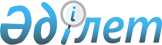 "Қазақстан Республикасы Көлік және комумуникация министрлігінің 2014 - 2018 жылдарға арналған стратегиялық жоспары туралы" Қазақстан Республикасы Үкіметінің 2013 жылғы 31 желтоқсандағы № 1561 қаулысына өзгеріс енгізу туралы
					
			Күшін жойған
			
			
		
					Қазақстан Республикасы Үкіметінің 2014 жылғы 14 маусымдағы № 659 қаулысы. Күші жойылды - Қазақстан Республикасы Үкіметінің 2015 жылғы 10 сәуірдегі № 222 қаулысымен

      Ескерту. Күші жойылды - ҚР Үкіметінің 10.04.2015 № 222 қаулысымен.      Қазақстан Республикасының Үкіметі ҚАУЛЫ ЕТЕДІ:



      1. «Қазақстан Республикасы Көлік және коммуникация министрлігінің 2014 – 2018 жылдарға арналған стратегиялық жоспары туралы» Қазақстан Республикасы Үкіметінің 2013 жылғы 31 желтоқсандағы № 1561 қаулысына (Қазақстан Республикасының ПҮАЖ-ы, 2013 ж., № 82, 1070-құжат) мынадай өзгеріс енгізілсін:



      көрсетiлген қаулымен бекiтiлген Қазақстан Республикасы Көлiк және коммуникация министрлiгiнiң 2014 – 2018 жылдарға арналған стратегиялық жоспары осы қаулыға қосымшаға сәйкес жаңа редакцияда жазылсын.



      2. Осы қаулы қол қойылған күнінен бастап қолданысқа енгізіледі және ресми жариялануға тиіс.      Қазақстан Республикасының

      Премьер-Министрі                                   К. Мәсімов

Қазақстан Республикасы

Үкіметінің      

2014 жылғы 14 маусымдағы

№ 659 қаулысына  

қосымша       Қазақстан Республикасы

Үкіметінің     

2013 жылғы 31 желтоқсандағы

№ 1561 қаулысымен  

бекітілген      

Қазақстан Республикасы Көлік және коммуникация министрлігінің

2014 – 2018 жылдарға арналған стратегиялық жоспары 

1. Миссиясы және пайымы

      Миссиясы – Қазақстан Республикасы Көлік және коммуникация министрлігі (бұдан әрі – Министрлік) көлік-коммуникация кешенін дамытудың озыңқы қарқынын қамтамасыз ету мақсатында көлік және коммуникация саласындағы Қазақстан Республикасының тиімді мемлекеттік саясатын қалыптастырады және жүргізеді.

      Пайымы – экономика мен халықтың көлік қызметіне қажеттілігін толық қанағаттандыра алатын жоғары технологиялық бәсекеге қабілетті көлік-коммуникация кешені. 

2. Ағымдағы жағдайды және даму үрдісін талдау

      1. 1-cтратегиялық бағыт. Қазақстан Республикасының көлік

инфрақұрылымын дамыту

      1. Дамудың негізгі параметрлері      Теміржол, автомобиль, өзен, әуе көлік түрлерін, автомобиль және теміржолдарды, кеме жолдарын білдіретін республиканың көлік кешеніне шаруашылықаралық және мемлекетаралық байланыстарды жүзеге асыруда маңызды рөл беріледі. Республиканың жалпы ішкі өніміндегі көлік үлесі 2013 жылы 7,4 % құрады.

      2014 жылғы 1 қаңтардағы жағдай бойынша Қазақстанның жалпы пайдаланымдағы көлік желісі 14,8 мың км теміржолдан; 97,4 мың км автомобиль жолынан; 4,04 мың км ішкі су кеме қатынасы жолынан тұрады.

      2013 жылы республика аумағындағы қатынас жолдарының тығыздығы 1000 ш.км аумаққа жалпы пайдаланымдағы теміржолдар бойынша 5,5 км; жалпы пайдаланымдағы қатты жабыны бар автомобиль жолдары бойынша 31,5 км-ді құрайды.

      Коммерциялық тасымалдаумен айналысатын дара кәсіпкерлердің тасымалдау көлемін бағалауды ескере отырып, көліктің барлық түрлерімен жүк тасымалдау көлемі 2013 жылы 3 277,1 млн. тоннаны құрады, бұл 2012 жылдың көлемінен 8,7 % артық.

      Коммерциялық тасымалдаумен айналысатын дара кәсіпкерлердің тасымалдау көлемін бағалауды ескере отырып, жолаушыларды тасымалдау 2013 жылы 8,2 %-ға ұлғайды және 20 001,5 млн. адамды құрады.

      Теміржол саласы

      Қазақстанның көлік жүйесінде теміржол көлігі жетекші рөлге ие. Тасымалдаудың қашықтығының алыс болуы, жолаушылар мен жүктерді тасымалдаудың салыстырмалы түрдегі арзан тарифтері теміржол көлігін пайдаланушылар үшін неғұрлым қажетті етуде.

      Қазақстан теміржолының пайдалану ұзындығы 14,8 мың км (оның ішінде екі жолды желілер – 4,8 мың км (34 %), электрлендірілген желілер – 4,2 мың км (28 %), тығыздығы – 1000 шаршы км-ге 5,5 км, жүк тасымалдылығы – 21,8 млн. тонна-км құрайды.

      «Қазақстан темір жолы» ұлттық компаниясы» акционерлік қоғамының (бұдан әрі – «ҚТЖ» ҰК» АҚ) негізгі өндірістік-экономикалық көрсеткіштері.      Елдің жалпы жүк айналымы мен жолаушылар айналымындағы теміржол көлігінің үлесі шамамен 60 %-ды құрайды, бұл ретте барлық көлік түрлерімен тасымалдаудан түскен кірістердегі оның үлесі 20 % құрайды.

      Теміржол көлігіндегі реформаларды іске асыру кезінде соңғы 10 жыл ішінде мынадай мақсаттар айқындалды:



      1) магистральдық теміржол желісін (бұдан әрі – МТЖ) мемлекеттік бақылау сақталған жағдайда, теміржол көлігін нарыққа бейімдеу;



      2) тасымалдау және қамтамасыз ететін қызметте бәсекелестікті дамыту есебінен теміржол көлігі қызметтерінің қолжетімділігін, тиімділігін, қауіпсіздігі мен сапасын қамтамасыз ету;



      3) салаға жеке бастамалар мен инвестициялар тарту үшін институционалдық жағдай жасау;



      4) теміржол көлігінің импорт алмастыратын өндірістік базасын дамыту.

      Қазақстан Республикасының теміржол саласын реформалау барысында мынадай аралық нәтижелерге қол жеткізілді:



      1) шаруашылық қызметтің бейінсіз түрлері және мектептер мен ауруханалар сияқты әлеуметтік-тұрмыстық активтер бөлінді және жергілікті билік органдарына берілді;



      2) жөндеу кәсіпорындары бәсекелі секторға бөлінді;



      3) жолаушылар мен жүк тасымалдауды ұйымдастыру және қаржылық бөлу жүзеге асырылды. Жолаушылар тасымалын ішінара мемлекеттік субсидиялау басталды.

      2013 жылдың қорытындылары бойынша локомотивтер паркінде 1 892 локомотив, оның ішінде 556 бірлік электровоз, 1 336 бірлік тепловоз бар. Локомотив паркінің жай-күйі 66,7 %-ға жететін жоғары тозумен сипатталады.

      2013 жылдың қорытындысы бойынша Қазақстан Республикасы жүк вагондарының жалпы паркі 128 250 бірлікті құрайды, оның ішінде 64 786 бірлік немесе 50,5 % – мүкәммалдық, ал 63 464 бірлік немесе 49,5 % жеке меншік болып табылады. Жүк вагондарының мүкәммалдық паркінің негізгі проблемасы оның 47,7 %-ға жететін әбден тозуы болып табылады.

      Жүк вагондары меншік иелерінің жүк вагондарын беру жөніндегі көрсетілетін қызметтерге бағалық реттеудің болмауы жылжымалы құрамды жаңарту үшін қолайлы жағдай жасайды.

      2013 жылғы жағдай бойынша жолаушыларды тасымалдауға арналған вагондар паркі 2043 бірлікті құрады. Пайдалану мерзімі бойынша мүкәммал паркінен 2013 жыл ішінде шығаруға жататын вагондар саны 102 бірлік немесе мүкәммал паркінен 5,3 % құрады. 2014 жылға дейінгі кезеңде жолаушылар айналымының өсуін ескере отырып, жолаушылар вагондары шығуының орнын толтыру үшін 757 жолаушылар вагонын сатып алу қажет.

      Бұл ретте 2012 – 2014 жылдар кезеңінде бюджет қаражаты есебінен кредиттік негізде 420 «Тальго» жолаушылар вагонын сатып алу жоспарланған.

      Сондай-ақ меншікті қаражаты есебінен:

      2011 жылы – 34 жолаушылар вагоны;

      2012 жылы – 49 жолаушылар вагоны;

      2013 жылы – 49 жолаушылар вагоны сатып алынды.

      Парктің тозу деңгейі қазіргі уақытта 60,2 % құрайды.

      Қазіргі уақытта республикада облысаралық қатынастардағы теміржол жолаушылар тасымалын мемлекеттік әлеуметтік тапсырыс бойынша конкурстық негізде субсидиялардың бөлінуімен мемлекеттік және жеке меншік компаниялар жүзеге асырады.

      Саланың бәсекелестік моделінде жолаушылар тасымалын жүзеге асыратын компанияларға толық бақылау және тасымалдау процесіне тартылған активтердің, атап айтқанда, вагондар мен локомотивтердің жаңартылуы үшін жауапкершілік қажет.

      Реттеудің қолданыстағы практикасына сәйкес қатынас түрі мен жүк тегіне байланысты тарифтер сараланған. Нәтижесінде тасымалдардан түсетін кірістер қатынастар түрімен және жүк тегімен айқындалатын нарық сегментіне байланысты ерекшеленеді.

      Көрсетілген тасымалдар сегменттерінен үш топты бөліп атауға болады.



      1) кірісі төмен тасымалдар: таскөмір (экспорт, облысаралық қатынас), кен (экспорт, облысаралық қатынас), құрылыс жүктері (импорт), нан (экспорт, облысаралық қатынас), қалған жүктер (облысаралық қатынас);



      2) кірісі жоғары тасымалдар: мұнай жүктері (экспорт), қара металл (экспорт, импорт, облысаралық қатынас), химиялық және минералдық тыңайтқыштар (экспорт, импорт, облысаралық қатынас), қалған жүктер (импорт);



      3) өз шығынын өтейтін тасымалдар: тас көмір (импорт), мұнай жүктері (импорт, облысаралық қатынас), кен (импорт), құрылыс жүктері (экспорт, облысаралық қатынас), нан (импорт), қалған жүктер (экспорт).

      Қазіргі уақытта «ҚТЖ» ҰК» АҚ Қазақстан Республикасының нарығындағы жалғыз жүк тасымалдаушы болып табылады. Бұл ретте тасымалдауды жүзеге асыру үшін «ҚТЖ» ҰК» АҚ «Локомотив» АҚ, «Қазтеміртранс» АҚ жылжымалы құрамын, басқа да теміржол әкімшіліктерінің мүкәммалдық вагондары мен операторлық компаниялар вагондарының жеке паркін пайдаланады.      Қатынастар бойынша мынадай жүктер тасымалданды:

      2018 жылға дейін 4 мың км магистральдық желіні сауықтыру, 564 бірлік локомотив және 19 369 бірлік жүк вагонын сатып алу жоспарлануда.

      Негізгі инфрақұрылымдық жобалар:

      Автожол саласы

      2013 жылғы жағдай бойынша Қазақстанда автомобиль жолдарының жалпы ұзындығы 152 мың км құрайды. Олардың 97,4 мың км астамы жалпы пайдаланымдағы жолдар (республикалық маңызы бар жолдар - 23,5 мың км, жергілікті - 73,9 мың км), 44 мың км елді мекендер көшелері және шамамен 11 мың км өнеркәсіптік кәсіпорындарға, кеніштерге, фермерлік және орман шаруашылықтарына, басқа өндірістерге техникалық жолдар рөлін атқаратын кіреберістер түріндегі шаруашылық жолдары.

      2005 жылдан бастап барлық жол түрлерін салу мен реконструкциялау білікке түсетін 13 тоннаға дейінгі есептік жүктемемен жүргізіледі, барлық халықаралық дәліздер II техникалық санаттан төмен емес параметрлер бойынша реконструкцияланады.

      Соңғы 13 жылда саланы дамытуға жергілікті желіні қоса алғанда, 1 859,1 млрд. теңге бөлінді, бұл ретте 2001 жылы қаржыландыру 27,7 млрд. теңге болса, 2013 жылы 323,2 млрд. теңге болды. Осы жылдары жалпыға ортақ пайдаланылатын жолдың 97,4 мың км – реконструкцияланды және 51,9 мың км астам жолда, оның ішінде 28,0 мың км республикалық желіде әртүрлі жөндеу түрлері жүргізілді.

      Автожол саласындағы ең ірі жоба – «Батыс Еуропа – Батыс Қытай» халықаралық транзит дәлізін реконструкциялауды іске асыру жалғастырылуда.

      Осы жобаны 3 көзден қаржыландыру көзделген: қарыз қаражаты, республикалық бюджет және концессиялық негіздегі жеке инвестициялар.

      Жобаны қаржыландырудың негізгі үлесін 5 халықаралық қаржы институтының сыртқы қарыздары құрайды, жалпы сомасы 5,5 млрд. АҚШ долларын құрайтын қарыз туралы келісімдерге қол қойылды.

      Жұмыс бес облыс (Алматы, Ақтөбе, Қызылорда, Жамбыл және Оңтүстік Қазақстан) аумағында жүргізілуде. 4,5 мың бірлік техника, 30 асфальт-бетон және 28 цемент-бетон зауыттар және 34 бөлшектеу құрылғылары жұмылдырылған.

      35 мыңнан астам жол құрылысшысы (оның ішінде 34,4 мың адам – қазақстандық персонал және 579 адам – шетелдік персонал) тартылды.

      2014 жылғы 1 қаңтарға республикалық маңызы бар автожолдар желісінің жай-күйі мынадай: жақсы – 31 %; қанағаттанарлық – 50 %; қанағаттанғысыз – 19 %;

      жергілікті маңызы бар автожолдардың жай-күйі: жақсы – 17 %; қанағаттанарлық – 49 %; қанағаттанғысыз – 34 %.

      2014 – 2018 жылдар кезеңінде шамамен 21,6 мың км автожолды реконструкциялау және жөндеу жоспарлануда, оның ішінде 4,0 мың км – реконструкциялау, 7,6 мың км республикалық маңызы бар автожолдарды және 10 мың км жергілікті маңызы бар жолдарды жөндеу жоспарланған.

      Нарықтық тәсілдерді енгізу жаңалық болып табылады және осы мақсаттар үшін ақылы қызметті енгізе отырып, мемлекеттік-жекешелік әріптестік тетіктерін қолданудың маңызы аз емес. Осы бағыт бойынша «ҮАААЖ» жобасын іске асыру жоспарлануда.

      2019 жылға дейін «Батыс Қытай – Батыс Европа» халықаралық транзиттік дәлізін қоса алғанда, барлық 6 халықаралық дәліздегі және елдің астанасын облыс орталықтарымен қосатын учаскелерде, сондай-ақ көрші елдерге негізгі шығуларда жұмыстарды толығымен аяқтау жоспарлануда. Қазақстан Республикасы көлік жүйесінің инфрақұрылымын дамытудың және ықпалдастырудың 2020 жылға дейінгі мемлекеттік бағдарламасында көрсетілген, автожолдар саласындағы инвестициялық жоба құрамына кіретін жобаларды іске асыру бойынша жұмыстар, атап айтқанда Алматы – Астана – Петропавл, Самара – Шымкент, Омбы – Павлодар – Майқапшағай, Астрахань – Атырау – Ақтау – Түрікменбашы, Ташкент – Шымкент – Алматы – Қорғас, Ақтөбе – Мәртөк, Астана – Қостанай – Челябі, Таскескен – Бақты, Алматы – Өскемен, Астана – Шідерті – Павлодар және Құрты – Бурылбайтал автомобиль жолдары учаскесін реконструкциялау бойынша жұмыстар жалғасуда.

      2013 жылғы 23 қаңтарда Қазақстан Республикасы Үкіметінің кеңейтілген отырысында Қазақстан Республикасының Президенті берген тапсырма шеңберінде автомобиль жолдарын салу және реконструкциялау бойынша жұмыстар мынадай үш бағытта жалғасатын болады:



      1) Астана – Қарағанды – Балқаш – Құрты – Қапшағай – Алматы –  1257 км;



      2) Астана – Павлодар – Семей – Қалбатау – Өскемен – 951 км;



      3) Астана – Арқалық – Шалқар – Бейнеу – Ақтау – 1 527 км.

      «ЭКСПО-2017» дайындалу шеңберінде мынадай жобаларды іске асыру жоспарлануда:



      1) Астана – Теміртау – 178 км;



      2) Астана – Павлодар – 413 км;



      3) Астана қаласын Оңтүстік – Батыста айналу - 31 км;



      4) Щучье – Зеренді – 80 км.



      Азаматтық авиация

      Республикада 50 авиакомпания және әуе кемелерінің пайдаланушылары қызметін жүзеге асырады, оның ішінде 24 авиакомпания коммерциялық әуе тасымалдарын және 1 авиакомпания коммерциялық емес әуе тасымалдарын, әуе кемелерінің 25 пайдаланушысы авиациялық жұмыстарды (авиация-химиялық, орманды бақылау, мұнай-газ құбырларын айналып ұшып өту және басқа жұмыс түрлері) орындайды.

      Қазақстан Республикасының Азаматтық әуе кемелерінің мемлекеттік тізілімінде 516 әуе кемесі есепте тұр.

      «Эйр Астана» АҚ, «Скат» АҚ сияқты қазақстандық авиатасымалдаушылар 18 шет мемлекеттің аумағында ұшуды орындайды. Қазақстанға тұрақты жолаушылар ұшуын әлемнің 18 елінен 30 шетелдік авиакомпания жүзеге асырады. Ішкі авиақатынастар саласында 46 бағыт бойынша тұрақты ұшу жүзеге асырылады.

      Жердегі инфрақұрылым объектілерін жаңғырту және дамыту жөніндегі бағдарлама іске асырылуда. Бүгінгі күні халықаралық рейстерге қызмет көрсетуге рұқсат берілген 15 әуежайдың 13-ы Халықаралық азаматтық авиация ұйымының стандарттары (ИКАО) бойынша санатталған: ИКАО санаты бойынша Астана мен Алматы қалаларының әуежайлары – IIІА санат, Атырау қалаласының әуежайы – ІІ санат, Павлодар, Шымкент, Қарағанды, Жезқазған, Ақтау, Ақтөбе, Өскемен, Қызылорда, Көкшетау, Тараз қалаларының әуежайлары – I санат.

      Қауіпсіздік деңгейін қамтамасыз ету және арттыру мақсатында 2014 – 2015 жылдары Орал және Петропавл қалаларының әуежайларында жасанды ұшу-қону жолақтарын реконструкциялау жоспарланған, бұл ИКАО халықаралық стандарттарына сәйкес келетін әуежайлар санын ұлғайтуға мүмкіндік береді.

      Республиканың транзиттік әлеуетін одан әрі дамыту бойынша үлкен жұмыс жүргізілді, оны тиімді пайдалану азаматтық авиация үшін қосымша табыс табуға және оны дамытудың жоғарғы серпінін сақтауға бағытталған шара болып табылады.

      2005 – 2008 жылдар кезеңінде Қазақстанның әуе кеңістігі арқылы әуе кемелерінің транзиттік қозғалысының өсуі жылына 10 % астам құрады.

      Егер 2005 жылы транзит 84,8 млн. ұшақ-километрді құраса, ал 2010 жылы – 128,4 млн. ұшақ-километр, 2011 жылы – 155,7 млн. ұшақ-километр, 2012 жылы – 164,4 млн. ұшақ-километр, 2013 жылы – 171,3 млн. ұшақ-километр құрады.

      «Эйр Астана» АҚ-ның халықаралық маршрут тораптары 20-дан астам бағыттарды қамтиды. Халықаралық авиатасымалдарының жалпы көлеміндегі транзит үлесі 10 %-дан аспайды. Сөйте тұра, трансферттік тасымалдау үлесі 30 %-дан және одан жоғары болатын Ресейді қоса алғанда, Өзбекстан, Түрікменстан және Әзербайжан ұлттық авиакомпанияларының дамуы мысалында Орталық Азия өңірінде қазірдің өзінде өткір бәсекелестік күрес бар.

      Өсіп отырған қажеттілікті дүниежүзілік танылған стандарттар деңгейінде қанағаттандыруға қабілетті үш әуежайлық кешен негізінде Астана қаласы - астаналық ретінде, Алматы қаласы – қаржы орталығы ретінде және Атырау қаласы – мұнай өнімі орталығы ретінде өңірде ірі мамандырылған «хабтар» дамуда.

      2017 жылдан бастап Қазақстан аумағында географиялық қолайлы жағдайы бар индустриялық орталық ретінде Қарағанды қаласының әуежайы «хаб» ретінде жұмыс істей бастайды.



      Су көлігі

      Қазіргі уақытта Қазақстанның Каспий теңізіндегі жағалау көлік инфрақұрылымы қолданыстағы 2 теңіз портын қамтиды – Ақтау және Баутино.

      Бұл ретте, Ақтау порты экспортты-импортты және транзиттік бағыттағы жүктерді өткізуге қатыстырылады. Баутино порты теңіздегі мұнай операцияларын қолдау базасы ретінде маманданданады.

      2013 жылы Ақтау порты арқылы 10,1 млн. тонна өткізілді, бұл 2012 жылмен салыстырғанда 8 %-ға төмен.

      Теңіз порттары арқылы жыл сайын өткізілетін жүктердің негізгі номенклатурасы мұнай, металл, бидай, паромдық және басқа да жүктер құрайды. Бұл ретте Ақтау порты арқылы өткізілетін мұнай көлемі біртіндеп төмендеуде, сонымен қатар құрғақ жүктерді өңдеу бойынша порттық қуатты ұлғайтудағы қажеттілік туындайды.

      Ақтау портында құрғақ жүктерді өңдеу өсімінің қазіргі қажеттіліктері:



      1) портты солтүстік бағытта кеңейту жобасын іске асыру (аяқталуы 2015 жыл), Ақтау портының құрғақ жүктерді өткізу мүмкіндігі 2,5 млн. тоннаға ұлғаяды;



      2) тиеу-арту қызметін автоматтандыру және қызмет көрсету сапасын жақсарту бойынша шаралар қабылдау есебінен қамтамасыз етіледі.

      Каспий бассейніндегі теңіз тасымалдау нарығында Қазақстан флоты 5 %-ды құрайды, ол 12-13 мың тонналық жүк көтеретін 8 танкерден және 2 құрғақ жүкті кемеден тұрады.

      Ақтау порты арқылы өткізілетін мұнайдың жалпы көлемінің шамамен 70 %-ын отандық танкерлер тасымалдайды.

      Құрғақ жүктердің барлық көлемі шетелдік кеме компанияларымен тасымалданған, алайда, көрсетілген қызметтерді әртараптандыру мақсатында жүктерді теңіз арқылы тасымалдау нарығында құрғақ жүкті флотты кезең-кезеңмен ұлғайту көзделеді.

      Сонымен қатар, Қазақстанның сауда флотының бәсекеге қабілеттілігін арттыру мәселесі шешімді талап етуде, ол үшін Каспий маңындағы мемлекеттерден төмен емес деңгейде қазақстандық кеме қатынасы компаниялары үшін тең жағдайлар жасауы қажет. Бұл ретте, өз кемелері жүктеуді қамтамасыз ету үшін отандық жүк жөнелтушілермен CIF ішіндегі FOB Ақтау портымен экспорттық жүктерді өткізу шарттарына өзгерістер енгізу мәселесі пысықталатын болады.

      Су көлігіндегі қауіпсіздік деңгейін арттыру үшін ХТҰ қабылдаған конвенциялар талаптарына сәйкес теңіз көлігінде бақылауды ұйымдастыруды қамтамасыз ету бойынша шаралар қабылданатын болады. Атап айтқанда, Порттың теңіз әкімшілігін құру, навигациялық қауіпсіздікті күшейту, соның ішінде, Құрық портымен Жайық-Каспий арнасында кемелер қозғалысын басқарудың қосымша жүйелерін орнату болжануда.

      Қазіргі уақытта өзендегі кеме қатынасы Ертіс, Орал, Қиғаш, Есіл, Іле, өзендерінің бассейндерінде, Қапшағай су қоймасында және Балқаш көлінде жүзеге асырылады. Пайдаланылатын су жолдары учаскелерінің жалпы ұзақтығы 4108,5 км құрайды, соның ішінде 4040,5 км-де кеме қатынасы қауіпсіздігін қамтамасыз етуге байланысты іс-шаралар іске асырылады.

      Жолаушылар мен жүктерді тасымалдауды 659 кемесі бар жеке меншік кеме иелері жүзеге асырады, олардың 248 пайдаланылмайды және жөндеуді қажет етеді.

      Өзен көлігінің республиканың көлік жұмысының жалпы көлеміндегі үлес салмағы аз. 2013 жыл кеме қатынасы көлігімен 1 092,6 мың тонна жүк тасымалданды, 2012 жылмен салыстырғанда 14,2 %-ға кему байқалады. 92,9 мың жолаушы тасымалданды, бұл 2012 жылдың көлемінен 4,6 %-ға кем.



      Автомобиль көлігі

      Нарықтық инфрақұрылымды дамытуда, ішкі және сыртқы сауданы кеңейтуде автомобиль көлігі маңызды рөл атқарады.

      Қазақстан Республикасы Ішкі істер министрлігінің деректері бойынша 2013 жылдың соңына республиканың автомобиль паркінде 3 млн. 190 мың автокөлік құралы бар, оның ішінде 398 мың жүк автомобилі, 94,4 мың автобус, 3 190,0 мың жеңіл автомобиль. Бұдан басқа, республикада 74,7 мың мотокөлік, сондай-ақ 168,5 мың автомобиль тіркемелері тіркелген.

      Коммерциялық тасымалдаумен айналысатын дара кәсіпкерлердің тасымалдау көлемін бағалауды есепке алғанда, республика автокөлігімен 2013 жылы 2 982,7 млн. тонна жүк тасымалданды, жүк айналымы – 145,2 млрд. ткм құрады. 2012 жылмен салыстырғанда жүк тасымалдау көлемі 9,7 % өсіп, жүк айналымы 9,8 % ұлғайды. 19 967,9 млн. жолаушы тасымалданды, жолаушылар айналымы – 203,4 млрд. жкм құрады. 2012 жылмен салыстырғанда бұл көрсеткіштер тиісінше 8,2 % және 10,9 % артты. 2013 жылдың қорытындысы бойынша халықаралық қатынаста  4 772,5 мың тонна жүк, оның ішінде импорттық қатынаста 3 323,3 мың тонна, экспорттық қатынаста 1 449,2 мың тонна жүк тасымалданды.

      Халықаралық автомобильдік тасымалдарға шамамен 12 мың автокөлік құралы жіберілді, оның ішінде «халықаралық жол тасымалдары» жүйесі (бұдан әрі – ХЖТ) бойынша қазіргі уақытта 6 684 автомобиль тартылған. Жүктерді үздіксіз тасымалдауды қамтамасыз ету мақсатында жыл сайын Еуропа мен Азияның 40 елдерімен шамамен 140 мың дана рұқсаттар бланкілерін алмасу жүргізілуде.

      Қазіргі уақытта автомобиль көлігімен халықаралық қатынаста жүк тасымалдау нарығындағы қазақстандық тасымалдаушылардың қатысу үлесі 38 %-ды құрайды.

      Тұрақты қатынас бойынша 137-нан артық халықаралық және 254 облысаралық тұрақты жолаушылар маршруттары бар.

      Автомобильдер паркі жоғары тозумен сипатталады – 12 жылдан жоғары пайдалануда болған автокөлік құралдарының үлес салмағы 70 % құрайды, оның ішінде 80 % – автобустар және 60 % – жүк автокөліктері.

      Осыған байланысты республикада стационарлық көздерден атмосфераға зиянды заттар шығарындылары шамамен жылына 2,5 млн. тоннаны құрайды, ал көлік шығарындылары жылына 1 млн. тоннадан асады.

      Еуро стандарттарын кезең-кезеңмен енгізу ескірген автомашиналарды әкелуді шектеуге, қазақстандық автоқұрастыру кәсіпорындарының бәсекеге қабілеттілігін арттыруға, сондай-ақ өндірілетін және импортталатын отынның сапасын арттыруға мүмкіндік береді.

      Сондай-ақ, 2012 жылғы 1 қаңтардан бастап көлік құралдарын техникалық тексеріп-қарау функциялары Қазақстан Республикасы Ішкі істер министрлігінен бәсекелес ортаға берiлді, ал техникалық байқауды ұйымдастыру мен жүргiзуге бақылау өкілеттігі Министрлiкке берілген.

      Жаңа тәртіпке сәйкес көлік құралдарының техникалық байқауын техникалық бақылаудың стационарлық және жылжымалы желілері бар жеке меншік орталықтар жүргізеді, олар тежеуіш жүйесінің, рульдік басқарудың, аспалық бөлшектердің тиімділігін, атмосфераға шығарындылар және т.б. параметрлерді автоматты түрде айқындайды.



      2. Негізгі проблемаларды талдау



      Теміржол саласы

      Теміржол саласында теміржолдар желісі жеткілікті дамымаған, негізгі құралдардың тозуы, жолаушылар жылжымалы құрамының тапшылығы өсуде. Сервистің төмен деңгейі мен бәсекелестіктің болмауы орын алады, сондай-ақ теміржол көлігін жаңарту мен дамытуды қаржыландырудың жеткіліксіздігі байқалады. Тариф белгілеудің қолданыстағы қағидаттары мен реттеу тетігі тасымалдаушының клиентке бағдарлануына жол бермейді. Елдің транзиттік әлеуетін барынша тиімді іске асыру қажет және теміржол желілерін дамытуға жаңа (жеке) субъектілерді тарту қажет, олар өз кезегінде көлік-коммуникация кешенінде бәсекелес ортаны құруға және көлік құралдары паркін ұлғайтуға мүмкіндік береді.

      Субсидиялаудың шетелдік тәжірибесі операциялық және инвестициялық қажеттілікті және мемлекет пен тасымалдаушы арасында ұзақ мерзімді келісімшарттар жасалғанын ескере отырып, тасымалдаушының әлеуметтік мәні бар тасымалдар бойынша түсетін кірістерін өтеуді көздейді.

      Жолаушылар тасымалының пайдалылығына қатысты айтатын болсақ, барлық тасымалдау біржақты шығынды деген пікір дұрыс емес. Жолаушылар көлігі пайда әкелетін елдер бар – мысалы, олар Швейцария мен Жапония. Сонымен қатар, АҚШ, Франция, Германия және басқа да көптеген елдерді қоса алғанда, қалған елдердің көпшілігінде жолаушылар кешені тұтастай алғанда шығынды болып табылады.

      Осы көзқарас тұрғысында, АҚШ сияқты Ресей де алыс жол жүрудегі жолаушылар кешенін оң қаржы нәтижесіне жеткізе алмай отыр: пойыздың көлік түрі ретінде әлеуметтік маңыздылығы да бар. Еуропада мүмкіндік көбірек, өйткені бензинге бағаның қарқынды өсуі аясында орташа тасымалдауда жеке автокөліктің үлесі біртіндеп төмендей бастады.

      Ресейде теміржол көлігінің тасымалдау құрылымы жүк тасымалы түріне өзгерген, ал халқы жоғары тығыздықпен орналасқан шағын елдерде жолаушылар тасымалының үлесі жоғарырақ.

      Ұзақ жылдар бойы жолаушылар тасымалдарын жүк тасымалдары, сондай-ақ экономиканың басқа салалары (тау-кен өндірісі, құрылыс және агроөнеркәсіп кешені) есебінен, бағаның өсуіне қарай теміржол тарифтерінің төмендеуі есебінен тоғыспалы субсидиялауға жол беретін экономикалық саясат сала активтерінің «жылыстауына» және мемлекеттің көлік инфрақұрылымы сапасының нашарлауына әкеп соқтырады.

      Саланың негізгі қорларының әдбен тозуы теміржол көлігінің технологиялық тұрақтылығын жоғалту қаупін тудырады және өз ресурстарын өндіретін жылжымалы құрамды және инфрақұрылым объектілерін жаңартуға инвестицияның едәуір қажеттілігін айқындайды.

      Теміржол көлігінің тиімділігі, қолда бар ассортимент, пайдаланушыларға ұсынылатын қызметтің қолжетімдігі мен сапасы, қызметке инновацияларды енгізу деңгейі нарықтың қазіргі заманғы талаптарына толық жауап бере алмайды.

      Теміржол көлігі жұмысының мемлекет экономикасының барлық салалары үшін маңыздылығын ескере отырып, Министрлік «ҚТЖ» ҰК» АҚ-мен бірлесіп, Қазақстан Республикасы теміржол көлігін одан әрі дамыту бойынша Қазақстан Республикасы көлік жүйесінің инфрақұрылымын дамытудың және ықпалдастырудың 2020 жылға дейінгі мемлекеттік бағдарламасының теміржол көлігі бөлімінің негізін құраған кешенді тәсілдерді әзірлеу бойынша ауқымды, жүйелі жұмыстарды жүргізді.

      Бұл ретте осы бағдарламаның негізгі міндеті теміржол саласының оңтайлы жұмыс істеу жүйесін қалыптастыру және жүк және жолаушылардың ұлттық тасымалдаушыларының бәсекеге қабілеттілігі және дамуы үшін жағдай жасау болып табылады.

      Сондай-ақ, бағдарламада жүк тасымалын, жолаушылар тасымалын дамыту, теміржол инфрақұрылымын, вокзал шаруашылығын жаңғырту және дамыту, теміржол саласында өндірістің негізгі құралдарын жаңарту және жаңғырту, отандық теміржол машинасын жасауды дамыту көзделген.

      2013 жылғы жағдай бойынша вагондар:

      2013 жылғы жағдай бойынша локомотивтер:

      Өсу нәтижесіндегі жолаушылар вагондарының тапшылығы

      Автожол саласы

      Автокөлік инфрақұрылымының едәуір бөлігі нормативтік мерзім шегінен тыс пайдаланылады, басқасы осы мерзімге жақындайды, осыған байланысты көлік жұмысының кауіпсіздігі бойынша жағдай едәуір нашарлауда.

      Қолда бар жол пайдалану техникасының жоғары тозушылығы; қалпына келтіру жұмыстарының көп капиталды қажет етуі; республикалық маңызы бар автожолдар желісін дамытуды жеткіліксіз қаржыландыру және жол қызметінің жөндеу аралық мерзімін сақтау; қолданыстағы автожолдардың техникалық параметрлерінің төмендігі (білікке түсетін жүктеме есебі, санаттары бойынша т.б.); 2 жолақты қозғалысы бар жолдарда авариялық және қаза табу тәуекелінің жоғарылығы; жергілікті бюджеттен жеткіліксіз қаржыландыру салдарынан облыстық және аудандық маңызы бар автомобиль жолдары деңгейінің төмендігі; 1 861 ауылдық елді мекенге қатты жамылғысы бар кіреберіс автожолдарының болмауы байқалады.



      Азаматтық авиация

      Азаматтық авиация саласындағы негізгі проблемалар:



      1) Халықаралық азаматтық авиация ұйымының (ИКАО) стандарттарына сәйкес келмейтін өңірлік әуе кемелерінің ескірген паркі;



      2) әуе кемелерін қабылдау-ұшыру үшін бірқатар өңірлік әуежайлардың ИКАО халықаралық стандарттарына сәйкес келмеуі;



      3) арнайы техниканың, жарық сигнал беру жабдығының және электрмен жабдықтау жабдығының, коммуникациялардың едәуір тозуы;



      4) авиакөлік инфрақұрылымының жердегі техникамен, жүк қоймаларымен және терминалдармен жарақтануының қажетті деңгейде болмауы;



      5) көрші мемлекеттермен салыстырғанда қымбат бағалы авиаотын;



      6) авиация персоналының жетіспеушілігі болып табылады.

      Жоғарыда көрсетілген проблемалар экономикалық жазықтық пен әуежайлар инфрақұрылымын дамытуды қаржыландыру мүмкіндіктеріне байланысты.

      Осылайша, әуе кемелерін жаңарту авиатасымалдардың кірістілігіне және бәсекелестіктің дамуы деңгейіне байланысты, ол авиатасымалдаушыларды өз кеме парктерін жаңартуға ынталандырады.

      Азаматтық авиация саласы қалыптасуының бастапқы кезеңдегі әуежайлар инфрақұрылымын дамыту, мемлекеттік бюджеттен қаржылық қолдауды талап етеді.

      Жердегі инфрақұрылымды дамыту, оның ішінде әуежайларды реконструкциялау, жердегі инфрақұрылымның материалдық-техникалық жарақталуы (ұшу-қону жолақтары, аэровокзал, арнайы техника және басқалар). Кейбір әуежайлардың ұшу-қону жолақтарының жай-күйі кауіпсіздік талаптарына толық мөлшерде жауап бермейді.

      Кадрлық әлеуетті қалыптастыру азаматтық авиация саласы проблемаларының бірі болып табылады. Бұл мамандықтардың арнайы бейінді болуына, сондай-ақ кадрлар даярлауды жүзеге асыратын оқу орындарының материалдық-техникалық базасының жеткіліксіз деңгейіне байланысты. Бұдан басқа, түлектер ағылшын тiлiн білудің төмен деңгейіне және қазіргі заманғы оқу тренажерлерінің болмауына, сондай-ақ практикалық ұшулар тәжірибесінің жеткіліксіздігіне байланысты еңбек нарығында сұранысқа ие болмай отыр. Осыған байланысты, бүгінгі күнде кадрлар даярлау саланың қажеттіліктерін қамтамасыз ете алмауда. Бұл ретте, ұқсас жағдай көршілес елдерде де байқалады.



      Су көлігі

      Су көлігі саласында порттық және қызмет көрсету инфрақұрылымының жеткіліксіз қуаты, білікті отандық мамандардың тапшылығы, кеме қатынасы шлюздерінің техникалық қауіпсіздіктің жеке талаптарына сәйкес келмеуі, сауда флотының жеткіліксіз саны, мемлекеттік техникалық флоттың тозғандығы байқалады.

      Осыған байланысты теңіздегі сауда флотын және теңіздегі операцияларды қолдау флотын сатып алу, мемлекеттік техникалық өзен флотын ауыстыру, Шүлбі шлюзінің қорғаныш гидротехникалық құрылысты салу, технологиялық ғимараттарды салу, кеме қозғалысы мен теңізде құтқару операцияларын басқарудың мамандандырылған жүйесін құру бойынша жұмыстарды жалғастыру қажет.



      Автомобиль көлігі

      Экологиялық жағдай мемлекеттің экономикалық әл-ауқаты деңгейіне әсер ететін дамудың неғұрлым маңызды факторына айналуда.

      Елдегі экологиялық жағдайды одан әрі жақсарту мақсатында Қазақстан Республикасы Үкіметінің 2007 жылғы 29 желтоқсандағы № 1372 қаулысымен «Қазақстан Республикасының аумағында айналымға шығарылатын автокөлік құралдарының зиянды (ластаушы) заттар шығарындыларына қойылатын талаптар туралы» техникалық регламент бекітілді. Осы техникалық регламентте Еуро экологиялық стандарттары талаптарына сәйкес келмейтін автокөлік құралдарын ел аумағына әкелуге және өндіруге тыйым салу белгіленген. Қазақстан Республикасы аумағына автокөлік құралдарын әкелуге Еуро-3 санаттағы экологиялық стандарттары 2013 жылғы 1 қаңтардан бастап белгіленді. Еуро-4 стандарты 2013 жылғы 1 шілдеден бастап енгізілді.

      Бұл шара қолданыстағы автомашина паркін жаңарту үшін жағдайлар жасайды.

      Көліктегі қауіпсіздік шараларының сақталуын тиімді бақылаудың жеткіліксіздігі, көліктің және инфрақұрылым объектілерінің қанағаттанғысыз жай-күйі көліктегі қауіпсіздіктің қазіргі жай-күйін біршама күрделі деп айқындайды.

      Жалпы алғанда қазіргі заманғы телекоммуникациялық және жерсеріктік жүйелердің көмегімен жолаушылар тасымалдарына толыққанды мониторингті жүзеге асыруға мүмкіндік беретін автоматтандырылған ақпараттық жүйелердің дамымағандығы байқалады.

      Көліктегі қауіпсіздікті қамтамасыз етуге тиімді бақылауды ұйымдастыру бірінші кезектегі міндеттердің бірі және саланы дамытудың жоғары деңгейін қамтамасыз ету жөніндегі құрамдас бөліктердің бірі болып табылады.

      Көліктегі авариялық деңгейіне әсер ететін негізгі факторлар мыналар болып табылады:



      1) көлік процесіне қатысушылар біліктілігінің жеткіліксіздігі мен тәртібінің төмендігі;



      2) тасымалдауды ұйымдастырудың технологиялық процестерін сақтамау;



      3) көліктік бақылау органдарының материалдық-техникалық жағынан жеткіліксіз жарақтандырылуы;



      4) көлік құралдарының физикалық тозуы және қанағаттанғысыз техникалық жай-күйі;



      5) қазіргі заманғы телекоммуникациялық және жерсеріктік жүйелер арқылы тұрақты қалааралық және халықаралық автобус тасымалдауларының мониторингі жүйесінің жер-жерде қызмет істемеуі болып табылады.

      Осылайша, 2013 жылы 23 359 жол-көлік оқиғасы (бұдан әрі – ЖКО) тіркелді, оның ішінде 16 331 жеңіл автокөліктердің қатысуымен, бұл ЖКО жалпы санының 76,7 % құрайды. Жүк және жолаушылар автокөліктерінің үлесіне барлық ЖКО жалпы санының тиісінше 2,6 % және 2,8 % келеді.

      Бұл ретте, барлық ЖКО-ның 99 %-ы жүргізушілер мен жаяу жүргіншілердің жол жүру ережелерін сақтамауынан болып отыр. Көлік құралдарының техникалық ақаулықтарының себептерінен тек 29 ЖКО тіркелген, бұл барлық жалпы тіркелген ЖКО санынан 0,2 %-ды құрайды.

      Автомобильдердің 80 %-дан астамы (3,1 млн.) 7 жылдан артық пайдалануда және батыс стандарттары бойынша ескірген болып саналады.

      Мысалы, орталықтардың техникалық тексеріп-қарауы нәтижелері бойынша 2013 жылда техникалық тексеріп-қарауға 2 302 136 автокөлік қатыстырылды, олардың ішінде міндетті техникалық тексеріп-қараудан бірінші реттен 303 393 бірлік автокөлік өтпеді. 2012 жылы техникалық тексеріп-қарауға 1 673 595 бірлік автокөлік қатыстырылды, олардың ішінде міндетті техникалық тексеріп-қараудан 130 256 автокөлік өтпеген.

      Бұл ретте, 2011 жылғы көрсетілген кезеңде жол полициясы органдарында 130 мыңнан астам автокөлік тексерілді, олардың ішінде 7 %-ы ғана жарамсыз деп танылды.

      Осы арқылы техникалық тексеріп-қараудың жаңа жүйесінің нәтижелері техникалық тексеріп-қараудың сапасы мен обьективтілігінің өсуін көрсетеді.

      2014 жылғы 1 қаңтардағы жағдай бойынша республика бойынша техникалық тексеріп-қараудың 761 желісі бар 381 техникалық тексеріп-қарау орталықтарының жұмысы ұйымдастырылды.

      Техникалық тексеріп-қарау орталықтарының осы саны 43 қаланы және 79 әкімшілік ауданды (барлығы 160 әкімшілік аудан) қамтиды.

      Техникалық тексеріп-қарау орталықтары жоқ елді мекендерде 311 мобильді желілер қызмет көрсетеді.



      3. Негізгі сыртқы және ішкі факторларды бағалау

      Сыртқы факторлар.



      1) теміржол саласы:

      жүк тасымалы көлемінің шикізаттың дүниежүзілік бағасының ауытқуына тәуелділігі;

      саланың активтерін қысқартуға алып келетін тарифтерді ұстап тұру саясаты;

      өнеркәсіп объектілерінің құрылысын шикізат көздеріне жақын жерде салу салдарынан жүк тасымалына сұраныстың төмендеуі;

      машина жасаудың әлсіз отандық базасы, тиісінше импортқа тәуелділіктің жоғары болуы;



      2) автожол саласы:

      Қазақстанның Еуразия құрлығының ортасында геосаяси орналасуы;

      Еуропа мен Азия арасындағы негізгі транзиттік дәліздердің Қазақстан аумағы арқылы өтуі;

      жергілікті ресурстарды пайдаланудағы үлкен әлеует;

      Ресей және Қытай көрші елдерінен Қазақстан транзитіне ықтималды қаупі (транзиттің Қазақстан аумағын айналып өтуі);

      алдыңғы қатарлы техникалық және экологиялық регламенттерді, стандарттарды енгізу;



      3) азаматтық авиация:

      Қазақстанның әуежайлары негізінен Еуропаны Азиямен, Оңтүстік Шығыс Азиямен байланыстыратын әуе трассаларының жолында орналасқан, соның негізінде халықаралық әуе қатынастарын кеңейтуде және қазақстандық авиакомпаниялардың таяу және алыс шетелдерге ұшуларын ұлғайтуда елеулі әлеуеттің болуы;

      Еуропаны Азиямен, Оңтүстік-Шығыс Азиямен байланыстыратын бірнеше баламалы халықаралық әуе дәліздерінің болуы;

      энергия көздерінің ішкі бағаларының инфляциямен салыстырғанда озыңқы өсуі мемлекеттік және жеке меншік көлік кәсіпорындары шығындарының, отын сатып алу шығыстарының өсуіне алып келеді;

      Қазақстанға іргелес елдермен өз аумақтары арқылы транзиттік әуе қозғалысы ағындарын қайта бағыттау бойынша жұмыс белсенді жүргізілуде, ол Қазақстанның транзиттік авиакөлік әлеуетіне қауіп төндіруі мүмкін;



      4) су көлігі:

      Қазақстан Республикасының Еуразия құрлығының ортасында геосаяси орналасуы;

      Қазақстан аумағы арқылы Еуропа мен Азия арасындағы негізгі транзиттік дәліздердің өтуі;

      Каспий маңы мемлекеттерімен халықаралық-шарттық базаны кеңейту;

      Каспий маңы елдері тарапынан жоғары бәсекелестік;

      контрагент мемлекеттердің порт инфрақұрылымына тәуелділігі;

      дүниежүзілік мұхитқа еркін шыға алмауы;



      5) автомобиль көлігі:

      халықаралық қатынастағы жүк және жолаушылар тасымалдары қажеттілігінің болуы;

      шетелдік тасымалдаушылар тарапынан халықаралық автокөлік қызметтерінің нарығындағы бәсекелестіктің болуы;

      Кеден одағы шеңберінде жоғары баждың енгізілуіне байланысты автокөліктік құралдары паркін жаңартудың нақты мүмкіндіктерінің жоқтығы.



      Ішкі факторлар:



      1) теміржол саласы:

      негізгі құралдардың (инфрақұрылымдар мен жылжымалы құрам) физикалық және моральдық жағынан айтарлықтай тозуы;

      жылжымалы құрам паркінің тапшылығы;

      әлеуметтік маңызы бар бағыттар бойынша жолаушылар тасымалының шығындарын мемлекеттік бюджеттен субсидиялаудың толық емес көлемі;

      негізгі жүк тасымалдаушылар өндірісі көлемінің төмендеуі, тиісінше жүк тасымалы көлемінің төмендеуі;



      2) автожол саласы:

      жекелеген өңірлер үшін автожолдар жалғыз көлік қатынасы болып табылады;

      теміржол және су жолдарының төмен тығыздығы;

      жол-көлік оқиғаларының жоғары деңгейі;

      тауарлардың құнында көлік құрауышының жоғарылығы;



      3) азаматтық авиация:

      қымбат авиаотын және отандық мұнай өңдеу зауыттарында оны жеткіліксіз өндіру авиациялық көрсетілетін қызметтер құнының көтерілуіне алып келеді;

      икемді тарифтік саясаттың болмауы, мемлекеттік органдардың көрсетілетін қызметтер құнын қатаң реттеуі әуежайларда техникалық, транзиттік қону үшін шетелдік әуе кемелерін тарту бойынша іс-шараларды іске асыруға әуежайларға толық көлемде мүмкіндік бермейді;

      өңірлік әуежайларда негізгі өндірістік қорлардың (ұшу-қону жолақтары мен терминалдар) тозуы және батыста өндірілген әуе кемелеріне қызмет көрсетуге арналған қазіргі заманғы арнайы техникалардың болмауы;

      бюджеттік қаржыландыруды қысқарту;



      4) су көлігі:

      негізгі құралдардың моральдық және физикалық жағынан айтарлықтай тозуы;

      су жолдары тығыздығының төмендігі;

      экспорттық қатынастарда Ақтау теңiз порты арқылы тасымалданатын жүктердiң дәстүрлi түрлерiнің (металл, дән) өндiрісіне тәуелдiлiгі;

      көліктің аралас түрлері инфрақұрылымының дамуы;

      ішкі су жолдарының навигациялық кезеңге тәуелділігі;



      5) автомобиль көлігі:

      автокөлік құралдарының қатты тозуы және әлсіз техникалық жай-күйі;

      тұрғындардың және ел экономикасы кәсiпорындарының тасымалдауға жоғары қажеттiлігі;

      басқарудың институционалдық құрылымдарының болуы және автокөлiктiң жұмыс істеуінің нормативтiк құқықтық базасының деңгейi;

      автокөлiктiң жұмыс істеуінің нарықтық тетіктері: тасымалдауларды жүзеге асыруға заңды және жеке тұлғалардың еркін қолжетімділігі, еркін бағалар, тасымалдаушылар арасында жолаушылар көлiгi маршруттарын конкурстық бөлу жүйесi. 

2. 2-стратегиялық бағыт. Қазақстан Республикасының

транзит-көлік әлеуетін дамыту

      1. Дамудың негізгі параметрлері

      Қазақстан Еуропа мен Азияның арасындағы коммуникациялық ағынның орталығында орналасқан және ұлттық транзиттік ресурстарды іске асыруға қабілеті орасан зор көлік әлеуетіне ие. Осы бірегей геосаяси жағдайды пайдалану қажет. Нақты айтқанда, құрлықішілік тасымалдарды жүзеге асыру кезінде Солтүстік-Оңтүстік және Батыс-Шығыс бағытындағы бағыттардың көпшілігінде өңірді айналып өту мүмкін емес, соның өзі ортаазиялық көлік дәліздерінің басымдылық жағын көрсетеді.

      Соңғы жылдары Еуразия құрлығында халықаралық экономикалық байланыстардың жаһандану процесінің тереңдеуіне және Шығыс Азия мен Еуропа арасында жүк ағынының өсуіне байланысты «Ұлы Жібек жолын» жаңғырту – кешенді еуразиялық трансқұрлықтық көпір құру өзекті мәселе болып отыр.

      Оңтүстік-Батыс, Оңтүстік және Оңтүстік-Шығыс Азия елдерінің ТМД және Еуропа елдерімен сауда-экономикалық қарым-қатынастарын өзекті ету Қазақстанның экспорт-импорттық және транзиттік мүмкіндіктерін дамытудың маңызды факторы болып табылады. Сонымен бірге Орталық Азиядағы өңірді Қытаймен байланыстыратын және экспортталатын қытай жүктерінің бөлігін Таяу Шығыс және Еуропа бағытында Орталық-Азия магистральдарына қайта бағдарлауға мүмкіндік беретін жаңа көлік бағыттарын құруға үлкен үміт артылып отыр.

      Маңызды факторлардың бірі басты серіктесі ЕО болып табылатын, сыртқы сауда айналымының ерекше жоғары қарқынын көрсетіп отырған Қытайдың қарқынды дамыған экономикасы (2006 жылдың қорытындылары бойынша шамамен 1,7 трлн. АҚШ доллары көлемінде) болып табылады. Одан басқа, Қытай Жапониядан, Кореядан және Оңтүстік-Шығыс Азия елдерінен Еуропаға тауар тасымалдауға мүдделі, бұл жерде бағыттардың үштен бір бөлігі біздің аумағымыздан өтеді, ол өз кезегінде транзиттен мол табыс алуға мүмкіндік береді.

      Қазіргі уақытта Еуропа мен Азия арасындағы тауар айналымының көлемі шамамен 700 млрд. АҚШ долларын құрайды, кейбір болжамдар бойынша 2015 жылға қарай аталған көрсеткіш 1 трлн. АҚШ долларына, ал Қазақстан транзитінен түсетін табыс 2015 жылға қарай шамамен 1,5 млрд. АҚШ долларына жетеді (2007 жылы – 500 млн. АҚШ доллары) деп болжануда. Жалпы алғанда Оңтүстік-Шығыс және Шығыс Азия – Еуропа бағыттарындағы транзиттік ағындар шамамен 330 – 400 млрд. АҚШ долларына бағалануда, бұл ретте осы ағындардың 20 %-ы Қазақстан аумағы арқылы өтуі мүмкін.

      Иран Парсы шығанағы мен Үнді мұхиты порттарына, сондай-ақ Түркия мен ЕО нарығына шығатын жолдағы маңызды дәліз болып табылады және шетелдік жүк жөнелтушілерге транзиттік операцияларда Иран аумағын барынша кеңінен пайдалануға мүмкіндік беретін жаңа көлік дәліздері мен инфрақұрылымдық объектілерді дамытуға барынша күш жұмсайтын болады.

      Оңтүстік Азиядағы ең тұрақты нарық және түйінді жүк қабылдаушы мен жүк жөнелтуші Үндістан болып табылады, ол өнеркәсіп өндірісінің жедел қарқыны мен өндіріс саласындағы шетелдік инвестициялардың өсуіне байланысты болып отыр. Үндістан экономикасының жыл сайынғы өсімі шамамен 9-10 %-ды құрайды, үнді тауарларын АҚШ-қа экспорттау қазіргі кезде пайыздық арақатынасы Қытайға қарағанда барынша жылдам өсуде, бірақ көлемі жағынан біршама төмен, ал үнді экономикасындағы шетелдік инвестициялардың 2/3 бөлігі өндірістік салаға бағытталған.

      Теміржол саласындағы құрылыс пен электрлендірудің барлық жобалары бірінші кезекте жаңа көлік дәліздерін құруға, оңтайлы желілерді дамытуға, жеткізу қашықтығы мен уақытын қысқартуға бағытталған.

      Қазақстан Республикасының трансқұрлықтық тасымалдарды жүзеге асыру саласындағы транзиттік әлеуетін дамыту көбінесе республика аумағындағы көлік дәліздері мен олардың тармақтарын дамытуға байланысты:



      1) ТРАСЕКА

      Шығыс Еуропаны Қара теңіз, Кавказ және Каспий теңізі (Достық/Қорғас – Алматы – Ақтау учаскесінде, оның ішінде Жезқазған – Бейнеу перспективалық түзеткіш теміржол бағдары, сондай-ақ Ахалкалаки (Грузия) – Карс (Түркия) арқылы Орталық Азиямен байланыстырады. Қазақстан Республикасы бойынша жеткізу мерзімі – 19 тәулік; 2010 жылы – 129,67 мың тонна, 2011 жылы – 51,42 мың тонна, 2012 жылы – 219,56 мың тонна, 2013 жылы – 226,3 мың тонна тасымалданды;



      2) Солтүстік – Оңтүстік.

      Қазақстанның қатысуымен Ақтау теңіз порты – Ресейдің Орал өңірлері және Ақтау – Атырау учаскелерінде, сондай-ақ Өзен-Берекет (Түрікменстан) – Горган (Иран) жаңа теміржол желісі арқылы Ресей мен Иран арқылы Парсы шығанағы елдерінен Солтүстік Еуропаға өтеді. Қазақстан Республикасы бойынша жеткізу мерзімі – 7 тәулік; 2010 жылы – 17,6 мың тонна, 2011 жылы – 9,8 мың тонна тасымалданды, 2012 – 2013 жылдары – болған жоқ.



      3) Трансазиялық теміржол магистралінің (ТАТМ) орталық дәлізі.

      Орталық Азия-Батыс Еуропа бағыты бойынша өңірлік транзиттік тасымалдар үшін зор маңызы бар (Сарыағаш – Арыс – Қандыағаш – Озинки учаскесінде). Қазақстан Республикасы бойынша жеткізу мерзімі – 11 тәулік; 2010 жылы – 972 мың тонна, 2011 жылы – 756 мың тонна, 2012 жылы – 766 мың тонна, 2013 жылы – 611,2 мың тонна тасымалданды.



      4) ТАТМ Солтүстік дәлізі.

      Батыс Еуропаны Қытаймен, Ресей арқылы Корея түбегімен Жапонияны байланыстырады (Достық/Қорғас – Ақтоғай – Саяқ – Мойынты – Астана – Петропавл (Пресногорьковская) учаскесінде). Қазақстан Республикасы бойынша жеткізу мерзімі – 10 тәулік; 2010 жылы – 117 мың тонна, 2011 жылы – 103,6 мың тонна, 2012 жылы – 2 381,6 мың тонна, 2013 жылы – 2 099,2 мың тонна тасымалданды.



      5) ТАТМ-ның Оңтүстік дәлізі.

      Аталған дәліз мынадай бағдарлар бойынша өтеді: Түркия, Иран, Орталық Азия елдері арқылы Оңтүстік-Шығыс Еуропа – Қытай және Оңтүстік-Шығыс Азия (Достық/Қорғас – Ақтоғай – Алматы – Шу – Арыс – Сарыағаш учаскесінде). Қазақстан Республикасы бойынша жеткізу мерзімі – 9 тәулік; 2010 жылы – 1 828 мың тонна, 2011 жылы – 1 936 мың тонна, 2012 жылы – 2 327 мың тонна, 2013 жылы – 1 987 мың тонна тасымалданды.



      2013 жылы Қазақстан Республикасы аумағы арқылы өткізілген контейнерлік пойыздар туралы ақпарат      2016 жылға қарай Достық станциясынан Ақтау теңіз портына дейін 1 200 км қашықтықты қысқартатын «Бейнеу-Жезқазған» теміржолын салу жобасын іске асыру жоспарланады. Жоба Қазақстандағы көлік дәліздерінің тиімділігін арттыруға ықпал етеді және бүгінгі күннің өзінде осы жобаны іске асыру Орталық Қазақстанның өңірлері үшін ең күтілетін оқиға болып табылады.

      Қазақстан аумағы арқылы 70 халықаралық әуе дәлізі өтеді. Алматы, Астана, Қарағанды және Атырау әуежайларында «EL AL» (Израиль), «KLM» (Нидерланд), «FedEx» (АҚШ) және т.б авиакомпанияларының Боинг-747 жүк тасымалдайтын тағы басқа әуе кемелері тұрақты түрде жанармай құюды жүзеге асырады.

      Қазақстандағы ең ірі жоба Батыс Еуропа елдеріне шығу арқылы Қазақстан мен Ресей аумақтарымен өтетін «Батыс Еуропа – Батыс Қытай» трансқұрлықтық автокөлік дәлізін ұйымдастыру жобасын іске асыру басталды. Жоба құрамында Орталық Азия елдерінен, соның ішінде Өзбекстан мен Қырғызстаннан шығатын барлық дәліздерді реконструкциялау көзделген. Бағыттың жалпы ұзақтығы 8 445 км, оның ішінде: Ресей арқылы – 2 233 км, Қазақстан арқылы – 2 787 км (2 552 км – реконструкциялауға жатады), Қытай арқылы – 3 425 км құрайды.

      Ақтау порты «ТРАСЕКА», «Солтүстік – Оңтүстік», «Иногейт» үш халықаралық көлік дәлізінің құрамдас бөлігі болып табылады.

      Каспий бассейнінің су қатынасында тасымалданатын жүктердің жалпы көлемі шамамен 30 млн. тоннаны құрайды. Бұл ретте, Ақтау портының үлесі жалпы көлемінің 38 % құрайды.

      Қазақстанның Еуразия құрлығының орталығында, ең iрi сауда әрiптестерi Қытай және Еуропа арасында орналасуы Қазақстан Республикасының көлік-логистика жүйесін дамыту үшiн басты түрткі болады. Қазiр осы сауда әрiптестердiң арасындағы жалпы тауар айналымының 0,5 пайыздан азы Қазақстанның үлесіне тиесілі. Қазақстан міндеті – Қытай Халық Республикасы және Еуропалық Одақ арасындағы республиканың аумағы арқылы жерүсті маршрутымен өтетін транзиттік жүк ағынының ұлғаюын қамтамасыз ету. Қытайдан Еуропаға Қазақстан Республикасы арқылы транзиттік маршрутының бірқатар артықшылықтары бар: ол Суэц арнасы арқылы теңiз маршрутымен салыстырғанда жылдамырақ және Қытай Халық Республикасынан Еуропаға әуе тасымалына қарағанда арзанырақ. Осылайша, ол болашақта Қытайдан Еуропаға теңiздегi, сондай-ақ әуе жолындағы жүк ағынының бiр бөлiгiн тартуы мүмкін.

      Транзиттік әлеуетті iске асыруымен қатар Қазақстан Республикасының көлік-логистика жүйесі қазақстандық өнеркәсiптiң көлiк-логистика қызметтерiне қажеттiлігiн қанағаттандыруы тиіс.

      Көлiк-логистика жүйесі Қазақстан өңірлерiнiң арасындағы экономикалық байланыстарды iске асырудың негiзгi құралы, сондай-ақ әлемдiк нарықтарға қазақстандық тауарлар экспортының негізгі өткiзгiшi болып табылады.

      2020 жылға қарай Қазақстанның экспорттық операцияларының көлемi 96 млн. тоннадан 147 млн. тоннаға дейін 1,5 есе өсуі мүмкін, ол өз кезегінде көлік-логистика жүйесінен Ресейге, Қытайға және Оңтүстік Кореяға, Еуропаға, Орта Азияға қосымша жүк ағынына қызмет көрсетуін талап етеді. Сондай-ақ, Қазақстанмен шекаралас елдер арасындағы сауда операцияларының көлемi 1,5 есеге өсіп, 2020 жылы 1 трлн. АҚШ долларына жетеді деп күтiлуде және ол өз алдына Қазақстан Республикасы арқылы транзиттік әлеуетті құрайды. Қытай Халық Республикасы, Еуропа елдері және Ресей арасында тауар айналымының көп артуы болжануда. Осыны ескере отырып, «Батыс Қытай – Батыс Еуропа» және «Батыс Қытай – Ресей Федерациясы» транзиттік дәлізін дамыту аса перспективалы болып табылады.

      Әлемдік үрдістер, экспорттың және iшкi тасымалдардың өсуі келісімшарттық логистика нарығының дамуына әкеледі. 2015 жылға қарай Қазақстанның келісімшарттық логистика нарығының әлеуеті 320-дан 810 млн. АҚШ долларын құрай алады.



      2. Негізгі проблемаларды талдау

      Халықаралық тасымалдардың әлемдік тәжірибесі көлік маршруттарының бәсекеге қабілеттілігін қамтамасыз ету тек қана техникалық проблемаларды шешумен ғана шектелмейтіндігін айғақтайды. Барлық мүдделі тараптармен келісілген халықаралық көлік дәліздерін дамыту бойынша саясаттың болмауы, шекаралық өткелдер арқылы жүктерді өткізу технологиясының жетілдірілмеуі, құқық саласындағы және т.б. ақпараттық қамтамасыз етудің жетіспеушілігі сияқты транзиттік жүк ағындары жолында физикалық емес кедергілерді жоюдың маңызы зор.

      Көлік инфрақұрылымының кейбір техникалық параметрлерінің халықаралық стандарттарға және Қазақстанның қазіргі сауда серіктестерінің жүйелеріне сәйкес келмеуі өңірлік ықпалдастық және сауда-көлік байланысын дамыту жолындағы едәуір кедергі болып табылады.

      Қазіргі уақытта Қазақстан Республикасында елдің барлық аумағында көліктік-коммуникациялық желінің теңгерімсіз орналасуы бірыңғай экономикалық кеңістіктің дамуы мен халық ұтқырлығының өсіміне кедергі келтіреді.

      Жүк тасымалдарының түйінді проблемаларын мынадай топтарға бөлуге болады:



      1) инфрақұрылымдық шектеулер және жылжымалы құрамның тапшылығы;



      2) жүк АКҚ (ершiктi тартқыштар) өндірісінің жоқтығы;



      3) логистикалық сервис деңгейiнің төмендігі;



      4) дамымаған экспедиторлық қызмет.

      Жүк тасымалдары секторында кешендi логистикалық сервис деңгейiнің жеткiлiксiздігін және жүк жөнелтушілер үшін тартымдылықты төмендететiн маршруттар мен дәліздердің жүйелiк басқаруының жоқтығын атап өткен жөн. Жолаушылар тасымалында мұндай «бейінді» проблемаларға бірінші кезекте ыңғайлылық пен тасымалдау қауiпсiздiгінің жоғарғы деңгейiнің жеткiлiксiздігі жатады.

      Халықтың ұтқырлығын арттыру және Қазақстан Республикасының туристiк әлеуетін iске асыру көлiк жүйелерiнен сапалы қызметтердi; жайлылықтың және қауiпсiздiктің жоғары деңгейiн; түйінді экономикалық және туристiк орталықтардың жақсы көлiк орамдылығын; агломерациялардың iшкi орамдылығын; тасымалдар бағасының қолжетімділігін талап етедi. Алайда, жолаушылар тасымалы секторының ағымдағы жай-күйi көрсетiлген талаптардың ешқайсысына сәйкес келуге мүмкiндiк бермейдi.

      Жолаушылар тасымалының түйінді проблемаларын мынадай топтарға бөлуге болады:



      1) инфрақұрылымдық шектеулер және жылжымалы құрамның тапшылығы;



      2) тасымалдар қолжетімділігінің, сапасының және қауiпсiздiгінiң төмен деңгейi.



      3. Негізгі сыртқы және ішкі факторларды бағалау

      Сыртқы факторлар:



      1) «Ұлы Жібек жолын» жаңғырту – кешенді еуразиялық трансқұрлықтық көпірді құру;



      2) Оңтүстік-Батыс, Оңтүстік және Оңтүстік-Шығыс Азия елдерінің ТМД және Еуропа елдерімен сауда-экономикалық қарым-қатынастарын жандандыру.

      Ішкі факторлар:



      1) Қазақстанның экспорттық-импорттық мүмкіндіктерін және ұлттық транзиттік ресурстарын іске асыру;



      2) Қазақстанның бірегей геосаяси орналасуы;



      3) қосымша халықаралық әуе дәліздерінің бар болуы;



      4) Қазақстандағы ірі жоба Батыс Еуропа елдеріне шығу арқылы Қазақстан мен Ресей аумақтарымен өтетін «Батыс Еуропа – Батыс Қытай» трансқұрлықтық автокөлік дәлізін ұйымдастыру жобасын іске асыру;



      5) Достық станциясынан Ақтау теңіз портына қашықтықты қысқартатын «Бейнеу-Жезқазған» теміржолын салу жобасын іске асыру. 

3. Қызметтің стратегиялық бағыттары, мақсаттары, міндеттері,

нысаналы индикаторлары, іс-шаралары мен нәтижелерінің

көрсеткіштері 

3.1. Қазақстан Республикасы Көлік және коммуникация

министрлігінің стратегиялық бағыттары, мақсаттары, міндеттері,

нысаналы индикаторлары, іс-шаралары мен нәтижелер көрсеткіштері

      1-стратегиялық бағыт. Қазақстан Республикасының көлік инфрақұрылымын дамыту

      1.1-мақсат. Көлік-коммуникация кешенінің озыңқы даму қарқынына қол жеткізу

      Осы мақсаттарға қол жеткізуге бағытталған бюджеттік бағдарламалардың коды 001, 002, 003, 005, 006, 009, 014, 015, 016, 019, 020, 028, 030, 033, 051, 052, 054, 055, 056, 069 

2-стратегиялық бағыт. Қазақстан Республикасының

транзиттік-көліктік әлеуетін дамыту 

2.1-мақсат. Қазақстан Республикасының аумағы арқылы транзиттік

тасымалдар көлемін ұлғайту

Осы мақсатқа қол жеткізуге бағытталған бюджеттік бағдарламалардың коды 010, 011Ескертпе:

      * - 2014 жылғы 1 қаңтардан бастап «Автовокзалдар, автостанциялар және жолаушыларға қызмет көрсету пункттерінің қызметтері» ұлттық стандарттары күшіне енді. 

3.2. Мемлекеттік органның стратегиялық бағыттары мен

мақсаттарының мемлекеттің стратегиялық мақсаттарына сәйкестігі 

4. Функционалдық мүмкіндіктерді дамыту 

5. Ведомствоаралық өзара іс-қимыл 

6. Тәуекелдерді басқару 

7-бөлім. Бюджеттік бағдарламалар 7.1. Бюджеттік бағдарламалар 

Бюджеттік бағдарламаның нысаны 

Бюджеттік бағдарламаның нысаны 

Бюджеттiк бағдарламаның нысаны 

Бюджеттiк бағдарламаның нысаны 

Бюджеттiк бағдарламаның нысаны 

Бюджеттiк бағдарламаның нысаны 

Бюджеттiк бағдарламаның нысаны 

Бюджеттік бағдарламаның нысаны 

Бюджеттік бағдарламаның нысаны 

Бюджеттік бағдарламаның нысаны 

Бюджеттік бағдарламаның нысаны 

Бюджеттік бағдарламаның нысаны 

Бюджеттік бағдарламаның нысаны 

Бюджеттік бағдарламаның нысаны 

Бюджеттік бағдарламаның нысаны 

Бюджеттік бағдарламаның нысаны 

Бюджеттік бағдарламаның нысаны 

Бюджеттік бағдарламаның нысаны 

Бюджеттік бағдарламаның нысаны 

Бюджеттік бағдарламаның нысаны 

Бюджеттік бағдарламаның нысаны 

Бюджеттік бағдарламаның нысаны 

Бюджеттік бағдарламаның нысаны 

Бюджеттік бағдарламаның нысаны 

Бюджеттік бағдарламаның нысаны 

Бюджеттік бағдарламаның нысаны 

Бюджеттік бағдарламаның нысаны 

Бюджеттік бағдарламаның нысаны 

Бюджеттік бағдарламаның нысаны 

Бюджеттік бағдарламаның нысаны 

Бюджеттік бағдарламаның нысаны 

Бюджеттік бағдарламаның нысаны 

Бюджеттік бағдарламаның нысаны 

Бюджеттік бағдарламаның нысаны 

Бюджеттік бағдарламаның нысаны 

Бюджеттік бағдарламаның нысаны 

Бюджеттік бағдарламаның нысаны 

7.2. Бюджеттік шығыстардың жиынтығы
					© 2012. Қазақстан Республикасы Әділет министрлігінің «Қазақстан Республикасының Заңнама және құқықтық ақпарат институты» ШЖҚ РМК
				Көрсеткіштер Өлшем бірлігі КезеңКезеңКезеңКезеңКөрсеткіштер Өлшем бірлігі 2010 жыл2011 жыл2012 жыл2013 жылТасымалданған жүктермлн. тонна267,7 (+8%)279,6 (+4,4%)294,7 (+5,4%)287,7 (-2,4%)Жүк айналымымлрд. ткм213,2 (+8%)223,6 (+4,9%)235,8 (+5,4)231,2 (-2%)Жолаушылар жөнелтілдімлн. жолаушы15 (+7,1%)16,5 (+10%)19,5 (+18,1%)19 (-2,6%)Жолаушылар айналымымлрд. жкм13,9 (+8,3%)14,6 (+4,7%)16,7 (+14%)16,9 (+1,2%)Кірістермлрд. теңге518,6

(+19%)712,1

(+37,3%)819,3

(+15%)894,2

(+9,1%)КөрсеткіштерӨлш. бірл.Кезең Кезең Кезең Кезең КөрсеткіштерӨлш. бірл.2010 жыл 2011 жыл2012 жыл2013 жылдРеспубликаішілікмлн. тонна140,9

(+7,1 %)148,7

(+5,5%)158,8 (+6,8%)156,3

(-1,6%)экспортмлн. тонна96,1

(+12%)97,9

(+2%)100,9 (+3,1%)101,6

(+0,7%)импортмлн. тонна16,9

(+6,9%)17,9

(+5,9%)18,8 (+4,7%)19,7

(+4,8%)транзитмлн. тонна14,0

(-5,4%)15,1

(+7,9%)16,3 (+7,8%)16

(-1,8%)Р/с №ЖобаларӨлшем бірлігіҚұны млрд. тг.Қаржыландыру көзіІске асыру мерзімдеріТеміржол желілерін салуТеміржол желілерін салуТеміржол желілерін салуТеміржол желілерін салуТеміржол желілерін салуТеміржол желілерін салу1Бейнеу – Жезқазған1036 км561РБ, «ҚТЖ» ҰК» АҚ меншікті қаражаты, қарыз қаражаты2012 – 20162Арқалық – Шұбаркөл214133РБ, «ҚТЖ» ҰК» АҚ меншікті қаражаты, қарыз қаражаты2012 – 20153Жетіген-Құрқұдық74 км27,9Концессия2015 – 2017Басқа жобаларБасқа жобаларБасқа жобаларБасқа жобаларБасқа жобаларБасқа жобалар4Астана қаласында вокзал кешенін салу1158РБ, «ҚТЖ» ҰК» АҚ меншікті қаражаты, қарыз қаражаты2013 – 2016 АтауыМүкәммал паркіЖұмыс паркіЖұмыс істемейтін паркжолаушылар вагондары, бірлік1 9191 87742 жүк вагондары, бірлік65 366596355731«Қазақстан темір жолы» ҰК» АҚ419419-«Қазтеміртранс» АҚ63 861581755686«Қазкөлiксервис» АҚ47743641«Қамқор» жөндеу корпорациясы» ЖШС6096054АтауыМүкәммал паркіПайдаланылатын паркПайдаланылмайтын паркмагистральдық тепловоздар, бірлік722590132электровоздар, бірлік528447,580,5маневрлік тепловоздар, бірлік53844593Жылдар2010201120122013жолаушы вагондарының тапшылығы, бірлік448310183102бағытысанықатынаселде қалыптастырылған132Ақсу – Достық – ҚХР «Баянауыл»елде қалыптастырылған103Алматы – Алтынкөл – Қорғаселде қалыптастырылған1Алматы – Достық – ҚХРелде қалыптастырылған9Жетісу – Достық – ҚХРелде қалыптастырылған17Жетісу – Алтынкөл – ҚХРелде қалыптастырылған70Защита – Локоть – НаходкаҚазақстанға бағытталған3Ляньюньган – Алтынкөл – Луговая – АламединҚазақстанға бағытталған728Ляньюньган – Алтынкөл – АлматыҚазақстанға бағытталған6Ляньюньган – Алтынкөл – ЖетісуҚазақстанға бағытталған70Находка – Локоть – Защита Қазақстанға бағытталған2Циндао – Достық – АблыкҚазақстанға бағытталған17Циндао – Алтынкөл – АблыкҚазақстанға бағытталған1Драугисте – АлматыҚазақстанға бағытталған35Чунцин – Достық – ДуйсбургҚазақстанға бағытталған27Чэнду – Достық – Лодзь Қазақстанға бағытталған8Чжэнджоу – Достық - Гамбург Қазақстанға бағытталған54Брест – Локоть – ЗащитаҚазақстанға бағытталған3Паняряй – Қостанай Қазақстанға бағытталған2Мууга – Петропавл – Сарыағаш-Ұлықбек транзиттік қатынаста214Находка – Локоть – Аблыктранзиттік қатынаста23Находка – Локоть – Галаба транзиттік қатынаста28Гамбург – Озинки – Галаба – «Балтика-Транзит»транзиттік қатынаста1Гамбург – Ақтау – Галаба транзиттік қатынаста4Аламедин – Алтынкөл – ҚХР транзиттік қатынаста7Аблык – Алтынкөл – ҚХРтранзиттік қатынаста3Жіңішке – Рига – Краста «Евразия-1»транзиттік қатынаста1Дуйсбург – Брест – Достық – ЧунцинБАРЛЫҒЫ:1569Нысаналы индикаторАқпарат көзіӨлшем бірлігіоның ішінде аралық мәнді көрсете отырыпоның ішінде аралық мәнді көрсете отырыпоның ішінде аралық мәнді көрсете отырыпоның ішінде аралық мәнді көрсете отырыпоның ішінде аралық мәнді көрсете отырыпоның ішінде аралық мәнді көрсете отырыпоның ішінде аралық мәнді көрсете отырыпНысаналы индикаторАқпарат көзіӨлшем бірлігіесепті кезеңдеесепті кезеңдежоспарлы кезеңдежоспарлы кезеңдежоспарлы кезеңдежоспарлы кезеңдежоспарлы кезеңдеНысаналы индикаторАқпарат көзіӨлшем бірлігі2012 жыл2013 жыл2014 жыл2015 жыл2016 жыл2017 жыл2018 жыл123456789101. «Жолдардың сапасы» («ЖБИ ДЭФ» көрсеткіші)ДЭФорын1171171161151131091052. «Теміржол инфрақұрылымының сапасы» («ЖБИ ДЭФ» көрсеткіші)ДЭФорын292727262625253. «Порт инфрақұрылымының сапасы» («ЖБИ ДЭФ» көрсеткіші)ДЭФорын1151351321301271241214. «Әуе көлігі инфрақұрылымының сапасы» («ЖБИ ДЭФ» көрсеткіші)ДЭФорын958987858381795. «Километрдегі орынның қолжетімділігі» («ЖБИ ДЭФ» көрсеткіші)ДЭФорын615958575655546. «Инфрақұрылымның жалпы сапасы» («ЖБИ ДЭФ» көрсеткіші) ДЭФорын786463626160597. Мемлекеттік органдар қабылдайтын шешімдердің ашықтығы («ЖБИ ДЭФ» көрсеткіші)ДЭФорын322928272625248. Мемлекеттік қызметшілердің шешімдеріндегі фавориттілік («ЖБИ ДЭФ» көрсеткіші)ДЭФорын917776757473729. Саясаткерлерге қоғамдық сенім («ЖБИ ДЭФ» көрсеткіші)ДЭФорын3735343332313010. Көлік және қоймалау саласы бойынша жалпы қосылған құнды 2008 жылдың деңгейіне қарағанда нақты мәнінде ұлғайтустат. деректер%2028384757688011. Жүк тасымалдарыстат. деректермлн. тонна3 014,33 277,13 506,53 787,04 245,54 682,35 232,212. Жолаушылар тасымалдарыстат. деректермлн. адам18 483,520 001,521 601,623 329,725 535,728 485,631 903,913. Жүк айналымыстат. деректермлрд. т-км368,1377,1403,5435,8479,4527,3590,714. Жолаушылар айналымыстат. деректермлрд. 

ж-км211,3233,7262,4292,6345,8401,8451,815. Көлік қызметтерінің НКИ, алдыңғы жылға қарағанда %стат. деректер%107,2107,5107,0107,0107,0107,0107,016. Бизнесті тіркеу және жүргізуге (рұқсаттар, лицензиялар, сертификаттар алуға, аккредиттеуге, консультациялар алуға) байланысты операциялық шығындарды азайту, 2011 жылмен салыстырғанда уақыт пен шығынды қоса алғанда, 2015 жылға қарай ККМ деректері%--30----17. Мемлекеттік бақылау субъектілерінің жоспарлы тексерулер санын алдыңғы жылдың деңгейіне қарағанда қысқарту (жыл сайынғы тексеру жүргізу жоспарына сәйкес)ККМ деректері%101010----18. Шикізаттық емес сектор өнімінің өзіндік құнындағы көліктік шығыстар үлесін 2015 жылға қарай кемінде 8 %-ға және 2020 жылға қарай кемінде 15 % төмендетуККМ деректері%---8---19. Теміржол және су көліктеріндегі көлік оқиғаларын азайту (алдыңғы жылға қарағанда)ККМ деректері%22222221.1.1-міндет. Автожол саласы инфрақұрылымының даму деңгейін арттыру1.1.1-міндет. Автожол саласы инфрақұрылымының даму деңгейін арттыру1.1.1-міндет. Автожол саласы инфрақұрылымының даму деңгейін арттыру1.1.1-міндет. Автожол саласы инфрақұрылымының даму деңгейін арттыру1.1.1-міндет. Автожол саласы инфрақұрылымының даму деңгейін арттыру1.1.1-міндет. Автожол саласы инфрақұрылымының даму деңгейін арттыру1.1.1-міндет. Автожол саласы инфрақұрылымының даму деңгейін арттыру1.1.1-міндет. Автожол саласы инфрақұрылымының даму деңгейін арттыру1.1.1-міндет. Автожол саласы инфрақұрылымының даму деңгейін арттыру1.1.1-міндет. Автожол саласы инфрақұрылымының даму деңгейін арттыру1.1.1-міндет. Автожол саласы инфрақұрылымының даму деңгейін арттыруТікелей нәтижелер көрсеткіштеріАқпарат көзіӨлшем бірлігіЕсепті кезеңЕсепті кезеңЖоспарлы кезеңЖоспарлы кезеңЖоспарлы кезеңЖоспарлы кезеңЖоспарлы кезеңЖоспарлы кезеңТікелей нәтижелер көрсеткіштеріАқпарат көзіӨлшем бірлігі2012 жыл2013 жыл2014 жыл2015 жыл2015 жыл2016 жыл2017 жыл2018 жыл1234567789101. Орташа алғанда республикалық маңызы бар автомобиль жолдарының 87 %-ы жақсы және қанағаттанарлық жағдайда ККМ деректері%79818385858686,5871. Орташа алғанда республикалық маңызы бар автомобиль жолдарының 87 %-ы жақсы және қанағаттанарлық жағдайда ККМ деректерікм18 52919 0311946619935199352019620313204372. Орташа алғанда жергілікті маңызы бар автомобиль жолдарының 76 %-ы жақсы және қанағаттанарлық жағдайда ККМ деректері%63666870707274762. Орташа алғанда жергілікті маңызы бар автомобиль жолдарының 76 %-ы жақсы және қанағаттанарлық жағдайда ККМ деректерікм44 17346 2765027351752517525323154710561883. Жөндеудің барлық түрімен қамтылған республикалық маңызы бар жолдардың ұзақтығыККМ деректерікм221517222034205720571939280031054. «Батыс Еуропа – Батыс Қытай» халықаралық көлік транзит дәлізін реконструкциялау ККМ деректерікм82081215743043018--Тікелей нәтижелер көрсеткіштеріне қол жеткізуге арналған іс-шараларТікелей нәтижелер көрсеткіштеріне қол жеткізуге арналған іс-шараларТікелей нәтижелер көрсеткіштеріне қол жеткізуге арналған іс-шараларТікелей нәтижелер көрсеткіштеріне қол жеткізуге арналған іс-шараларТікелей нәтижелер көрсеткіштеріне қол жеткізуге арналған іс-шараларЖоспарлы кезеңдегі іске асыру мерзіміЖоспарлы кезеңдегі іске асыру мерзіміЖоспарлы кезеңдегі іске асыру мерзіміЖоспарлы кезеңдегі іске асыру мерзіміЖоспарлы кезеңдегі іске асыру мерзіміЖоспарлы кезеңдегі іске асыру мерзіміТікелей нәтижелер көрсеткіштеріне қол жеткізуге арналған іс-шараларТікелей нәтижелер көрсеткіштеріне қол жеткізуге арналған іс-шараларТікелей нәтижелер көрсеткіштеріне қол жеткізуге арналған іс-шараларТікелей нәтижелер көрсеткіштеріне қол жеткізуге арналған іс-шараларТікелей нәтижелер көрсеткіштеріне қол жеткізуге арналған іс-шаралар2014 жыл2015 жыл2016  жыл2016  жыл2017 жыл2018 жыл111112344561. Шамамен 12 мың км республикалық маңызы бар автомобиль жолдарын салу, реконструкциялау және жөндеу:

- салу және реконструкциялау – 3 990 км

- жөндеу – 7600 км1. Шамамен 12 мың км республикалық маңызы бар автомобиль жолдарын салу, реконструкциялау және жөндеу:

- салу және реконструкциялау – 3 990 км

- жөндеу – 7600 км1. Шамамен 12 мың км республикалық маңызы бар автомобиль жолдарын салу, реконструкциялау және жөндеу:

- салу және реконструкциялау – 3 990 км

- жөндеу – 7600 км1. Шамамен 12 мың км республикалық маңызы бар автомобиль жолдарын салу, реконструкциялау және жөндеу:

- салу және реконструкциялау – 3 990 км

- жөндеу – 7600 км1. Шамамен 12 мың км республикалық маңызы бар автомобиль жолдарын салу, реконструкциялау және жөндеу:

- салу және реконструкциялау – 3 990 км

- жөндеу – 7600 кмхххххх2. Шамамен 10 мың км жергілікті маңызы бар автомобиль жолдарын реконструкциялау2. Шамамен 10 мың км жергілікті маңызы бар автомобиль жолдарын реконструкциялау2. Шамамен 10 мың км жергілікті маңызы бар автомобиль жолдарын реконструкциялау2. Шамамен 10 мың км жергілікті маңызы бар автомобиль жолдарын реконструкциялау2. Шамамен 10 мың км жергілікті маңызы бар автомобиль жолдарын реконструкциялаухххххх3. Республикалық маңызы бар автомобиль жолдарының жекелеген учаскелерінде ақылы жүйенің жұмыс істеуі3. Республикалық маңызы бар автомобиль жолдарының жекелеген учаскелерінде ақылы жүйенің жұмыс істеуі3. Республикалық маңызы бар автомобиль жолдарының жекелеген учаскелерінде ақылы жүйенің жұмыс істеуі3. Республикалық маңызы бар автомобиль жолдарының жекелеген учаскелерінде ақылы жүйенің жұмыс істеуі3. Республикалық маңызы бар автомобиль жолдарының жекелеген учаскелерінде ақылы жүйенің жұмыс істеуіхххххх4. Жол-құрылыс жұмыстарының сапасын бақылайтын аумақтық жол зертханаларының жауапкершілігін күшейту4. Жол-құрылыс жұмыстарының сапасын бақылайтын аумақтық жол зертханаларының жауапкершілігін күшейту4. Жол-құрылыс жұмыстарының сапасын бақылайтын аумақтық жол зертханаларының жауапкершілігін күшейту4. Жол-құрылыс жұмыстарының сапасын бақылайтын аумақтық жол зертханаларының жауапкершілігін күшейту4. Жол-құрылыс жұмыстарының сапасын бақылайтын аумақтық жол зертханаларының жауапкершілігін күшейтухххххх1.1.2-міндет.Теміржол саласы инфрақұрылымының даму деңгейін арттыру1.1.2-міндет.Теміржол саласы инфрақұрылымының даму деңгейін арттыру1.1.2-міндет.Теміржол саласы инфрақұрылымының даму деңгейін арттыру1.1.2-міндет.Теміржол саласы инфрақұрылымының даму деңгейін арттыру1.1.2-міндет.Теміржол саласы инфрақұрылымының даму деңгейін арттыру1.1.2-міндет.Теміржол саласы инфрақұрылымының даму деңгейін арттыру1.1.2-міндет.Теміржол саласы инфрақұрылымының даму деңгейін арттыру1.1.2-міндет.Теміржол саласы инфрақұрылымының даму деңгейін арттыру1.1.2-міндет.Теміржол саласы инфрақұрылымының даму деңгейін арттыру1.1.2-міндет.Теміржол саласы инфрақұрылымының даму деңгейін арттыру1.1.2-міндет.Теміржол саласы инфрақұрылымының даму деңгейін арттыру1.1.2-міндет.Теміржол саласы инфрақұрылымының даму деңгейін арттыруТікелей нәтижелер көрсеткіштеріАқпарат көзіӨлшем бірлігіЕсепті кезеңЕсепті кезеңЖоспарлы кезеңЖоспарлы кезеңЖоспарлы кезеңЖоспарлы кезеңЖоспарлы кезеңЖоспарлы кезеңЖоспарлы кезеңТікелей нәтижелер көрсеткіштеріАқпарат көзіӨлшем бірлігі2012 жыл2013 жыл2014 жыл2014 жыл2015 жыл2016 жыл2016 жыл2017 жыл2018 жыл12345667889101. Теміржолдар желісінің ұзақтығын ұлғайту («Бейнеу–Жезқазған» және «Арқалық– Шұбаркөл»)ККМ деректерікм----21410361036--2. Теміржолдардың жай-күйін жақсарту«ҚТЖ» ҰК» АҚ деректерікм650631,76506508008008008008003. Экспорттық өнімнің өзіндік құнындағы теміржол көлігімен тасымалдау шығыстарының үлесі 2020 жылға қарай 20 %-ға төмендейді«ҚТЖ» ҰК» АҚ деректері%-----1010--4. Жалпы теміржол ұзақтығындағы электрлендірілген теміржол желілерінің үлесін ұлғайту (2013 жылға қарағанда)«ҚТЖ» ҰК» АҚ деректері%28,228,228,228,228,228,228,232325. Теміржол көлігінің негізгі активтерінің тозуын төмендетуККМдеректері %61,261585854515148456. Халықаралық көлік дәліздері бойынша контейнерлік жүк пойыздарының жылдамдығын 15-20 %-ға, ал жолаушылар пойыздарының жылдамдықты қозғалыс учаскелерінде 20-30 %-ға арттыру«ҚТЖ» ҰК» АҚ деректерікм/сағат41,842,7242,7242,7242,7344,044,045,048,06. Халықаралық көлік дәліздері бойынша контейнерлік жүк пойыздарының жылдамдығын 15-20 %-ға, ал жолаушылар пойыздарының жылдамдықты қозғалыс учаскелерінде 20-30 %-ға арттыру«ҚТЖ» ҰК» АҚ деректерікм/сағат49,0349,0049,0149,0149,0252,052,055,058,0Тікелей нәтижелер көрсеткіштеріне қол жеткізуге арналған іс-шараларТікелей нәтижелер көрсеткіштеріне қол жеткізуге арналған іс-шараларТікелей нәтижелер көрсеткіштеріне қол жеткізуге арналған іс-шараларТікелей нәтижелер көрсеткіштеріне қол жеткізуге арналған іс-шараларТікелей нәтижелер көрсеткіштеріне қол жеткізуге арналған іс-шараларТікелей нәтижелер көрсеткіштеріне қол жеткізуге арналған іс-шараларЖоспарлы кезеңдегі іске асыру мерзіміЖоспарлы кезеңдегі іске асыру мерзіміЖоспарлы кезеңдегі іске асыру мерзіміЖоспарлы кезеңдегі іске асыру мерзіміЖоспарлы кезеңдегі іске асыру мерзіміЖоспарлы кезеңдегі іске асыру мерзіміТікелей нәтижелер көрсеткіштеріне қол жеткізуге арналған іс-шараларТікелей нәтижелер көрсеткіштеріне қол жеткізуге арналған іс-шараларТікелей нәтижелер көрсеткіштеріне қол жеткізуге арналған іс-шараларТікелей нәтижелер көрсеткіштеріне қол жеткізуге арналған іс-шараларТікелей нәтижелер көрсеткіштеріне қол жеткізуге арналған іс-шараларТікелей нәтижелер көрсеткіштеріне қол жеткізуге арналған іс-шаралар2014 жыл2015 жыл2015 жыл2016 жыл2017 жыл2018 жыл1111112334561. Бейнеу – Жезқазған және Арқалық – Шұбаркөл теміржол желілерін салу1. Бейнеу – Жезқазған және Арқалық – Шұбаркөл теміржол желілерін салу1. Бейнеу – Жезқазған және Арқалық – Шұбаркөл теміржол желілерін салу1. Бейнеу – Жезқазған және Арқалық – Шұбаркөл теміржол желілерін салу1. Бейнеу – Жезқазған және Арқалық – Шұбаркөл теміржол желілерін салу1. Бейнеу – Жезқазған және Арқалық – Шұбаркөл теміржол желілерін салухххх--2. Жолдың жоғарғы құрылысын күрделі жөндеу2. Жолдың жоғарғы құрылысын күрделі жөндеу2. Жолдың жоғарғы құрылысын күрделі жөндеу2. Жолдың жоғарғы құрылысын күрделі жөндеу2. Жолдың жоғарғы құрылысын күрделі жөндеу2. Жолдың жоғарғы құрылысын күрделі жөндеухххххх3. Ақтоғай-Мойынты теміржол учаскелерін электрлендіру3. Ақтоғай-Мойынты теміржол учаскелерін электрлендіру3. Ақтоғай-Мойынты теміржол учаскелерін электрлендіру3. Ақтоғай-Мойынты теміржол учаскелерін электрлендіру3. Ақтоғай-Мойынты теміржол учаскелерін электрлендіру3. Ақтоғай-Мойынты теміржол учаскелерін электрлендіру----хх4. Теміржол көлігін басқарудың жаңа жүйесін енгізу4. Теміржол көлігін басқарудың жаңа жүйесін енгізу4. Теміржол көлігін басқарудың жаңа жүйесін енгізу4. Теміржол көлігін басқарудың жаңа жүйесін енгізу4. Теміржол көлігін басқарудың жаңа жүйесін енгізу4. Теміржол көлігін басқарудың жаңа жүйесін енгізуххх---5. Теміржол жылжымалы құрамын, оның ішінде мүмкіндіктері шектеулі адамдарға арналған арнайы вагондар сатып алу5. Теміржол жылжымалы құрамын, оның ішінде мүмкіндіктері шектеулі адамдарға арналған арнайы вагондар сатып алу5. Теміржол жылжымалы құрамын, оның ішінде мүмкіндіктері шектеулі адамдарға арналған арнайы вагондар сатып алу5. Теміржол жылжымалы құрамын, оның ішінде мүмкіндіктері шектеулі адамдарға арналған арнайы вагондар сатып алу5. Теміржол жылжымалы құрамын, оның ішінде мүмкіндіктері шектеулі адамдарға арналған арнайы вагондар сатып алу5. Теміржол жылжымалы құрамын, оның ішінде мүмкіндіктері шектеулі адамдарға арналған арнайы вагондар сатып алухххххх6. Теміржол вокзалдарын ұлттық стандартқа сәйкес, мүмкіндіктері шектеулі адамдарға жағдай жасауды ескере отырып, күрделі жөндеу6. Теміржол вокзалдарын ұлттық стандартқа сәйкес, мүмкіндіктері шектеулі адамдарға жағдай жасауды ескере отырып, күрделі жөндеу6. Теміржол вокзалдарын ұлттық стандартқа сәйкес, мүмкіндіктері шектеулі адамдарға жағдай жасауды ескере отырып, күрделі жөндеу6. Теміржол вокзалдарын ұлттық стандартқа сәйкес, мүмкіндіктері шектеулі адамдарға жағдай жасауды ескере отырып, күрделі жөндеу6. Теміржол вокзалдарын ұлттық стандартқа сәйкес, мүмкіндіктері шектеулі адамдарға жағдай жасауды ескере отырып, күрделі жөндеу6. Теміржол вокзалдарын ұлттық стандартқа сәйкес, мүмкіндіктері шектеулі адамдарға жағдай жасауды ескере отырып, күрделі жөндеухххххх7. Республикалық маңызы бар жылдамдықты жолаушылар маршруттарын енгізу (Тальго)7. Республикалық маңызы бар жылдамдықты жолаушылар маршруттарын енгізу (Тальго)7. Республикалық маңызы бар жылдамдықты жолаушылар маршруттарын енгізу (Тальго)7. Республикалық маңызы бар жылдамдықты жолаушылар маршруттарын енгізу (Тальго)7. Республикалық маңызы бар жылдамдықты жолаушылар маршруттарын енгізу (Тальго)7. Республикалық маңызы бар жылдамдықты жолаушылар маршруттарын енгізу (Тальго)хххххх8. Жүк және жолаушыларды тасымалдау саласында жаңа тарифтік саясатты іске асыру8. Жүк және жолаушыларды тасымалдау саласында жаңа тарифтік саясатты іске асыру8. Жүк және жолаушыларды тасымалдау саласында жаңа тарифтік саясатты іске асыру8. Жүк және жолаушыларды тасымалдау саласында жаңа тарифтік саясатты іске асыру8. Жүк және жолаушыларды тасымалдау саласында жаңа тарифтік саясатты іске асыру8. Жүк және жолаушыларды тасымалдау саласында жаңа тарифтік саясатты іске асырух-----9. Магистральдық желінің көрсетілетін қызметтерінің шектік тарифтерін 10 жылға бекіту9. Магистральдық желінің көрсетілетін қызметтерінің шектік тарифтерін 10 жылға бекіту9. Магистральдық желінің көрсетілетін қызметтерінің шектік тарифтерін 10 жылға бекіту9. Магистральдық желінің көрсетілетін қызметтерінің шектік тарифтерін 10 жылға бекіту9. Магистральдық желінің көрсетілетін қызметтерінің шектік тарифтерін 10 жылға бекіту9. Магистральдық желінің көрсетілетін қызметтерінің шектік тарифтерін 10 жылға бекітуххх---10. Әлеуметтiк маңызы бар маршруттар бойынша жолаушылар тасымалдарын жүзеге асыратын тасымалдаушылардың шығындарын субсидиялау10. Әлеуметтiк маңызы бар маршруттар бойынша жолаушылар тасымалдарын жүзеге асыратын тасымалдаушылардың шығындарын субсидиялау10. Әлеуметтiк маңызы бар маршруттар бойынша жолаушылар тасымалдарын жүзеге асыратын тасымалдаушылардың шығындарын субсидиялау10. Әлеуметтiк маңызы бар маршруттар бойынша жолаушылар тасымалдарын жүзеге асыратын тасымалдаушылардың шығындарын субсидиялау10. Әлеуметтiк маңызы бар маршруттар бойынша жолаушылар тасымалдарын жүзеге асыратын тасымалдаушылардың шығындарын субсидиялау10. Әлеуметтiк маңызы бар маршруттар бойынша жолаушылар тасымалдарын жүзеге асыратын тасымалдаушылардың шығындарын субсидиялаухххххх1.1.3-міндет. Азаматтық авиация инфрақұрылымының даму деңгейін арттыру1.1.3-міндет. Азаматтық авиация инфрақұрылымының даму деңгейін арттыру1.1.3-міндет. Азаматтық авиация инфрақұрылымының даму деңгейін арттыру1.1.3-міндет. Азаматтық авиация инфрақұрылымының даму деңгейін арттыру1.1.3-міндет. Азаматтық авиация инфрақұрылымының даму деңгейін арттыру1.1.3-міндет. Азаматтық авиация инфрақұрылымының даму деңгейін арттыру1.1.3-міндет. Азаматтық авиация инфрақұрылымының даму деңгейін арттыру1.1.3-міндет. Азаматтық авиация инфрақұрылымының даму деңгейін арттыру1.1.3-міндет. Азаматтық авиация инфрақұрылымының даму деңгейін арттыру1.1.3-міндет. Азаматтық авиация инфрақұрылымының даму деңгейін арттыруТікелей нәтижелер көрсеткіштеріАқпарат көзіӨлшем бірлігіЕсепті кезеңЕсепті кезеңЖоспарлы кезеңЖоспарлы кезеңЖоспарлы кезеңЖоспарлы кезеңЖоспарлы кезеңТікелей нәтижелер көрсеткіштеріАқпарат көзіӨлшем бірлігі2012 жыл2013 жыл2014 жыл2015 жыл2016 жыл2017 жыл2018 жыл123456789101. ИКАО санатына ие әуежайлар саны (қауіпсіздікті арттыру)ККМ деректерібірл.111213131414162. Халықаралық әуе қатынастары санының ұлғаюыККМ деректерібірл.647994971031091153. Халықаралық әуежай – «хабтардың» саны 4 бірлікке дейінККМ деректерібірл.3333344Тікелей нәтижелер көрсеткіштеріне қол жеткізуге арналған іс-шараларТікелей нәтижелер көрсеткіштеріне қол жеткізуге арналған іс-шараларТікелей нәтижелер көрсеткіштеріне қол жеткізуге арналған іс-шараларТікелей нәтижелер көрсеткіштеріне қол жеткізуге арналған іс-шараларТікелей нәтижелер көрсеткіштеріне қол жеткізуге арналған іс-шараларжоспарлы кезеңдегі іске асыру мерзіміжоспарлы кезеңдегі іске асыру мерзіміжоспарлы кезеңдегі іске асыру мерзіміжоспарлы кезеңдегі іске асыру мерзіміжоспарлы кезеңдегі іске асыру мерзіміТікелей нәтижелер көрсеткіштеріне қол жеткізуге арналған іс-шараларТікелей нәтижелер көрсеткіштеріне қол жеткізуге арналған іс-шараларТікелей нәтижелер көрсеткіштеріне қол жеткізуге арналған іс-шараларТікелей нәтижелер көрсеткіштеріне қол жеткізуге арналған іс-шараларТікелей нәтижелер көрсеткіштеріне қол жеткізуге арналған іс-шаралар2014 жыл2015 жыл2016 жыл2017 жыл2018 жыл11111234561. Республика әуежайларының ұшу-қону жолақтарын, жолаушылар және жүк терминалдарын реконструкциялау (салу)1. Республика әуежайларының ұшу-қону жолақтарын, жолаушылар және жүк терминалдарын реконструкциялау (салу)1. Республика әуежайларының ұшу-қону жолақтарын, жолаушылар және жүк терминалдарын реконструкциялау (салу)1. Республика әуежайларының ұшу-қону жолақтарын, жолаушылар және жүк терминалдарын реконструкциялау (салу)1. Республика әуежайларының ұшу-қону жолақтарын, жолаушылар және жүк терминалдарын реконструкциялау (салу)ххххх2. Шетелдік авиакомпанияларды тарту үшін жағдай жасау2. Шетелдік авиакомпанияларды тарту үшін жағдай жасау2. Шетелдік авиакомпанияларды тарту үшін жағдай жасау2. Шетелдік авиакомпанияларды тарту үшін жағдай жасау2. Шетелдік авиакомпанияларды тарту үшін жағдай жасауххxxx3. Әуе тасымалдарында бәсекелес нарықты құру3. Әуе тасымалдарында бәсекелес нарықты құру3. Әуе тасымалдарында бәсекелес нарықты құру3. Әуе тасымалдарында бәсекелес нарықты құру3. Әуе тасымалдарында бәсекелес нарықты құруххxxx4. Жаңа халықаралық рейстерді ашу4. Жаңа халықаралық рейстерді ашу4. Жаңа халықаралық рейстерді ашу4. Жаңа халықаралық рейстерді ашу4. Жаңа халықаралық рейстерді ашуххxxx5. Субсидиялау арқылы орташа статистикалық тұтынушы үшін тұрақты ішкі әуе тасымалдарына авиакөлік қызметінің қолжетімділігін қамтамасыз ету5. Субсидиялау арқылы орташа статистикалық тұтынушы үшін тұрақты ішкі әуе тасымалдарына авиакөлік қызметінің қолжетімділігін қамтамасыз ету5. Субсидиялау арқылы орташа статистикалық тұтынушы үшін тұрақты ішкі әуе тасымалдарына авиакөлік қызметінің қолжетімділігін қамтамасыз ету5. Субсидиялау арқылы орташа статистикалық тұтынушы үшін тұрақты ішкі әуе тасымалдарына авиакөлік қызметінің қолжетімділігін қамтамасыз ету5. Субсидиялау арқылы орташа статистикалық тұтынушы үшін тұрақты ішкі әуе тасымалдарына авиакөлік қызметінің қолжетімділігін қамтамасыз етуххxxx6. Қарағанды қаласының әуежай-«хабы» арқылы мультимодальдық тасымалдарды дамыту6. Қарағанды қаласының әуежай-«хабы» арқылы мультимодальдық тасымалдарды дамыту6. Қарағанды қаласының әуежай-«хабы» арқылы мультимодальдық тасымалдарды дамыту6. Қарағанды қаласының әуежай-«хабы» арқылы мультимодальдық тасымалдарды дамыту6. Қарағанды қаласының әуежай-«хабы» арқылы мультимодальдық тасымалдарды дамыту-хxxx1.1.4-міндет. Су көлігі инфрақұрылымының даму деңгейін арттыру1.1.4-міндет. Су көлігі инфрақұрылымының даму деңгейін арттыру1.1.4-міндет. Су көлігі инфрақұрылымының даму деңгейін арттыру1.1.4-міндет. Су көлігі инфрақұрылымының даму деңгейін арттыру1.1.4-міндет. Су көлігі инфрақұрылымының даму деңгейін арттыру1.1.4-міндет. Су көлігі инфрақұрылымының даму деңгейін арттыру1.1.4-міндет. Су көлігі инфрақұрылымының даму деңгейін арттыру1.1.4-міндет. Су көлігі инфрақұрылымының даму деңгейін арттыру1.1.4-міндет. Су көлігі инфрақұрылымының даму деңгейін арттыру1.1.4-міндет. Су көлігі инфрақұрылымының даму деңгейін арттыруТікелей нәтижелер көрсеткіштеріАқпарат көзіӨлшем бірлігіЕсепті кезеңЕсепті кезеңЖоспарлы кезеңЖоспарлы кезеңЖоспарлы кезеңЖоспарлы кезеңЖоспарлы кезеңТікелей нәтижелер көрсеткіштеріАқпарат көзіӨлшем бірлігі2012 жыл2013 жыл2014 жыл2015 жыл2016 жыл2017 жыл2018 жыл123456789101. Теңіз порттарының өткізу қабілетіККМ деректеріжылы-на млн. тонна16,016,818,018,018,520,520,52. Мемлекеттік техникалық өзен флотының жаңартылған кемелерінің саны (қауіпсіздікті арттыру)ККМ деректерібірл.26330713. Ұлттық теңіз сауда флоты қамтамасыз ететін Қазақстан Республикасының порттарынан Каспий теңізіне мұнайды тасымалдау көлемінің үлесіККМ деректері%708282828383844. Ұлттық теңіз сауда флоты қамтамасыз ететін Қазақстан Республикасының порттарынан Каспий теңізіне құрғақ жүктерді тасымалдау көлемінің үлесіККМ деректері%---50505253Тікелей нәтижелер көрсеткіштеріне қол жеткізуге арналған іс-шараларТікелей нәтижелер көрсеткіштеріне қол жеткізуге арналған іс-шараларТікелей нәтижелер көрсеткіштеріне қол жеткізуге арналған іс-шараларТікелей нәтижелер көрсеткіштеріне қол жеткізуге арналған іс-шараларТікелей нәтижелер көрсеткіштеріне қол жеткізуге арналған іс-шараларЖоспарлы кезеңдегі іске асыру мерзіміЖоспарлы кезеңдегі іске асыру мерзіміЖоспарлы кезеңдегі іске асыру мерзіміЖоспарлы кезеңдегі іске асыру мерзіміЖоспарлы кезеңдегі іске асыру мерзіміТікелей нәтижелер көрсеткіштеріне қол жеткізуге арналған іс-шараларТікелей нәтижелер көрсеткіштеріне қол жеткізуге арналған іс-шараларТікелей нәтижелер көрсеткіштеріне қол жеткізуге арналған іс-шараларТікелей нәтижелер көрсеткіштеріне қол жеткізуге арналған іс-шараларТікелей нәтижелер көрсеткіштеріне қол жеткізуге арналған іс-шаралар2014 жыл2015 жыл2016 жыл2017 жыл2018 жыл11111234561. 2016 жылға қарай Шүлбі шлюзін реконструкциялау және жаңғырту бойынша жобаларды іске асыру1. 2016 жылға қарай Шүлбі шлюзін реконструкциялау және жаңғырту бойынша жобаларды іске асыру1. 2016 жылға қарай Шүлбі шлюзін реконструкциялау және жаңғырту бойынша жобаларды іске асыру1. 2016 жылға қарай Шүлбі шлюзін реконструкциялау және жаңғырту бойынша жобаларды іске асыру1. 2016 жылға қарай Шүлбі шлюзін реконструкциялау және жаңғырту бойынша жобаларды іске асырухх---2. Каспий теңізінің қазақстандық секторының акваториясында және ішкі суларында кемелердің қауіпсіз жүзуін қамтамасыз ету2. Каспий теңізінің қазақстандық секторының акваториясында және ішкі суларында кемелердің қауіпсіз жүзуін қамтамасыз ету2. Каспий теңізінің қазақстандық секторының акваториясында және ішкі суларында кемелердің қауіпсіз жүзуін қамтамасыз ету2. Каспий теңізінің қазақстандық секторының акваториясында және ішкі суларында кемелердің қауіпсіз жүзуін қамтамасыз ету2. Каспий теңізінің қазақстандық секторының акваториясында және ішкі суларында кемелердің қауіпсіз жүзуін қамтамасыз етуххххх3. Мемлекеттік техникалық өзен флоты кемелерінің құрылысы 3. Мемлекеттік техникалық өзен флоты кемелерінің құрылысы 3. Мемлекеттік техникалық өзен флоты кемелерінің құрылысы 3. Мемлекеттік техникалық өзен флоты кемелерінің құрылысы 3. Мемлекеттік техникалық өзен флоты кемелерінің құрылысы ххххх4. Ақтау портының инфрақұрылымын техникалық жаңғырту4. Ақтау портының инфрақұрылымын техникалық жаңғырту4. Ақтау портының инфрақұрылымын техникалық жаңғырту4. Ақтау портының инфрақұрылымын техникалық жаңғырту4. Ақтау портының инфрақұрылымын техникалық жаңғыртуххххх5. Сауда флотын құрғақ жүк кемелерімен, салдармен және танкерлермен толықтыру5. Сауда флотын құрғақ жүк кемелерімен, салдармен және танкерлермен толықтыру5. Сауда флотын құрғақ жүк кемелерімен, салдармен және танкерлермен толықтыру5. Сауда флотын құрғақ жүк кемелерімен, салдармен және танкерлермен толықтыру5. Сауда флотын құрғақ жүк кемелерімен, салдармен және танкерлермен толықтыру-хххх6. Кемелер қозғалысын басқару жүйелерін енгізу6. Кемелер қозғалысын басқару жүйелерін енгізу6. Кемелер қозғалысын басқару жүйелерін енгізу6. Кемелер қозғалысын басқару жүйелерін енгізу6. Кемелер қозғалысын басқару жүйелерін енгізуххххх7. Ақтау портын солтүстік бағытта ұлғайту7. Ақтау портын солтүстік бағытта ұлғайту7. Ақтау портын солтүстік бағытта ұлғайту7. Ақтау портын солтүстік бағытта ұлғайту7. Ақтау портын солтүстік бағытта ұлғайтуххх--8. Теңізшінің жеке куәлігін жасау, беру және бақылау жүйесін құру8. Теңізшінің жеке куәлігін жасау, беру және бақылау жүйесін құру8. Теңізшінің жеке куәлігін жасау, беру және бақылау жүйесін құру8. Теңізшінің жеке куәлігін жасау, беру және бақылау жүйесін құру8. Теңізшінің жеке куәлігін жасау, беру және бақылау жүйесін құрух----1.1.5-міндет. Автокөлік саласындағы инфрақұрылымның даму деңгейін арттыру1.1.5-міндет. Автокөлік саласындағы инфрақұрылымның даму деңгейін арттыру1.1.5-міндет. Автокөлік саласындағы инфрақұрылымның даму деңгейін арттыру1.1.5-міндет. Автокөлік саласындағы инфрақұрылымның даму деңгейін арттыру1.1.5-міндет. Автокөлік саласындағы инфрақұрылымның даму деңгейін арттыру1.1.5-міндет. Автокөлік саласындағы инфрақұрылымның даму деңгейін арттыру1.1.5-міндет. Автокөлік саласындағы инфрақұрылымның даму деңгейін арттыру1.1.5-міндет. Автокөлік саласындағы инфрақұрылымның даму деңгейін арттыру1.1.5-міндет. Автокөлік саласындағы инфрақұрылымның даму деңгейін арттыру1.1.5-міндет. Автокөлік саласындағы инфрақұрылымның даму деңгейін арттыруТікелей нәтижелер көрсеткіштеріАқпарат көзіӨлшем бірлігі Есепті кезеңЕсепті кезеңЖоспарлы кезеңЖоспарлы кезеңЖоспарлы кезеңЖоспарлы кезеңЖоспарлы кезеңТікелей нәтижелер көрсеткіштеріАқпарат көзіӨлшем бірлігі 2012 жыл2013 жыл2014 жыл2015 жыл2016 жыл2017 жыл2018 жыл123456789101. Халықтың автобуспен жолаушыларды тасымалдау сапасына қанағаттану деңгейіККМ деректері%626768,5697072762. Елді мекендерді тұрақты автобус қатынасымен қамтуККМ деректері%758078,5798090933. Халықаралық жүк тасымалы нарығындағы қазақстандық тасымалдаушылардың үлесіККМ деректері%263838,5394043454. Белгіленген талаптарға сай келетін жолаушыларды автомобиль көлігімен тасымалдау инфрақұрылымының үлесі, соның ішінде қауқары аз жолаушыларға қызмет көрсету кезінде*ККМ деректері%5010023256082855. Шұғыл жедел қызметтерді шақыру құралдарымен жабдықталған автокөлік құралдарында жол-көлік оқиғаларына шұғыл жедел қызметтердің ден қою уақытын қысқартуККМ деректерімин----101010Тікелей нәтижелер көрсеткіштеріне қол жеткізуге арналған іс-шараларТікелей нәтижелер көрсеткіштеріне қол жеткізуге арналған іс-шараларТікелей нәтижелер көрсеткіштеріне қол жеткізуге арналған іс-шараларТікелей нәтижелер көрсеткіштеріне қол жеткізуге арналған іс-шараларТікелей нәтижелер көрсеткіштеріне қол жеткізуге арналған іс-шараларЖоспарлы кезеңдегі іске асыру мерзіміЖоспарлы кезеңдегі іске асыру мерзіміЖоспарлы кезеңдегі іске асыру мерзіміЖоспарлы кезеңдегі іске асыру мерзіміЖоспарлы кезеңдегі іске асыру мерзіміТікелей нәтижелер көрсеткіштеріне қол жеткізуге арналған іс-шараларТікелей нәтижелер көрсеткіштеріне қол жеткізуге арналған іс-шараларТікелей нәтижелер көрсеткіштеріне қол жеткізуге арналған іс-шараларТікелей нәтижелер көрсеткіштеріне қол жеткізуге арналған іс-шараларТікелей нәтижелер көрсеткіштеріне қол жеткізуге арналған іс-шаралар2014 жыл2015 жыл2016 жыл2017 жыл2018 жыл1. Автовокзалдар, автостанциялар және тасымалдаушылардың мемлекеттік стандарттарын енгізу1. Автовокзалдар, автостанциялар және тасымалдаушылардың мемлекеттік стандарттарын енгізу1. Автовокзалдар, автостанциялар және тасымалдаушылардың мемлекеттік стандарттарын енгізу1. Автовокзалдар, автостанциялар және тасымалдаушылардың мемлекеттік стандарттарын енгізу1. Автовокзалдар, автостанциялар және тасымалдаушылардың мемлекеттік стандарттарын енгізуххххх2. Қазақстандық тасымалдаушыларға халықаралық автокөлік құралдары нарығындағы олардың позициясын нығайту үшін қолайлы жағдайлар жасау2. Қазақстандық тасымалдаушыларға халықаралық автокөлік құралдары нарығындағы олардың позициясын нығайту үшін қолайлы жағдайлар жасау2. Қазақстандық тасымалдаушыларға халықаралық автокөлік құралдары нарығындағы олардың позициясын нығайту үшін қолайлы жағдайлар жасау2. Қазақстандық тасымалдаушыларға халықаралық автокөлік құралдары нарығындағы олардың позициясын нығайту үшін қолайлы жағдайлар жасау2. Қазақстандық тасымалдаушыларға халықаралық автокөлік құралдары нарығындағы олардың позициясын нығайту үшін қолайлы жағдайлар жасауххххх3. Жолаушыларды тасымалдау инфрақұрылымын дамыту3. Жолаушыларды тасымалдау инфрақұрылымын дамыту3. Жолаушыларды тасымалдау инфрақұрылымын дамыту3. Жолаушыларды тасымалдау инфрақұрылымын дамыту3. Жолаушыларды тасымалдау инфрақұрылымын дамытуххххх4. Көліктік дерекқордың және тасымал қауіпсіздігі серпіні мониторингісінің ақпараттық-талдамалық жүйесінің Жолаушылар мен багажды автомобиль көлігімен тасымалдауды бақылау мен мониторингілеудің кіші жүйесін дамыту4. Көліктік дерекқордың және тасымал қауіпсіздігі серпіні мониторингісінің ақпараттық-талдамалық жүйесінің Жолаушылар мен багажды автомобиль көлігімен тасымалдауды бақылау мен мониторингілеудің кіші жүйесін дамыту4. Көліктік дерекқордың және тасымал қауіпсіздігі серпіні мониторингісінің ақпараттық-талдамалық жүйесінің Жолаушылар мен багажды автомобиль көлігімен тасымалдауды бақылау мен мониторингілеудің кіші жүйесін дамыту4. Көліктік дерекқордың және тасымал қауіпсіздігі серпіні мониторингісінің ақпараттық-талдамалық жүйесінің Жолаушылар мен багажды автомобиль көлігімен тасымалдауды бақылау мен мониторингілеудің кіші жүйесін дамыту4. Көліктік дерекқордың және тасымал қауіпсіздігі серпіні мониторингісінің ақпараттық-талдамалық жүйесінің Жолаушылар мен багажды автомобиль көлігімен тасымалдауды бақылау мен мониторингілеудің кіші жүйесін дамытухх---5. Авариялар мен апаттар кезінде шұғыл шақыру (ААШШ) жүйесін құру үшін нормативтік құқықтық базаны әзірлеу5. Авариялар мен апаттар кезінде шұғыл шақыру (ААШШ) жүйесін құру үшін нормативтік құқықтық базаны әзірлеу5. Авариялар мен апаттар кезінде шұғыл шақыру (ААШШ) жүйесін құру үшін нормативтік құқықтық базаны әзірлеу5. Авариялар мен апаттар кезінде шұғыл шақыру (ААШШ) жүйесін құру үшін нормативтік құқықтық базаны әзірлеу5. Авариялар мен апаттар кезінде шұғыл шақыру (ААШШ) жүйесін құру үшін нормативтік құқықтық базаны әзірлеухх---6. «Доңғалақты көлік құралдарының қауіпсіздігі туралы» (КО ТР 018/2011) Кеден одағының техникалық регламентінде белгіленген мерзімдерде автокөлік құралдарын шұғыл жедел қызметтерді шақыру құралдарымен кезең-кезеңмен жабдықтау6. «Доңғалақты көлік құралдарының қауіпсіздігі туралы» (КО ТР 018/2011) Кеден одағының техникалық регламентінде белгіленген мерзімдерде автокөлік құралдарын шұғыл жедел қызметтерді шақыру құралдарымен кезең-кезеңмен жабдықтау6. «Доңғалақты көлік құралдарының қауіпсіздігі туралы» (КО ТР 018/2011) Кеден одағының техникалық регламентінде белгіленген мерзімдерде автокөлік құралдарын шұғыл жедел қызметтерді шақыру құралдарымен кезең-кезеңмен жабдықтау6. «Доңғалақты көлік құралдарының қауіпсіздігі туралы» (КО ТР 018/2011) Кеден одағының техникалық регламентінде белгіленген мерзімдерде автокөлік құралдарын шұғыл жедел қызметтерді шақыру құралдарымен кезең-кезеңмен жабдықтау6. «Доңғалақты көлік құралдарының қауіпсіздігі туралы» (КО ТР 018/2011) Кеден одағының техникалық регламентінде белгіленген мерзімдерде автокөлік құралдарын шұғыл жедел қызметтерді шақыру құралдарымен кезең-кезеңмен жабдықтау-хххх7. ААШШ жүйесін құру мен енгізу7. ААШШ жүйесін құру мен енгізу7. ААШШ жүйесін құру мен енгізу7. ААШШ жүйесін құру мен енгізу7. ААШШ жүйесін құру мен енгізухх---8. Астана қаласында «Жаңа көлік жүйесі» жүйесін енгізу8. Астана қаласында «Жаңа көлік жүйесі» жүйесін енгізу8. Астана қаласында «Жаңа көлік жүйесі» жүйесін енгізу8. Астана қаласында «Жаңа көлік жүйесі» жүйесін енгізу8. Астана қаласында «Жаңа көлік жүйесі» жүйесін енгізуххх--9. Зияткерлік көліктік жүйені құру9. Зияткерлік көліктік жүйені құру9. Зияткерлік көліктік жүйені құру9. Зияткерлік көліктік жүйені құру9. Зияткерлік көліктік жүйені құру---хх10. Жолаушыларды және багажды тасымалдауды жүзеге асыратын көлік құралдарын міндетті техникалық байқаудан өткізу тиімділігін арттыру10. Жолаушыларды және багажды тасымалдауды жүзеге асыратын көлік құралдарын міндетті техникалық байқаудан өткізу тиімділігін арттыру10. Жолаушыларды және багажды тасымалдауды жүзеге асыратын көлік құралдарын міндетті техникалық байқаудан өткізу тиімділігін арттыру10. Жолаушыларды және багажды тасымалдауды жүзеге асыратын көлік құралдарын міндетті техникалық байқаудан өткізу тиімділігін арттыру10. Жолаушыларды және багажды тасымалдауды жүзеге асыратын көлік құралдарын міндетті техникалық байқаудан өткізу тиімділігін арттырух----Нысаналы индикаторАқпарат көзіӨлшем бірлігі Өлшем бірлігі оның ішінде аралық мәнді көрсете отырыпоның ішінде аралық мәнді көрсете отырыпоның ішінде аралық мәнді көрсете отырыпоның ішінде аралық мәнді көрсете отырыпоның ішінде аралық мәнді көрсете отырыпоның ішінде аралық мәнді көрсете отырыпоның ішінде аралық мәнді көрсете отырыпНысаналы индикаторАқпарат көзіӨлшем бірлігі Өлшем бірлігі есепті кезеңдеесепті кезеңдежоспарлы кезеңдежоспарлы кезеңдежоспарлы кезеңдежоспарлы кезеңдежоспарлы кезеңдеНысаналы индикаторАқпарат көзіӨлшем бірлігі Өлшем бірлігі 2012 жыл2013 жыл2014 жыл2015 жыл2016 жыл2017 жыл2018 жыл1233456789101. Транзиттік бағыттағы жүк тасымалдарының көлемін ұлғайтуККМ деректерімлн. тоннамлн. тонна17,917,718,519,022,024,226,5теміржол көлігіККМ деректерімлн. тоннамлн. тонна16,316,0116,717,019,721,222,9автомобиль көлігіККМ деректерімлн. тоннамлн. тонна1,461,561,61,82,02,32,6су көлігіККМ деректерімлн. тоннамлн. тонна0,160,120,170,20,30,71,02. Транзиттік авиаұшуларККМ деректерімлн. ұшақ/кммлн. ұшақ/км164,4171,3181,2190,2197,2209,7220,23. Транзиттік тасымалдардан түсетін кірістің ұлғаюыККМ деректерімлрд. теңгемлрд. теңге157,6157,81651802052202402.1.1-міндет. Қазақстан Республикасының көлік кешенін халықаралық көлік желісіне интеграциялау деңгейін арттыру 2.1.1-міндет. Қазақстан Республикасының көлік кешенін халықаралық көлік желісіне интеграциялау деңгейін арттыру 2.1.1-міндет. Қазақстан Республикасының көлік кешенін халықаралық көлік желісіне интеграциялау деңгейін арттыру 2.1.1-міндет. Қазақстан Республикасының көлік кешенін халықаралық көлік желісіне интеграциялау деңгейін арттыру 2.1.1-міндет. Қазақстан Республикасының көлік кешенін халықаралық көлік желісіне интеграциялау деңгейін арттыру 2.1.1-міндет. Қазақстан Республикасының көлік кешенін халықаралық көлік желісіне интеграциялау деңгейін арттыру 2.1.1-міндет. Қазақстан Республикасының көлік кешенін халықаралық көлік желісіне интеграциялау деңгейін арттыру 2.1.1-міндет. Қазақстан Республикасының көлік кешенін халықаралық көлік желісіне интеграциялау деңгейін арттыру 2.1.1-міндет. Қазақстан Республикасының көлік кешенін халықаралық көлік желісіне интеграциялау деңгейін арттыру 2.1.1-міндет. Қазақстан Республикасының көлік кешенін халықаралық көлік желісіне интеграциялау деңгейін арттыру 2.1.1-міндет. Қазақстан Республикасының көлік кешенін халықаралық көлік желісіне интеграциялау деңгейін арттыру Тікелей нәтижелер көрсеткіштеріАқпарат көзіӨлшем бірлігіЕсепті кезеңЕсепті кезеңЕсепті кезеңЖоспарлы кезеңЖоспарлы кезеңЖоспарлы кезеңЖоспарлы кезеңЖоспарлы кезеңТікелей нәтижелер көрсеткіштеріАқпарат көзіӨлшем бірлігі2012 жыл2012 жыл2013 жыл2014 жыл2015 жыл2016 жыл2017 жыл2018 жыл1234456789101. Транзиттік теміржол учаскелері бойынша жүк пойыздары қозғалысының орташа жылдамдығын арттыру:ККМ деректерікм/сағат50,0650,0650,2251,2051,8352,3552,8753,4- Солтүстік дәлізККМ деректерікм/сағат50,0650,0650,2251,2051,8352,3552,8753,4- Оңтүстік дәлізККМ деректерікм/сағат47,1747,1746,7448,6949,7450,2350,751,25- Ортаазиялық дәлізККМ деректерікм/сағат51,0751,0750,0451,6752,2352,7553,2853,81- TRAСEСAККМ деректерікм/сағат48,9948,9948,4550,251,0651,5752,0952,6- Солтүстік-Оңтүстік дәлізіККМ деректерікм/сағат49,1649,1649,6050,4251,1851,6952,252,72. Халықаралық көліктік дәліздерде көлік-логистика орталықтары санын ұлғайту (құру)ККМ деректерідана--121416182022Тікелей нәтижелер көрсеткіштеріне қол жеткізуге арналған іс-шараларТікелей нәтижелер көрсеткіштеріне қол жеткізуге арналған іс-шараларТікелей нәтижелер көрсеткіштеріне қол жеткізуге арналған іс-шараларТікелей нәтижелер көрсеткіштеріне қол жеткізуге арналған іс-шараларТікелей нәтижелер көрсеткіштеріне қол жеткізуге арналған іс-шараларТікелей нәтижелер көрсеткіштеріне қол жеткізуге арналған іс-шараларЖоспарлы кезеңдегі іске асыру мерзіміЖоспарлы кезеңдегі іске асыру мерзіміЖоспарлы кезеңдегі іске асыру мерзіміЖоспарлы кезеңдегі іске асыру мерзіміЖоспарлы кезеңдегі іске асыру мерзіміТікелей нәтижелер көрсеткіштеріне қол жеткізуге арналған іс-шараларТікелей нәтижелер көрсеткіштеріне қол жеткізуге арналған іс-шараларТікелей нәтижелер көрсеткіштеріне қол жеткізуге арналған іс-шараларТікелей нәтижелер көрсеткіштеріне қол жеткізуге арналған іс-шараларТікелей нәтижелер көрсеткіштеріне қол жеткізуге арналған іс-шараларТікелей нәтижелер көрсеткіштеріне қол жеткізуге арналған іс-шаралар2014 жыл2015 жыл2016 жыл2017 жыл2018 жыл111111234561. Жүк пойыздары шекарадан өткен кездегі кедергілерді азайту1. Жүк пойыздары шекарадан өткен кездегі кедергілерді азайту1. Жүк пойыздары шекарадан өткен кездегі кедергілерді азайту1. Жүк пойыздары шекарадан өткен кездегі кедергілерді азайту1. Жүк пойыздары шекарадан өткен кездегі кедергілерді азайту1. Жүк пойыздары шекарадан өткен кездегі кедергілерді азайтухх---2. 2014 жылғы 1 қаңтардан бастап автокөлік құралдарының өндірісінде «Еуро-4» экологиялық стандарттарын енгізу2. 2014 жылғы 1 қаңтардан бастап автокөлік құралдарының өндірісінде «Еуро-4» экологиялық стандарттарын енгізу2. 2014 жылғы 1 қаңтардан бастап автокөлік құралдарының өндірісінде «Еуро-4» экологиялық стандарттарын енгізу2. 2014 жылғы 1 қаңтардан бастап автокөлік құралдарының өндірісінде «Еуро-4» экологиялық стандарттарын енгізу2. 2014 жылғы 1 қаңтардан бастап автокөлік құралдарының өндірісінде «Еуро-4» экологиялық стандарттарын енгізу2. 2014 жылғы 1 қаңтардан бастап автокөлік құралдарының өндірісінде «Еуро-4» экологиялық стандарттарын енгізух--- -3. Көліктік бақылау органдарының техникалық жабдықталуы3. Көліктік бақылау органдарының техникалық жабдықталуы3. Көліктік бақылау органдарының техникалық жабдықталуы3. Көліктік бақылау органдарының техникалық жабдықталуы3. Көліктік бақылау органдарының техникалық жабдықталуы3. Көліктік бақылау органдарының техникалық жабдықталуыхх---4. Қазақстанда және Қазақстан Республикасынан тыс жерлерде көлік-логистика объектілерін құру4. Қазақстанда және Қазақстан Республикасынан тыс жерлерде көлік-логистика объектілерін құру4. Қазақстанда және Қазақстан Республикасынан тыс жерлерде көлік-логистика объектілерін құру4. Қазақстанда және Қазақстан Республикасынан тыс жерлерде көлік-логистика объектілерін құру4. Қазақстанда және Қазақстан Республикасынан тыс жерлерде көлік-логистика объектілерін құру4. Қазақстанда және Қазақстан Республикасынан тыс жерлерде көлік-логистика объектілерін құрухххххМемлекеттік органның стратегиялық бағыттары мен мақсаттарыСтратегиялық және бағдарламалық құжаттың атауы121-стратегиялық бағыт. Қазақстан Республикасының көлік инфрақұрылымын дамыту1-стратегиялық бағыт. Қазақстан Республикасының көлік инфрақұрылымын дамыту1.1-мақсат. Көлік-коммуникация кешенінің озыңқы даму қарқынына қол жеткізу 1. «Қазақстан Республикасының 2020 жылға дейінгі Стратегиялық даму жоспары туралы» Қазақстан Республикасы Президентінің 2010 жылғы 1 ақпандағы № 922 Жарлығы

2. «Қазақстан Республикасын үдемелі индустриялық-инновациялық дамыту жөніндегі 2010 - 2014 жылдарға арналған мемлекеттік бағдарлама және Қазақстан Республикасы Президентінің кейбір жарлықтарының күші жойылды деп тану туралы» Қазақстан Республикасы Президентінің 2010 жылғы 19 наурыздағы № 958 Жарлығы

3. «Мемлекет басшысының 2012 жылғы 27 қаңтардағы «Әлеуметтік-экономикалық жаңғырту - Қазақстан дамуының басты бағыты» атты Қазақстан халқына Жолдауын іске асыру жөніндегі шаралар туралы» Қазақстан Республикасы Президентінің 2012 жылғы 30 қаңтардағы № 261 Жарлығы

4. Қазақстан Республикасының Президенті – Елбасы Н.Ә. Назарбаевтың 2012 жылғы 14 желтоқсандағы «Қазақстан-2050» Стратегиясы» атты Қазақстан халқына жолдауы

5. «Қазақстан Республикасы көлік жүйесінің инфрақұрылымын дамытудың және ықпалдастырудың 2020 жылға дейінгі мемлекеттік бағдарламасы және «Мемлекеттік бағдарламалар тізбесін бекіту туралы» Қазақстан Республикасы Президентінің 2010 жылғы 19 наурыздағы № 957 Жарлығына толықтыру енгізу туралы» Қазақстан Республикасы Президентінің 2014 жылғы 13 қаңтардағы № 725 Жарлығы

6. Қазақстан Республикасының Президенті – Елбасы Н.Ә. Назарбаевтың 2014 жылғы 17 қаңтардағы «Қазақстан жолы - 2050: Бір мақсат, бір мүдде, бір болашақ» атты Қазақстан халқына жолдауы2-стратегиялық бағыт. Қазақстан Республикасының транзиттік-көліктік әлеуетін дамыту2-стратегиялық бағыт. Қазақстан Республикасының транзиттік-көліктік әлеуетін дамыту2.1-мақсат. Қазақстан Республикасының аумағы арқылы транзиттік тасымалдар көлемін ұлғайту1. «Қазақстан Республикасының 2020 жылға дейінгі Стратегиялық даму жоспары туралы» Қазақстан Республикасы Президентінің 2010 жылғы 1 ақпандағы № 922 Жарлығы

2. «Қазақстан Республикасын үдемелі индустриялық-инновациялық дамыту жөніндегі 2010 - 2014 жылдарға арналған мемлекеттік бағдарлама және Қазақстан Республикасы Президентінің кейбір жарлықтарының күші жойылды деп тану туралы» Қазақстан Республикасы Президентінің 2010 жылғы 19 наурыздағы № 958 Жарлығы

3. Қазақстан Республикасының Президенті – Елбасы Н.Ә. Назарбаевтың 2012 жылғы 14 желтоқсандағы «Қазақстан-2050» Стратегиясы» Қазақстан халқына жолдауы

4. «Қазақстан Республикасы көлік жүйесінің инфрақұрылымын дамытудың және ықпалдастырудың 2020 жылға дейінгі мемлекеттік бағдарламасы және «Мемлекеттік бағдарламалар тізбесін бекіту туралы» Қазақстан Республикасы Президентінің 2010 жылғы 19 наурыздағы № 957 Жарлығына толықтыру енгізу туралы» Қазақстан Республикасы Президентінің 2014 жылғы 13 қаңтардағы 

№ 725 Жарлығы

5. Қазақстан Республикасының Президенті – Елбасы Н.Ә. Назарбаевтың 

2014 жылғы 17 қаңтардағы «Қазақстан жолы - 2050: Бір мақсат, бір мүдде, бір болашақ» атты Қазақстан халқына жолдауыМемлекеттік органның стратегиялық бағыты мен мақсатының атауыМемлекеттік органның стратегиялық бағыты мен мақсаттарын іске асыру жөніндегі іс-шараларІске асыру кезеңі1231-стратегиялық бағыт.

Қазақстан Республикасының көлік инфрақұрылымын дамыту

1.1-мақсат: Көлік-коммуникация кешенінің озыңқы даму қарқынына қол жеткізу

1.1.1-міндет. Автожол саласы инфрақұрылымының даму деңгейін арттыру

1.1.2-міндет.Темірж ол саласы инфрақұрылымының даму деңгейін арттыру

1.1.3-міндет. Азаматтық авиация инфрақұрылымының даму деңгейін арттыру

1.1.4-міндет. Су көлігі инфрақұрылымының даму деңгейін арттыру

1.1.5-міндет. Автокөлік саласындағы инфрақұрылымның даму деңгейін арттыру1. Министрлік қызметкерлерін даярлау, қайта даярлау және біліктілігін арттыру.

2. Тағылымдамаларды өткізу, халықаралық ұйымдардың оқыту бағдарламаларын енгізу.

3. Тиісті бұзушылықтардың алдын алу мақсатында ақпараттық қауіпсіздік бойынша іс-шараларды түсіндіру.

4. Мемлекеттік тілде құжат дайындаудың сапасын арттыру, қызметкерлерді мемлекеттік тілге оқыту бойынша іс-шаралар өткізу.

5. Кәсіби міндеттерді орындау кезінде гендерлік теңдік қағидаттарын ұстану.

6. Көлік және коммуникация саласында мемлекеттік көрсетілетін қызметтер стандарттары мен регламенттерін әзірлеу.

7. Министрліктің құрылымдық бөлімшелерінің қызметшілері қызметінің тиімділігін бағалауды жүзеге асыру.

8. Ашық мемлекеттік сатып алуды өткізуді қамтамасыз ету.

9. Веб-портал арқылы электрондық мемлекеттік сатып алу өткізу.

10. Медиа-жоспарларының шеңберінде Министрліктің қызметін жария ету.

11. Министрліктің құрылымдық бөлімшелерінде жұмыссыз жастар үшін дипломнан кейінгі тәжірибеден және жоғары оқу орындарының түлектері үшін тағылымдамадан өту мәселесі бойынша уәкілетті органдармен өзара іс-қимыл жасау.2014–2018 жылдар2-стратегиялық бағыт. Қазақстан Республикасының транзиттік-көліктік әлеуетін дамыту

2.1-мақсат. Қазақстан Республикасының аумағы арқылы транзиттік тасымалдар көлемін ұлғайту

2.1.1-міндет. Қазақстан Республикасының көлік кешенін халықаралық көлік желісіне интеграциялау деңгейін арттыру1. Министрліктің құрылымдық бөлімшелерінің қызметшілері қызметінің тиімділігін бағалауды жүзеге асыру2014–2018 жылдар2-стратегиялық бағыт. Қазақстан Республикасының транзиттік-көліктік әлеуетін дамыту

2.1-мақсат. Қазақстан Республикасының аумағы арқылы транзиттік тасымалдар көлемін ұлғайту

2.1.1-міндет. Қазақстан Республикасының көлік кешенін халықаралық көлік желісіне интеграциялау деңгейін арттыру2. Халықаралық дәліздер II техникалық санаттан төмен емес параметрлер бойынша қайта жаңартылады2014–2018 жылдар2-стратегиялық бағыт. Қазақстан Республикасының транзиттік-көліктік әлеуетін дамыту

2.1-мақсат. Қазақстан Республикасының аумағы арқылы транзиттік тасымалдар көлемін ұлғайту

2.1.1-міндет. Қазақстан Республикасының көлік кешенін халықаралық көлік желісіне интеграциялау деңгейін арттыру3. 5 сатылы бақылау сапасын енгізу2014–2018 жылдар2-стратегиялық бағыт. Қазақстан Республикасының транзиттік-көліктік әлеуетін дамыту

2.1-мақсат. Қазақстан Республикасының аумағы арқылы транзиттік тасымалдар көлемін ұлғайту

2.1.1-міндет. Қазақстан Республикасының көлік кешенін халықаралық көлік желісіне интеграциялау деңгейін арттыру4. «Батыс Еуропа - Батыс Қытай» халықаралық транзит дәлізін реконструкциялау жобасын іске асыруды жалғастыру2012–2015 жылдарҚол жеткiзу үшiн, ведомствоаралық өзара iс-қимыл талап етiлетiн мiндеттер көрсеткiштерi Ведомствоаралық өзара iс-қимыл жүзеге асырылатын мемлекеттiк органВедомствоаралық өзара байланыс орнату үшiн көзделген шаралар1231-стратегиялық бағыт.

Қазақстан Республикасының көлік инфрақұрылымын дамыту1-стратегиялық бағыт.

Қазақстан Республикасының көлік инфрақұрылымын дамыту1-стратегиялық бағыт.

Қазақстан Республикасының көлік инфрақұрылымын дамыту1.1-мақсат. Көлік-коммуникация кешенінің озыңқы даму қарқынына қол жеткізу1.1-мақсат. Көлік-коммуникация кешенінің озыңқы даму қарқынына қол жеткізу1.1-мақсат. Көлік-коммуникация кешенінің озыңқы даму қарқынына қол жеткізу1.1.1-мiндет. Автожол саласы инфрақұрылымының даму деңгейін арттыру1.1.1-мiндет. Автожол саласы инфрақұрылымының даму деңгейін арттыру1.1.1-мiндет. Автожол саласы инфрақұрылымының даму деңгейін арттыру1. Орташа алғанда республикалық маңызы бар автомобиль жолдарының 

87 %-ы жақсы және қанағаттанарлық жағдайда ЭБЖМIске асырылуы республикалық бюджет есебiнен көзделген жобаларды қаржыландыру; мемлекеттік-жекешелік әріптестік негiзiнде жобаларды дамыту.2. Орташа алғанда жергiлiктi маңызы бар автомобиль жолдарының 76 %-ы жақсы және қанағаттанарлық жағдайда ЭБЖМ, ЖАООблыстық бюджеттерге нысаналы трансферттердi бөлу; жақсы, қанағаттанарлық, қанағаттанарлық емес жай-күйдегi жергiлiктi маңызы бар жолдардың жай-күйi туралы ақпаратты тоқсан сайын беру.3. Жөндеудiң барлық түрiмен қамтылған республикалық маңызы бар жолдардың ұзақтығы ЭБЖМIске асырылуы республикалық бюджет есебiнен көзделген iс-шараларды қаржыландыру;

мемлекеттік-жек ешелік әріптестік негiзiнде жобаларды дамыту.1.1.2-мiндет. Теміржол саласы инфрақұрылымының даму деңгейін арттыру1.1.2-мiндет. Теміржол саласы инфрақұрылымының даму деңгейін арттыру1.1.2-мiндет. Теміржол саласы инфрақұрылымының даму деңгейін арттыру1. Теміржолдар желісінің ұзақтығын ұлғайту (Бейнеу – Жезқазған және Арқалық –Шұбаркөл)ЭБЖМ, «ҚТЖ» ҰК» АҚ (келiсiм бойынша) Темiржол желiлерiн салуды бірлесіп қаржыландырудың қажетті көлемін қамтамасыз ету.2. Теміржол көлігінің негізгі активтерінің тозуын төмендеуТМРА, ИЖТМ, ЭБЖМ, «ҚТЖ» ҰК» АҚ (келiсiм бойынша)Тасымалдар саласындағы жаңа тарифтiк саясатты iске асыру және кейiннен инфляция деңгейiнде индексациялай отырып, 2011 жылдан 2014 жылға дейiн темiржол көлiгiмен жүктердi тасымалдау тарифтерiн орташа алғанда 15 %-ға жыл сайын арттыру есебiнен жылжымалы құрамды сатып алу және күрделi жөндеу; «ҚТЖ» ҰК» АҚ меншікті қаражаты есебiнен темiр жол жолаушылар вагондары мен локомотивтердi сатып алу.1.1.3-мiндет. Азаматтық авиация инфрақұрылымының даму деңгейін арттыру1.1.3-мiндет. Азаматтық авиация инфрақұрылымының даму деңгейін арттыру1.1.3-мiндет. Азаматтық авиация инфрақұрылымының даму деңгейін арттыру1. ИКАО санатына ие әуежайлардың саны ЖАО, ЭБЖМ, ТМРА, әуежайлар, авиакомпанияларТехникалық сипаттамаларды ИКАО талаптарына сәйкес келтiру, ұшу-қону жолақтарын, жолаушылар және жүк терминалдарын реконструкциялау (салу); іске асырылуы республикалық бюджет есебiнен көзделген жобаларды қаржыландыру; әуе көлiгiнiң табиғи монополия субъектiлерiне қатысты тарифтiк саясаттың тиiмдiлiгiн арттыру.2. Халықаралық әуе тасымалдары санын ұлғайту ЖАО, ЭБЖМ, ТМРА, әуежайлар, авиакомпанияларТехникалық сипаттамаларды ИКАО талаптарына сәйкес келтiру, ұшу-қону жолақтарын, жолаушылар және жүк терминалдарын реконструкциялау (салу); іске асырылуы республикалық бюджет есебiнен көзделген жобаларды қаржыландыру; әуе көлiгiнiң табиғи монополия субъектiлерiне қатысты тарифтiк саясаттың тиiмдiлiгiн арттыру.3. Халықаралық әуежай – «хабтардың» саны 4-ке дейiн ЖАО, ЭБЖМ, ТМРА, әуежайлар, авиакомпанияларТехникалық сипаттамаларды ИКАО талаптарына сәйкес келтiру, ұшу-қону жолақтарын, жолаушылар және жүк терминалдарын реконструкциялау (салу); іске асырылуы республикалық бюджет есебiнен көзделген жобаларды қаржыландыру; әуе көлiгiнiң табиғи монополия субъектiлерiне қатысты тарифтiк саясаттың тиiмдiлiгiн арттыру.1.1.4-міндет. Су көлігі инфрақұрылымының даму деңгейін арттыру1.1.4-міндет. Су көлігі инфрақұрылымының даму деңгейін арттыру1.1.4-міндет. Су көлігі инфрақұрылымының даму деңгейін арттыру1. Теңіз порттарының өткізу қабілеті «Ақтау халықаралық теңіз сауда порты» ҰК» АҚ (келiсiм бойынша)«Солтүстік бағыттағы Ақтау портын кеңейту» инвестициялық жобасының іске асырылу барысын бақылау, Ақтау портының өндіріс қызметін автоматтандыру, 11 және 12-айлақтарды салу және реконструкциялау.2. Мемлекеттік техникалық су флотының жаңартылатын кемелерінің саны (қауіпсіздікті ұлғайту)ЭБЖМ, су жолдарының республикалық мемлекеттік қазыналық кәсіпорындарМемлекеттік техникалық су флотын жаңарту және жаңғырту үшін қажетті қаржыландыру көлемімен қамтамасыз ету. Мемлекеттік ішкі су жолдарында кеме қатынасының қауіпсіздігін қамтамасыз ететін, 100 % тозған және 1,5-2 қызмет мерзімінен астам жұмыс істеген техникалық флот кемелерін ауыстыру.3. Ұлттық теңіз сауда флоты қамтамасыз ететін Қазақстан Республикасының порттарынан Каспий теңізіне тасымалдау көлемінің үлесі«ҚазМұнайГаз» ҰК» АҚ (келiсiм бойынша), «Қазтеңізтрансфлот» ҰК» АҚ (келісім бойынша)«2 әмбебап паромды салу/сатып алу және пайдалану» жобасын іске асыру үшін қаржыландырудың қажетті көлемін қамтамасыз ету.4. Ұлттық теңіз сауда флоты қамтамасыз ететін Қазақстан Республикасының порттарынан Каспий теңізіне құрғақ жүктерді тасымалдау көлемінің үлесі«ҚазМұнайГаз» ҰК» АК (келiсiм бойынша),

«Қазтеңізтрансфлот» ҰК» АҚ (келісім бойынша)«2 әмбебап паромды салу/сатып алу және пайдалану» жобасын іске асыру үшін қаржыландырудың қажетті көлемін қамтамасыз ету.1.1.5-міндет. Автокөлік саласы инфрақұрылымының даму деңгейін арттыру1.1.5-міндет. Автокөлік саласы инфрақұрылымының даму деңгейін арттыру1.1.5-міндет. Автокөлік саласы инфрақұрылымының даму деңгейін арттыру1. Елді мекендерді тұрақты автобус қатынастарымен қамтуЖАОЕлді мекендерді дамытудың бас жоспарын ескере отырып, маршруттар желісін және автовокзалдар мен автостанциялардың орналасу орындарын қайта қарау, тиімсіз әлеуметтік маңызы бар маршруттарды субсидиялау.2. Халықаралық жүк автотасымалдары нарығындағы қазақстандық тасымалдаушылардың үлесіҚаржымині, СІМҚаржымині (КБК) – шетел АТС жолымен жүргені үшін бақылауды жүзеге асыру;

СІМ – халықаралық аренада отандық тасымалдаушылардың мүдделерін қорғау.3. Белгіленген талаптарға жауап беретін автомобильдік жолаушылар тасымалдары инфрақұрылымының үлесіЖАО, ЭБЖМҚолданыстағы инфрақұрылым обьектілерін «Автовокзалдар, автостанциялар және жолаушыларға қызмет көрсету пункттерінің көрсетілетін қызметтері» ұлттық стандартының нормаларына сәйкес келтіру және жаңаларын салу; Мемлекеттік-жекешелік әріптестік негізінде жобаларды дамыту.2-стратегиялық бағыт. Қазақстан Республикасының транзиттік-көліктік әлеуетін дамыту2-стратегиялық бағыт. Қазақстан Республикасының транзиттік-көліктік әлеуетін дамыту2-стратегиялық бағыт. Қазақстан Республикасының транзиттік-көліктік әлеуетін дамыту2.1-мақсат. Қазақстан Республикасының аумағы арқылы транзиттік тасымалдар көлемін ұлғайту2.1-мақсат. Қазақстан Республикасының аумағы арқылы транзиттік тасымалдар көлемін ұлғайту2.1-мақсат. Қазақстан Республикасының аумағы арқылы транзиттік тасымалдар көлемін ұлғайту2.1.1-міндет. Қазақстан Республикасының көлік кешенін халықаралық көлік желісіне интеграциялау деңгейін арттыру2.1.1-міндет. Қазақстан Республикасының көлік кешенін халықаралық көлік желісіне интеграциялау деңгейін арттыру2.1.1-міндет. Қазақстан Республикасының көлік кешенін халықаралық көлік желісіне интеграциялау деңгейін арттыру1. Транзиттiк бағыттағы жүк тасымалдарының көлемдерiн ұлғайту.

2. Транзиттiк тасымалдардан түсетiн кiрiстi ұлғайту.

3. Темiржол транзиттiк учаскелерi бойынша жүк пойыздарының орташа қозғалыс жылдамдығын ұлғайту.

4. Халықаралық көліктік дәліздерде көлік-логистикалық орталықтары санын ұлғайту (құру)СIМ, ИЖТМ, Қаржымині (КБК), ӨДМ, ЖАО, «ҚТЖ» ҰК» АҚ (келiсiм бойынша)СIМ – келiсiлген халықаралық көлiк саясатын жүзеге асыру;

Қаржымині (КБК) – шекара маңындағы ынтымақтастық, шекараларды өту кезiнде кедендік рәсiмдерді оңайлату;

ӨДМ, ЖАО – тауарлардың қойма сақтау саласын қолдау;

«ҚТЖ» ҰК» АҚ – халықаралық транзиттiк жобаларды iске асыруға дүниежүзiлiк тәжiрибенi және капиталды (қатысушылар, әрiптестер, консультанттар, консорциумдар) тарту, құрлықтық маңызы бар жаңа транзиттiк көлiк магистральдарын, транс және еуразиялық құрлықтағы көлiк дәлiздерiн құру,

«Қорғас» шекара маңы ынтымақтастығы халықаралық орталығының жұмыс істеуін қалыптастыру бойынша жұмысты жандандыру.Ықтимал тәуекелдің атауыТәуекелдерді басқару жөніндегі шаралар қабылданбаған жағдайда ықтимал салдарларТәуекелдерді басқару жөніндегі іс-шаралар123Сыртқы тәуекелдерСыртқы тәуекелдерСыртқы тәуекелдерГеосаяси тәуекелдер 1. Транзиттік тасымалдауға бағдарланған, көршілес елдердің аумағында жаңа балама маршруттардың пайда болуы.Бұл тәуекелдердің төмендеуіне Қазақстан Республикасының халықаралық көлік дәліздерін дамыту бойынша халықаралық және өңірлік ұйымдармен белсенді өзара іс-қимыл жасауы ықпал етеді.Геосаяси тәуекелдер 2. Иран мен АҚШ арасындағы қарым-қатынастардың күрт нашарлауы және әскери қақтығыс басталған жағдайда, Иран аумағы арқылы өтетін «Солтүстік-Оңтүстік» халықаралық көлік дәлізін дамыту жобасының іске асырылуына қауіп төнуі мүмкін.Бұл тәуекелдердің төмендеуіне Қазақстан Республикасының халықаралық көлік дәліздерін дамыту бойынша халықаралық және өңірлік ұйымдармен белсенді өзара іс-қимыл жасауы ықпал етеді.Бағалық тәуекелдер 1. Энергия жеткізгіштеріне бағалардың өсуі мемлекеттік және жеке көлік кәсіпорындары шығындарының өсуіне әкеледі.1. Мемлекеттік-жекешелік  әріптестік тетігін дамыту.

2. Әуе тасымалдарының бәсекелес нарығын құру.Бағалық тәуекелдер 2. Көлік саласын дамыту үшін сыни фактор кәсіпорындардың өнімдерімен бірге жүк ағындарының негізгі бөлігін қалыптастыратын энергия жеткізгіштеріне әлемдік бағалар болып қалуда.

3. Осы сегменттерде әлем коньюнктурасының нашарлауы тек жүк айналымдары көрсеткіштерінің төмендеуіне ғана әкеп соқпай, көлік кәсіпорындары табыстарының төмендеуіне, соның салдарынан инфрақұрылымдық жобаларға инвестициялар мүмкіндіктерінің төмендеуіне әкеледі.1. Осы тәуекел түрінің төмендеуі мемлекеттік-жекешелік әріптестік тетіктерінің дамуына байланысты болады.

2. Батыс-Шығыс бағытында көлік инфрақұрылымын және жаңа транзиттік маршруттарды құру.Технеогендік және экологиялық тәуекелдерКөлік инфрақұрылымының және жылжымалы құрамның тозу шамасына қарай ықтималдығы арта түсетін ірі техногендік немесе экологиялық зілзала күрделі қосымша қаражатты талап етеді және көлік жүйесінің басқа обьектілерінен қаражатты аударуға әкеп соғады.1. Бұл тәуекелді төмендету үшін алдыңғы қатарлы техникалық және экологиялық регламенттерді, стандарттарды енгізу, көлік активтерін жаңғырту талап етіледі.

2. ТЖМ-мен және басқа да мүдделі мемлекеттік органдармен бірлесіп, құтқару жұмыстарын ұйымдастыру және авариялық жағдайларды жою жөніндегі іс-қимыл жоспарын әзірлеу.Ішкі тәуекелдерІшкі тәуекелдерІшкі тәуекелдерТехногендік тәуекелдерНегізгі құралдардың айтарлықтай физикалық және моральдық тозуы және оның салдарынан авариялар мен техногендік зілзалалардың тәуекелдері.Негізгі өндірістік қорларды жаңартуға республикалық бюджеттен қосымша қаражатты бөлу.Министрліктен білікті құрамның кетуіМемлекеттік әкімшілік қызметшілердің мәртебесі мен беделінің төмендеуі, оларды моральдық және материалдық жағынан жеткіліксіз ынталандыру, тұрғын-үй және басқа да әлеуметтік мәселелердің шешілмеуі біліктілігі жоғары мамандардың кетуіне әкеледі.1. Кадрларды даярлау, қайта даярлау жөніндегі уәкілетті органдармен өзара іс-қимыл жасасу.

2. Қызметкерлердің біліктілігін арттыру;

3. Моральдық ынталандыру.Бюджеттік бағдарлама (кіші бағдарлама)001 «Көлiк және коммуникация саласындағы саясатты қалыптастыру, үйлестіру, бақылау, инфрақұрылымды және бәсекелес нарықты дамыту жөніндегі қызметтер»

100 «Көлiк және коммуникация саласындағы саясатты қалыптастыру, үйлестіру, бақылау, инфрақұрылымды және бәсекелес нарықты дамыту жөніндегі уәкілетті органның қызметін қамтамасыз ету»

104 «Ақпараттық жүйелердің жұмыс істеуін қамтамасыз ету және мемлекеттік органдары ақпараттық-техникалық қамтамасыз ету»001 «Көлiк және коммуникация саласындағы саясатты қалыптастыру, үйлестіру, бақылау, инфрақұрылымды және бәсекелес нарықты дамыту жөніндегі қызметтер»

100 «Көлiк және коммуникация саласындағы саясатты қалыптастыру, үйлестіру, бақылау, инфрақұрылымды және бәсекелес нарықты дамыту жөніндегі уәкілетті органның қызметін қамтамасыз ету»

104 «Ақпараттық жүйелердің жұмыс істеуін қамтамасыз ету және мемлекеттік органдары ақпараттық-техникалық қамтамасыз ету»001 «Көлiк және коммуникация саласындағы саясатты қалыптастыру, үйлестіру, бақылау, инфрақұрылымды және бәсекелес нарықты дамыту жөніндегі қызметтер»

100 «Көлiк және коммуникация саласындағы саясатты қалыптастыру, үйлестіру, бақылау, инфрақұрылымды және бәсекелес нарықты дамыту жөніндегі уәкілетті органның қызметін қамтамасыз ету»

104 «Ақпараттық жүйелердің жұмыс істеуін қамтамасыз ету және мемлекеттік органдары ақпараттық-техникалық қамтамасыз ету»001 «Көлiк және коммуникация саласындағы саясатты қалыптастыру, үйлестіру, бақылау, инфрақұрылымды және бәсекелес нарықты дамыту жөніндегі қызметтер»

100 «Көлiк және коммуникация саласындағы саясатты қалыптастыру, үйлестіру, бақылау, инфрақұрылымды және бәсекелес нарықты дамыту жөніндегі уәкілетті органның қызметін қамтамасыз ету»

104 «Ақпараттық жүйелердің жұмыс істеуін қамтамасыз ету және мемлекеттік органдары ақпараттық-техникалық қамтамасыз ету»001 «Көлiк және коммуникация саласындағы саясатты қалыптастыру, үйлестіру, бақылау, инфрақұрылымды және бәсекелес нарықты дамыту жөніндегі қызметтер»

100 «Көлiк және коммуникация саласындағы саясатты қалыптастыру, үйлестіру, бақылау, инфрақұрылымды және бәсекелес нарықты дамыту жөніндегі уәкілетті органның қызметін қамтамасыз ету»

104 «Ақпараттық жүйелердің жұмыс істеуін қамтамасыз ету және мемлекеттік органдары ақпараттық-техникалық қамтамасыз ету»001 «Көлiк және коммуникация саласындағы саясатты қалыптастыру, үйлестіру, бақылау, инфрақұрылымды және бәсекелес нарықты дамыту жөніндегі қызметтер»

100 «Көлiк және коммуникация саласындағы саясатты қалыптастыру, үйлестіру, бақылау, инфрақұрылымды және бәсекелес нарықты дамыту жөніндегі уәкілетті органның қызметін қамтамасыз ету»

104 «Ақпараттық жүйелердің жұмыс істеуін қамтамасыз ету және мемлекеттік органдары ақпараттық-техникалық қамтамасыз ету»001 «Көлiк және коммуникация саласындағы саясатты қалыптастыру, үйлестіру, бақылау, инфрақұрылымды және бәсекелес нарықты дамыту жөніндегі қызметтер»

100 «Көлiк және коммуникация саласындағы саясатты қалыптастыру, үйлестіру, бақылау, инфрақұрылымды және бәсекелес нарықты дамыту жөніндегі уәкілетті органның қызметін қамтамасыз ету»

104 «Ақпараттық жүйелердің жұмыс істеуін қамтамасыз ету және мемлекеттік органдары ақпараттық-техникалық қамтамасыз ету»001 «Көлiк және коммуникация саласындағы саясатты қалыптастыру, үйлестіру, бақылау, инфрақұрылымды және бәсекелес нарықты дамыту жөніндегі қызметтер»

100 «Көлiк және коммуникация саласындағы саясатты қалыптастыру, үйлестіру, бақылау, инфрақұрылымды және бәсекелес нарықты дамыту жөніндегі уәкілетті органның қызметін қамтамасыз ету»

104 «Ақпараттық жүйелердің жұмыс істеуін қамтамасыз ету және мемлекеттік органдары ақпараттық-техникалық қамтамасыз ету»001 «Көлiк және коммуникация саласындағы саясатты қалыптастыру, үйлестіру, бақылау, инфрақұрылымды және бәсекелес нарықты дамыту жөніндегі қызметтер»

100 «Көлiк және коммуникация саласындағы саясатты қалыптастыру, үйлестіру, бақылау, инфрақұрылымды және бәсекелес нарықты дамыту жөніндегі уәкілетті органның қызметін қамтамасыз ету»

104 «Ақпараттық жүйелердің жұмыс істеуін қамтамасыз ету және мемлекеттік органдары ақпараттық-техникалық қамтамасыз ету»СипаттамаМинистрліктің орталық аппаратын, ведомстволарын және аумақтық органдарын ұстау, көлік-коммуникациялық кешенді дамытудың мемлекеттік және салалық (секторлық) бағдарламаларын әзірлеу; заңнамалық актілерді; заңнаманы қолдануды жетілдіру бойынша ұсыныстарды әзірлеу, сондай-ақ нормативтік құқықтық актілерді, Министрліктің құзыретіне кіретін көлік-коммуникациялық кешен саласындағы техникалық шарттар мен басқа да нормативтерді әзірлеу және қабылдау; болжамдарды әзірлеу және мемлекеттің мұқтаждығы мен экономиканың тасымалдар мен коммуникацияларға қажеттілігін уақтылы сапалы қамтамасыз ету; Үкіметтің шешімдері бойынша көлік-коммуникация кешенінің мемлекеттік үлестеріне және заңды тұлғалардың акциялар пакеттеріне иелік ету мен пайдалануға байланысты функцияларды жүзеге асыру; қойылатын біліктілік талаптарына сәйкес өз лауазымдық міндеттерін тиімді орындау және кәсіби шеберлігін жетілдіру үшін кәсіптік қызмет саласындағы білім бағдарламалары бойынша теориялық және практикалық білімдерді, шеберлікті, машықтарды жаңарту. Жүйелі техникалық қызмет көрсету және жүйелі-есептік техниканы жөндеу. Жергілікті есептік жүйені, ақпараттық жүйелер мен бағдарлама өнімдеріне әкімшілік ету, сүйемелдеу.Министрліктің орталық аппаратын, ведомстволарын және аумақтық органдарын ұстау, көлік-коммуникациялық кешенді дамытудың мемлекеттік және салалық (секторлық) бағдарламаларын әзірлеу; заңнамалық актілерді; заңнаманы қолдануды жетілдіру бойынша ұсыныстарды әзірлеу, сондай-ақ нормативтік құқықтық актілерді, Министрліктің құзыретіне кіретін көлік-коммуникациялық кешен саласындағы техникалық шарттар мен басқа да нормативтерді әзірлеу және қабылдау; болжамдарды әзірлеу және мемлекеттің мұқтаждығы мен экономиканың тасымалдар мен коммуникацияларға қажеттілігін уақтылы сапалы қамтамасыз ету; Үкіметтің шешімдері бойынша көлік-коммуникация кешенінің мемлекеттік үлестеріне және заңды тұлғалардың акциялар пакеттеріне иелік ету мен пайдалануға байланысты функцияларды жүзеге асыру; қойылатын біліктілік талаптарына сәйкес өз лауазымдық міндеттерін тиімді орындау және кәсіби шеберлігін жетілдіру үшін кәсіптік қызмет саласындағы білім бағдарламалары бойынша теориялық және практикалық білімдерді, шеберлікті, машықтарды жаңарту. Жүйелі техникалық қызмет көрсету және жүйелі-есептік техниканы жөндеу. Жергілікті есептік жүйені, ақпараттық жүйелер мен бағдарлама өнімдеріне әкімшілік ету, сүйемелдеу.Министрліктің орталық аппаратын, ведомстволарын және аумақтық органдарын ұстау, көлік-коммуникациялық кешенді дамытудың мемлекеттік және салалық (секторлық) бағдарламаларын әзірлеу; заңнамалық актілерді; заңнаманы қолдануды жетілдіру бойынша ұсыныстарды әзірлеу, сондай-ақ нормативтік құқықтық актілерді, Министрліктің құзыретіне кіретін көлік-коммуникациялық кешен саласындағы техникалық шарттар мен басқа да нормативтерді әзірлеу және қабылдау; болжамдарды әзірлеу және мемлекеттің мұқтаждығы мен экономиканың тасымалдар мен коммуникацияларға қажеттілігін уақтылы сапалы қамтамасыз ету; Үкіметтің шешімдері бойынша көлік-коммуникация кешенінің мемлекеттік үлестеріне және заңды тұлғалардың акциялар пакеттеріне иелік ету мен пайдалануға байланысты функцияларды жүзеге асыру; қойылатын біліктілік талаптарына сәйкес өз лауазымдық міндеттерін тиімді орындау және кәсіби шеберлігін жетілдіру үшін кәсіптік қызмет саласындағы білім бағдарламалары бойынша теориялық және практикалық білімдерді, шеберлікті, машықтарды жаңарту. Жүйелі техникалық қызмет көрсету және жүйелі-есептік техниканы жөндеу. Жергілікті есептік жүйені, ақпараттық жүйелер мен бағдарлама өнімдеріне әкімшілік ету, сүйемелдеу.Министрліктің орталық аппаратын, ведомстволарын және аумақтық органдарын ұстау, көлік-коммуникациялық кешенді дамытудың мемлекеттік және салалық (секторлық) бағдарламаларын әзірлеу; заңнамалық актілерді; заңнаманы қолдануды жетілдіру бойынша ұсыныстарды әзірлеу, сондай-ақ нормативтік құқықтық актілерді, Министрліктің құзыретіне кіретін көлік-коммуникациялық кешен саласындағы техникалық шарттар мен басқа да нормативтерді әзірлеу және қабылдау; болжамдарды әзірлеу және мемлекеттің мұқтаждығы мен экономиканың тасымалдар мен коммуникацияларға қажеттілігін уақтылы сапалы қамтамасыз ету; Үкіметтің шешімдері бойынша көлік-коммуникация кешенінің мемлекеттік үлестеріне және заңды тұлғалардың акциялар пакеттеріне иелік ету мен пайдалануға байланысты функцияларды жүзеге асыру; қойылатын біліктілік талаптарына сәйкес өз лауазымдық міндеттерін тиімді орындау және кәсіби шеберлігін жетілдіру үшін кәсіптік қызмет саласындағы білім бағдарламалары бойынша теориялық және практикалық білімдерді, шеберлікті, машықтарды жаңарту. Жүйелі техникалық қызмет көрсету және жүйелі-есептік техниканы жөндеу. Жергілікті есептік жүйені, ақпараттық жүйелер мен бағдарлама өнімдеріне әкімшілік ету, сүйемелдеу.Министрліктің орталық аппаратын, ведомстволарын және аумақтық органдарын ұстау, көлік-коммуникациялық кешенді дамытудың мемлекеттік және салалық (секторлық) бағдарламаларын әзірлеу; заңнамалық актілерді; заңнаманы қолдануды жетілдіру бойынша ұсыныстарды әзірлеу, сондай-ақ нормативтік құқықтық актілерді, Министрліктің құзыретіне кіретін көлік-коммуникациялық кешен саласындағы техникалық шарттар мен басқа да нормативтерді әзірлеу және қабылдау; болжамдарды әзірлеу және мемлекеттің мұқтаждығы мен экономиканың тасымалдар мен коммуникацияларға қажеттілігін уақтылы сапалы қамтамасыз ету; Үкіметтің шешімдері бойынша көлік-коммуникация кешенінің мемлекеттік үлестеріне және заңды тұлғалардың акциялар пакеттеріне иелік ету мен пайдалануға байланысты функцияларды жүзеге асыру; қойылатын біліктілік талаптарына сәйкес өз лауазымдық міндеттерін тиімді орындау және кәсіби шеберлігін жетілдіру үшін кәсіптік қызмет саласындағы білім бағдарламалары бойынша теориялық және практикалық білімдерді, шеберлікті, машықтарды жаңарту. Жүйелі техникалық қызмет көрсету және жүйелі-есептік техниканы жөндеу. Жергілікті есептік жүйені, ақпараттық жүйелер мен бағдарлама өнімдеріне әкімшілік ету, сүйемелдеу.Министрліктің орталық аппаратын, ведомстволарын және аумақтық органдарын ұстау, көлік-коммуникациялық кешенді дамытудың мемлекеттік және салалық (секторлық) бағдарламаларын әзірлеу; заңнамалық актілерді; заңнаманы қолдануды жетілдіру бойынша ұсыныстарды әзірлеу, сондай-ақ нормативтік құқықтық актілерді, Министрліктің құзыретіне кіретін көлік-коммуникациялық кешен саласындағы техникалық шарттар мен басқа да нормативтерді әзірлеу және қабылдау; болжамдарды әзірлеу және мемлекеттің мұқтаждығы мен экономиканың тасымалдар мен коммуникацияларға қажеттілігін уақтылы сапалы қамтамасыз ету; Үкіметтің шешімдері бойынша көлік-коммуникация кешенінің мемлекеттік үлестеріне және заңды тұлғалардың акциялар пакеттеріне иелік ету мен пайдалануға байланысты функцияларды жүзеге асыру; қойылатын біліктілік талаптарына сәйкес өз лауазымдық міндеттерін тиімді орындау және кәсіби шеберлігін жетілдіру үшін кәсіптік қызмет саласындағы білім бағдарламалары бойынша теориялық және практикалық білімдерді, шеберлікті, машықтарды жаңарту. Жүйелі техникалық қызмет көрсету және жүйелі-есептік техниканы жөндеу. Жергілікті есептік жүйені, ақпараттық жүйелер мен бағдарлама өнімдеріне әкімшілік ету, сүйемелдеу.Министрліктің орталық аппаратын, ведомстволарын және аумақтық органдарын ұстау, көлік-коммуникациялық кешенді дамытудың мемлекеттік және салалық (секторлық) бағдарламаларын әзірлеу; заңнамалық актілерді; заңнаманы қолдануды жетілдіру бойынша ұсыныстарды әзірлеу, сондай-ақ нормативтік құқықтық актілерді, Министрліктің құзыретіне кіретін көлік-коммуникациялық кешен саласындағы техникалық шарттар мен басқа да нормативтерді әзірлеу және қабылдау; болжамдарды әзірлеу және мемлекеттің мұқтаждығы мен экономиканың тасымалдар мен коммуникацияларға қажеттілігін уақтылы сапалы қамтамасыз ету; Үкіметтің шешімдері бойынша көлік-коммуникация кешенінің мемлекеттік үлестеріне және заңды тұлғалардың акциялар пакеттеріне иелік ету мен пайдалануға байланысты функцияларды жүзеге асыру; қойылатын біліктілік талаптарына сәйкес өз лауазымдық міндеттерін тиімді орындау және кәсіби шеберлігін жетілдіру үшін кәсіптік қызмет саласындағы білім бағдарламалары бойынша теориялық және практикалық білімдерді, шеберлікті, машықтарды жаңарту. Жүйелі техникалық қызмет көрсету және жүйелі-есептік техниканы жөндеу. Жергілікті есептік жүйені, ақпараттық жүйелер мен бағдарлама өнімдеріне әкімшілік ету, сүйемелдеу.Министрліктің орталық аппаратын, ведомстволарын және аумақтық органдарын ұстау, көлік-коммуникациялық кешенді дамытудың мемлекеттік және салалық (секторлық) бағдарламаларын әзірлеу; заңнамалық актілерді; заңнаманы қолдануды жетілдіру бойынша ұсыныстарды әзірлеу, сондай-ақ нормативтік құқықтық актілерді, Министрліктің құзыретіне кіретін көлік-коммуникациялық кешен саласындағы техникалық шарттар мен басқа да нормативтерді әзірлеу және қабылдау; болжамдарды әзірлеу және мемлекеттің мұқтаждығы мен экономиканың тасымалдар мен коммуникацияларға қажеттілігін уақтылы сапалы қамтамасыз ету; Үкіметтің шешімдері бойынша көлік-коммуникация кешенінің мемлекеттік үлестеріне және заңды тұлғалардың акциялар пакеттеріне иелік ету мен пайдалануға байланысты функцияларды жүзеге асыру; қойылатын біліктілік талаптарына сәйкес өз лауазымдық міндеттерін тиімді орындау және кәсіби шеберлігін жетілдіру үшін кәсіптік қызмет саласындағы білім бағдарламалары бойынша теориялық және практикалық білімдерді, шеберлікті, машықтарды жаңарту. Жүйелі техникалық қызмет көрсету және жүйелі-есептік техниканы жөндеу. Жергілікті есептік жүйені, ақпараттық жүйелер мен бағдарлама өнімдеріне әкімшілік ету, сүйемелдеу.Министрліктің орталық аппаратын, ведомстволарын және аумақтық органдарын ұстау, көлік-коммуникациялық кешенді дамытудың мемлекеттік және салалық (секторлық) бағдарламаларын әзірлеу; заңнамалық актілерді; заңнаманы қолдануды жетілдіру бойынша ұсыныстарды әзірлеу, сондай-ақ нормативтік құқықтық актілерді, Министрліктің құзыретіне кіретін көлік-коммуникациялық кешен саласындағы техникалық шарттар мен басқа да нормативтерді әзірлеу және қабылдау; болжамдарды әзірлеу және мемлекеттің мұқтаждығы мен экономиканың тасымалдар мен коммуникацияларға қажеттілігін уақтылы сапалы қамтамасыз ету; Үкіметтің шешімдері бойынша көлік-коммуникация кешенінің мемлекеттік үлестеріне және заңды тұлғалардың акциялар пакеттеріне иелік ету мен пайдалануға байланысты функцияларды жүзеге асыру; қойылатын біліктілік талаптарына сәйкес өз лауазымдық міндеттерін тиімді орындау және кәсіби шеберлігін жетілдіру үшін кәсіптік қызмет саласындағы білім бағдарламалары бойынша теориялық және практикалық білімдерді, шеберлікті, машықтарды жаңарту. Жүйелі техникалық қызмет көрсету және жүйелі-есептік техниканы жөндеу. Жергілікті есептік жүйені, ақпараттық жүйелер мен бағдарлама өнімдеріне әкімшілік ету, сүйемелдеу.Бюджеттік бағдарламаның түрімазмұнына қараймемлекеттiк функцияларды, өкiлеттiктердi жүзеге асыру және олардан туындайтын мемлекеттiк қызметтерді көрсету мемлекеттiк функцияларды, өкiлеттiктердi жүзеге асыру және олардан туындайтын мемлекеттiк қызметтерді көрсету мемлекеттiк функцияларды, өкiлеттiктердi жүзеге асыру және олардан туындайтын мемлекеттiк қызметтерді көрсету мемлекеттiк функцияларды, өкiлеттiктердi жүзеге асыру және олардан туындайтын мемлекеттiк қызметтерді көрсету мемлекеттiк функцияларды, өкiлеттiктердi жүзеге асыру және олардан туындайтын мемлекеттiк қызметтерді көрсету мемлекеттiк функцияларды, өкiлеттiктердi жүзеге асыру және олардан туындайтын мемлекеттiк қызметтерді көрсету мемлекеттiк функцияларды, өкiлеттiктердi жүзеге асыру және олардан туындайтын мемлекеттiк қызметтерді көрсету мемлекеттiк функцияларды, өкiлеттiктердi жүзеге асыру және олардан туындайтын мемлекеттiк қызметтерді көрсету Бюджеттік бағдарламаның түрііске асыру тәсіліне қарайжеке бюджеттік бағдарламажеке бюджеттік бағдарламажеке бюджеттік бағдарламажеке бюджеттік бағдарламажеке бюджеттік бағдарламажеке бюджеттік бағдарламажеке бюджеттік бағдарламажеке бюджеттік бағдарламаБюджеттік бағдарламаның түріағымдағы/дамуағымдағыағымдағыағымдағыағымдағыағымдағыағымдағыағымдағыағымдағыБюджеттік бағдарлама көрсеткішінің атауыБюджеттік бағдарлама көрсеткішінің атауыӨлшем бірлігіЕсептік кезеңЕсептік кезеңЖоспарлы кезеңЖоспарлы кезеңЖоспарлы кезеңЖоспарлы кезеңЖоспарлы кезеңБюджеттік бағдарлама көрсеткішінің атауыБюджеттік бағдарлама көрсеткішінің атауыӨлшем бірлігі2012 жыл2013 жыл2014 жыл2015 жыл2016 жыл2017 жыл2018 жылТікелей нәтиже көрсеткіштері

1. Көлік және коммуникация саласында саясатты қалыптастыру бойынша қызметтер көрсетуТікелей нәтиже көрсеткіштері

1. Көлік және коммуникация саласында саясатты қалыптастыру бойынша қызметтер көрсетуадам1 3531 0639011 0631 0632. ХҚО қызметін жақсарту бойынша мемлекеттік органдармен және қоғамдық бірлестіктермен меморандумдарды, бірлескен бұйрықтарды жасау және оларға қол қою2. ХҚО қызметін жақсарту бойынша мемлекеттік органдармен және қоғамдық бірлестіктермен меморандумдарды, бірлескен бұйрықтарды жасау және оларға қол қоюдана55-553. Ақпараттандыру саласында әзірленетін ұлттық стандарттар саны3. Ақпараттандыру саласында әзірленетін ұлттық стандарттар саныбірлік3416---4. АКТ мамандықтары бойынша кәсіби стандарттарды әзірлеу4. АКТ мамандықтары бойынша кәсіби стандарттарды әзірлеубірлік-105. АКТ саласындағы әлеуметтік-экономикалық көрсеткіштерді талдау бойынша көрсетілетін қызметтер5. АКТ саласындағы әлеуметтік-экономикалық көрсеткіштерді талдау бойынша көрсетілетін қызметтербірлік-16. АКТ тауарларға және көрсетілетін қызметтерге сұранысты анықтау бойынша талдау жүргізу6. АКТ тауарларға және көрсетілетін қызметтерге сұранысты анықтау бойынша талдау жүргізубірлік-1Түпкілікті нәтиже көрсеткіштері

1. Көлік және коммуникация саласындағы мемлекеттік саясаттың тиімді іске асырылуыТүпкілікті нәтиже көрсеткіштері

1. Көлік және коммуникация саласындағы мемлекеттік саясаттың тиімді іске асырылуы%1001001001001002. Азаматтардың ХҚО-да мемлекеттік қызметтердің көрсетілуіне қанағаттану деңгейі2. Азаматтардың ХҚО-да мемлекеттік қызметтердің көрсетілуіне қанағаттану деңгейі%7580-8384Сапа көрсеткіштері

1. Басқарушылық шешімдер қабылдау сапасын жақсарту және шешімдер қабылдау процесін жеделдетуСапа көрсеткіштері

1. Басқарушылық шешімдер қабылдау сапасын жақсарту және шешімдер қабылдау процесін жеделдету%1001001001001002. Телекоммуникация желілерінің үздіксіз жұмыс істеуі2. Телекоммуникация желілерінің үздіксіз жұмыс істеуі%100100-100100Тиімділік көрсеткіштері

1. Жылына бір мемлекеттік қызметшіні ұстауға арналған орташа шығындарТиімділік көрсеткіштері

1. Жылына бір мемлекеттік қызметшіні ұстауға арналған орташа шығындармың теңге2 8313 879,431083 0873 1802. Министрлікке жүктелген міндеттер мен функцияларды тиімді орындау.2. Министрлікке жүктелген міндеттер мен функцияларды тиімді орындау.%100100100100100Бюджет шығыстарының көлеміБюджет шығыстарының көлемімың теңге3 820 539 4 195 2453 148 3393 569 6633 560 405Бюджеттік бағдарлама (кіші бағдарлама)002 «Республикалық деңгейде автомобиль жолдарын дамыту»002 «Республикалық деңгейде автомобиль жолдарын дамыту»002 «Республикалық деңгейде автомобиль жолдарын дамыту»002 «Республикалық деңгейде автомобиль жолдарын дамыту»002 «Республикалық деңгейде автомобиль жолдарын дамыту»002 «Республикалық деңгейде автомобиль жолдарын дамыту»002 «Республикалық деңгейде автомобиль жолдарын дамыту»002 «Республикалық деңгейде автомобиль жолдарын дамыту»002 «Республикалық деңгейде автомобиль жолдарын дамыту»СипаттамаКөлік құралдарының қауіпсіз және үздіксіз өтуі үшін қазіргі заманғы талаптарға жауап беретін республикалық маңызы бар автомобиль жолдарының желілерін қалпына келтіру және дамытуКөлік құралдарының қауіпсіз және үздіксіз өтуі үшін қазіргі заманғы талаптарға жауап беретін республикалық маңызы бар автомобиль жолдарының желілерін қалпына келтіру және дамытуКөлік құралдарының қауіпсіз және үздіксіз өтуі үшін қазіргі заманғы талаптарға жауап беретін республикалық маңызы бар автомобиль жолдарының желілерін қалпына келтіру және дамытуКөлік құралдарының қауіпсіз және үздіксіз өтуі үшін қазіргі заманғы талаптарға жауап беретін республикалық маңызы бар автомобиль жолдарының желілерін қалпына келтіру және дамытуКөлік құралдарының қауіпсіз және үздіксіз өтуі үшін қазіргі заманғы талаптарға жауап беретін республикалық маңызы бар автомобиль жолдарының желілерін қалпына келтіру және дамытуКөлік құралдарының қауіпсіз және үздіксіз өтуі үшін қазіргі заманғы талаптарға жауап беретін республикалық маңызы бар автомобиль жолдарының желілерін қалпына келтіру және дамытуКөлік құралдарының қауіпсіз және үздіксіз өтуі үшін қазіргі заманғы талаптарға жауап беретін республикалық маңызы бар автомобиль жолдарының желілерін қалпына келтіру және дамытуКөлік құралдарының қауіпсіз және үздіксіз өтуі үшін қазіргі заманғы талаптарға жауап беретін республикалық маңызы бар автомобиль жолдарының желілерін қалпына келтіру және дамытуКөлік құралдарының қауіпсіз және үздіксіз өтуі үшін қазіргі заманғы талаптарға жауап беретін республикалық маңызы бар автомобиль жолдарының желілерін қалпына келтіру және дамытуБюджеттік бағдарламаның түрімазмұнына қарайбюджеттiк инвестицияларды жүзеге асырубюджеттiк инвестицияларды жүзеге асырубюджеттiк инвестицияларды жүзеге асырубюджеттiк инвестицияларды жүзеге асырубюджеттiк инвестицияларды жүзеге асырубюджеттiк инвестицияларды жүзеге асырубюджеттiк инвестицияларды жүзеге асырубюджеттiк инвестицияларды жүзеге асыруБюджеттік бағдарламаның түрііске асыру тәсіліне қарайжеке бюджеттік бағдарламажеке бюджеттік бағдарламажеке бюджеттік бағдарламажеке бюджеттік бағдарламажеке бюджеттік бағдарламажеке бюджеттік бағдарламажеке бюджеттік бағдарламажеке бюджеттік бағдарламаБюджеттік бағдарламаның түріағымдағы/дамудамудамудамудамудамудамудамудамуБюджеттік бағдарлама көрсеткішінің атауыБюджеттік бағдарлама көрсеткішінің атауыӨлшем бірлігіЕсептік кезеңЕсептік кезеңЖоспарлы кезеңЖоспарлы кезеңЖоспарлы кезеңЖоспарлы кезеңЖоспарлы кезеңБюджеттік бағдарлама көрсеткішінің атауыБюджеттік бағдарлама көрсеткішінің атауыӨлшем бірлігі2012 жыл 2013 жыл 2014 жыл2015 жыл2016 жыл2017 жыл2018 жылТікелей нәтиже көрсеткіштері Республикалық маңызы бар автомобиль жолдарында жол-құрылыс жұмыстарын жүргізуТікелей нәтиже көрсеткіштері Республикалық маңызы бар автомобиль жолдарында жол-құрылыс жұмыстарын жүргізукм1051533740664576Түпкілікті нәтиже көрсеткіштері Жолдың құрылысы және реконструкциялау аяқталған учаскелеріТүпкілікті нәтиже көрсеткіштері Жолдың құрылысы және реконструкциялау аяқталған учаскелерікм260888748510695Сапа көрсеткіштері «Облжолзертханасы» ММ ескертулерін жою бойынша жіберілген ұйғарымдар саныСапа көрсеткіштері «Облжолзертханасы» ММ ескертулерін жою бойынша жіберілген ұйғарымдар саныдана386350370362364Тиімділік көрсеткіштері

1. Автомобиль жолының 1 км арналған шығындарТиімділік көрсеткіштері

1. Автомобиль жолының 1 км арналған шығындармлн.

теңге164,2375,1393,5360,9426,12. Жол құрылысының 1 км орташа құны

- I санаттағы

- II санаттағы

жолды реконструкциялау:

- I санаттағы

- II санаттағы2. Жол құрылысының 1 км орташа құны

- I санаттағы

- II санаттағы

жолды реконструкциялау:

- I санаттағы

- II санаттағымлн.

теңге780

325464

118860

357510

130950

393521

172950

393521

172950

393521

172Бюджет шығыстарының көлеміБюджет шығыстарының көлемімың теңге172 527 658199 949 751272 998 108239 692 943245 439 545Бюджеттiк бағдарлама003 «Республикалық маңызы бар автомобиль жолдарды күрделі, орташа және ағымдағы жөндеу, ұстау, көгалдандыру, диагностикалау және аспаптық құралдармен тексеру»003 «Республикалық маңызы бар автомобиль жолдарды күрделі, орташа және ағымдағы жөндеу, ұстау, көгалдандыру, диагностикалау және аспаптық құралдармен тексеру»003 «Республикалық маңызы бар автомобиль жолдарды күрделі, орташа және ағымдағы жөндеу, ұстау, көгалдандыру, диагностикалау және аспаптық құралдармен тексеру»003 «Республикалық маңызы бар автомобиль жолдарды күрделі, орташа және ағымдағы жөндеу, ұстау, көгалдандыру, диагностикалау және аспаптық құралдармен тексеру»003 «Республикалық маңызы бар автомобиль жолдарды күрделі, орташа және ағымдағы жөндеу, ұстау, көгалдандыру, диагностикалау және аспаптық құралдармен тексеру»003 «Республикалық маңызы бар автомобиль жолдарды күрделі, орташа және ағымдағы жөндеу, ұстау, көгалдандыру, диагностикалау және аспаптық құралдармен тексеру»003 «Республикалық маңызы бар автомобиль жолдарды күрделі, орташа және ағымдағы жөндеу, ұстау, көгалдандыру, диагностикалау және аспаптық құралдармен тексеру»003 «Республикалық маңызы бар автомобиль жолдарды күрделі, орташа және ағымдағы жөндеу, ұстау, көгалдандыру, диагностикалау және аспаптық құралдармен тексеру»003 «Республикалық маңызы бар автомобиль жолдарды күрделі, орташа және ағымдағы жөндеу, ұстау, көгалдандыру, диагностикалау және аспаптық құралдармен тексеру»СипаттамаРеспубликалық маңызы бар автомобиль жолдары мен көпiрлерге күрделi, орташа және ағымдағы жөндеу, көгалдандыру, ұстау, пайдалануды басқару жұмыстарын жүргiзу, жолдар мен көпiрлердi күрделi жөндеу бойынша жобалау-iздестiру жұмыстарын жүргізу және мемлекеттiк сараптамадан өткізуРеспубликалық маңызы бар автомобиль жолдары мен көпiрлерге күрделi, орташа және ағымдағы жөндеу, көгалдандыру, ұстау, пайдалануды басқару жұмыстарын жүргiзу, жолдар мен көпiрлердi күрделi жөндеу бойынша жобалау-iздестiру жұмыстарын жүргізу және мемлекеттiк сараптамадан өткізуРеспубликалық маңызы бар автомобиль жолдары мен көпiрлерге күрделi, орташа және ағымдағы жөндеу, көгалдандыру, ұстау, пайдалануды басқару жұмыстарын жүргiзу, жолдар мен көпiрлердi күрделi жөндеу бойынша жобалау-iздестiру жұмыстарын жүргізу және мемлекеттiк сараптамадан өткізуРеспубликалық маңызы бар автомобиль жолдары мен көпiрлерге күрделi, орташа және ағымдағы жөндеу, көгалдандыру, ұстау, пайдалануды басқару жұмыстарын жүргiзу, жолдар мен көпiрлердi күрделi жөндеу бойынша жобалау-iздестiру жұмыстарын жүргізу және мемлекеттiк сараптамадан өткізуРеспубликалық маңызы бар автомобиль жолдары мен көпiрлерге күрделi, орташа және ағымдағы жөндеу, көгалдандыру, ұстау, пайдалануды басқару жұмыстарын жүргiзу, жолдар мен көпiрлердi күрделi жөндеу бойынша жобалау-iздестiру жұмыстарын жүргізу және мемлекеттiк сараптамадан өткізуРеспубликалық маңызы бар автомобиль жолдары мен көпiрлерге күрделi, орташа және ағымдағы жөндеу, көгалдандыру, ұстау, пайдалануды басқару жұмыстарын жүргiзу, жолдар мен көпiрлердi күрделi жөндеу бойынша жобалау-iздестiру жұмыстарын жүргізу және мемлекеттiк сараптамадан өткізуРеспубликалық маңызы бар автомобиль жолдары мен көпiрлерге күрделi, орташа және ағымдағы жөндеу, көгалдандыру, ұстау, пайдалануды басқару жұмыстарын жүргiзу, жолдар мен көпiрлердi күрделi жөндеу бойынша жобалау-iздестiру жұмыстарын жүргізу және мемлекеттiк сараптамадан өткізуРеспубликалық маңызы бар автомобиль жолдары мен көпiрлерге күрделi, орташа және ағымдағы жөндеу, көгалдандыру, ұстау, пайдалануды басқару жұмыстарын жүргiзу, жолдар мен көпiрлердi күрделi жөндеу бойынша жобалау-iздестiру жұмыстарын жүргізу және мемлекеттiк сараптамадан өткізуРеспубликалық маңызы бар автомобиль жолдары мен көпiрлерге күрделi, орташа және ағымдағы жөндеу, көгалдандыру, ұстау, пайдалануды басқару жұмыстарын жүргiзу, жолдар мен көпiрлердi күрделi жөндеу бойынша жобалау-iздестiру жұмыстарын жүргізу және мемлекеттiк сараптамадан өткізуБюджеттік бағдарламаның түрімазмұнына қарайкүрделi шығыстарды жүзеге асырукүрделi шығыстарды жүзеге асырукүрделi шығыстарды жүзеге асырукүрделi шығыстарды жүзеге асырукүрделi шығыстарды жүзеге асырукүрделi шығыстарды жүзеге асырукүрделi шығыстарды жүзеге асырукүрделi шығыстарды жүзеге асыруБюджеттік бағдарламаның түрііске асыру тәсіліне байланыстыжеке бюджеттік бағдарламажеке бюджеттік бағдарламажеке бюджеттік бағдарламажеке бюджеттік бағдарламажеке бюджеттік бағдарламажеке бюджеттік бағдарламажеке бюджеттік бағдарламажеке бюджеттік бағдарламаБюджеттік бағдарламаның түріағымдағы/дамуағымдағыағымдағыағымдағыағымдағыағымдағыағымдағыағымдағыағымдағыБюджеттік бағдарлама көрсеткішінің атауыБюджеттік бағдарлама көрсеткішінің атауыӨлшем бірлігіЕсептік кезеңЕсептік кезеңЖоспарлы кезеңЖоспарлы кезеңЖоспарлы кезеңЖоспарлы кезеңЖоспарлы кезеңБюджеттік бағдарлама көрсеткішінің атауыБюджеттік бағдарлама көрсеткішінің атауыӨлшем бірлігі201 2 жыл2013 жыл2014 жыл2015 жыл2016 жыл2017 жыл2018 жылТікелей нәтиже көрсеткiштері

1. Республикалық маңызы бар автомобиль жолдарында жол-жөндеу жұмыстарын жүргiзуТікелей нәтиже көрсеткiштері

1. Республикалық маңызы бар автомобиль жолдарында жол-жөндеу жұмыстарын жүргiзукм116411051294139313632. Республикалық маңызы бар автомобиль жолдарының жекелеген учаскелерінде ақылы жүйені енгізу2. Республикалық маңызы бар автомобиль жолдарының жекелеген учаскелерінде ақылы жүйені енгізукм-211-3882423. Орташа алғанда жақсы және қанағаттанарлық жағдайдағы республикалық маңызы бар автомобиль жолдары3. Орташа алғанда жақсы және қанағаттанарлық жағдайдағы республикалық маңызы бар автомобиль жолдары%7981838586Түпкілікті нәтиже көрсеткіштері

Жөндеу-қайта қалпына келтіру жұмыстары аяқталған жолдардың ұзақтығыТүпкілікті нәтиже көрсеткіштері

Жөндеу-қайта қалпына келтіру жұмыстары аяқталған жолдардың ұзақтығыкм11641105128312171241Сапа көрсеткiштерi «Облжолзертханасы» ММ ескертулерін жою бойынша жіберілген ұйғарымдар саныСапа көрсеткiштерi «Облжолзертханасы» ММ ескертулерін жою бойынша жіберілген ұйғарымдар саныдана513474450430518Тиiмдiлiк көрсеткiштерi Автомобиль жолының 1 км арналған шығындарТиiмдiлiк көрсеткiштерi Автомобиль жолының 1 км арналған шығындармлн. теңге23,226,227,727,229,9Бюджет шығыстарының көлеміБюджет шығыстарының көлемімың теңге26 996 57028 800 00035 880 00037 880 00040 880 000Бюджеттiк бағдарлама005 «Су жолдарының кеме жүретін жағдайда болуын қамтамасыз ету және шлюздерді ұстау»005 «Су жолдарының кеме жүретін жағдайда болуын қамтамасыз ету және шлюздерді ұстау»005 «Су жолдарының кеме жүретін жағдайда болуын қамтамасыз ету және шлюздерді ұстау»005 «Су жолдарының кеме жүретін жағдайда болуын қамтамасыз ету және шлюздерді ұстау»005 «Су жолдарының кеме жүретін жағдайда болуын қамтамасыз ету және шлюздерді ұстау»005 «Су жолдарының кеме жүретін жағдайда болуын қамтамасыз ету және шлюздерді ұстау»005 «Су жолдарының кеме жүретін жағдайда болуын қамтамасыз ету және шлюздерді ұстау»005 «Су жолдарының кеме жүретін жағдайда болуын қамтамасыз ету және шлюздерді ұстау»005 «Су жолдарының кеме жүретін жағдайда болуын қамтамасыз ету және шлюздерді ұстау»СипаттамаIшкi су жолдарындағы кеме қатынасының қауiпсiздiгiн қамтамасыз ету.

Навигациялық жабдықтар белгiлерiн қою (алу) және күтiп ұстау арқылы кеме жүруiнiң кепiлдендiрiлген габариттерiн қамтамасыз ету: түбiн тереңдету (жердi қарпу), түзету, түбiн тазарту және трал жұмыстарын орындау; кеме жүретiн гидротехникалық құрылыстарды (шлюздердi) қауiпсiз жұмыс жағдайында ұстауIшкi су жолдарындағы кеме қатынасының қауiпсiздiгiн қамтамасыз ету.

Навигациялық жабдықтар белгiлерiн қою (алу) және күтiп ұстау арқылы кеме жүруiнiң кепiлдендiрiлген габариттерiн қамтамасыз ету: түбiн тереңдету (жердi қарпу), түзету, түбiн тазарту және трал жұмыстарын орындау; кеме жүретiн гидротехникалық құрылыстарды (шлюздердi) қауiпсiз жұмыс жағдайында ұстауIшкi су жолдарындағы кеме қатынасының қауiпсiздiгiн қамтамасыз ету.

Навигациялық жабдықтар белгiлерiн қою (алу) және күтiп ұстау арқылы кеме жүруiнiң кепiлдендiрiлген габариттерiн қамтамасыз ету: түбiн тереңдету (жердi қарпу), түзету, түбiн тазарту және трал жұмыстарын орындау; кеме жүретiн гидротехникалық құрылыстарды (шлюздердi) қауiпсiз жұмыс жағдайында ұстауIшкi су жолдарындағы кеме қатынасының қауiпсiздiгiн қамтамасыз ету.

Навигациялық жабдықтар белгiлерiн қою (алу) және күтiп ұстау арқылы кеме жүруiнiң кепiлдендiрiлген габариттерiн қамтамасыз ету: түбiн тереңдету (жердi қарпу), түзету, түбiн тазарту және трал жұмыстарын орындау; кеме жүретiн гидротехникалық құрылыстарды (шлюздердi) қауiпсiз жұмыс жағдайында ұстауIшкi су жолдарындағы кеме қатынасының қауiпсiздiгiн қамтамасыз ету.

Навигациялық жабдықтар белгiлерiн қою (алу) және күтiп ұстау арқылы кеме жүруiнiң кепiлдендiрiлген габариттерiн қамтамасыз ету: түбiн тереңдету (жердi қарпу), түзету, түбiн тазарту және трал жұмыстарын орындау; кеме жүретiн гидротехникалық құрылыстарды (шлюздердi) қауiпсiз жұмыс жағдайында ұстауIшкi су жолдарындағы кеме қатынасының қауiпсiздiгiн қамтамасыз ету.

Навигациялық жабдықтар белгiлерiн қою (алу) және күтiп ұстау арқылы кеме жүруiнiң кепiлдендiрiлген габариттерiн қамтамасыз ету: түбiн тереңдету (жердi қарпу), түзету, түбiн тазарту және трал жұмыстарын орындау; кеме жүретiн гидротехникалық құрылыстарды (шлюздердi) қауiпсiз жұмыс жағдайында ұстауIшкi су жолдарындағы кеме қатынасының қауiпсiздiгiн қамтамасыз ету.

Навигациялық жабдықтар белгiлерiн қою (алу) және күтiп ұстау арқылы кеме жүруiнiң кепiлдендiрiлген габариттерiн қамтамасыз ету: түбiн тереңдету (жердi қарпу), түзету, түбiн тазарту және трал жұмыстарын орындау; кеме жүретiн гидротехникалық құрылыстарды (шлюздердi) қауiпсiз жұмыс жағдайында ұстауIшкi су жолдарындағы кеме қатынасының қауiпсiздiгiн қамтамасыз ету.

Навигациялық жабдықтар белгiлерiн қою (алу) және күтiп ұстау арқылы кеме жүруiнiң кепiлдендiрiлген габариттерiн қамтамасыз ету: түбiн тереңдету (жердi қарпу), түзету, түбiн тазарту және трал жұмыстарын орындау; кеме жүретiн гидротехникалық құрылыстарды (шлюздердi) қауiпсiз жұмыс жағдайында ұстауIшкi су жолдарындағы кеме қатынасының қауiпсiздiгiн қамтамасыз ету.

Навигациялық жабдықтар белгiлерiн қою (алу) және күтiп ұстау арқылы кеме жүруiнiң кепiлдендiрiлген габариттерiн қамтамасыз ету: түбiн тереңдету (жердi қарпу), түзету, түбiн тазарту және трал жұмыстарын орындау; кеме жүретiн гидротехникалық құрылыстарды (шлюздердi) қауiпсiз жұмыс жағдайында ұстауБюджеттік бағдарламаның түрімазмұнына қараймемлекеттiк функцияларды, өкiлеттiктердi жүзеге асыру және олардан туындайтын мемлекеттiк қызметтерді көрсетумемлекеттiк функцияларды, өкiлеттiктердi жүзеге асыру және олардан туындайтын мемлекеттiк қызметтерді көрсетумемлекеттiк функцияларды, өкiлеттiктердi жүзеге асыру және олардан туындайтын мемлекеттiк қызметтерді көрсетумемлекеттiк функцияларды, өкiлеттiктердi жүзеге асыру және олардан туындайтын мемлекеттiк қызметтерді көрсетумемлекеттiк функцияларды, өкiлеттiктердi жүзеге асыру және олардан туындайтын мемлекеттiк қызметтерді көрсетумемлекеттiк функцияларды, өкiлеттiктердi жүзеге асыру және олардан туындайтын мемлекеттiк қызметтерді көрсетумемлекеттiк функцияларды, өкiлеттiктердi жүзеге асыру және олардан туындайтын мемлекеттiк қызметтерді көрсетумемлекеттiк функцияларды, өкiлеттiктердi жүзеге асыру және олардан туындайтын мемлекеттiк қызметтерді көрсетуБюджеттік бағдарламаның түрііске асыру тәсіліне байланыстыжеке бюджеттік бағдарламажеке бюджеттік бағдарламажеке бюджеттік бағдарламажеке бюджеттік бағдарламажеке бюджеттік бағдарламажеке бюджеттік бағдарламажеке бюджеттік бағдарламажеке бюджеттік бағдарламаБюджеттік бағдарламаның түріағымдағы/дамуағымдағыағымдағыағымдағыағымдағыағымдағыағымдағыағымдағыағымдағыБюджеттік бағдарлама көрсеткішінің атауыБюджеттік бағдарлама көрсеткішінің атауыӨлшем бірлігіЕсептік кезеңЕсептік кезеңЖоспарлы кезеңЖоспарлы кезеңЖоспарлы кезеңЖоспарлы кезеңЖоспарлы кезеңБюджеттік бағдарлама көрсеткішінің атауыБюджеттік бағдарлама көрсеткішінің атауыӨлшем бірлігі2012 жыл 2013 жыл2014 жыл2015 жыл2016 жыл2017 жыл2018 жылТікелей нәтиже көрсеткіштері

1. Навигациялық жабдықтарды орнату (алып тастау) және қызмет көрсетуТікелей нәтиже көрсеткіштері

1. Навигациялық жабдықтарды орнату (алып тастау) және қызмет көрсетукм/ тәул ік784 825792 247792 355792 355792 3552. Түбiн тереңдету бойынша жұмыстар2. Түбiн тереңдету бойынша жұмыстармың м32 1352 1853 2453 2453 2453. Түзету жұмыстары3. Түзету жұмыстарымың м355555555554. Түбiн тазарту жұмыстары4. Түбiн тазарту жұмыстарымың тонна10,810,710,710,710,75. Арналық жобалау-iздестiру жұмыстарын жүргiзу5. Арналық жобалау-iздестiру жұмыстарын жүргiзукм1905755755155156. Кеме қатынасы шлюздерiн ұстау, ағымдағы жөндеу және авариясыз жұмысты қамтамасыз ету6. Кеме қатынасы шлюздерiн ұстау, ағымдағы жөндеу және авариясыз жұмысты қамтамасыз етубiрлiк333337. Флотты жөндеу (ағымдағы, орташа, күрделi)7. Флотты жөндеу (ағымдағы, орташа, күрделi)бiрлiк1501511491541568. Мемлекеттiк техникалық өзен флотын жаңарту және жаңғырту8. Мемлекеттiк техникалық өзен флотын жаңарту және жаңғыртубiрлiк26330Түпкілікті нәтиже көрсеткіштері

Навигациялық кезеңнің ұзақтығыТүпкілікті нәтиже көрсеткіштері

Навигациялық кезеңнің ұзақтығыкм/тәулік784 825792 247792 355792 355792 355Сапа көрсеткiштері

Навигациялық кезеңде кеме қатынасының қауіпсіздігін қамтамасыз етуСапа көрсеткiштері

Навигациялық кезеңде кеме қатынасының қауіпсіздігін қамтамасыз ету%100100100100100Тиiмдiлiк көрсеткiштерi

1. Кеме қатынасының кепілдендірілген габариттерімен су жолдарының ұзақтығыТиiмдiлiк көрсеткiштерi

1. Кеме қатынасының кепілдендірілген габариттерімен су жолдарының ұзақтығыкм4 040,54 040,54 040,54 040,54 040,52. Су жолдарының кепілдендірілген габариттерімен қамтылуы2. Су жолдарының кепілдендірілген габариттерімен қамтылуыкм4 040,54 040,54 040,54 040,54 050,5Бюджет шығыстарының көлеміБюджет шығыстарының көлемімың теңге4 799 8905 121 0165 400 5645 187 2615 080 362Бюджеттiк бағдарлама 006 «Әуе көлiгi инфрақұрылымын салу және реконструкциялау»006 «Әуе көлiгi инфрақұрылымын салу және реконструкциялау»006 «Әуе көлiгi инфрақұрылымын салу және реконструкциялау»006 «Әуе көлiгi инфрақұрылымын салу және реконструкциялау»006 «Әуе көлiгi инфрақұрылымын салу және реконструкциялау»006 «Әуе көлiгi инфрақұрылымын салу және реконструкциялау»006 «Әуе көлiгi инфрақұрылымын салу және реконструкциялау»006 «Әуе көлiгi инфрақұрылымын салу және реконструкциялау»006 «Әуе көлiгi инфрақұрылымын салу және реконструкциялау»СипаттамаҰшулардың қауiпсiздiгiн қамтамасыз ету бойынша халықаралық талаптарға сәйкес келтiру үшiн Қазақстан Республикасы әуежайларының жер бетiндегi инфрақұрылымы нысандарын жаңғыртуды және дамытуды жүзеге асыруҰшулардың қауiпсiздiгiн қамтамасыз ету бойынша халықаралық талаптарға сәйкес келтiру үшiн Қазақстан Республикасы әуежайларының жер бетiндегi инфрақұрылымы нысандарын жаңғыртуды және дамытуды жүзеге асыруҰшулардың қауiпсiздiгiн қамтамасыз ету бойынша халықаралық талаптарға сәйкес келтiру үшiн Қазақстан Республикасы әуежайларының жер бетiндегi инфрақұрылымы нысандарын жаңғыртуды және дамытуды жүзеге асыруҰшулардың қауiпсiздiгiн қамтамасыз ету бойынша халықаралық талаптарға сәйкес келтiру үшiн Қазақстан Республикасы әуежайларының жер бетiндегi инфрақұрылымы нысандарын жаңғыртуды және дамытуды жүзеге асыруҰшулардың қауiпсiздiгiн қамтамасыз ету бойынша халықаралық талаптарға сәйкес келтiру үшiн Қазақстан Республикасы әуежайларының жер бетiндегi инфрақұрылымы нысандарын жаңғыртуды және дамытуды жүзеге асыруҰшулардың қауiпсiздiгiн қамтамасыз ету бойынша халықаралық талаптарға сәйкес келтiру үшiн Қазақстан Республикасы әуежайларының жер бетiндегi инфрақұрылымы нысандарын жаңғыртуды және дамытуды жүзеге асыруҰшулардың қауiпсiздiгiн қамтамасыз ету бойынша халықаралық талаптарға сәйкес келтiру үшiн Қазақстан Республикасы әуежайларының жер бетiндегi инфрақұрылымы нысандарын жаңғыртуды және дамытуды жүзеге асыруҰшулардың қауiпсiздiгiн қамтамасыз ету бойынша халықаралық талаптарға сәйкес келтiру үшiн Қазақстан Республикасы әуежайларының жер бетiндегi инфрақұрылымы нысандарын жаңғыртуды және дамытуды жүзеге асыруҰшулардың қауiпсiздiгiн қамтамасыз ету бойынша халықаралық талаптарға сәйкес келтiру үшiн Қазақстан Республикасы әуежайларының жер бетiндегi инфрақұрылымы нысандарын жаңғыртуды және дамытуды жүзеге асыруБюджеттік бағдарламаның түрімазмұнына қарайбюджеттiк инвестицияларды жүзеге асырубюджеттiк инвестицияларды жүзеге асырубюджеттiк инвестицияларды жүзеге асырубюджеттiк инвестицияларды жүзеге асырубюджеттiк инвестицияларды жүзеге асырубюджеттiк инвестицияларды жүзеге асырубюджеттiк инвестицияларды жүзеге асырубюджеттiк инвестицияларды жүзеге асыруБюджеттік бағдарламаның түрііске асыру тәсіліне байланыстыжеке бюджеттік бағдарламажеке бюджеттік бағдарламажеке бюджеттік бағдарламажеке бюджеттік бағдарламажеке бюджеттік бағдарламажеке бюджеттік бағдарламажеке бюджеттік бағдарламажеке бюджеттік бағдарламаБюджеттік бағдарламаның түріағымдағы/дамудамудамудамудамудамудамудамудамуБюджеттік бағдарлама көрсеткішінің атауыБюджеттік бағдарлама көрсеткішінің атауыӨлшем бірлігіЕсептік кезеңЕсептік кезеңЖоспарлы кезеңЖоспарлы кезеңЖоспарлы кезеңЖоспарлы кезеңЖоспарлы кезеңБюджеттік бағдарлама көрсеткішінің атауыБюджеттік бағдарлама көрсеткішінің атауыӨлшем бірлігі2012 жыл 2013 жыл 2014 жыл2015 жыл2016 жыл2017 жыл2018 жылТікелей нәтиже көрсеткіштері

1. Реконструкцияланған әуежайлар саны ауыспалы жобалар:

жаңа жобалар:Тікелей нәтиже көрсеткіштері

1. Реконструкцияланған әуежайлар саны ауыспалы жобалар:

жаңа жобалар:бiрлiк112. Орал, Петропавл қалаларының әуежайларында ұшу-қону жолақтарын реконструкциялау бойынша жобалау-сметалық құжаттаманы әзірлеу2. Орал, Петропавл қалаларының әуежайларында ұшу-қону жолақтарын реконструкциялау бойынша жобалау-сметалық құжаттаманы әзірлеубiрлiк2Түпкілікті нәтиже көрсеткіштері

1. Қызмет көрсетілген жолаушылар саныТүпкілікті нәтиже көрсеткіштері

1. Қызмет көрсетілген жолаушылар саныбiрлiк13 19415 000-2. Әзірленген жобалау-сметалық құжаттамалар саны2. Әзірленген жобалау-сметалық құжаттамалар саныбiрлiк2Сапа көрсеткiштерi

1. Жасанды ұшу-қону жолағын реконструкциялау (ИКАО санаты)Сапа көрсеткiштерi

1. Жасанды ұшу-қону жолағын реконструкциялау (ИКАО санаты)бiрлiк11-2. Әуежайдың аэровокзалын реконструкциялау (өткізу қабілеттілігі)2. Әуежайдың аэровокзалын реконструкциялау (өткізу қабілеттілігі)адам/сағ200--3. Мемлекеттік сараптаманың оң қорытындысы3. Мемлекеттік сараптаманың оң қорытындысыбірлік--2Тиiмдiлiк көрсеткiштерi

1. Реконструкцияланғаннан кейін ҰҚЖ көтеру қабілетін сипаттайтын жасанды төсемнің сыныпталған саны (PCN) артады. PCN артық болған сайын, аталған әуежай соғұрлым көп және ауыр әуе кемелерінің түрін қабылдай аладыТиiмдiлiк көрсеткiштерi

1. Реконструкцияланғаннан кейін ҰҚЖ көтеру қабілетін сипаттайтын жасанды төсемнің сыныпталған саны (PCN) артады. PCN артық болған сайын, аталған әуежай соғұрлым көп және ауыр әуе кемелерінің түрін қабылдай аладыPCN5050-2. Өткізу қабілеті2. Өткізу қабілетіадам/сағ200--3. Жобалау-сметалық құжаттаманы әзірлеудің орташа құны3. Жобалау-сметалық құжаттаманы әзірлеудің орташа құнымың теңге--250 000Бюджет шығыстарының көлеміБюджет шығыстарының көлемімың теңге2 325 1634 563 420500 000Бюджеттiк бағдарлама009 «Әлеуметтік маңызы бар облысаралық қатынастар бойынша темір жол жолаушылар тасымалдарын субсидиялау»009 «Әлеуметтік маңызы бар облысаралық қатынастар бойынша темір жол жолаушылар тасымалдарын субсидиялау»009 «Әлеуметтік маңызы бар облысаралық қатынастар бойынша темір жол жолаушылар тасымалдарын субсидиялау»009 «Әлеуметтік маңызы бар облысаралық қатынастар бойынша темір жол жолаушылар тасымалдарын субсидиялау»009 «Әлеуметтік маңызы бар облысаралық қатынастар бойынша темір жол жолаушылар тасымалдарын субсидиялау»009 «Әлеуметтік маңызы бар облысаралық қатынастар бойынша темір жол жолаушылар тасымалдарын субсидиялау»009 «Әлеуметтік маңызы бар облысаралық қатынастар бойынша темір жол жолаушылар тасымалдарын субсидиялау»009 «Әлеуметтік маңызы бар облысаралық қатынастар бойынша темір жол жолаушылар тасымалдарын субсидиялау»009 «Әлеуметтік маңызы бар облысаралық қатынастар бойынша темір жол жолаушылар тасымалдарын субсидиялау»СипаттамаӘлеуметтiк маңызы бар қатынастар бойынша темiржол жолаушылар тасымалдарын ұйымдастыруға байланысты тасымалдаушылардың шығындарын жабуӘлеуметтiк маңызы бар қатынастар бойынша темiржол жолаушылар тасымалдарын ұйымдастыруға байланысты тасымалдаушылардың шығындарын жабуӘлеуметтiк маңызы бар қатынастар бойынша темiржол жолаушылар тасымалдарын ұйымдастыруға байланысты тасымалдаушылардың шығындарын жабуӘлеуметтiк маңызы бар қатынастар бойынша темiржол жолаушылар тасымалдарын ұйымдастыруға байланысты тасымалдаушылардың шығындарын жабуӘлеуметтiк маңызы бар қатынастар бойынша темiржол жолаушылар тасымалдарын ұйымдастыруға байланысты тасымалдаушылардың шығындарын жабуӘлеуметтiк маңызы бар қатынастар бойынша темiржол жолаушылар тасымалдарын ұйымдастыруға байланысты тасымалдаушылардың шығындарын жабуӘлеуметтiк маңызы бар қатынастар бойынша темiржол жолаушылар тасымалдарын ұйымдастыруға байланысты тасымалдаушылардың шығындарын жабуӘлеуметтiк маңызы бар қатынастар бойынша темiржол жолаушылар тасымалдарын ұйымдастыруға байланысты тасымалдаушылардың шығындарын жабуӘлеуметтiк маңызы бар қатынастар бойынша темiржол жолаушылар тасымалдарын ұйымдастыруға байланысты тасымалдаушылардың шығындарын жабуБюджеттік бағдарламаның түрімазмұнына қарайтрансферттер мен бюджеттiк субсидиялар берутрансферттер мен бюджеттiк субсидиялар берутрансферттер мен бюджеттiк субсидиялар берутрансферттер мен бюджеттiк субсидиялар берутрансферттер мен бюджеттiк субсидиялар берутрансферттер мен бюджеттiк субсидиялар берутрансферттер мен бюджеттiк субсидиялар берутрансферттер мен бюджеттiк субсидиялар беруБюджеттік бағдарламаның түрііске асыру тәсіліне байланыстыжеке бюджеттік бағдарламажеке бюджеттік бағдарламажеке бюджеттік бағдарламажеке бюджеттік бағдарламажеке бюджеттік бағдарламажеке бюджеттік бағдарламажеке бюджеттік бағдарламажеке бюджеттік бағдарламаБюджеттік бағдарламаның түріағымдағы/дамуағымдағыағымдағыағымдағыағымдағыағымдағыағымдағыағымдағыағымдағыБюджеттік бағдарлама көрсеткішінің атауыБюджеттік бағдарлама көрсеткішінің атауыӨлшем бірлігіЕсептік кезеңЕсептік кезеңЖоспарлы кезеңЖоспарлы кезеңЖоспарлы кезеңЖоспарлы кезеңЖоспарлы кезеңБюджеттік бағдарлама көрсеткішінің атауыБюджеттік бағдарлама көрсеткішінің атауыӨлшем бірлігі2012 жыл2013 жыл2014 жыл2015 жыл2016 жыл2017 жыл2018 жылТікелей нәтиже көрсеткiштері Маршруттардың саныТікелей нәтиже көрсеткiштері Маршруттардың саныбiрлiк6566666666Түпкілікті нәтиже көрсеткіштері

1. Жолаушылар тасымалдандыТүпкілікті нәтиже көрсеткіштері

1. Жолаушылар тасымалдандымлн.адам1919,219,419,619,82. Жолаушылар айналымы2. Жолаушылар айналымымлн. жкм17 08017 70018 48018 60918 900Сапа көрсеткiштерi

1. Жалдау мөлшерлемесін арттыру есебінен КҚКЖ жүргізу және «ПЛВК» АҚ вагондарын сатып алуСапа көрсеткiштерi

1. Жалдау мөлшерлемесін арттыру есебінен КҚКЖ жүргізу және «ПЛВК» АҚ вагондарын сатып алуКҚКЖ ваг./ вагон сатып алу19/4130/490/530/490/46Тиiмдiлiк көрсеткiштерi

1. МЖС тарифіне уақытша төмендететін коэффициентті қолдануТиiмдiлiк көрсеткiштерi

1. МЖС тарифіне уақытша төмендететін коэффициентті қолданукоэфф.0,30,30,3112. Локомотивті тартқыш қызметтеріне төлем ақысын арттыру2. Локомотивті тартқыш қызметтеріне төлем ақысын арттырукоэфф.1,3----3. Теміржол жолаушылар тасымалдарына тарифтерді арттыру3. Теміржол жолаушылар тасымалдарына тарифтерді арттыру%10121210104. 1 жкм субсидия көлемі4. 1 жкм субсидия көлемімың теңге1,322,12,22,3Бюджет шығыстарының көлеміБюджет шығыстарының көлемімың теңге22 180 10025 507 11525 500 00025 500 00025 500 000Бюджеттiк бағдарлама010 «Көлік және коммуникация саласындағы қолданбалы ғылыми зерттеулер»010 «Көлік және коммуникация саласындағы қолданбалы ғылыми зерттеулер»010 «Көлік және коммуникация саласындағы қолданбалы ғылыми зерттеулер»010 «Көлік және коммуникация саласындағы қолданбалы ғылыми зерттеулер»010 «Көлік және коммуникация саласындағы қолданбалы ғылыми зерттеулер»010 «Көлік және коммуникация саласындағы қолданбалы ғылыми зерттеулер»010 «Көлік және коммуникация саласындағы қолданбалы ғылыми зерттеулер»010 «Көлік және коммуникация саласындағы қолданбалы ғылыми зерттеулер»010 «Көлік және коммуникация саласындағы қолданбалы ғылыми зерттеулер»СипаттамаКөлiк және коммуникация саласында қолданбалы ғылыми зерттеулер жүргiзуКөлiк және коммуникация саласында қолданбалы ғылыми зерттеулер жүргiзуКөлiк және коммуникация саласында қолданбалы ғылыми зерттеулер жүргiзуКөлiк және коммуникация саласында қолданбалы ғылыми зерттеулер жүргiзуКөлiк және коммуникация саласында қолданбалы ғылыми зерттеулер жүргiзуКөлiк және коммуникация саласында қолданбалы ғылыми зерттеулер жүргiзуКөлiк және коммуникация саласында қолданбалы ғылыми зерттеулер жүргiзуКөлiк және коммуникация саласында қолданбалы ғылыми зерттеулер жүргiзуКөлiк және коммуникация саласында қолданбалы ғылыми зерттеулер жүргiзуБюджеттік бағдарламаның түрімазмұнына қараймемлекеттiк функцияларды, өкiлеттiктердi жүзеге асыру және олардан туындайтын мемлекеттiк қызметтерді көрсетумемлекеттiк функцияларды, өкiлеттiктердi жүзеге асыру және олардан туындайтын мемлекеттiк қызметтерді көрсетумемлекеттiк функцияларды, өкiлеттiктердi жүзеге асыру және олардан туындайтын мемлекеттiк қызметтерді көрсетумемлекеттiк функцияларды, өкiлеттiктердi жүзеге асыру және олардан туындайтын мемлекеттiк қызметтерді көрсетумемлекеттiк функцияларды, өкiлеттiктердi жүзеге асыру және олардан туындайтын мемлекеттiк қызметтерді көрсетумемлекеттiк функцияларды, өкiлеттiктердi жүзеге асыру және олардан туындайтын мемлекеттiк қызметтерді көрсетумемлекеттiк функцияларды, өкiлеттiктердi жүзеге асыру және олардан туындайтын мемлекеттiк қызметтерді көрсетумемлекеттiк функцияларды, өкiлеттiктердi жүзеге асыру және олардан туындайтын мемлекеттiк қызметтерді көрсетуБюджеттік бағдарламаның түрііске асыру тәсіліне байланыстыжеке бюджеттік бағдарламажеке бюджеттік бағдарламажеке бюджеттік бағдарламажеке бюджеттік бағдарламажеке бюджеттік бағдарламажеке бюджеттік бағдарламажеке бюджеттік бағдарламажеке бюджеттік бағдарламаБюджеттік бағдарламаның түріағымдағы/дамуағымдағыағымдағыағымдағыағымдағыағымдағыағымдағыағымдағыағымдағыБюджеттік бағдарлама көрсеткішінің атауыБюджеттік бағдарлама көрсеткішінің атауыӨлшем бірлігіЕсептік кезеңЕсептік кезеңЖоспарлы кезеңЖоспарлы кезеңЖоспарлы кезеңЖоспарлы кезеңЖоспарлы кезеңБюджеттік бағдарлама көрсеткішінің атауыБюджеттік бағдарлама көрсеткішінің атауыӨлшем бірлігі2012 жыл 2013 жыл 2014 жыл2015 жыл2016 жыл2017 жыл2018 жылТікелей нәтиже көрсеткiштері

Көлiк және коммуникация саласында қолданбалы ғылыми зерттеулер жүргiзу, оның ішінде ауыспалы тақырыптар:

- автожол саласы;

- автомобиль көлiгi;

- транзит әлеуетi;

- темiржол саласы;

- азаматтық авиация;

жаңа тақырыптар:

- автомобиль көлiгi

- «Грид-бұлыңғыр инфрақұрылым технологияларын және грид-бұлыңғыр инфрақұрылым түптұлғасын құру үшін олардың қосымшаларын және денсаулық сақтаудың бірыңғай ақпараттық жүйесін жаңғырту бойынша жоба шешімдерін әзірлеу» пилоттық жобасыТікелей нәтиже көрсеткiштері

Көлiк және коммуникация саласында қолданбалы ғылыми зерттеулер жүргiзу, оның ішінде ауыспалы тақырыптар:

- автожол саласы;

- автомобиль көлiгi;

- транзит әлеуетi;

- темiржол саласы;

- азаматтық авиация;

жаңа тақырыптар:

- автомобиль көлiгi

- «Грид-бұлыңғыр инфрақұрылым технологияларын және грид-бұлыңғыр инфрақұрылым түптұлғасын құру үшін олардың қосымшаларын және денсаулық сақтаудың бірыңғай ақпараттық жүйесін жаңғырту бойынша жоба шешімдерін әзірлеу» пилоттық жобасыбірлік21

 

 

 

 

 11

 

 

 

 

 

 

 

 

 

 

 Түпкілікті нәтиже көрсеткіштері

Көлiк және коммуникация саласындағы қолданбалы ғылыми зерттеулердің ұсыныстары негізінде нормативтік құқықтық актілерге өзгерістер мен толықтырулар енгізуТүпкілікті нәтиже көрсеткіштері

Көлiк және коммуникация саласындағы қолданбалы ғылыми зерттеулердің ұсыныстары негізінде нормативтік құқықтық актілерге өзгерістер мен толықтырулар енгізубірлік111Сапа көрсеткiштерi

1. ҒЗЖ есептеріСапа көрсеткiштерi

1. ҒЗЖ есептерібірлік2112. Мемлекеттік ғылыми-техникалық сараптаманың оң қорытындысы2. Мемлекеттік ғылыми-техникалық сараптаманың оң қорытындысыбірлік11Тиімділік көрсеткiштерi

1. Бір тақырып бойынша қолданбалы ғылыми зерттеулер жүргiзудің орташа құныТиімділік көрсеткiштерi

1. Бір тақырып бойынша қолданбалы ғылыми зерттеулер жүргiзудің орташа құнымың теңге11 35012 00011 4002. Сағатына 1 адам тартылатын консультанттардың орташа құны2. Сағатына 1 адам тартылатын консультанттардың орташа құнытеңге500500500Бюджет шығыстарының көлеміБюджет шығыстарының көлемімың теңге22 7001 012 00011 400Бюджеттiк бағдарлама 011 «Қазақстан Республикасы Көлік және коммуникация министрлігінің күрделі шығыстары»011 «Қазақстан Республикасы Көлік және коммуникация министрлігінің күрделі шығыстары»011 «Қазақстан Республикасы Көлік және коммуникация министрлігінің күрделі шығыстары»011 «Қазақстан Республикасы Көлік және коммуникация министрлігінің күрделі шығыстары»011 «Қазақстан Республикасы Көлік және коммуникация министрлігінің күрделі шығыстары»011 «Қазақстан Республикасы Көлік және коммуникация министрлігінің күрделі шығыстары»011 «Қазақстан Республикасы Көлік және коммуникация министрлігінің күрделі шығыстары»011 «Қазақстан Республикасы Көлік және коммуникация министрлігінің күрделі шығыстары»011 «Қазақстан Республикасы Көлік және коммуникация министрлігінің күрделі шығыстары»СипаттамаОрталық аппарат, ведомстволар мен аумақтық бөлімшелер қызметкерлерінің қызметін қамтамасыз етуге арналған техникалық құралдарды, лицензиялық бағдарламалық қамтамасыз етуді сатып алу. Қазақстан Республикасы Көлік және коммуникация министрлігі комитеттерінің аумақтық бөлімшелері ғимараттарын мемлекеттік қызметшілер үшін қалыпты еңбек және әлеуметтік-тұрмыстық жағдай жасау үшін күрделі жөндеу және жобалау-сметалық құжаттаманы әзірлеу. Көліктік бақылау органдарын жарақтандыру.Орталық аппарат, ведомстволар мен аумақтық бөлімшелер қызметкерлерінің қызметін қамтамасыз етуге арналған техникалық құралдарды, лицензиялық бағдарламалық қамтамасыз етуді сатып алу. Қазақстан Республикасы Көлік және коммуникация министрлігі комитеттерінің аумақтық бөлімшелері ғимараттарын мемлекеттік қызметшілер үшін қалыпты еңбек және әлеуметтік-тұрмыстық жағдай жасау үшін күрделі жөндеу және жобалау-сметалық құжаттаманы әзірлеу. Көліктік бақылау органдарын жарақтандыру.Орталық аппарат, ведомстволар мен аумақтық бөлімшелер қызметкерлерінің қызметін қамтамасыз етуге арналған техникалық құралдарды, лицензиялық бағдарламалық қамтамасыз етуді сатып алу. Қазақстан Республикасы Көлік және коммуникация министрлігі комитеттерінің аумақтық бөлімшелері ғимараттарын мемлекеттік қызметшілер үшін қалыпты еңбек және әлеуметтік-тұрмыстық жағдай жасау үшін күрделі жөндеу және жобалау-сметалық құжаттаманы әзірлеу. Көліктік бақылау органдарын жарақтандыру.Орталық аппарат, ведомстволар мен аумақтық бөлімшелер қызметкерлерінің қызметін қамтамасыз етуге арналған техникалық құралдарды, лицензиялық бағдарламалық қамтамасыз етуді сатып алу. Қазақстан Республикасы Көлік және коммуникация министрлігі комитеттерінің аумақтық бөлімшелері ғимараттарын мемлекеттік қызметшілер үшін қалыпты еңбек және әлеуметтік-тұрмыстық жағдай жасау үшін күрделі жөндеу және жобалау-сметалық құжаттаманы әзірлеу. Көліктік бақылау органдарын жарақтандыру.Орталық аппарат, ведомстволар мен аумақтық бөлімшелер қызметкерлерінің қызметін қамтамасыз етуге арналған техникалық құралдарды, лицензиялық бағдарламалық қамтамасыз етуді сатып алу. Қазақстан Республикасы Көлік және коммуникация министрлігі комитеттерінің аумақтық бөлімшелері ғимараттарын мемлекеттік қызметшілер үшін қалыпты еңбек және әлеуметтік-тұрмыстық жағдай жасау үшін күрделі жөндеу және жобалау-сметалық құжаттаманы әзірлеу. Көліктік бақылау органдарын жарақтандыру.Орталық аппарат, ведомстволар мен аумақтық бөлімшелер қызметкерлерінің қызметін қамтамасыз етуге арналған техникалық құралдарды, лицензиялық бағдарламалық қамтамасыз етуді сатып алу. Қазақстан Республикасы Көлік және коммуникация министрлігі комитеттерінің аумақтық бөлімшелері ғимараттарын мемлекеттік қызметшілер үшін қалыпты еңбек және әлеуметтік-тұрмыстық жағдай жасау үшін күрделі жөндеу және жобалау-сметалық құжаттаманы әзірлеу. Көліктік бақылау органдарын жарақтандыру.Орталық аппарат, ведомстволар мен аумақтық бөлімшелер қызметкерлерінің қызметін қамтамасыз етуге арналған техникалық құралдарды, лицензиялық бағдарламалық қамтамасыз етуді сатып алу. Қазақстан Республикасы Көлік және коммуникация министрлігі комитеттерінің аумақтық бөлімшелері ғимараттарын мемлекеттік қызметшілер үшін қалыпты еңбек және әлеуметтік-тұрмыстық жағдай жасау үшін күрделі жөндеу және жобалау-сметалық құжаттаманы әзірлеу. Көліктік бақылау органдарын жарақтандыру.Орталық аппарат, ведомстволар мен аумақтық бөлімшелер қызметкерлерінің қызметін қамтамасыз етуге арналған техникалық құралдарды, лицензиялық бағдарламалық қамтамасыз етуді сатып алу. Қазақстан Республикасы Көлік және коммуникация министрлігі комитеттерінің аумақтық бөлімшелері ғимараттарын мемлекеттік қызметшілер үшін қалыпты еңбек және әлеуметтік-тұрмыстық жағдай жасау үшін күрделі жөндеу және жобалау-сметалық құжаттаманы әзірлеу. Көліктік бақылау органдарын жарақтандыру.Орталық аппарат, ведомстволар мен аумақтық бөлімшелер қызметкерлерінің қызметін қамтамасыз етуге арналған техникалық құралдарды, лицензиялық бағдарламалық қамтамасыз етуді сатып алу. Қазақстан Республикасы Көлік және коммуникация министрлігі комитеттерінің аумақтық бөлімшелері ғимараттарын мемлекеттік қызметшілер үшін қалыпты еңбек және әлеуметтік-тұрмыстық жағдай жасау үшін күрделі жөндеу және жобалау-сметалық құжаттаманы әзірлеу. Көліктік бақылау органдарын жарақтандыру.Бюджеттік бағдарламаның түрімазмұнына қарайкүрделi шығыстарды жүзеге асырукүрделi шығыстарды жүзеге асырукүрделi шығыстарды жүзеге асырукүрделi шығыстарды жүзеге асырукүрделi шығыстарды жүзеге асырукүрделi шығыстарды жүзеге асырукүрделi шығыстарды жүзеге асырукүрделi шығыстарды жүзеге асыруБюджеттік бағдарламаның түрііске асыру тәсіліне байланыстыжеке бюджеттік бағдарламажеке бюджеттік бағдарламажеке бюджеттік бағдарламажеке бюджеттік бағдарламажеке бюджеттік бағдарламажеке бюджеттік бағдарламажеке бюджеттік бағдарламажеке бюджеттік бағдарламаБюджеттік бағдарламаның түріағымдағы/дамуағымдағы ағымдағы ағымдағы ағымдағы ағымдағы ағымдағы ағымдағы ағымдағы Бюджеттік бағдарлама көрсеткішінің атауыБюджеттік бағдарлама көрсеткішінің атауыӨлшем бірлігіЕсептік кезеңЕсептік кезеңЖоспарлы кезеңЖоспарлы кезеңЖоспарлы кезеңЖоспарлы кезеңЖоспарлы кезеңБюджеттік бағдарлама көрсеткішінің атауыБюджеттік бағдарлама көрсеткішінің атауыӨлшем бірлігі2012 жыл2013 жыл2014 жыл2015 жыл2016 жыл2017 жыл2018 жылТікелей нәтиже көрсеткiштері

1. Қазақстан Республикасы Көлік және коммуникация министрлігі комитеттерінің аумақтық бөлімшелері ғимараттарына күрделі жөндеу жүргізу және жобалау-сметалық құжаттаманы әзірлеуТікелей нәтиже көрсеткiштері

1. Қазақстан Республикасы Көлік және коммуникация министрлігі комитеттерінің аумақтық бөлімшелері ғимараттарына күрделі жөндеу жүргізу және жобалау-сметалық құжаттаманы әзірлеубірлік112. Көліктік бақылау органдарын жылжымалы көліктік бақылау бекеттерімен жарақтандыру2. Көліктік бақылау органдарын жылжымалы көліктік бақылау бекеттерімен жарақтандырубірлік883. Қазақстан Республикасы Көлік және коммуникация министрлігінің орталық аппаратын және комитеттерінің аумақтық бөлімшелерін кеңсе жиһазымен, есептеуіш және басқа жабдықтармен, көлік құралдарымен жарақтандыру3. Қазақстан Республикасы Көлік және коммуникация министрлігінің орталық аппаратын және комитеттерінің аумақтық бөлімшелерін кеңсе жиһазымен, есептеуіш және басқа жабдықтармен, көлік құралдарымен жарақтандырубірлік7433013794. Көліктік бақылау комитетінің аумақтық инспекцияларына арналған қызметтік-жүру катерлерін сатып алу4. Көліктік бақылау комитетінің аумақтық инспекцияларына арналған қызметтік-жүру катерлерін сатып алубірлік2Түпкілікті нәтиже көрсеткіштері

1. Ірі габаритті және ауыр салмақты жүктерді тасымалдайтын автокөлік құралдарының салмақ габариттерінің параметрлеріне бақылау жүргізу арқылы автожолдар қызметінің мерзімін ұзартуТүпкілікті нәтиже көрсеткіштері

1. Ірі габаритті және ауыр салмақты жүктерді тасымалдайтын автокөлік құралдарының салмақ габариттерінің параметрлеріне бақылау жүргізу арқылы автожолдар қызметінің мерзімін ұзарту%152. Халықаралық тасымалдар саласында отандық тасымалдаушылардың үлесін арттыру2. Халықаралық тасымалдар саласында отандық тасымалдаушылардың үлесін арттыру%33. Қазақстан Республикасы Көлік және коммуникация министрлігін материалдық-техникалық жарақтандыру3. Қазақстан Республикасы Көлік және коммуникация министрлігін материалдық-техникалық жарақтандырубірлік743301379Тиімділік көрсеткіштері

1. Бір жылжымалы бекетті сатып алуға арналған орташа шығындарТиімділік көрсеткіштері

1. Бір жылжымалы бекетті сатып алуға арналған орташа шығындармың теңге-15,0819,72. Негізгі құралдарды сатып алуға арналған орташа шығындар2. Негізгі құралдарды сатып алуға арналған орташа шығындармың теңге4851 410102,53. Қызметтік-жүру катерлерді сатып алуға арналған орташа шығындар3. Қызметтік-жүру катерлерді сатып алуға арналған орташа шығындармың теңге-50,16-Бюджет шығыстарының көлеміБюджет шығыстарының көлемімың теңге354 468444 295203 413Бюджеттік бағдарлама014 «Ішкi суларда жүзетiн «өзен-теңiз» кемелерiн жіктеуді және олардың техникалық қауiпсiздiгiн қамтамасыз ету»014 «Ішкi суларда жүзетiн «өзен-теңiз» кемелерiн жіктеуді және олардың техникалық қауiпсiздiгiн қамтамасыз ету»014 «Ішкi суларда жүзетiн «өзен-теңiз» кемелерiн жіктеуді және олардың техникалық қауiпсiздiгiн қамтамасыз ету»014 «Ішкi суларда жүзетiн «өзен-теңiз» кемелерiн жіктеуді және олардың техникалық қауiпсiздiгiн қамтамасыз ету»014 «Ішкi суларда жүзетiн «өзен-теңiз» кемелерiн жіктеуді және олардың техникалық қауiпсiздiгiн қамтамасыз ету»014 «Ішкi суларда жүзетiн «өзен-теңiз» кемелерiн жіктеуді және олардың техникалық қауiпсiздiгiн қамтамасыз ету»014 «Ішкi суларда жүзетiн «өзен-теңiз» кемелерiн жіктеуді және олардың техникалық қауiпсiздiгiн қамтамасыз ету»014 «Ішкi суларда жүзетiн «өзен-теңiз» кемелерiн жіктеуді және олардың техникалық қауiпсiздiгiн қамтамасыз ету»014 «Ішкi суларда жүзетiн «өзен-теңiз» кемелерiн жіктеуді және олардың техникалық қауiпсiздiгiн қамтамасыз ету»СипаттамаКеме жүзу процесіне қатысушы кемелердің және өзге де инженерлік құрылыстардың техникалық қауіпсіздігін қамтамасыз етуКеме жүзу процесіне қатысушы кемелердің және өзге де инженерлік құрылыстардың техникалық қауіпсіздігін қамтамасыз етуКеме жүзу процесіне қатысушы кемелердің және өзге де инженерлік құрылыстардың техникалық қауіпсіздігін қамтамасыз етуКеме жүзу процесіне қатысушы кемелердің және өзге де инженерлік құрылыстардың техникалық қауіпсіздігін қамтамасыз етуКеме жүзу процесіне қатысушы кемелердің және өзге де инженерлік құрылыстардың техникалық қауіпсіздігін қамтамасыз етуКеме жүзу процесіне қатысушы кемелердің және өзге де инженерлік құрылыстардың техникалық қауіпсіздігін қамтамасыз етуКеме жүзу процесіне қатысушы кемелердің және өзге де инженерлік құрылыстардың техникалық қауіпсіздігін қамтамасыз етуКеме жүзу процесіне қатысушы кемелердің және өзге де инженерлік құрылыстардың техникалық қауіпсіздігін қамтамасыз етуКеме жүзу процесіне қатысушы кемелердің және өзге де инженерлік құрылыстардың техникалық қауіпсіздігін қамтамасыз етуБюджеттік бағдарламаның түрімазмұнына байланыстымемлекеттiк функцияларды, өкiлеттiктердi жүзеге асыру және олардан туындайтын мемлекеттiк қызметтерді көрсетумемлекеттiк функцияларды, өкiлеттiктердi жүзеге асыру және олардан туындайтын мемлекеттiк қызметтерді көрсетумемлекеттiк функцияларды, өкiлеттiктердi жүзеге асыру және олардан туындайтын мемлекеттiк қызметтерді көрсетумемлекеттiк функцияларды, өкiлеттiктердi жүзеге асыру және олардан туындайтын мемлекеттiк қызметтерді көрсетумемлекеттiк функцияларды, өкiлеттiктердi жүзеге асыру және олардан туындайтын мемлекеттiк қызметтерді көрсетумемлекеттiк функцияларды, өкiлеттiктердi жүзеге асыру және олардан туындайтын мемлекеттiк қызметтерді көрсетумемлекеттiк функцияларды, өкiлеттiктердi жүзеге асыру және олардан туындайтын мемлекеттiк қызметтерді көрсетумемлекеттiк функцияларды, өкiлеттiктердi жүзеге асыру және олардан туындайтын мемлекеттiк қызметтерді көрсетуБюджеттік бағдарламаның түрііске асыру тәсіліне байланыстыжеке бюджеттік бағдарламажеке бюджеттік бағдарламажеке бюджеттік бағдарламажеке бюджеттік бағдарламажеке бюджеттік бағдарламажеке бюджеттік бағдарламажеке бюджеттік бағдарламажеке бюджеттік бағдарламаБюджеттік бағдарламаның түріағымдағы/дамуағымдағыағымдағыағымдағыағымдағыағымдағыағымдағыағымдағыағымдағыБюджеттік бағдарлама көрсеткіштерінің атауыБюджеттік бағдарлама көрсеткіштерінің атауыӨлшем бірлігіЕсептік кезеңЕсептік кезеңЖоспарлы кезеңЖоспарлы кезеңЖоспарлы кезеңЖоспарлы кезеңЖоспарлы кезеңБюджеттік бағдарлама көрсеткіштерінің атауыБюджеттік бағдарлама көрсеткіштерінің атауыӨлшем бірлігі2012 жыл 2013 жыл 2014 жыл2015 жыл2016 жыл2017 жыл2018 жылТікелей нәтиже көрсеткіштері

Кемелердің сыныпталуын қамтамасыз ету және кемелерді куәландыруды жүргізуТікелей нәтиже көрсеткіштері

Кемелердің сыныпталуын қамтамасыз ету және кемелерді куәландыруды жүргізубірлік557564571576580Түпкілікті нәтиже көрсеткіштері

Техникалық қауіпсіздік талаптарын сақтауТүпкілікті нәтиже көрсеткіштері

Техникалық қауіпсіздік талаптарын сақтау%100100100100100Сапа көрсеткіштері

Флоттың техникалық қауіпсіздік талаптарына сәйкес келуіСапа көрсеткіштері

Флоттың техникалық қауіпсіздік талаптарына сәйкес келуі%100100100100100Тиімділік көрсеткіштері

1. Флоттың авариясыз жұмысыТиімділік көрсеткіштері

1. Флоттың авариясыз жұмысыкеменіңсаны5575645715765802. 1 куәландыруға арналған орташа шығындар2. 1 куәландыруға арналған орташа шығындармың теңге153,01190,39192197201Бюджет шығыстарының көлеміБюджет шығыстарының көлемімың теңге85 230118 608111 548113 271116 796Бюджеттік бағдарлама015 «Астана қаласының бюджетіне Жаңа көлік жүйесі жобасын іске асыру үшін заңды тұлғалардың жарғылық капиталын ұлғайтуға берілетін нысаналы даму трансферттері» 015 «Астана қаласының бюджетіне Жаңа көлік жүйесі жобасын іске асыру үшін заңды тұлғалардың жарғылық капиталын ұлғайтуға берілетін нысаналы даму трансферттері» 015 «Астана қаласының бюджетіне Жаңа көлік жүйесі жобасын іске асыру үшін заңды тұлғалардың жарғылық капиталын ұлғайтуға берілетін нысаналы даму трансферттері» 015 «Астана қаласының бюджетіне Жаңа көлік жүйесі жобасын іске асыру үшін заңды тұлғалардың жарғылық капиталын ұлғайтуға берілетін нысаналы даму трансферттері» 015 «Астана қаласының бюджетіне Жаңа көлік жүйесі жобасын іске асыру үшін заңды тұлғалардың жарғылық капиталын ұлғайтуға берілетін нысаналы даму трансферттері» 015 «Астана қаласының бюджетіне Жаңа көлік жүйесі жобасын іске асыру үшін заңды тұлғалардың жарғылық капиталын ұлғайтуға берілетін нысаналы даму трансферттері» 015 «Астана қаласының бюджетіне Жаңа көлік жүйесі жобасын іске асыру үшін заңды тұлғалардың жарғылық капиталын ұлғайтуға берілетін нысаналы даму трансферттері» 015 «Астана қаласының бюджетіне Жаңа көлік жүйесі жобасын іске асыру үшін заңды тұлғалардың жарғылық капиталын ұлғайтуға берілетін нысаналы даму трансферттері» 015 «Астана қаласының бюджетіне Жаңа көлік жүйесі жобасын іске асыру үшін заңды тұлғалардың жарғылық капиталын ұлғайтуға берілетін нысаналы даму трансферттері» СипаттамаАстана қаласында жылдамдықты автобус тасымалдары кешенін салуАстана қаласында жылдамдықты автобус тасымалдары кешенін салуАстана қаласында жылдамдықты автобус тасымалдары кешенін салуАстана қаласында жылдамдықты автобус тасымалдары кешенін салуАстана қаласында жылдамдықты автобус тасымалдары кешенін салуАстана қаласында жылдамдықты автобус тасымалдары кешенін салуАстана қаласында жылдамдықты автобус тасымалдары кешенін салуАстана қаласында жылдамдықты автобус тасымалдары кешенін салуАстана қаласында жылдамдықты автобус тасымалдары кешенін салуБюджеттік бағдарламаның түрімазмұнына байланыстытрансферттер мен бюджеттiк субсидиялар берутрансферттер мен бюджеттiк субсидиялар берутрансферттер мен бюджеттiк субсидиялар берутрансферттер мен бюджеттiк субсидиялар берутрансферттер мен бюджеттiк субсидиялар берутрансферттер мен бюджеттiк субсидиялар берутрансферттер мен бюджеттiк субсидиялар берутрансферттер мен бюджеттiк субсидиялар беруБюджеттік бағдарламаның түрііске асыру тәсіліне байланыстыжеке бюджеттік бағдарламажеке бюджеттік бағдарламажеке бюджеттік бағдарламажеке бюджеттік бағдарламажеке бюджеттік бағдарламажеке бюджеттік бағдарламажеке бюджеттік бағдарламажеке бюджеттік бағдарламаБюджеттік бағдарламаның түріағымдағы/дамудаму даму даму даму даму даму даму даму Бюджеттік бағдарлама көрсеткіштерінің атауыБюджеттік бағдарлама көрсеткіштерінің атауыӨлшем бірлігіЕсептік кезеңЕсептік кезеңЖоспарлы кезеңЖоспарлы кезеңЖоспарлы кезеңЖоспарлы кезеңЖоспарлы кезеңБюджеттік бағдарлама көрсеткіштерінің атауыБюджеттік бағдарлама көрсеткіштерінің атауыӨлшем бірлігі2012 жыл 2013 жыл 2014 жыл2015 жыл2016 жыл2017 жыл2018 жылТікелей нәтиже көрсеткіштері

1. Жылдамдықты автобус тасымалдары кешенін салуТікелей нәтиже көрсеткіштері

1. Жылдамдықты автобус тасымалдары кешенін салу%3333342. Жерасты өтпе жолдарын салу2. Жерасты өтпе жолдарын салу%333334Түпкілікті нәтиже көрсеткіштері

1. Инженерлік желілерді қайта орнатуТүпкілікті нәтиже көрсеткіштері

1. Инженерлік желілерді қайта орнату%3433332.- Бөлінген жолақтарды салу2.- Бөлінген жолақтарды салу%343333Сапа көрсеткіштері

1. Объектілерге шығу саныСапа көрсеткіштері

1. Объектілерге шығу санысаны3653653652. Жылдамдықты автобус тасымалдарының конструкциялары мен жүйелерінің қазақстандық және халықаралық сапа стандарттарына сәйкестігі2. Жылдамдықты автобус тасымалдарының конструкциялары мен жүйелерінің қазақстандық және халықаралық сапа стандарттарына сәйкестігі%100100100Бюджет шығыстарының көлеміБюджет шығыстарының көлемімың теңге59 040 60056 307 10045 727 900Бюджеттік бағдарлама016 «Жол-құрылыс және жөндеу жұмыстарын орындаудың сапасын қамтамасыз ету»016 «Жол-құрылыс және жөндеу жұмыстарын орындаудың сапасын қамтамасыз ету»016 «Жол-құрылыс және жөндеу жұмыстарын орындаудың сапасын қамтамасыз ету»016 «Жол-құрылыс және жөндеу жұмыстарын орындаудың сапасын қамтамасыз ету»016 «Жол-құрылыс және жөндеу жұмыстарын орындаудың сапасын қамтамасыз ету»016 «Жол-құрылыс және жөндеу жұмыстарын орындаудың сапасын қамтамасыз ету»016 «Жол-құрылыс және жөндеу жұмыстарын орындаудың сапасын қамтамасыз ету»016 «Жол-құрылыс және жөндеу жұмыстарын орындаудың сапасын қамтамасыз ету»016 «Жол-құрылыс және жөндеу жұмыстарын орындаудың сапасын қамтамасыз ету»СипаттамаРеспубликалық маңызы бар автомобиль жолдарын салу, реконструкциялау, күрделі, орташа, ағымдағы жөндеу бойынша орындалып жатқан жұмыстардың және қолданылып жатқан жол-құрылыс материалдарының сапасына бақылауды жүзеге асыруРеспубликалық маңызы бар автомобиль жолдарын салу, реконструкциялау, күрделі, орташа, ағымдағы жөндеу бойынша орындалып жатқан жұмыстардың және қолданылып жатқан жол-құрылыс материалдарының сапасына бақылауды жүзеге асыруРеспубликалық маңызы бар автомобиль жолдарын салу, реконструкциялау, күрделі, орташа, ағымдағы жөндеу бойынша орындалып жатқан жұмыстардың және қолданылып жатқан жол-құрылыс материалдарының сапасына бақылауды жүзеге асыруРеспубликалық маңызы бар автомобиль жолдарын салу, реконструкциялау, күрделі, орташа, ағымдағы жөндеу бойынша орындалып жатқан жұмыстардың және қолданылып жатқан жол-құрылыс материалдарының сапасына бақылауды жүзеге асыруРеспубликалық маңызы бар автомобиль жолдарын салу, реконструкциялау, күрделі, орташа, ағымдағы жөндеу бойынша орындалып жатқан жұмыстардың және қолданылып жатқан жол-құрылыс материалдарының сапасына бақылауды жүзеге асыруРеспубликалық маңызы бар автомобиль жолдарын салу, реконструкциялау, күрделі, орташа, ағымдағы жөндеу бойынша орындалып жатқан жұмыстардың және қолданылып жатқан жол-құрылыс материалдарының сапасына бақылауды жүзеге асыруРеспубликалық маңызы бар автомобиль жолдарын салу, реконструкциялау, күрделі, орташа, ағымдағы жөндеу бойынша орындалып жатқан жұмыстардың және қолданылып жатқан жол-құрылыс материалдарының сапасына бақылауды жүзеге асыруРеспубликалық маңызы бар автомобиль жолдарын салу, реконструкциялау, күрделі, орташа, ағымдағы жөндеу бойынша орындалып жатқан жұмыстардың және қолданылып жатқан жол-құрылыс материалдарының сапасына бақылауды жүзеге асыруРеспубликалық маңызы бар автомобиль жолдарын салу, реконструкциялау, күрделі, орташа, ағымдағы жөндеу бойынша орындалып жатқан жұмыстардың және қолданылып жатқан жол-құрылыс материалдарының сапасына бақылауды жүзеге асыруБюджеттік бағдарламаның түрімазмұнына байланыстымемлекеттiк функцияларды, өкiлеттiктердi жүзеге асыру және олардан туындайтын мемлекеттiк қызметтерді көрсетумемлекеттiк функцияларды, өкiлеттiктердi жүзеге асыру және олардан туындайтын мемлекеттiк қызметтерді көрсетумемлекеттiк функцияларды, өкiлеттiктердi жүзеге асыру және олардан туындайтын мемлекеттiк қызметтерді көрсетумемлекеттiк функцияларды, өкiлеттiктердi жүзеге асыру және олардан туындайтын мемлекеттiк қызметтерді көрсетумемлекеттiк функцияларды, өкiлеттiктердi жүзеге асыру және олардан туындайтын мемлекеттiк қызметтерді көрсетумемлекеттiк функцияларды, өкiлеттiктердi жүзеге асыру және олардан туындайтын мемлекеттiк қызметтерді көрсетумемлекеттiк функцияларды, өкiлеттiктердi жүзеге асыру және олардан туындайтын мемлекеттiк қызметтерді көрсетумемлекеттiк функцияларды, өкiлеттiктердi жүзеге асыру және олардан туындайтын мемлекеттiк қызметтерді көрсетуБюджеттік бағдарламаның түрііске асыру тәсіліне байланыстыжеке бюджеттік бағдарламажеке бюджеттік бағдарламажеке бюджеттік бағдарламажеке бюджеттік бағдарламажеке бюджеттік бағдарламажеке бюджеттік бағдарламажеке бюджеттік бағдарламажеке бюджеттік бағдарламаБюджеттік бағдарламаның түріағымдағы/дамуағымдағыағымдағыағымдағыағымдағыағымдағыағымдағыағымдағыағымдағыБюджеттік бағдарлама көрсеткіштерінің атауыБюджеттік бағдарлама көрсеткіштерінің атауыӨлшем бірлігіЕсепті кезеңЕсепті кезеңЖоспарлы кезеңЖоспарлы кезеңЖоспарлы кезеңЖоспарлы кезеңЖоспарлы кезеңБюджеттік бағдарлама көрсеткіштерінің атауыБюджеттік бағдарлама көрсеткіштерінің атауыӨлшем бірлігі2012 жыл 2013 жыл 2014 жыл2015 жыл2016 жыл2017 жыл2018 жылТікелей нәтиже көрсеткіштері

Республикалық маңызы бар автомобиль жолдарындағы жол-жөндеу жұмыстарының сапасын бақылауды жүргізуТікелей нәтиже көрсеткіштері

Республикалық маңызы бар автомобиль жолдарындағы жол-жөндеу жұмыстарының сапасын бақылауды жүргізукм2 8682 4432 6722 3162440Түпкілікті нәтиже көрсеткіштері

1. Сапасын бақылаудан өткен, республикалық маңызы бар автомобиль жолдарының реконструкцияланған және жөнделген учаскелерінің ұзақтығыТүпкілікті нәтиже көрсеткіштері

1. Сапасын бақылаудан өткен, республикалық маңызы бар автомобиль жолдарының реконструкцияланған және жөнделген учаскелерінің ұзақтығыкм2868----2. Анықталған бұзушылықтардың саны (сынақ хаттамалары, іріктеу актісі және т.б.)2. Анықталған бұзушылықтардың саны (сынақ хаттамалары, іріктеу актісі және т.б.)дана-2 1002 1502 0502100Сапа көрсеткіштері

Объектіге шығу саныСапа көрсеткіштері

Объектіге шығу санысаны2 7352 6002 6502 6803008Тиімділік көрсеткіштері

Көрсетілген қызметтер бірлігіне шығындар көлеміТиімділік көрсеткіштері

Көрсетілген қызметтер бірлігіне шығындар көлемімыңтеңге118159,3185,9229,2152,8Бюджет шығыстарының көлеміБюджет шығыстарының көлемімыңтеңге339 620389 096407 367391 775404 063Бюджеттік бағдарлама (кіші бағдарлама)017 «Республикалық маңызы бар жалпы пайдаланымдағы автомобиль жолдарына қызмет көрсетуді қамтамасыз етуге «Қазавтожол» ұлттық компаниясы» АҚ жарғылық капиталын ұлғайту» 017 «Республикалық маңызы бар жалпы пайдаланымдағы автомобиль жолдарына қызмет көрсетуді қамтамасыз етуге «Қазавтожол» ұлттық компаниясы» АҚ жарғылық капиталын ұлғайту» 017 «Республикалық маңызы бар жалпы пайдаланымдағы автомобиль жолдарына қызмет көрсетуді қамтамасыз етуге «Қазавтожол» ұлттық компаниясы» АҚ жарғылық капиталын ұлғайту» 017 «Республикалық маңызы бар жалпы пайдаланымдағы автомобиль жолдарына қызмет көрсетуді қамтамасыз етуге «Қазавтожол» ұлттық компаниясы» АҚ жарғылық капиталын ұлғайту» 017 «Республикалық маңызы бар жалпы пайдаланымдағы автомобиль жолдарына қызмет көрсетуді қамтамасыз етуге «Қазавтожол» ұлттық компаниясы» АҚ жарғылық капиталын ұлғайту» 017 «Республикалық маңызы бар жалпы пайдаланымдағы автомобиль жолдарына қызмет көрсетуді қамтамасыз етуге «Қазавтожол» ұлттық компаниясы» АҚ жарғылық капиталын ұлғайту» 017 «Республикалық маңызы бар жалпы пайдаланымдағы автомобиль жолдарына қызмет көрсетуді қамтамасыз етуге «Қазавтожол» ұлттық компаниясы» АҚ жарғылық капиталын ұлғайту» 017 «Республикалық маңызы бар жалпы пайдаланымдағы автомобиль жолдарына қызмет көрсетуді қамтамасыз етуге «Қазавтожол» ұлттық компаниясы» АҚ жарғылық капиталын ұлғайту» 017 «Республикалық маңызы бар жалпы пайдаланымдағы автомобиль жолдарына қызмет көрсетуді қамтамасыз етуге «Қазавтожол» ұлттық компаниясы» АҚ жарғылық капиталын ұлғайту» СипаттамаРеспублика маңызы бар жалпы пайдаланымдағы автомобиль жолдарына қызмет көрсетуді қамтамасыз етугеРеспублика маңызы бар жалпы пайдаланымдағы автомобиль жолдарына қызмет көрсетуді қамтамасыз етугеРеспублика маңызы бар жалпы пайдаланымдағы автомобиль жолдарына қызмет көрсетуді қамтамасыз етугеРеспублика маңызы бар жалпы пайдаланымдағы автомобиль жолдарына қызмет көрсетуді қамтамасыз етугеРеспублика маңызы бар жалпы пайдаланымдағы автомобиль жолдарына қызмет көрсетуді қамтамасыз етугеРеспублика маңызы бар жалпы пайдаланымдағы автомобиль жолдарына қызмет көрсетуді қамтамасыз етугеРеспублика маңызы бар жалпы пайдаланымдағы автомобиль жолдарына қызмет көрсетуді қамтамасыз етугеРеспублика маңызы бар жалпы пайдаланымдағы автомобиль жолдарына қызмет көрсетуді қамтамасыз етугеРеспублика маңызы бар жалпы пайдаланымдағы автомобиль жолдарына қызмет көрсетуді қамтамасыз етугеБюджеттік бағдарламаның түрімазмұнына байланыстыбюджеттiк инвестицияларды жүзеге асырубюджеттiк инвестицияларды жүзеге асырубюджеттiк инвестицияларды жүзеге асырубюджеттiк инвестицияларды жүзеге асырубюджеттiк инвестицияларды жүзеге асырубюджеттiк инвестицияларды жүзеге асырубюджеттiк инвестицияларды жүзеге асырубюджеттiк инвестицияларды жүзеге асыруБюджеттік бағдарламаның түрііске асыру тәсіліне байланыстыжеке бюджеттік бағдарламажеке бюджеттік бағдарламажеке бюджеттік бағдарламажеке бюджеттік бағдарламажеке бюджеттік бағдарламажеке бюджеттік бағдарламажеке бюджеттік бағдарламажеке бюджеттік бағдарламаБюджеттік бағдарламаның түріағымдағы/дамудамудамудамудамудамудамудамудамуБюджеттік бағдарлама көрсеткішінің атауыБюджеттік бағдарлама көрсеткішінің атауыӨлшем бірлігіЕсепті кезеңЕсепті кезеңЖоспарлы кезеңЖоспарлы кезеңЖоспарлы кезеңЖоспарлы кезеңЖоспарлы кезеңБюджеттік бағдарлама көрсеткішінің атауыБюджеттік бағдарлама көрсеткішінің атауыӨлшем бірлігі2012 жыл2013 жыл2014 жыл2015 жыл2016 жыл2017 жыл2018 жылТікелей нәтиже көрсеткіштері

1. Жол-пайдалану техникасын сатып алуТікелей нәтиже көрсеткіштері

1. Жол-пайдалану техникасын сатып алубірл.1082. Жабдықтар сатып алу2. Жабдықтар сатып алубірл.1873. Лицензиялық бағдарламаларды сатып алу3. Лицензиялық бағдарламаларды сатып алубірл.39Түпкілікті нәтиже көрсеткіштері

1. Қауіпсіз және үздіксіз жүрісін қамтамасыз етуТүпкілікті нәтиже көрсеткіштері

1. Қауіпсіз және үздіксіз жүрісін қамтамасыз етукм2242242. Қабылдау-тапсыру акті2. Қабылдау-тапсыру актібірл.1873. Лицензиялық бағдарламаларды орнату3. Лицензиялық бағдарламаларды орнатубірл.39Сапа көрсеткіштері

1. Күтіп ұстаудың жеделділігін арттыруСапа көрсеткіштері

1. Күтіп ұстаудың жеделділігін арттыру%66732. «Қазавтожол»ҰК»АҚ қызметкерлерін қажетті жабдықтармен қамтамасыз ету2. «Қазавтожол»ҰК»АҚ қызметкерлерін қажетті жабдықтармен қамтамасыз ету%1003. Ақпараттық қәуіпсіздікті қамтамасыз ету3. Ақпараттық қәуіпсіздікті қамтамасыз ету%100Тиімділік көрсеткіштері

Орташа шығындарТиімділік көрсеткіштері

Орташа шығындармың теңге20 000805,3Бюджет шығыстарының көлеміБюджет шығыстарының көлемімың теңге200 000188 437Бюджеттік бағдарлама019 «Жүйелі ішкі авиатасымалдарды субсидиялау»019 «Жүйелі ішкі авиатасымалдарды субсидиялау»019 «Жүйелі ішкі авиатасымалдарды субсидиялау»019 «Жүйелі ішкі авиатасымалдарды субсидиялау»019 «Жүйелі ішкі авиатасымалдарды субсидиялау»019 «Жүйелі ішкі авиатасымалдарды субсидиялау»019 «Жүйелі ішкі авиатасымалдарды субсидиялау»019 «Жүйелі ішкі авиатасымалдарды субсидиялау»019 «Жүйелі ішкі авиатасымалдарды субсидиялау»СипаттамаСубсидиялау көлемін кезең-кезеңімен төмендетуге және кейіннен әрі өзін-өзі толық өтеуге бағытталған икемді тариф саясатын жүзеге асыру жолымен орташа статистикалық тұтынушы үшін тұрақты ішкі авиатасымалдарына авиакөлік қызметтерінің қолжетімділігін қамтамасыз етуСубсидиялау көлемін кезең-кезеңімен төмендетуге және кейіннен әрі өзін-өзі толық өтеуге бағытталған икемді тариф саясатын жүзеге асыру жолымен орташа статистикалық тұтынушы үшін тұрақты ішкі авиатасымалдарына авиакөлік қызметтерінің қолжетімділігін қамтамасыз етуСубсидиялау көлемін кезең-кезеңімен төмендетуге және кейіннен әрі өзін-өзі толық өтеуге бағытталған икемді тариф саясатын жүзеге асыру жолымен орташа статистикалық тұтынушы үшін тұрақты ішкі авиатасымалдарына авиакөлік қызметтерінің қолжетімділігін қамтамасыз етуСубсидиялау көлемін кезең-кезеңімен төмендетуге және кейіннен әрі өзін-өзі толық өтеуге бағытталған икемді тариф саясатын жүзеге асыру жолымен орташа статистикалық тұтынушы үшін тұрақты ішкі авиатасымалдарына авиакөлік қызметтерінің қолжетімділігін қамтамасыз етуСубсидиялау көлемін кезең-кезеңімен төмендетуге және кейіннен әрі өзін-өзі толық өтеуге бағытталған икемді тариф саясатын жүзеге асыру жолымен орташа статистикалық тұтынушы үшін тұрақты ішкі авиатасымалдарына авиакөлік қызметтерінің қолжетімділігін қамтамасыз етуСубсидиялау көлемін кезең-кезеңімен төмендетуге және кейіннен әрі өзін-өзі толық өтеуге бағытталған икемді тариф саясатын жүзеге асыру жолымен орташа статистикалық тұтынушы үшін тұрақты ішкі авиатасымалдарына авиакөлік қызметтерінің қолжетімділігін қамтамасыз етуСубсидиялау көлемін кезең-кезеңімен төмендетуге және кейіннен әрі өзін-өзі толық өтеуге бағытталған икемді тариф саясатын жүзеге асыру жолымен орташа статистикалық тұтынушы үшін тұрақты ішкі авиатасымалдарына авиакөлік қызметтерінің қолжетімділігін қамтамасыз етуСубсидиялау көлемін кезең-кезеңімен төмендетуге және кейіннен әрі өзін-өзі толық өтеуге бағытталған икемді тариф саясатын жүзеге асыру жолымен орташа статистикалық тұтынушы үшін тұрақты ішкі авиатасымалдарына авиакөлік қызметтерінің қолжетімділігін қамтамасыз етуСубсидиялау көлемін кезең-кезеңімен төмендетуге және кейіннен әрі өзін-өзі толық өтеуге бағытталған икемді тариф саясатын жүзеге асыру жолымен орташа статистикалық тұтынушы үшін тұрақты ішкі авиатасымалдарына авиакөлік қызметтерінің қолжетімділігін қамтамасыз етуБюджеттік бағдарламаның түрімазмұнына байланыстытрансферттер мен бюджеттiк субсидиялар берутрансферттер мен бюджеттiк субсидиялар берутрансферттер мен бюджеттiк субсидиялар берутрансферттер мен бюджеттiк субсидиялар берутрансферттер мен бюджеттiк субсидиялар берутрансферттер мен бюджеттiк субсидиялар берутрансферттер мен бюджеттiк субсидиялар берутрансферттер мен бюджеттiк субсидиялар беруБюджеттік бағдарламаның түрііске асыру тәсіліне байланыстыжеке бюджеттік бағдарламажеке бюджеттік бағдарламажеке бюджеттік бағдарламажеке бюджеттік бағдарламажеке бюджеттік бағдарламажеке бюджеттік бағдарламажеке бюджеттік бағдарламажеке бюджеттік бағдарламаБюджеттік бағдарламаның түріағымдағы/дамуағымдағыағымдағыағымдағыағымдағыағымдағыағымдағыағымдағыағымдағыБюджеттік бағдарлама көрсеткіштерінің атауыБюджеттік бағдарлама көрсеткіштерінің атауыӨлшем бірлігіЕсептік кезеңЕсептік кезеңЖоспарлы кезеңЖоспарлы кезеңЖоспарлы кезеңЖоспарлы кезеңЖоспарлы кезеңБюджеттік бағдарлама көрсеткіштерінің атауыБюджеттік бағдарлама көрсеткіштерінің атауыӨлшем бірлігі2012 жыл 2013 жыл 2014 жыл2015 жыл2016 жыл2017 жыл2018 жылТікелей нәтиже көрсеткіштері

Субсидияланатын авиабағыттардың саныТікелей нәтиже көрсеткіштері

Субсидияланатын авиабағыттардың саныбірлік710888Түпкілікті нәтиже көрсеткіштері

1. Жолаушыларды әуе кемесіне отырғызуТүпкілікті нәтиже көрсеткіштері

1. Жолаушыларды әуе кемесіне отырғызу%58585858582. Жолаушылар айналымын ұлғайту2. Жолаушылар айналымын ұлғайтумлн. жкм60,064,0464,4764,4764,47Сапа көрсеткіштеріЖолаушылар тасымалдарын орындау сапасыСапа көрсеткіштеріЖолаушылар тасымалдарын орындау сапасы%100100100100100Тиімділік көрсеткіштері

1. Субсидияланатын рейстерді коммерциялық негізге ауыстыруТиімділік көрсеткіштері

1. Субсидияланатын рейстерді коммерциялық негізге ауыстырубірлік011112. 1 жкм субсидия көлемі2. 1 жкм субсидия көлемімың теңге13,7631,81631,98832,11231,988Бюджет шығыстарының көлеміБюджет шығыстарының көлемімың теңге826 3161 451 8201 308 1031 300 0001 300 000Бюджеттік бағдарлама020 «Су көлігі инфрақұрылымын салу және реконструкциялау»020 «Су көлігі инфрақұрылымын салу және реконструкциялау»020 «Су көлігі инфрақұрылымын салу және реконструкциялау»020 «Су көлігі инфрақұрылымын салу және реконструкциялау»020 «Су көлігі инфрақұрылымын салу және реконструкциялау»020 «Су көлігі инфрақұрылымын салу және реконструкциялау»020 «Су көлігі инфрақұрылымын салу және реконструкциялау»020 «Су көлігі инфрақұрылымын салу және реконструкциялау»020 «Су көлігі инфрақұрылымын салу және реконструкциялау»СипаттамаТеңіз және ішкі су көлігінің кемелеріне қауіпсіз және үздіксіз қызмет көрсету үшін қазіргі заманғы талаптарға жауап беретін су көлігінің инфрақұрылымын дамытуТеңіз және ішкі су көлігінің кемелеріне қауіпсіз және үздіксіз қызмет көрсету үшін қазіргі заманғы талаптарға жауап беретін су көлігінің инфрақұрылымын дамытуТеңіз және ішкі су көлігінің кемелеріне қауіпсіз және үздіксіз қызмет көрсету үшін қазіргі заманғы талаптарға жауап беретін су көлігінің инфрақұрылымын дамытуТеңіз және ішкі су көлігінің кемелеріне қауіпсіз және үздіксіз қызмет көрсету үшін қазіргі заманғы талаптарға жауап беретін су көлігінің инфрақұрылымын дамытуТеңіз және ішкі су көлігінің кемелеріне қауіпсіз және үздіксіз қызмет көрсету үшін қазіргі заманғы талаптарға жауап беретін су көлігінің инфрақұрылымын дамытуТеңіз және ішкі су көлігінің кемелеріне қауіпсіз және үздіксіз қызмет көрсету үшін қазіргі заманғы талаптарға жауап беретін су көлігінің инфрақұрылымын дамытуТеңіз және ішкі су көлігінің кемелеріне қауіпсіз және үздіксіз қызмет көрсету үшін қазіргі заманғы талаптарға жауап беретін су көлігінің инфрақұрылымын дамытуТеңіз және ішкі су көлігінің кемелеріне қауіпсіз және үздіксіз қызмет көрсету үшін қазіргі заманғы талаптарға жауап беретін су көлігінің инфрақұрылымын дамытуТеңіз және ішкі су көлігінің кемелеріне қауіпсіз және үздіксіз қызмет көрсету үшін қазіргі заманғы талаптарға жауап беретін су көлігінің инфрақұрылымын дамытуБюджеттік бағдарламаның түрімазмұнына байланыстыбюджеттiк инвестицияларды жүзеге асырубюджеттiк инвестицияларды жүзеге асырубюджеттiк инвестицияларды жүзеге асырубюджеттiк инвестицияларды жүзеге асырубюджеттiк инвестицияларды жүзеге асырубюджеттiк инвестицияларды жүзеге асырубюджеттiк инвестицияларды жүзеге асырубюджеттiк инвестицияларды жүзеге асыруБюджеттік бағдарламаның түрііске асыру тәсіліне байланыстыжеке бюджеттік бағдарламажеке бюджеттік бағдарламажеке бюджеттік бағдарламажеке бюджеттік бағдарламажеке бюджеттік бағдарламажеке бюджеттік бағдарламажеке бюджеттік бағдарламажеке бюджеттік бағдарламаБюджеттік бағдарламаның түріағымдағы/дамудамудамудамудамудамудамудамудамуБюджеттік бағдарлама көрсеткішінің атауыБюджеттік бағдарлама көрсеткішінің атауыӨлшем бірлігіЕсептік кезеңЕсептік кезеңЖоспарлы кезеңЖоспарлы кезеңЖоспарлы кезеңЖоспарлы кезеңЖоспарлы кезеңБюджеттік бағдарлама көрсеткішінің атауыБюджеттік бағдарлама көрсеткішінің атауыӨлшем бірлігі2012 жыл 2013 жыл 2014 жыл2015 жыл2016 жыл2017 жыл2018 жылТікелей нәтиже көрсеткіштері

Кеме қатынасы шлюздерін реконструкциялау, оның ішінде ауыспалы жобалар:

жаңа жобалар:Тікелей нәтиже көрсеткіштері

Кеме қатынасы шлюздерін реконструкциялау, оның ішінде ауыспалы жобалар:

жаңа жобалар:жоба2

1311Түпкілікті нәтиже көрсеткіштері

Жобаларды іске асыруТүпкілікті нәтиже көрсеткіштері

Жобаларды іске асыру%49,376,887,4100Сапа көрсеткіштері

Жоспарланған іс-шараларды іске асыруСапа көрсеткіштері

Жоспарланған іс-шараларды іске асыру%100100100100Тиімділік көрсеткіштері

1. Шлюздердің тозуын төмендетуТиімділік көрсеткіштері

1. Шлюздердің тозуын төмендету%1610002. Өткізу қабілетін ұлғайту2. Өткізу қабілетін ұлғайтубір жылда кемені шлюздеу1 7002 0002 0002 000Бюджет шығыстарының көлеміБюджет шығыстарының көлемімың теңге317 066523 323593 213149 332Бюджеттік бағдарлама024 «Жеке және заңды тұлғаларға «жалғыз терезе» қағидаты бойынша мемлекеттік қызмет көрсету жөніндегі халыққа қызмет көрсету орталықтарының қызметін ұйымдастыру»024 «Жеке және заңды тұлғаларға «жалғыз терезе» қағидаты бойынша мемлекеттік қызмет көрсету жөніндегі халыққа қызмет көрсету орталықтарының қызметін ұйымдастыру»024 «Жеке және заңды тұлғаларға «жалғыз терезе» қағидаты бойынша мемлекеттік қызмет көрсету жөніндегі халыққа қызмет көрсету орталықтарының қызметін ұйымдастыру»024 «Жеке және заңды тұлғаларға «жалғыз терезе» қағидаты бойынша мемлекеттік қызмет көрсету жөніндегі халыққа қызмет көрсету орталықтарының қызметін ұйымдастыру»024 «Жеке және заңды тұлғаларға «жалғыз терезе» қағидаты бойынша мемлекеттік қызмет көрсету жөніндегі халыққа қызмет көрсету орталықтарының қызметін ұйымдастыру»024 «Жеке және заңды тұлғаларға «жалғыз терезе» қағидаты бойынша мемлекеттік қызмет көрсету жөніндегі халыққа қызмет көрсету орталықтарының қызметін ұйымдастыру»024 «Жеке және заңды тұлғаларға «жалғыз терезе» қағидаты бойынша мемлекеттік қызмет көрсету жөніндегі халыққа қызмет көрсету орталықтарының қызметін ұйымдастыру»024 «Жеке және заңды тұлғаларға «жалғыз терезе» қағидаты бойынша мемлекеттік қызмет көрсету жөніндегі халыққа қызмет көрсету орталықтарының қызметін ұйымдастыру»024 «Жеке және заңды тұлғаларға «жалғыз терезе» қағидаты бойынша мемлекеттік қызмет көрсету жөніндегі халыққа қызмет көрсету орталықтарының қызметін ұйымдастыру»СипаттамаХҚО арқылы жеке мен заңды тұлғаларға ұсынылатын мемлекеттік қызметтерді көрсету үшін шығыстарХҚО арқылы жеке мен заңды тұлғаларға ұсынылатын мемлекеттік қызметтерді көрсету үшін шығыстарХҚО арқылы жеке мен заңды тұлғаларға ұсынылатын мемлекеттік қызметтерді көрсету үшін шығыстарХҚО арқылы жеке мен заңды тұлғаларға ұсынылатын мемлекеттік қызметтерді көрсету үшін шығыстарХҚО арқылы жеке мен заңды тұлғаларға ұсынылатын мемлекеттік қызметтерді көрсету үшін шығыстарХҚО арқылы жеке мен заңды тұлғаларға ұсынылатын мемлекеттік қызметтерді көрсету үшін шығыстарХҚО арқылы жеке мен заңды тұлғаларға ұсынылатын мемлекеттік қызметтерді көрсету үшін шығыстарХҚО арқылы жеке мен заңды тұлғаларға ұсынылатын мемлекеттік қызметтерді көрсету үшін шығыстарХҚО арқылы жеке мен заңды тұлғаларға ұсынылатын мемлекеттік қызметтерді көрсету үшін шығыстарБюджеттік бағдарламаның түрімазмұнына байланыстымемлекеттiк функцияларды, өкiлеттiктердi жүзеге асыру және олардан туындайтын мемлекеттiк қызметтерді көрсетумемлекеттiк функцияларды, өкiлеттiктердi жүзеге асыру және олардан туындайтын мемлекеттiк қызметтерді көрсетумемлекеттiк функцияларды, өкiлеттiктердi жүзеге асыру және олардан туындайтын мемлекеттiк қызметтерді көрсетумемлекеттiк функцияларды, өкiлеттiктердi жүзеге асыру және олардан туындайтын мемлекеттiк қызметтерді көрсетумемлекеттiк функцияларды, өкiлеттiктердi жүзеге асыру және олардан туындайтын мемлекеттiк қызметтерді көрсетумемлекеттiк функцияларды, өкiлеттiктердi жүзеге асыру және олардан туындайтын мемлекеттiк қызметтерді көрсетумемлекеттiк функцияларды, өкiлеттiктердi жүзеге асыру және олардан туындайтын мемлекеттiк қызметтерді көрсетумемлекеттiк функцияларды, өкiлеттiктердi жүзеге асыру және олардан туындайтын мемлекеттiк қызметтерді көрсетуБюджеттік бағдарламаның түрііске асыру тәсіліне байланыстыжеке бюджеттік бағдарламажеке бюджеттік бағдарламажеке бюджеттік бағдарламажеке бюджеттік бағдарламажеке бюджеттік бағдарламажеке бюджеттік бағдарламажеке бюджеттік бағдарламажеке бюджеттік бағдарламаБюджеттік бағдарламаның түріағымдағы/дамуағымдағыағымдағыағымдағыағымдағыағымдағыағымдағыағымдағыағымдағыБюджеттік бағдарлама көрсеткішінің атауыБюджеттік бағдарлама көрсеткішінің атауыӨлшем бірлігіЕсептік кезеңЕсептік кезеңЖоспарлы кезеңЖоспарлы кезеңЖоспарлы кезеңЖоспарлы кезеңЖоспарлы кезеңБюджеттік бағдарлама көрсеткішінің атауыБюджеттік бағдарлама көрсеткішінің атауыӨлшем бірлігі2012 жыл2013 жыл2014 жыл2015 жыл2016 жыл2017 жыл2018 жылТікелей нәтиже көрсеткіштері 

1. ХҚО арқылы ұсынылатын мемлекеттік қызметтерді көрсету үшін қызметкерлер саны Тікелей нәтиже көрсеткіштері 

1. ХҚО арқылы ұсынылатын мемлекеттік қызметтерді көрсету үшін қызметкерлер саны адам870710 445-10 44510 4452. Халыққа көрсетілген қызметтердің саны2. Халыққа көрсетілген қызметтердің саныбірлік млн.8,59,0-11,012,03. Астана, Қарағанды, Алматы және Ақтау қалаларында мамандандырылған халыққа қызмет көрсету орталықтарын ашу3. Астана, Қарағанды, Алматы және Ақтау қалаларында мамандандырылған халыққа қызмет көрсету орталықтарын ашубірлік1-----Түпкілікті нәтиже көрсеткіші

Халыққа мемлекеттік көрсетілетін қызметті тиімді ұсынуТүпкілікті нәтиже көрсеткіші

Халыққа мемлекеттік көрсетілетін қызметті тиімді ұсыну%90 90-9293Сапа көрсеткіштері 

1. Халыққа қызмет көрсету орталықтарының тоқтаусыз жұмысыСапа көрсеткіштері 

1. Халыққа қызмет көрсету орталықтарының тоқтаусыз жұмысы%90100-1001002. ХҚО бір қызметкерінің орташа өнімділігі2. ХҚО бір қызметкерінің орташа өнімділігіжылына көрсеті-летін қызмет1 0001 000-1 2631 378Тиімділік көрсеткіштері

ХҚО жаңғыртуТиімділік көрсеткіштері

ХҚО жаңғырту%100Бюджет шығыстарының көлеміБюджет шығыстарының көлемімың теңге15 505 09814 847 623015 341 14315 341 143Бюджеттік бағдарлама025 «Байланыс операторларының басқару жүйесін және желілердің мониторингін сүйемелдеу»025 «Байланыс операторларының басқару жүйесін және желілердің мониторингін сүйемелдеу»025 «Байланыс операторларының басқару жүйесін және желілердің мониторингін сүйемелдеу»025 «Байланыс операторларының басқару жүйесін және желілердің мониторингін сүйемелдеу»025 «Байланыс операторларының басқару жүйесін және желілердің мониторингін сүйемелдеу»025 «Байланыс операторларының басқару жүйесін және желілердің мониторингін сүйемелдеу»025 «Байланыс операторларының басқару жүйесін және желілердің мониторингін сүйемелдеу»025 «Байланыс операторларының басқару жүйесін және желілердің мониторингін сүйемелдеу»025 «Байланыс операторларының басқару жүйесін және желілердің мониторингін сүйемелдеу»СипаттамасықұпияқұпияқұпияқұпияқұпияқұпияқұпияқұпияқұпияБюджеттік бағдарламаның түрімазмұнына байланыстымемлекеттiк функцияларды, өкiлеттiктердi жүзеге асыру және олардан туындайтын мемлекеттiк қызметтерді көрсетумемлекеттiк функцияларды, өкiлеттiктердi жүзеге асыру және олардан туындайтын мемлекеттiк қызметтерді көрсетумемлекеттiк функцияларды, өкiлеттiктердi жүзеге асыру және олардан туындайтын мемлекеттiк қызметтерді көрсетумемлекеттiк функцияларды, өкiлеттiктердi жүзеге асыру және олардан туындайтын мемлекеттiк қызметтерді көрсетумемлекеттiк функцияларды, өкiлеттiктердi жүзеге асыру және олардан туындайтын мемлекеттiк қызметтерді көрсетумемлекеттiк функцияларды, өкiлеттiктердi жүзеге асыру және олардан туындайтын мемлекеттiк қызметтерді көрсетумемлекеттiк функцияларды, өкiлеттiктердi жүзеге асыру және олардан туындайтын мемлекеттiк қызметтерді көрсетумемлекеттiк функцияларды, өкiлеттiктердi жүзеге асыру және олардан туындайтын мемлекеттiк қызметтерді көрсетуБюджеттік бағдарламаның түрііске асыру тәсіліне байланыстыжеке бюджеттік бағдарламажеке бюджеттік бағдарламажеке бюджеттік бағдарламажеке бюджеттік бағдарламажеке бюджеттік бағдарламажеке бюджеттік бағдарламажеке бюджеттік бағдарламажеке бюджеттік бағдарламаБюджеттік бағдарламаның түріағымдағы/дамуағымдағы ағымдағы ағымдағы ағымдағы ағымдағы ағымдағы ағымдағы ағымдағы Бюджеттік бағдарлама көрсеткішінің атауы Бюджеттік бағдарлама көрсеткішінің атауы Өлш. бірлігіЕсептік кезеңЕсептік кезеңЖоспарлы кезеңЖоспарлы кезеңЖоспарлы кезеңЖоспарлы кезеңЖоспарлы кезеңБюджеттік бағдарлама көрсеткішінің атауы Бюджеттік бағдарлама көрсеткішінің атауы Өлш. бірлігі2012 жыл2013 жыл2014 жыл2015 жыл2016 жыл2017 жыл2018 жылТікелей нәтиже көрсеткіштері

құпияТікелей нәтиже көрсеткіштері

құпияТүпкілікті нәтиже көрсеткіштері

құпияТүпкілікті нәтиже көрсеткіштері

құпияСапа көрсеткіштері

құпияСапа көрсеткіштері

құпияТиімділік көрсеткіштері

құпияТиімділік көрсеткіштері

құпияБюджет шығыстарының көлеміБюджет шығыстарының көлемімың теңге377 3064 287 20604 287 3064 287 306Бюджеттік бағдарлама026 «Қазақстан Республикасының радиожиілік спектрі мониторингі жүйесін жаңғырту»026 «Қазақстан Республикасының радиожиілік спектрі мониторингі жүйесін жаңғырту»026 «Қазақстан Республикасының радиожиілік спектрі мониторингі жүйесін жаңғырту»026 «Қазақстан Республикасының радиожиілік спектрі мониторингі жүйесін жаңғырту»026 «Қазақстан Республикасының радиожиілік спектрі мониторингі жүйесін жаңғырту»026 «Қазақстан Республикасының радиожиілік спектрі мониторингі жүйесін жаңғырту»026 «Қазақстан Республикасының радиожиілік спектрі мониторингі жүйесін жаңғырту»026 «Қазақстан Республикасының радиожиілік спектрі мониторингі жүйесін жаңғырту»026 «Қазақстан Республикасының радиожиілік спектрі мониторингі жүйесін жаңғырту»СипаттамасықұпияқұпияқұпияқұпияқұпияқұпияқұпияқұпияқұпияБюджеттік бағдарламаның түрімазмұнына байланыстыбюджеттiк инвестицияларды жүзеге асырубюджеттiк инвестицияларды жүзеге асырубюджеттiк инвестицияларды жүзеге асырубюджеттiк инвестицияларды жүзеге асырубюджеттiк инвестицияларды жүзеге асырубюджеттiк инвестицияларды жүзеге асырубюджеттiк инвестицияларды жүзеге асырубюджеттiк инвестицияларды жүзеге асыруБюджеттік бағдарламаның түріжүзеге асыру тәсіліне байланыстыжеке бюджеттік бағдарламажеке бюджеттік бағдарламажеке бюджеттік бағдарламажеке бюджеттік бағдарламажеке бюджеттік бағдарламажеке бюджеттік бағдарламажеке бюджеттік бағдарламажеке бюджеттік бағдарламаБюджеттік бағдарламаның түріағымдағы/дамудаму даму даму даму даму даму даму даму Бюджеттік бағдарлама көрсеткішінің атауы Бюджеттік бағдарлама көрсеткішінің атауы Өлш. бірлігіЕсептік кезеңЕсептік кезеңЖоспарлы кезеңЖоспарлы кезеңЖоспарлы кезеңЖоспарлы кезеңЖоспарлы кезеңБюджеттік бағдарлама көрсеткішінің атауы Бюджеттік бағдарлама көрсеткішінің атауы Өлш. бірлігі2012 жыл2013 жыл2014 жыл2015 жыл2016 жыл2017 жыл2018 жылТікелей нәтиже көрсеткіштері

құпияТікелей нәтиже көрсеткіштері

құпияТүпкілікті нәтиже көрсеткіштері

құпияТүпкілікті нәтиже көрсеткіштері

құпияСапа көрсеткіштері

құпияСапа көрсеткіштері

құпияТиімділік көрсеткіштері

құпияТиімділік көрсеткіштері

құпияБюджет шығыстарының көлеміБюджет шығыстарының көлемімың теңге 0005 201 2425 201 242Бюджеттік бағдарлама027 «Қазақстан Республикасының орбиталдық-жиілік ресурсын халықаралық-құқықтық қорғау және үйлестіру»027 «Қазақстан Республикасының орбиталдық-жиілік ресурсын халықаралық-құқықтық қорғау және үйлестіру»027 «Қазақстан Республикасының орбиталдық-жиілік ресурсын халықаралық-құқықтық қорғау және үйлестіру»027 «Қазақстан Республикасының орбиталдық-жиілік ресурсын халықаралық-құқықтық қорғау және үйлестіру»027 «Қазақстан Республикасының орбиталдық-жиілік ресурсын халықаралық-құқықтық қорғау және үйлестіру»027 «Қазақстан Республикасының орбиталдық-жиілік ресурсын халықаралық-құқықтық қорғау және үйлестіру»027 «Қазақстан Республикасының орбиталдық-жиілік ресурсын халықаралық-құқықтық қорғау және үйлестіру»027 «Қазақстан Республикасының орбиталдық-жиілік ресурсын халықаралық-құқықтық қорғау және үйлестіру»027 «Қазақстан Республикасының орбиталдық-жиілік ресурсын халықаралық-құқықтық қорғау және үйлестіру»СипаттамасыҚазақстан Республикасының орбиталдық-жиілік ресурсын халықаралық-құқықтық қорғау және үйлестіруҚазақстан Республикасының орбиталдық-жиілік ресурсын халықаралық-құқықтық қорғау және үйлестіруҚазақстан Республикасының орбиталдық-жиілік ресурсын халықаралық-құқықтық қорғау және үйлестіруҚазақстан Республикасының орбиталдық-жиілік ресурсын халықаралық-құқықтық қорғау және үйлестіруҚазақстан Республикасының орбиталдық-жиілік ресурсын халықаралық-құқықтық қорғау және үйлестіруҚазақстан Республикасының орбиталдық-жиілік ресурсын халықаралық-құқықтық қорғау және үйлестіруҚазақстан Республикасының орбиталдық-жиілік ресурсын халықаралық-құқықтық қорғау және үйлестіруҚазақстан Республикасының орбиталдық-жиілік ресурсын халықаралық-құқықтық қорғау және үйлестіруҚазақстан Республикасының орбиталдық-жиілік ресурсын халықаралық-құқықтық қорғау және үйлестіруБюджеттік бағдарламаның түрімазмұнына байланыстымемлекеттiк функцияларды, өкiлеттiктердi жүзеге асыру және олардан туындайтын мемлекеттiк қызметтерді көрсетумемлекеттiк функцияларды, өкiлеттiктердi жүзеге асыру және олардан туындайтын мемлекеттiк қызметтерді көрсетумемлекеттiк функцияларды, өкiлеттiктердi жүзеге асыру және олардан туындайтын мемлекеттiк қызметтерді көрсетумемлекеттiк функцияларды, өкiлеттiктердi жүзеге асыру және олардан туындайтын мемлекеттiк қызметтерді көрсетумемлекеттiк функцияларды, өкiлеттiктердi жүзеге асыру және олардан туындайтын мемлекеттiк қызметтерді көрсетумемлекеттiк функцияларды, өкiлеттiктердi жүзеге асыру және олардан туындайтын мемлекеттiк қызметтерді көрсетумемлекеттiк функцияларды, өкiлеттiктердi жүзеге асыру және олардан туындайтын мемлекеттiк қызметтерді көрсетумемлекеттiк функцияларды, өкiлеттiктердi жүзеге асыру және олардан туындайтын мемлекеттiк қызметтерді көрсетуБюджеттік бағдарламаның түрііске асыру тәсіліне байланыстыжеке бюджеттік бағдарламажеке бюджеттік бағдарламажеке бюджеттік бағдарламажеке бюджеттік бағдарламажеке бюджеттік бағдарламажеке бюджеттік бағдарламажеке бюджеттік бағдарламажеке бюджеттік бағдарламаБюджеттік бағдарламаның түріағымдағы/дамуағымдағыағымдағыағымдағыағымдағыағымдағыағымдағыағымдағыағымдағыБюджеттік бағдарлама көрсеткішінің атауы Бюджеттік бағдарлама көрсеткішінің атауы Өлшем бірлігіЕсептік кезеңЕсептік кезеңЖоспарлы кезеңЖоспарлы кезеңЖоспарлы кезеңЖоспарлы кезеңЖоспарлы кезеңБюджеттік бағдарлама көрсеткішінің атауы Бюджеттік бағдарлама көрсеткішінің атауы Өлшем бірлігі2012 жыл2013 жыл2014 жыл2015 жыл2016 жыл2017 жыл2018 жылТікелей нәтиже көрсеткіштері

1. Шетелдік жерсеріктік желілердің сараптамасы және «KazSat» жүйесінің жерсеріктік желілерімен және жерді қашықтықтан зондтау ғарыштық жүйесімен сәйкестігіне техникалық қорытындыларды беруТікелей нәтиже көрсеткіштері

1. Шетелдік жерсеріктік желілердің сараптамасы және «KazSat» жүйесінің жерсеріктік желілерімен және жерді қашықтықтан зондтау ғарыштық жүйесімен сәйкестігіне техникалық қорытындыларды беруcарапт амалардың саны, дана2424-24242. Шетелдік байланыс әкімшіліктерімен жиілікті тағайындау бойынша үйлестіру жұмыстарын жүргізу2. Шетелдік байланыс әкімшіліктерімен жиілікті тағайындау бойынша үйлестіру жұмыстарын жүргізухаттама/есеп,бірлік1414-1515Түпкілікті нәтиже көрсеткіштері

«KazSat» жүйесінің жерсеріктік желілері, Жерді қашықтықтан зондтау ғарыштық жүйесі мен шетел жерсеріктік желілері арасындағы жиіліктік тағайындаулардың қолдану шарттарын айқындау мақсатында үйлестіру бойынша ұсынысТүпкілікті нәтиже көрсеткіштері

«KazSat» жүйесінің жерсеріктік желілері, Жерді қашықтықтан зондтау ғарыштық жүйесі мен шетел жерсеріктік желілері арасындағы жиіліктік тағайындаулардың қолдану шарттарын айқындау мақсатында үйлестіру бойынша ұсынысұсыныс тар саны, бірлік12-34Сапа көрсеткіштері Халықаралық жиiлiктер белдеулерiн бөлу кестесiне енгізілетін жазбаларСапа көрсеткіштері Халықаралық жиiлiктер белдеулерiн бөлу кестесiне енгізілетін жазбаларжиіліктерді тағайындау саны11-22Тиімділік көрсеткіштері Қазақстан Республикасының Байланыс әкімшілігінің шетелдік байланыс әкімшіліктерімен қол жеткізілген үйлестіру келісімі Тиімділік көрсеткіштері Қазақстан Республикасының Байланыс әкімшілігінің шетелдік байланыс әкімшіліктерімен қол жеткізілген үйлестіру келісімі келісімдердің саны, бірлік11-23Бюджет шығыстарының көлеміБюджет шығыстарының көлемімың теңге152 216125 638079 85579 855Бюджеттік бағдарлама028 «Облыстық бюджеттерге, Астана және Алматы қалаларының бюджеттеріне көліктік инфрақұрылымды дамытуға берілетін нысаналы даму трансферттері»028 «Облыстық бюджеттерге, Астана және Алматы қалаларының бюджеттеріне көліктік инфрақұрылымды дамытуға берілетін нысаналы даму трансферттері»028 «Облыстық бюджеттерге, Астана және Алматы қалаларының бюджеттеріне көліктік инфрақұрылымды дамытуға берілетін нысаналы даму трансферттері»028 «Облыстық бюджеттерге, Астана және Алматы қалаларының бюджеттеріне көліктік инфрақұрылымды дамытуға берілетін нысаналы даму трансферттері»028 «Облыстық бюджеттерге, Астана және Алматы қалаларының бюджеттеріне көліктік инфрақұрылымды дамытуға берілетін нысаналы даму трансферттері»028 «Облыстық бюджеттерге, Астана және Алматы қалаларының бюджеттеріне көліктік инфрақұрылымды дамытуға берілетін нысаналы даму трансферттері»028 «Облыстық бюджеттерге, Астана және Алматы қалаларының бюджеттеріне көліктік инфрақұрылымды дамытуға берілетін нысаналы даму трансферттері»028 «Облыстық бюджеттерге, Астана және Алматы қалаларының бюджеттеріне көліктік инфрақұрылымды дамытуға берілетін нысаналы даму трансферттері»028 «Облыстық бюджеттерге, Астана және Алматы қалаларының бюджеттеріне көліктік инфрақұрылымды дамытуға берілетін нысаналы даму трансферттері»СипаттамаКөлік құралдарының қауіпсіз және үздіксіз жүріп өтуі үшін қазіргі заманғы талаптарға жауап беретін жергілікті маңызы бар автокөлік жолдары желісін қалпына келтіру және дамытуКөлік құралдарының қауіпсіз және үздіксіз жүріп өтуі үшін қазіргі заманғы талаптарға жауап беретін жергілікті маңызы бар автокөлік жолдары желісін қалпына келтіру және дамытуКөлік құралдарының қауіпсіз және үздіксіз жүріп өтуі үшін қазіргі заманғы талаптарға жауап беретін жергілікті маңызы бар автокөлік жолдары желісін қалпына келтіру және дамытуКөлік құралдарының қауіпсіз және үздіксіз жүріп өтуі үшін қазіргі заманғы талаптарға жауап беретін жергілікті маңызы бар автокөлік жолдары желісін қалпына келтіру және дамытуКөлік құралдарының қауіпсіз және үздіксіз жүріп өтуі үшін қазіргі заманғы талаптарға жауап беретін жергілікті маңызы бар автокөлік жолдары желісін қалпына келтіру және дамытуКөлік құралдарының қауіпсіз және үздіксіз жүріп өтуі үшін қазіргі заманғы талаптарға жауап беретін жергілікті маңызы бар автокөлік жолдары желісін қалпына келтіру және дамытуКөлік құралдарының қауіпсіз және үздіксіз жүріп өтуі үшін қазіргі заманғы талаптарға жауап беретін жергілікті маңызы бар автокөлік жолдары желісін қалпына келтіру және дамытуКөлік құралдарының қауіпсіз және үздіксіз жүріп өтуі үшін қазіргі заманғы талаптарға жауап беретін жергілікті маңызы бар автокөлік жолдары желісін қалпына келтіру және дамытуКөлік құралдарының қауіпсіз және үздіксіз жүріп өтуі үшін қазіргі заманғы талаптарға жауап беретін жергілікті маңызы бар автокөлік жолдары желісін қалпына келтіру және дамытуБюджеттік бағдарламаның түрімазмұнына байланыстытрансферттер мен бюджеттiк субсидиялар берутрансферттер мен бюджеттiк субсидиялар берутрансферттер мен бюджеттiк субсидиялар берутрансферттер мен бюджеттiк субсидиялар берутрансферттер мен бюджеттiк субсидиялар берутрансферттер мен бюджеттiк субсидиялар берутрансферттер мен бюджеттiк субсидиялар берутрансферттер мен бюджеттiк субсидиялар беруБюджеттік бағдарламаның түрііске асыру тәсіліне байланыстыжеке бюджеттік бағдарламажеке бюджеттік бағдарламажеке бюджеттік бағдарламажеке бюджеттік бағдарламажеке бюджеттік бағдарламажеке бюджеттік бағдарламажеке бюджеттік бағдарламажеке бюджеттік бағдарламаБюджеттік бағдарламаның түріағымдағы/дамудамудамудамудамудамудамудамудамуБюджеттік бағдарлама көрсеткішінің атауыБюджеттік бағдарлама көрсеткішінің атауыӨлшем бірлігіЕсептік кезеңЕсептік кезеңЖоспарлы кезеңЖоспарлы кезеңЖоспарлы кезеңЖоспарлы кезеңЖоспарлы кезеңБюджеттік бағдарлама көрсеткішінің атауыБюджеттік бағдарлама көрсеткішінің атауыӨлшем бірлігі2012 жыл 2013 жыл 2014 жыл2015 жыл2016 жыл2017 жыл2018 жылТікелей нәтиже көрсеткіштері

Облыстық және аудандық маңызы бар автомобиль жолдарында жол жөндеу жұмыстарын жүргізуТікелей нәтиже көрсеткіштері

Облыстық және аудандық маңызы бар автомобиль жолдарында жол жөндеу жұмыстарын жүргізукм1271531587260Түпкілікті нәтиже көрсеткіштері

Жолдардың құрылысы мен реконструкциялауы аяқталған учаскелерТүпкілікті нәтиже көрсеткіштері

Жолдардың құрылысы мен реконструкциялауы аяқталған учаскелеркм631531587260Сапа көрсеткіштері

«Облжолзертхана» ММ ескертулерін жою бойынша жіберілген ұйғарымдардың саныСапа көрсеткіштері

«Облжолзертхана» ММ ескертулерін жою бойынша жіберілген ұйғарымдардың саныдана1051109085106Тиімділік көрсеткіштері

Автомобиль жолының 1 км арналған шығындарТиімділік көрсеткіштері

Автомобиль жолының 1 км арналған шығындармлн. теңге567,8101,8102,5142,2140,3Бюджет шығыстарының көлеміБюджет шығыстарының көлемімың теңге77 390 10372 793 04971 380 79676 958 61660 078 141Бюджеттік бағдарлама029 «Ауылдағы байланыс операторларының әмбебап байланыс қызметтерін ұсыну жөніндегі залалдарын субсидиялау»029 «Ауылдағы байланыс операторларының әмбебап байланыс қызметтерін ұсыну жөніндегі залалдарын субсидиялау»029 «Ауылдағы байланыс операторларының әмбебап байланыс қызметтерін ұсыну жөніндегі залалдарын субсидиялау»029 «Ауылдағы байланыс операторларының әмбебап байланыс қызметтерін ұсыну жөніндегі залалдарын субсидиялау»029 «Ауылдағы байланыс операторларының әмбебап байланыс қызметтерін ұсыну жөніндегі залалдарын субсидиялау»029 «Ауылдағы байланыс операторларының әмбебап байланыс қызметтерін ұсыну жөніндегі залалдарын субсидиялау»029 «Ауылдағы байланыс операторларының әмбебап байланыс қызметтерін ұсыну жөніндегі залалдарын субсидиялау»029 «Ауылдағы байланыс операторларының әмбебап байланыс қызметтерін ұсыну жөніндегі залалдарын субсидиялау»029 «Ауылдағы байланыс операторларының әмбебап байланыс қызметтерін ұсыну жөніндегі залалдарын субсидиялау»СипаттамаАуылдық елді мекендерде әмбебап байланыс қызметтер көрсететін байланыс операторларының залалдарына субсидия төлеуАуылдық елді мекендерде әмбебап байланыс қызметтер көрсететін байланыс операторларының залалдарына субсидия төлеуАуылдық елді мекендерде әмбебап байланыс қызметтер көрсететін байланыс операторларының залалдарына субсидия төлеуАуылдық елді мекендерде әмбебап байланыс қызметтер көрсететін байланыс операторларының залалдарына субсидия төлеуАуылдық елді мекендерде әмбебап байланыс қызметтер көрсететін байланыс операторларының залалдарына субсидия төлеуАуылдық елді мекендерде әмбебап байланыс қызметтер көрсететін байланыс операторларының залалдарына субсидия төлеуАуылдық елді мекендерде әмбебап байланыс қызметтер көрсететін байланыс операторларының залалдарына субсидия төлеуАуылдық елді мекендерде әмбебап байланыс қызметтер көрсететін байланыс операторларының залалдарына субсидия төлеуАуылдық елді мекендерде әмбебап байланыс қызметтер көрсететін байланыс операторларының залалдарына субсидия төлеуБюджеттік бағдарламаның түрімазмұнына байланыстытрансферттер мен бюджеттік субсидиялар берутрансферттер мен бюджеттік субсидиялар берутрансферттер мен бюджеттік субсидиялар берутрансферттер мен бюджеттік субсидиялар берутрансферттер мен бюджеттік субсидиялар берутрансферттер мен бюджеттік субсидиялар берутрансферттер мен бюджеттік субсидиялар берутрансферттер мен бюджеттік субсидиялар беруБюджеттік бағдарламаның түрііске асыру тәсіліне байланыстыжеке бюджеттік бағдарламажеке бюджеттік бағдарламажеке бюджеттік бағдарламажеке бюджеттік бағдарламажеке бюджеттік бағдарламажеке бюджеттік бағдарламажеке бюджеттік бағдарламажеке бюджеттік бағдарламаБюджеттік бағдарламаның түріағымдағы/дамуағымдағыағымдағыағымдағыағымдағыағымдағыағымдағыағымдағыағымдағыБюджеттік бағдарлама көрсеткішінің атауыБюджеттік бағдарлама көрсеткішінің атауыӨлшем бірлігіЕсептік кезеңЕсептік кезеңЖоспарлы кезеңЖоспарлы кезеңЖоспарлы кезеңЖоспарлы кезеңЖоспарлы кезеңБюджеттік бағдарлама көрсеткішінің атауыБюджеттік бағдарлама көрсеткішінің атауыӨлшем бірлігі2012 жыл2013 жыл2014 жыл2015 жыл2016 жыл2017 жыл2018 жылТікелей нәтиже көрсеткіштері

Ауылды елді мекендерде әмбебап байланыс қызметтерімен қамтамасыз етілген абоненттер саны:Тікелей нәтиже көрсеткіштері

Ауылды елді мекендерде әмбебап байланыс қызметтерімен қамтамасыз етілген абоненттер саны:абоненттер саныжергілікті телефон байланысы қызметтеріжергілікті телефон байланысы қызметтеріабоненттер саны1 040 6701 059 042-1 073 4331 073 433Интернет желісіне жеке сымсыз қол жеткізуИнтернет желісіне жеке сымсыз қол жеткізуабоненттер саны---69 00478 499Түпкілікті нәтиже көрсеткіштері

Барлық ауылдық елді мекендерде ауыл халқының телекоммуникацияның әмбебап қызметтеріне қол жеткізуін және ауылдағы телефон тығыздығына қол жеткізуді қамтамасыз етуТүпкілікті нәтиже көрсеткіштері

Барлық ауылдық елді мекендерде ауыл халқының телекоммуникацияның әмбебап қызметтеріне қол жеткізуін және ауылдағы телефон тығыздығына қол жеткізуді қамтамасыз ету100 тұрғынға абон.13,7813,95-14,5814,58Сапа көрсеткіштері Қызмет көрсетуші персоналдың ақаулықты анықтаған немесе клиенттен өтініш келіп түскен сәттен бастап бұзылуларды жою уақыты:

1) кәбілдік

2) желілік - абоненттік

3) станциялық:

а) қызмет көрсетілетін АТС

б) қызмет көрсетілмейтін АТС

в) аналогтық және цифрлық тарату жүйелеріндеСапа көрсеткіштері Қызмет көрсетуші персоналдың ақаулықты анықтаған немесе клиенттен өтініш келіп түскен сәттен бастап бұзылуларды жою уақыты:

1) кәбілдік

2) желілік - абоненттік

3) станциялық:

а) қызмет көрсетілетін АТС

б) қызмет көрсетілмейтін АТС

в) аналогтық және цифрлық тарату жүйелеріндесағат

сағатмин

сағат

сағат120

2460

24

24120

2460

24

24-

--

-

-120

2460

24

24120

2460

24

24Тиімділік көрсеткіштері

Бір ауылдық абонентке жылдық субсидия көлеміТиімділік көрсеткіштері

Бір ауылдық абонентке жылдық субсидия көлемітеңге5 1014 748-5 3445 344Бюджет шығыстарының көлеміБюджет шығыстарының көлемімың теңге5 308 6265 028 58406 105 2696 105 269Бюджеттік бағдарлама030 «Transport tower» әкімшілік-технологиялық кешені ғимаратын ұстау»030 «Transport tower» әкімшілік-технологиялық кешені ғимаратын ұстау»030 «Transport tower» әкімшілік-технологиялық кешені ғимаратын ұстау»030 «Transport tower» әкімшілік-технологиялық кешені ғимаратын ұстау»030 «Transport tower» әкімшілік-технологиялық кешені ғимаратын ұстау»030 «Transport tower» әкімшілік-технологиялық кешені ғимаратын ұстау»030 «Transport tower» әкімшілік-технологиялық кешені ғимаратын ұстау»030 «Transport tower» әкімшілік-технологиялық кешені ғимаратын ұстау»СипаттамаҒимаратты, сондай-ақ оған жапсарлас аумақты күтіп ұстау, оларға техникалық және шаруашылық қызмет көрсету. Инженерлік және коммуникациялық желілерге, сумен жабдықтау, кондиционерлеу және жылу жүйелеріне қызмет көрсету. Ғимараттың өрт қауіпсіздігін қамтамасыз ету.Ғимаратты, сондай-ақ оған жапсарлас аумақты күтіп ұстау, оларға техникалық және шаруашылық қызмет көрсету. Инженерлік және коммуникациялық желілерге, сумен жабдықтау, кондиционерлеу және жылу жүйелеріне қызмет көрсету. Ғимараттың өрт қауіпсіздігін қамтамасыз ету.Ғимаратты, сондай-ақ оған жапсарлас аумақты күтіп ұстау, оларға техникалық және шаруашылық қызмет көрсету. Инженерлік және коммуникациялық желілерге, сумен жабдықтау, кондиционерлеу және жылу жүйелеріне қызмет көрсету. Ғимараттың өрт қауіпсіздігін қамтамасыз ету.Ғимаратты, сондай-ақ оған жапсарлас аумақты күтіп ұстау, оларға техникалық және шаруашылық қызмет көрсету. Инженерлік және коммуникациялық желілерге, сумен жабдықтау, кондиционерлеу және жылу жүйелеріне қызмет көрсету. Ғимараттың өрт қауіпсіздігін қамтамасыз ету.Ғимаратты, сондай-ақ оған жапсарлас аумақты күтіп ұстау, оларға техникалық және шаруашылық қызмет көрсету. Инженерлік және коммуникациялық желілерге, сумен жабдықтау, кондиционерлеу және жылу жүйелеріне қызмет көрсету. Ғимараттың өрт қауіпсіздігін қамтамасыз ету.Ғимаратты, сондай-ақ оған жапсарлас аумақты күтіп ұстау, оларға техникалық және шаруашылық қызмет көрсету. Инженерлік және коммуникациялық желілерге, сумен жабдықтау, кондиционерлеу және жылу жүйелеріне қызмет көрсету. Ғимараттың өрт қауіпсіздігін қамтамасыз ету.Ғимаратты, сондай-ақ оған жапсарлас аумақты күтіп ұстау, оларға техникалық және шаруашылық қызмет көрсету. Инженерлік және коммуникациялық желілерге, сумен жабдықтау, кондиционерлеу және жылу жүйелеріне қызмет көрсету. Ғимараттың өрт қауіпсіздігін қамтамасыз ету.Ғимаратты, сондай-ақ оған жапсарлас аумақты күтіп ұстау, оларға техникалық және шаруашылық қызмет көрсету. Инженерлік және коммуникациялық желілерге, сумен жабдықтау, кондиционерлеу және жылу жүйелеріне қызмет көрсету. Ғимараттың өрт қауіпсіздігін қамтамасыз ету.Бюджеттік бағдарламаның түрімазмұнына байланыстымемлекеттiк функцияларды, өкiлеттiктердi жүзеге асыру және олардан туындайтын мемлекеттiк қызметтерді көрсетумемлекеттiк функцияларды, өкiлеттiктердi жүзеге асыру және олардан туындайтын мемлекеттiк қызметтерді көрсетумемлекеттiк функцияларды, өкiлеттiктердi жүзеге асыру және олардан туындайтын мемлекеттiк қызметтерді көрсетумемлекеттiк функцияларды, өкiлеттiктердi жүзеге асыру және олардан туындайтын мемлекеттiк қызметтерді көрсетумемлекеттiк функцияларды, өкiлеттiктердi жүзеге асыру және олардан туындайтын мемлекеттiк қызметтерді көрсетумемлекеттiк функцияларды, өкiлеттiктердi жүзеге асыру және олардан туындайтын мемлекеттiк қызметтерді көрсетумемлекеттiк функцияларды, өкiлеттiктердi жүзеге асыру және олардан туындайтын мемлекеттiк қызметтерді көрсетуБюджеттік бағдарламаның түрііске асыру тәсіліне байланыстыжеке бюджеттік бағдарламажеке бюджеттік бағдарламажеке бюджеттік бағдарламажеке бюджеттік бағдарламажеке бюджеттік бағдарламажеке бюджеттік бағдарламажеке бюджеттік бағдарламаБюджеттік бағдарламаның түріағымдағы/дамуағымдағыағымдағыағымдағыағымдағыағымдағыағымдағыағымдағыБюджеттік бағдарлама көрсеткішінің атауыӨлшем бірлігіЕсептік кезеңЕсептік кезеңЖоспарлы кезеңЖоспарлы кезеңЖоспарлы кезеңЖоспарлы кезеңЖоспарлы кезеңБюджеттік бағдарлама көрсеткішінің атауыӨлшем бірлігі2012 жыл 2013 жыл 2014 жыл2015 жыл2016 жыл2017 жыл2018 жылТікелей нәтиже көрсеткіштері

Мемлекеттік қызметшілерге қажетті әлеуметтік-тұрмыстық жағдайлар жасау мақсатында ғимаратқа техникалық және шаруашылық қызмет көрсетушаршы метр32 29432 29432 29432 29432 294Түпкілікті нәтиже көрсеткіштері

Ғимаратқа қызмет көрсету бойынша үзiлiссiз жұмысты қамтамасыз ету%100100100100100Сапа көрсеткіштері Қауiпсiздiк талаптарын сақтау%100100100100100Тиімділік көрсеткіштері

Ғимараттың 1 шаршы метрін ұстауға арналған орташа шығындармың теңге12,014,715,716,016,7Бюджет шығыстарының көлемімың теңге385 240475 150468 603469 775480 749Бюджеттік бағдарлама033 «Облыстық бюджеттерге мемлекет мұқтажы үшін жер учаскелерін алып қоюға берілетін ағымдағы нысаналы трансферттер»033 «Облыстық бюджеттерге мемлекет мұқтажы үшін жер учаскелерін алып қоюға берілетін ағымдағы нысаналы трансферттер»033 «Облыстық бюджеттерге мемлекет мұқтажы үшін жер учаскелерін алып қоюға берілетін ағымдағы нысаналы трансферттер»033 «Облыстық бюджеттерге мемлекет мұқтажы үшін жер учаскелерін алып қоюға берілетін ағымдағы нысаналы трансферттер»033 «Облыстық бюджеттерге мемлекет мұқтажы үшін жер учаскелерін алып қоюға берілетін ағымдағы нысаналы трансферттер»033 «Облыстық бюджеттерге мемлекет мұқтажы үшін жер учаскелерін алып қоюға берілетін ағымдағы нысаналы трансферттер»033 «Облыстық бюджеттерге мемлекет мұқтажы үшін жер учаскелерін алып қоюға берілетін ағымдағы нысаналы трансферттер»033 «Облыстық бюджеттерге мемлекет мұқтажы үшін жер учаскелерін алып қоюға берілетін ағымдағы нысаналы трансферттер»СипаттамаРеспубликалық маңызы бар автомобиль жолдарын салу және реконструкциялау үшін мемлекеттің мұқтажына жер учаскелерін және ондағы құрылыстарды сатып алу шарттарын жасРеспубликалық маңызы бар автомобиль жолдарын салу және реконструкциялау үшін мемлекеттің мұқтажына жер учаскелерін және ондағы құрылыстарды сатып алу шарттарын жасРеспубликалық маңызы бар автомобиль жолдарын салу және реконструкциялау үшін мемлекеттің мұқтажына жер учаскелерін және ондағы құрылыстарды сатып алу шарттарын жасРеспубликалық маңызы бар автомобиль жолдарын салу және реконструкциялау үшін мемлекеттің мұқтажына жер учаскелерін және ондағы құрылыстарды сатып алу шарттарын жасРеспубликалық маңызы бар автомобиль жолдарын салу және реконструкциялау үшін мемлекеттің мұқтажына жер учаскелерін және ондағы құрылыстарды сатып алу шарттарын жасРеспубликалық маңызы бар автомобиль жолдарын салу және реконструкциялау үшін мемлекеттің мұқтажына жер учаскелерін және ондағы құрылыстарды сатып алу шарттарын жасРеспубликалық маңызы бар автомобиль жолдарын салу және реконструкциялау үшін мемлекеттің мұқтажына жер учаскелерін және ондағы құрылыстарды сатып алу шарттарын жасРеспубликалық маңызы бар автомобиль жолдарын салу және реконструкциялау үшін мемлекеттің мұқтажына жер учаскелерін және ондағы құрылыстарды сатып алу шарттарын жасБюджеттік бағдарламаның түрімазмұнына байланыстытрансферттер мен бюджеттiк субсидиялар берутрансферттер мен бюджеттiк субсидиялар берутрансферттер мен бюджеттiк субсидиялар берутрансферттер мен бюджеттiк субсидиялар берутрансферттер мен бюджеттiк субсидиялар берутрансферттер мен бюджеттiк субсидиялар берутрансферттер мен бюджеттiк субсидиялар беруБюджеттік бағдарламаның түрііске асыру тәсіліне байланыстыжеке бюджеттік бағдарламажеке бюджеттік бағдарламажеке бюджеттік бағдарламажеке бюджеттік бағдарламажеке бюджеттік бағдарламажеке бюджеттік бағдарламажеке бюджеттік бағдарламаБюджеттік бағдарламаның түріағымдағы/дамуағымдағы ағымдағы ағымдағы ағымдағы ағымдағы ағымдағы ағымдағы Бюджеттік бағдарлама көрсеткішінің атауыӨлшем бірлігіЕсептік кезеңЕсептік кезеңЖоспарлы кезеңЖоспарлы кезеңЖоспарлы кезеңЖоспарлы кезеңЖоспарлы кезеңБюджеттік бағдарлама көрсеткішінің атауыӨлшем бірлігі2012 жыл2013 жыл2014 жыл2015 жыл2016 жыл2017 жыл2018 жылТікелей нәтиже көрсеткіштері Автожолдың белдеуіне түсетін жер учаскелерін және құрылыстарын сатып алуучаске199290327 Түпкілікті нәтиже көрсеткіштері Жер учаскелерін және құрылыстарын сатып алу бойынша шарт жасасуучаске199203327 Сапа көрсеткіштері Сот шешімдері бойынша жасасқан шарттар санының сатып алынатын жер учаскелердің жалпы санына пайыздық қатынасы учаске6% 30% 30% Тиімділік көрсеткіштері Қаржы жылының жабылуын есепке ала отырып, жер учаскелерін сатып алуды аяқтауучаске199290327 Бюджет шығыстарының көлемімың теңге2 809 5082 800 0002 410 192Бюджеттік бағдарлама036 «Ақпараттық-коммуникациялық желілердің мониторингі жүйесін сүйемелдеу»036 «Ақпараттық-коммуникациялық желілердің мониторингі жүйесін сүйемелдеу»036 «Ақпараттық-коммуникациялық желілердің мониторингі жүйесін сүйемелдеу»036 «Ақпараттық-коммуникациялық желілердің мониторингі жүйесін сүйемелдеу»036 «Ақпараттық-коммуникациялық желілердің мониторингі жүйесін сүйемелдеу»036 «Ақпараттық-коммуникациялық желілердің мониторингі жүйесін сүйемелдеу»036 «Ақпараттық-коммуникациялық желілердің мониторингі жүйесін сүйемелдеу»036 «Ақпараттық-коммуникациялық желілердің мониторингі жүйесін сүйемелдеу»036 «Ақпараттық-коммуникациялық желілердің мониторингі жүйесін сүйемелдеу»СипаттамасыКомпьютерлік инциденттерге әрекет ету қызметін сүйемелдеуге арналған шығыстарКомпьютерлік инциденттерге әрекет ету қызметін сүйемелдеуге арналған шығыстарКомпьютерлік инциденттерге әрекет ету қызметін сүйемелдеуге арналған шығыстарКомпьютерлік инциденттерге әрекет ету қызметін сүйемелдеуге арналған шығыстарКомпьютерлік инциденттерге әрекет ету қызметін сүйемелдеуге арналған шығыстарКомпьютерлік инциденттерге әрекет ету қызметін сүйемелдеуге арналған шығыстарКомпьютерлік инциденттерге әрекет ету қызметін сүйемелдеуге арналған шығыстарКомпьютерлік инциденттерге әрекет ету қызметін сүйемелдеуге арналған шығыстарКомпьютерлік инциденттерге әрекет ету қызметін сүйемелдеуге арналған шығыстарБюджеттік бағдарламаның түрімазмұнына байланыстымемлекеттiк функцияларды, өкiлеттiктердi жүзеге асыру және олардан туындайтын мемлекеттiк қызметтерді көрсетумемлекеттiк функцияларды, өкiлеттiктердi жүзеге асыру және олардан туындайтын мемлекеттiк қызметтерді көрсетумемлекеттiк функцияларды, өкiлеттiктердi жүзеге асыру және олардан туындайтын мемлекеттiк қызметтерді көрсетумемлекеттiк функцияларды, өкiлеттiктердi жүзеге асыру және олардан туындайтын мемлекеттiк қызметтерді көрсетумемлекеттiк функцияларды, өкiлеттiктердi жүзеге асыру және олардан туындайтын мемлекеттiк қызметтерді көрсетумемлекеттiк функцияларды, өкiлеттiктердi жүзеге асыру және олардан туындайтын мемлекеттiк қызметтерді көрсетумемлекеттiк функцияларды, өкiлеттiктердi жүзеге асыру және олардан туындайтын мемлекеттiк қызметтерді көрсетумемлекеттiк функцияларды, өкiлеттiктердi жүзеге асыру және олардан туындайтын мемлекеттiк қызметтерді көрсетуБюджеттік бағдарламаның түрііске асыру тәсіліне байланыстыжеке бюджеттік бағдарламажеке бюджеттік бағдарламажеке бюджеттік бағдарламажеке бюджеттік бағдарламажеке бюджеттік бағдарламажеке бюджеттік бағдарламажеке бюджеттік бағдарламажеке бюджеттік бағдарламаБюджеттік бағдарламаның түріағымдағы/дамуағымдағыағымдағыағымдағыағымдағыағымдағыағымдағыағымдағыағымдағыБюджеттік бағдарлама көрсеткішінің атауы Бюджеттік бағдарлама көрсеткішінің атауы Өлшем бірлігіЕсептік кезеңЕсептік кезеңЖоспарлы кезеңЖоспарлы кезеңЖоспарлы кезеңЖоспарлы кезеңЖоспарлы кезеңБюджеттік бағдарлама көрсеткішінің атауы Бюджеттік бағдарлама көрсеткішінің атауы Өлшем бірлігі2012 жыл 2013 жыл 2014 жыл2015 жыл2016 жыл2017 жыл2018 жылТікелей нәтиже көрсеткіштері

Компьютерлік инциденттерге қарсы әрекет ету саласында меморандум жасасуТікелей нәтиже көрсеткіштері

Компьютерлік инциденттерге қарсы әрекет ету саласында меморандум жасасудана52-22Түпкілікті нәтиже көрсеткіштері

Пысықталған өтінімдердiң саныТүпкілікті нәтиже көрсеткіштері

Пысықталған өтінімдердiң саныдана2012 000-13 00013 000Сапа көрсеткіштері

1. Интернет ресурстары иелерінiң өтінімдерi бойынша ақпараттық қауіпсіздіктің инциденттерін пысықтауСапа көрсеткіштері

1. Интернет ресурстары иелерінiң өтінімдерi бойынша ақпараттық қауіпсіздіктің инциденттерін пысықтау%100100-1001002. Пайдаланушылардың, интернет пайдаланушылардың өтінімдері бойынша ақпараттық қауіпсіздіктің инциденттерін пысықтау2. Пайдаланушылардың, интернет пайдаланушылардың өтінімдері бойынша ақпараттық қауіпсіздіктің инциденттерін пысықтаудана30040-1001003. Зиянды бағдарламалық қамтамасыз ету болуына сканерленген интернет ресурстардың саны3. Зиянды бағдарламалық қамтамасыз ету болуына сканерленген интернет ресурстардың саныдана5070-100100Тиімділік көрсеткіштері

Өтінім өңдеудің орташа уақытыТиімділік көрсеткіштері

Өтінім өңдеудің орташа уақытысағат7,17,1-7,16,6Бюджет шығыстарының көлеміБюджет шығыстарының көлемімың теңге280 480255 9380234 120234 120Бюджеттік бағдарлама037 ««Электрондық үкімет» шеңберінде халықты оқыту қызметтері»037 ««Электрондық үкімет» шеңберінде халықты оқыту қызметтері»037 ««Электрондық үкімет» шеңберінде халықты оқыту қызметтері»037 ««Электрондық үкімет» шеңберінде халықты оқыту қызметтері»037 ««Электрондық үкімет» шеңберінде халықты оқыту қызметтері»037 ««Электрондық үкімет» шеңберінде халықты оқыту қызметтері»037 ««Электрондық үкімет» шеңберінде халықты оқыту қызметтері»037 ««Электрондық үкімет» шеңберінде халықты оқыту қызметтері»037 ««Электрондық үкімет» шеңберінде халықты оқыту қызметтері»СипаттамасыХалыққа, бизнес-қоғамдастыққа, мемлекеттік қызметшілерге «электрондық үкімет» порталының электрондық көрсетілетін қызметтерін ілгерілету бойынша оқыту және консультациялық қолдау көрсету; «электрондық үкімет» жобасын танымал ету; кәсіби АКТ-қоғамдастықты дамытуды қолдау бойынша іс-шаралар ұйымдастыру; АКТ өзекті тақырыптары бойынша оқушылар мен студенттер арасында олимпиадалар өткізуХалыққа, бизнес-қоғамдастыққа, мемлекеттік қызметшілерге «электрондық үкімет» порталының электрондық көрсетілетін қызметтерін ілгерілету бойынша оқыту және консультациялық қолдау көрсету; «электрондық үкімет» жобасын танымал ету; кәсіби АКТ-қоғамдастықты дамытуды қолдау бойынша іс-шаралар ұйымдастыру; АКТ өзекті тақырыптары бойынша оқушылар мен студенттер арасында олимпиадалар өткізуХалыққа, бизнес-қоғамдастыққа, мемлекеттік қызметшілерге «электрондық үкімет» порталының электрондық көрсетілетін қызметтерін ілгерілету бойынша оқыту және консультациялық қолдау көрсету; «электрондық үкімет» жобасын танымал ету; кәсіби АКТ-қоғамдастықты дамытуды қолдау бойынша іс-шаралар ұйымдастыру; АКТ өзекті тақырыптары бойынша оқушылар мен студенттер арасында олимпиадалар өткізуХалыққа, бизнес-қоғамдастыққа, мемлекеттік қызметшілерге «электрондық үкімет» порталының электрондық көрсетілетін қызметтерін ілгерілету бойынша оқыту және консультациялық қолдау көрсету; «электрондық үкімет» жобасын танымал ету; кәсіби АКТ-қоғамдастықты дамытуды қолдау бойынша іс-шаралар ұйымдастыру; АКТ өзекті тақырыптары бойынша оқушылар мен студенттер арасында олимпиадалар өткізуХалыққа, бизнес-қоғамдастыққа, мемлекеттік қызметшілерге «электрондық үкімет» порталының электрондық көрсетілетін қызметтерін ілгерілету бойынша оқыту және консультациялық қолдау көрсету; «электрондық үкімет» жобасын танымал ету; кәсіби АКТ-қоғамдастықты дамытуды қолдау бойынша іс-шаралар ұйымдастыру; АКТ өзекті тақырыптары бойынша оқушылар мен студенттер арасында олимпиадалар өткізуХалыққа, бизнес-қоғамдастыққа, мемлекеттік қызметшілерге «электрондық үкімет» порталының электрондық көрсетілетін қызметтерін ілгерілету бойынша оқыту және консультациялық қолдау көрсету; «электрондық үкімет» жобасын танымал ету; кәсіби АКТ-қоғамдастықты дамытуды қолдау бойынша іс-шаралар ұйымдастыру; АКТ өзекті тақырыптары бойынша оқушылар мен студенттер арасында олимпиадалар өткізуХалыққа, бизнес-қоғамдастыққа, мемлекеттік қызметшілерге «электрондық үкімет» порталының электрондық көрсетілетін қызметтерін ілгерілету бойынша оқыту және консультациялық қолдау көрсету; «электрондық үкімет» жобасын танымал ету; кәсіби АКТ-қоғамдастықты дамытуды қолдау бойынша іс-шаралар ұйымдастыру; АКТ өзекті тақырыптары бойынша оқушылар мен студенттер арасында олимпиадалар өткізуХалыққа, бизнес-қоғамдастыққа, мемлекеттік қызметшілерге «электрондық үкімет» порталының электрондық көрсетілетін қызметтерін ілгерілету бойынша оқыту және консультациялық қолдау көрсету; «электрондық үкімет» жобасын танымал ету; кәсіби АКТ-қоғамдастықты дамытуды қолдау бойынша іс-шаралар ұйымдастыру; АКТ өзекті тақырыптары бойынша оқушылар мен студенттер арасында олимпиадалар өткізуХалыққа, бизнес-қоғамдастыққа, мемлекеттік қызметшілерге «электрондық үкімет» порталының электрондық көрсетілетін қызметтерін ілгерілету бойынша оқыту және консультациялық қолдау көрсету; «электрондық үкімет» жобасын танымал ету; кәсіби АКТ-қоғамдастықты дамытуды қолдау бойынша іс-шаралар ұйымдастыру; АКТ өзекті тақырыптары бойынша оқушылар мен студенттер арасында олимпиадалар өткізуБюджеттік бағдарламаның түрімазмұнына байланыстымемлекеттiк функцияларды, өкiлеттiктердi жүзеге асыру және олардан туындайтын мемлекеттiк қызметтерді көрсетумемлекеттiк функцияларды, өкiлеттiктердi жүзеге асыру және олардан туындайтын мемлекеттiк қызметтерді көрсетумемлекеттiк функцияларды, өкiлеттiктердi жүзеге асыру және олардан туындайтын мемлекеттiк қызметтерді көрсетумемлекеттiк функцияларды, өкiлеттiктердi жүзеге асыру және олардан туындайтын мемлекеттiк қызметтерді көрсетумемлекеттiк функцияларды, өкiлеттiктердi жүзеге асыру және олардан туындайтын мемлекеттiк қызметтерді көрсетумемлекеттiк функцияларды, өкiлеттiктердi жүзеге асыру және олардан туындайтын мемлекеттiк қызметтерді көрсетумемлекеттiк функцияларды, өкiлеттiктердi жүзеге асыру және олардан туындайтын мемлекеттiк қызметтерді көрсетумемлекеттiк функцияларды, өкiлеттiктердi жүзеге асыру және олардан туындайтын мемлекеттiк қызметтерді көрсетуБюджеттік бағдарламаның түрііске асыру тәсіліне байланыстыжеке бюджеттік бағдарламажеке бюджеттік бағдарламажеке бюджеттік бағдарламажеке бюджеттік бағдарламажеке бюджеттік бағдарламажеке бюджеттік бағдарламажеке бюджеттік бағдарламажеке бюджеттік бағдарламаБюджеттік бағдарламаның түріағымдағы/дамуағымдағы ағымдағы ағымдағы ағымдағы ағымдағы ағымдағы ағымдағы ағымдағы Бюджеттік бағдарлама көрсеткішінің атауы Бюджеттік бағдарлама көрсеткішінің атауы Өлшем бірлігіЕсептік кезеңЕсептік кезеңЖоспарлы кезеңЖоспарлы кезеңЖоспарлы кезеңЖоспарлы кезеңЖоспарлы кезеңБюджеттік бағдарлама көрсеткішінің атауы Бюджеттік бағдарлама көрсеткішінің атауы Өлшем бірлігі2012 жыл 2013 жыл 2014 жыл2015 жыл2016 жыл2017 жыл2018 жылТікелей нәтиже көрсеткіштері 

1. Оқытылған халықтың саны Тікелей нәтиже көрсеткіштері 

1. Оқытылған халықтың саны мыңадам6761,5---2. Қазақстанда АКТ дамыту туралы мақалаларды жариялау 2. Қазақстанда АКТ дамыту туралы мақалаларды жариялау бірлік---663. Оқушылар, ЖОО мен колледж студенттері арасында АКТ өзекті тақырыптары бойынша олимпиадалар ұйымдастыру және өткізу бойынша көрсетілетін қызметтер 3. Оқушылар, ЖОО мен колледж студенттері арасында АКТ өзекті тақырыптары бойынша олимпиадалар ұйымдастыру және өткізу бойынша көрсетілетін қызметтер бірлік33-334. «Электрондық үкіметті» танымал ету бойынша іс-шаралар4. «Электрондық үкіметті» танымал ету бойынша іс-шаралар4.1. Материалдарды дайындау және БАҚ-та орналастыру (екі республикалық газетте жарияланған материалдар)4.1. Материалдарды дайындау және БАҚ-та орналастыру (екі республикалық газетте жарияланған материалдар)бірлік-20---4.2. Жарнамалық полиграфиялық өнім4.2. Жарнамалық полиграфиялық өнімбірлік140 000-140 000140 0004.3. Интернет желісінде ілгерілету4.3. Интернет желісінде ілгерілетубірлік-3 -11Түпкілікті нәтиже көрсеткіштері

Халықтың компьютерлік сауаттылық деңгейі Түпкілікті нәтиже көрсеткіштері

Халықтың компьютерлік сауаттылық деңгейі %51,763-6464,5Сапа көрсеткіштері «Электрондық үкімет» порталында Интернет арқылы халықтың мемлекеттік көрсетілетін қызметтер туралы хабардар болу деңгейін көтеру:

- айрықша баннерлер;

- Интернеттегі арнайы жобаларСапа көрсеткіштері «Электрондық үкімет» порталында Интернет арқылы халықтың мемлекеттік көрсетілетін қызметтер туралы хабардар болу деңгейін көтеру:

- айрықша баннерлер;

- Интернеттегі арнайы жобаларбірлік--20

3-

--

1-

1Тиімділік көрсеткіштері «Электрондық үкімет» порталына өту санының өсуіТиімділік көрсеткіштері «Электрондық үкімет» порталына өту санының өсуібірлік-300 000- 400 000450 000Бюджет шығыстарының көлеміБюджет шығыстарының көлемімың теңге419 983240 9870240 900240 900Бюджеттік бағдарлама038 «Радиожиілік спектрінің және радиоэлектрондық құралдардың мониторингі жүйесін техникалық сүйемелдеу»038 «Радиожиілік спектрінің және радиоэлектрондық құралдардың мониторингі жүйесін техникалық сүйемелдеу»038 «Радиожиілік спектрінің және радиоэлектрондық құралдардың мониторингі жүйесін техникалық сүйемелдеу»038 «Радиожиілік спектрінің және радиоэлектрондық құралдардың мониторингі жүйесін техникалық сүйемелдеу»038 «Радиожиілік спектрінің және радиоэлектрондық құралдардың мониторингі жүйесін техникалық сүйемелдеу»038 «Радиожиілік спектрінің және радиоэлектрондық құралдардың мониторингі жүйесін техникалық сүйемелдеу»038 «Радиожиілік спектрінің және радиоэлектрондық құралдардың мониторингі жүйесін техникалық сүйемелдеу»038 «Радиожиілік спектрінің және радиоэлектрондық құралдардың мониторингі жүйесін техникалық сүйемелдеу»038 «Радиожиілік спектрінің және радиоэлектрондық құралдардың мониторингі жүйесін техникалық сүйемелдеу»СипаттамасыРадиожиілік спектрінің және радиоэлектрондық құралдардың мониторингі жүйесінің техникалық сүйемелдеуін өткізуРадиожиілік спектрінің және радиоэлектрондық құралдардың мониторингі жүйесінің техникалық сүйемелдеуін өткізуРадиожиілік спектрінің және радиоэлектрондық құралдардың мониторингі жүйесінің техникалық сүйемелдеуін өткізуРадиожиілік спектрінің және радиоэлектрондық құралдардың мониторингі жүйесінің техникалық сүйемелдеуін өткізуРадиожиілік спектрінің және радиоэлектрондық құралдардың мониторингі жүйесінің техникалық сүйемелдеуін өткізуРадиожиілік спектрінің және радиоэлектрондық құралдардың мониторингі жүйесінің техникалық сүйемелдеуін өткізуРадиожиілік спектрінің және радиоэлектрондық құралдардың мониторингі жүйесінің техникалық сүйемелдеуін өткізуРадиожиілік спектрінің және радиоэлектрондық құралдардың мониторингі жүйесінің техникалық сүйемелдеуін өткізуРадиожиілік спектрінің және радиоэлектрондық құралдардың мониторингі жүйесінің техникалық сүйемелдеуін өткізуБюджеттік бағдарламаның түрімазмұнына байланыстымемлекеттiк функцияларды, өкiлеттiктердi жүзеге асыру және олардан туындайтын мемлекеттiк қызметтерді көрсетумемлекеттiк функцияларды, өкiлеттiктердi жүзеге асыру және олардан туындайтын мемлекеттiк қызметтерді көрсетумемлекеттiк функцияларды, өкiлеттiктердi жүзеге асыру және олардан туындайтын мемлекеттiк қызметтерді көрсетумемлекеттiк функцияларды, өкiлеттiктердi жүзеге асыру және олардан туындайтын мемлекеттiк қызметтерді көрсетумемлекеттiк функцияларды, өкiлеттiктердi жүзеге асыру және олардан туындайтын мемлекеттiк қызметтерді көрсетумемлекеттiк функцияларды, өкiлеттiктердi жүзеге асыру және олардан туындайтын мемлекеттiк қызметтерді көрсетумемлекеттiк функцияларды, өкiлеттiктердi жүзеге асыру және олардан туындайтын мемлекеттiк қызметтерді көрсетумемлекеттiк функцияларды, өкiлеттiктердi жүзеге асыру және олардан туындайтын мемлекеттiк қызметтерді көрсетуБюджеттік бағдарламаның түрііске асыру тәсіліне байланыстыжеке бюджеттік бағдарламажеке бюджеттік бағдарламажеке бюджеттік бағдарламажеке бюджеттік бағдарламажеке бюджеттік бағдарламажеке бюджеттік бағдарламажеке бюджеттік бағдарламажеке бюджеттік бағдарламаБюджеттік бағдарламаның түріағымдағы/дамуағымдағыағымдағыағымдағыағымдағыағымдағыағымдағыағымдағыағымдағыБюджеттік бағдарлама көрсеткішінің атауыБюджеттік бағдарлама көрсеткішінің атауыӨлшем бірлігіЕсептік кезеңЕсептік кезеңЖоспарлы кезеңЖоспарлы кезеңЖоспарлы кезеңЖоспарлы кезеңЖоспарлы кезеңБюджеттік бағдарлама көрсеткішінің атауыБюджеттік бағдарлама көрсеткішінің атауыӨлшем бірлігі2012 жыл 2013 жыл 2014 жыл2015 жыл2016 жыл2017 жыл2018 жылТікелей нәтиже көрсеткіштері

1. Техникалық сүйемелдеумен қамтамасыз етілетін өлшем кешендерінің саны, оның ішінде:Тікелей нәтиже көрсеткіштері

1. Техникалық сүйемелдеумен қамтамасыз етілетін өлшем кешендерінің саны, оның ішінде:бірлік3535-35671) стационарлық радиобақылау пунктері (СРБП)1) стационарлық радиобақылау пунктері (СРБП)бірлік2121-21182) жылжымалы өлшеу пеленгациялық кешендер (ЖӨПК)2) жылжымалы өлшеу пеленгациялық кешендер (ЖӨПК)бірлік1414-24223) қызмет көрсетілмейтін мониторингілеу және пеленгациялау пунктері3) қызмет көрсетілмейтін мониторингілеу және пеленгациялау пунктерібірлік---21272. ТВ РТ тарату жиіліктерін халықаралық үйлестіру және іріктеу рәсімдерін өткізу кезінде түрлі қызметтер үшін РЭҚ ЭМҮ есептерінің саны2. ТВ РТ тарату жиіліктерін халықаралық үйлестіру және іріктеу рәсімдерін өткізу кезінде түрлі қызметтер үшін РЭҚ ЭМҮ есептерінің саныбірлік2 5406000-60006000Түпкілікті нәтиже көрсеткіштері

Табылған радиокедергілерді жою және радиожиілік спектрін мониторингілеу мақсатында СРБП мен ЖӨПК үздіксіз жұмыс істеуіТүпкілікті нәтиже көрсеткіштері

Табылған радиокедергілерді жою және радиожиілік спектрін мониторингілеу мақсатында СРБП мен ЖӨПК үздіксіз жұмыс істеуі%100100-100100Сапа көрсеткіштері Қазақстан Республикасының облыс орталықтарын радиомониторингілеумен қамтуСапа көрсеткіштері Қазақстан Республикасының облыс орталықтарын радиомониторингілеумен қамту%100100-100100Тиімділік көрсеткіштері

1. Қазақстан Республикасының радиожиілік спектрін қорғау Тиімділік көрсеткіштері

1. Қазақстан Республикасының радиожиілік спектрін қорғау %100100-1001002. Шекаралас мемлекеттермен жиіліктер беруді халықаралық үйлестіру өткізу үшін түрлі қызметтердің бір РЭҚ ЭМҮ есептеуге орташа шығындар2. Шекаралас мемлекеттермен жиіліктер беруді халықаралық үйлестіру өткізу үшін түрлі қызметтердің бір РЭҚ ЭМҮ есептеуге орташа шығындармың теңге1212-1212Бюджет шығыстарының көлеміБюджет шығыстарының көлемімың теңге271 620313 9390325 190325 190Бюджеттік бағдарлама039 «Ведомствоаралық ақпараттық жүйелердің жұмыс істеуін қамтамасыз ету»039 «Ведомствоаралық ақпараттық жүйелердің жұмыс істеуін қамтамасыз ету»039 «Ведомствоаралық ақпараттық жүйелердің жұмыс істеуін қамтамасыз ету»039 «Ведомствоаралық ақпараттық жүйелердің жұмыс істеуін қамтамасыз ету»039 «Ведомствоаралық ақпараттық жүйелердің жұмыс істеуін қамтамасыз ету»039 «Ведомствоаралық ақпараттық жүйелердің жұмыс істеуін қамтамасыз ету»039 «Ведомствоаралық ақпараттық жүйелердің жұмыс істеуін қамтамасыз ету»039 «Ведомствоаралық ақпараттық жүйелердің жұмыс істеуін қамтамасыз ету»039 «Ведомствоаралық ақпараттық жүйелердің жұмыс істеуін қамтамасыз ету»СипаттамасыҚазақстан Республикасының «электрондық үкімет» ақпараттық инфрақұрылымының жұмыс істеуін қамтамасыз ету; техникалық құралдар мен лицензиялық бағдарламалық қамтамасыз етуді сатып алу; байланыс үй-жайларды жалға алу және қызметтерін төлеу; ақпараттық жүйелерді сүйемелдеу, жүйелік-техникалық қызмет көрсету бойынша көрсетілетін қызметтер; «электрондық үкімет» инфрақұрылымының ақпараттық қауіпсіздігін қамтамасыз ету бойынша көрсетілетін қызметтерҚазақстан Республикасының «электрондық үкімет» ақпараттық инфрақұрылымының жұмыс істеуін қамтамасыз ету; техникалық құралдар мен лицензиялық бағдарламалық қамтамасыз етуді сатып алу; байланыс үй-жайларды жалға алу және қызметтерін төлеу; ақпараттық жүйелерді сүйемелдеу, жүйелік-техникалық қызмет көрсету бойынша көрсетілетін қызметтер; «электрондық үкімет» инфрақұрылымының ақпараттық қауіпсіздігін қамтамасыз ету бойынша көрсетілетін қызметтерҚазақстан Республикасының «электрондық үкімет» ақпараттық инфрақұрылымының жұмыс істеуін қамтамасыз ету; техникалық құралдар мен лицензиялық бағдарламалық қамтамасыз етуді сатып алу; байланыс үй-жайларды жалға алу және қызметтерін төлеу; ақпараттық жүйелерді сүйемелдеу, жүйелік-техникалық қызмет көрсету бойынша көрсетілетін қызметтер; «электрондық үкімет» инфрақұрылымының ақпараттық қауіпсіздігін қамтамасыз ету бойынша көрсетілетін қызметтерҚазақстан Республикасының «электрондық үкімет» ақпараттық инфрақұрылымының жұмыс істеуін қамтамасыз ету; техникалық құралдар мен лицензиялық бағдарламалық қамтамасыз етуді сатып алу; байланыс үй-жайларды жалға алу және қызметтерін төлеу; ақпараттық жүйелерді сүйемелдеу, жүйелік-техникалық қызмет көрсету бойынша көрсетілетін қызметтер; «электрондық үкімет» инфрақұрылымының ақпараттық қауіпсіздігін қамтамасыз ету бойынша көрсетілетін қызметтерҚазақстан Республикасының «электрондық үкімет» ақпараттық инфрақұрылымының жұмыс істеуін қамтамасыз ету; техникалық құралдар мен лицензиялық бағдарламалық қамтамасыз етуді сатып алу; байланыс үй-жайларды жалға алу және қызметтерін төлеу; ақпараттық жүйелерді сүйемелдеу, жүйелік-техникалық қызмет көрсету бойынша көрсетілетін қызметтер; «электрондық үкімет» инфрақұрылымының ақпараттық қауіпсіздігін қамтамасыз ету бойынша көрсетілетін қызметтерҚазақстан Республикасының «электрондық үкімет» ақпараттық инфрақұрылымының жұмыс істеуін қамтамасыз ету; техникалық құралдар мен лицензиялық бағдарламалық қамтамасыз етуді сатып алу; байланыс үй-жайларды жалға алу және қызметтерін төлеу; ақпараттық жүйелерді сүйемелдеу, жүйелік-техникалық қызмет көрсету бойынша көрсетілетін қызметтер; «электрондық үкімет» инфрақұрылымының ақпараттық қауіпсіздігін қамтамасыз ету бойынша көрсетілетін қызметтерҚазақстан Республикасының «электрондық үкімет» ақпараттық инфрақұрылымының жұмыс істеуін қамтамасыз ету; техникалық құралдар мен лицензиялық бағдарламалық қамтамасыз етуді сатып алу; байланыс үй-жайларды жалға алу және қызметтерін төлеу; ақпараттық жүйелерді сүйемелдеу, жүйелік-техникалық қызмет көрсету бойынша көрсетілетін қызметтер; «электрондық үкімет» инфрақұрылымының ақпараттық қауіпсіздігін қамтамасыз ету бойынша көрсетілетін қызметтерҚазақстан Республикасының «электрондық үкімет» ақпараттық инфрақұрылымының жұмыс істеуін қамтамасыз ету; техникалық құралдар мен лицензиялық бағдарламалық қамтамасыз етуді сатып алу; байланыс үй-жайларды жалға алу және қызметтерін төлеу; ақпараттық жүйелерді сүйемелдеу, жүйелік-техникалық қызмет көрсету бойынша көрсетілетін қызметтер; «электрондық үкімет» инфрақұрылымының ақпараттық қауіпсіздігін қамтамасыз ету бойынша көрсетілетін қызметтерҚазақстан Республикасының «электрондық үкімет» ақпараттық инфрақұрылымының жұмыс істеуін қамтамасыз ету; техникалық құралдар мен лицензиялық бағдарламалық қамтамасыз етуді сатып алу; байланыс үй-жайларды жалға алу және қызметтерін төлеу; ақпараттық жүйелерді сүйемелдеу, жүйелік-техникалық қызмет көрсету бойынша көрсетілетін қызметтер; «электрондық үкімет» инфрақұрылымының ақпараттық қауіпсіздігін қамтамасыз ету бойынша көрсетілетін қызметтерБюджеттік бағдарламаның түрімазмұнына байланыстымемлекеттiк функцияларды, өкiлеттiктердi жүзеге асыру және олардан туындайтын мемлекеттiк қызметтерді көрсетумемлекеттiк функцияларды, өкiлеттiктердi жүзеге асыру және олардан туындайтын мемлекеттiк қызметтерді көрсетумемлекеттiк функцияларды, өкiлеттiктердi жүзеге асыру және олардан туындайтын мемлекеттiк қызметтерді көрсетумемлекеттiк функцияларды, өкiлеттiктердi жүзеге асыру және олардан туындайтын мемлекеттiк қызметтерді көрсетумемлекеттiк функцияларды, өкiлеттiктердi жүзеге асыру және олардан туындайтын мемлекеттiк қызметтерді көрсетумемлекеттiк функцияларды, өкiлеттiктердi жүзеге асыру және олардан туындайтын мемлекеттiк қызметтерді көрсетумемлекеттiк функцияларды, өкiлеттiктердi жүзеге асыру және олардан туындайтын мемлекеттiк қызметтерді көрсетумемлекеттiк функцияларды, өкiлеттiктердi жүзеге асыру және олардан туындайтын мемлекеттiк қызметтерді көрсетуБюджеттік бағдарламаның түрііске асыру тәсіліне байланыстыжеке бюджеттік бағдарламажеке бюджеттік бағдарламажеке бюджеттік бағдарламажеке бюджеттік бағдарламажеке бюджеттік бағдарламажеке бюджеттік бағдарламажеке бюджеттік бағдарламажеке бюджеттік бағдарламаБюджеттік бағдарламаның түріағымдағы/дамуағымдағы ағымдағы ағымдағы ағымдағы ағымдағы ағымдағы ағымдағы ағымдағы Бюджеттік бағдарлама көрсеткішінің атауы Бюджеттік бағдарлама көрсеткішінің атауы Өлшем бірлігіЕсептік кезеңЕсептік кезеңЖоспарлы кезеңЖоспарлы кезеңЖоспарлы кезеңЖоспарлы кезеңЖоспарлы кезеңБюджеттік бағдарлама көрсеткішінің атауы Бюджеттік бағдарлама көрсеткішінің атауы Өлшем бірлігі2012 жыл 2013 жыл 2014 жыл2015 жыл2016 жыл2017 жыл2018 жылТікелей нәтиже көрсеткіштері 

1. Электрондық форматқа көшірілген мемлекеттік көрсетілетін қызметтердің жалпы санынан электрондық түрде көрсетілген мемлекеттік қызметтердің үлесіТікелей нәтиже көрсеткіштері 

1. Электрондық форматқа көшірілген мемлекеттік көрсетілетін қызметтердің жалпы санынан электрондық түрде көрсетілген мемлекеттік қызметтердің үлесі%510-20252. Көрсетілген электрондық қызметтер санының жыл сайынғы өсімі2. Көрсетілген электрондық қызметтер санының жыл сайынғы өсімімлн. бірлік1,02,0-2,02,03. ЭҮШ әзірленген сервистер саны3. ЭҮШ әзірленген сервистер саныдана-15---4. Бірыңғай байланыс орталығына түскен өтініштердің жалпы санынан қолдаудың бірінші желісімен өңделген өтініштер үлесі4. Бірыңғай байланыс орталығына түскен өтініштердің жалпы санынан қолдаудың бірінші желісімен өңделген өтініштер үлесі%-93-95965. Қазақстан Республикасы экономикалық белсенді халқының жалпы санынан «электрондық үкімет» порталында тіркелген пайдаланушылардың үлесі5. Қазақстан Республикасы экономикалық белсенді халқының жалпы санынан «электрондық үкімет» порталында тіркелген пайдаланушылардың үлесі%-2-10206. Көрсетілген қызметтердің жалпы санынан ХҚО электрондық форматта көрсетілген қызметтердің үлесі 6. Көрсетілген қызметтердің жалпы санынан ХҚО электрондық форматта көрсетілген қызметтердің үлесі %-40-42437. ЭҚАБЖ-де қосылатын/сүйемелдейтін МО аумақтық бөлімшелерінің саны7. ЭҚАБЖ-де қосылатын/сүйемелдейтін МО аумақтық бөлімшелерінің саныбірлік350/100430/80---8. ЭҚАБЖ - О арқылы жіберілген электрондық құжаттардың саны8. ЭҚАБЖ - О арқылы жіберілген электрондық құжаттардың саны%9595---9. Сүйемелдейтін ақпараттық жүйелер мен ресурстар саны 9. Сүйемелдейтін ақпараттық жүйелер мен ресурстар саны бірлік1817-171710. Жүйелі-техникалық қызмет көрсетуге жататын жабдықтардың саны 10. Жүйелі-техникалық қызмет көрсетуге жататын жабдықтардың саны бірлік250205-20520511. Бағдарламалық құралдар мен дерекқорларға жүргізілген сынақтар саны11. Бағдарламалық құралдар мен дерекқорларға жүргізілген сынақтар саныбірлік4056-404012. е-Лицензиялау жүйесіне қосылған объектілер саны12. е-Лицензиялау жүйесіне қосылған объектілер саныбірлік8----13. Берілген электрондық цифрлық қолтаңбалардың саны 13. Берілген электрондық цифрлық қолтаңбалардың саны бірлік300 0001 700000-550 000550 00014. Аттестатталатын ақпараттық жүйелердің саны 14. Аттестатталатын ақпараттық жүйелердің саны бірлік55-5515. Өткізілген бейнеконференция байланысының саны 15. Өткізілген бейнеконференция байланысының саны бірлік276250-25025016. Автоматтандыру мүмкіндігі бойынша мемлекеттік органдар қызмет көрсететін бизнес-процестер мен оларды одан әрі іске асыру бойынша ұсынымдар мен ұсыныстарды талдау бойынша консалтингтік қызметтер16. Автоматтандыру мүмкіндігі бойынша мемлекеттік органдар қызмет көрсететін бизнес-процестер мен оларды одан әрі іске асыру бойынша ұсынымдар мен ұсыныстарды талдау бойынша консалтингтік қызметтербірлік1515-151517. Өткізілген он-лайн конференциялар және консультациялар саны 17. Өткізілген он-лайн конференциялар және консультациялар саны бірлік15--- -18. Индексацияланған веб-ресурстардың саны 18. Индексацияланған веб-ресурстардың саны веб-ресурстардың саны, бірлік6000019. Байланыс арналарымен қамтамасыз етілген ақпараттық жүйелердің саны19. Байланыс арналарымен қамтамасыз етілген ақпараттық жүйелердің саныбірлік---3320. G-Cloud өту мәніне зерттелетін мемлекеттік органдар саны20. G-Cloud өту мәніне зерттелетін мемлекеттік органдар саныбірлік-2-11-Түпкілікті нәтиже көрсеткіштері

1. Оңтайландыруға және автоматтандыруға жататын көрсетілетін қызметтердің жалпы санынан электрондық форматқа ауыстырылған мемлекеттік көрсетілетін қызметтердің үлесіТүпкілікті нәтиже көрсеткіштері

1. Оңтайландыруға және автоматтандыруға жататын көрсетілетін қызметтердің жалпы санынан электрондық форматқа ауыстырылған мемлекеттік көрсетілетін қызметтердің үлесі%-60-75802. «Электрондық үкімет» порталында жергілікті атқарушы органдар басшыларының қатысуымен өткен интернет-конференциялардың саны2. «Электрондық үкімет» порталында жергілікті атқарушы органдар басшыларының қатысуымен өткен интернет-конференциялардың саныбірлік1616-16163. «Электрондық үкімет» порталының пайдаланушылар санының жыл сайынғы өсімі3. «Электрондық үкімет» порталының пайдаланушылар санының жыл сайынғы өсіміпайд.2 0000002 300000-2 800 0003 000 0004. Мемлекеттік органдардың интранет-порталы сервистерін пайдаланушылар шағымдарының өсуі4. Мемлекеттік органдардың интранет-порталы сервистерін пайдаланушылар шағымдарының өсуіпайд.197 000300 000-500 000500 0005. МОИП тіркелген пайдаланушылардың саны5. МОИП тіркелген пайдаланушылардың саныбірлік-22 000-26 0006. Төлем шлюзінің транзакциялар сомасы 6. Төлем шлюзінің транзакциялар сомасы мың теңге141 200 000 900 000-1 300 0001 500 0007. Электрондық түрде берілген, лицензиялау және рұқсат құжаттарын беру қызметтері бойынша өтінімдер саны7. Электрондық түрде берілген, лицензиялау және рұқсат құжаттарын беру қызметтері бойынша өтінімдер саныбірлік15 00022 000-27 00030 0008. Берілетін лицензиялардың жалпы санынан электрондық түрде берілген лицензиялардың үлесі8. Берілетін лицензиялардың жалпы санынан электрондық түрде берілген лицензиялардың үлесі%100100-100100Сапа көрсеткіштері

1. Өтініштерді өңдеу уақытын қысқартуСапа көрсеткіштері

1. Өтініштерді өңдеу уақытын қысқарту%90----2. «Е-лицензиялау» МДҚ сүйемелдеу бойынша қызмет көрсету деңгейіне клиенттердің қанағаттанушылығы2. «Е-лицензиялау» МДҚ сүйемелдеу бойынша қызмет көрсету деңгейіне клиенттердің қанағаттанушылығы%-80-80803. Байланыс саласындағы рұқсат құжаттарын электронды түрде беру 3. Байланыс саласындағы рұқсат құжаттарын электронды түрде беру %3050-1004. Аппараттық-бағдарламалық кешеннің жаңылуының болмауы4. Аппараттық-бағдарламалық кешеннің жаңылуының болмауы%100100-1001005. Шекті осалдардың болмауы5. Шекті осалдардың болмауы%9090-9090Тиімділік көрсеткіштері1. Электрондық көрсетілетін қызметтер пайдаланушылардың санын көбейтуТиімділік көрсеткіштері1. Электрондық көрсетілетін қызметтер пайдаланушылардың санын көбейтубірлік22 500----2. Әкімшілік тосқауылдарды төмендету2. Әкімшілік тосқауылдарды төмендету%90----Бюджет шығыстарының көлеміБюджет шығыстарының көлемімың теңге6 034 4197 644 41907 457 1847 301 011Бюджеттік бағдарлама041 «Көлік және коммуникация саласында қызметтерін жүзеге асыратын заңды тұлғалардың жарғылық капиталдарын ұлғайту»041 «Көлік және коммуникация саласында қызметтерін жүзеге асыратын заңды тұлғалардың жарғылық капиталдарын ұлғайту»041 «Көлік және коммуникация саласында қызметтерін жүзеге асыратын заңды тұлғалардың жарғылық капиталдарын ұлғайту»041 «Көлік және коммуникация саласында қызметтерін жүзеге асыратын заңды тұлғалардың жарғылық капиталдарын ұлғайту»041 «Көлік және коммуникация саласында қызметтерін жүзеге асыратын заңды тұлғалардың жарғылық капиталдарын ұлғайту»041 «Көлік және коммуникация саласында қызметтерін жүзеге асыратын заңды тұлғалардың жарғылық капиталдарын ұлғайту»041 «Көлік және коммуникация саласында қызметтерін жүзеге асыратын заңды тұлғалардың жарғылық капиталдарын ұлғайту»041 «Көлік және коммуникация саласында қызметтерін жүзеге асыратын заңды тұлғалардың жарғылық капиталдарын ұлғайту»041 «Көлік және коммуникация саласында қызметтерін жүзеге асыратын заңды тұлғалардың жарғылық капиталдарын ұлғайту»СипаттамасыҚазақстан Республикасында цифрлық эфирлік телерадиохабарлар таратуды енгізу және дамыту үшін «Қазтелерадио» акционерлік қоғамының жарғылық капиталын ұлғайтуҚазақстан Республикасында цифрлық эфирлік телерадиохабарлар таратуды енгізу және дамыту үшін «Қазтелерадио» акционерлік қоғамының жарғылық капиталын ұлғайтуҚазақстан Республикасында цифрлық эфирлік телерадиохабарлар таратуды енгізу және дамыту үшін «Қазтелерадио» акционерлік қоғамының жарғылық капиталын ұлғайтуҚазақстан Республикасында цифрлық эфирлік телерадиохабарлар таратуды енгізу және дамыту үшін «Қазтелерадио» акционерлік қоғамының жарғылық капиталын ұлғайтуҚазақстан Республикасында цифрлық эфирлік телерадиохабарлар таратуды енгізу және дамыту үшін «Қазтелерадио» акционерлік қоғамының жарғылық капиталын ұлғайтуҚазақстан Республикасында цифрлық эфирлік телерадиохабарлар таратуды енгізу және дамыту үшін «Қазтелерадио» акционерлік қоғамының жарғылық капиталын ұлғайтуҚазақстан Республикасында цифрлық эфирлік телерадиохабарлар таратуды енгізу және дамыту үшін «Қазтелерадио» акционерлік қоғамының жарғылық капиталын ұлғайтуҚазақстан Республикасында цифрлық эфирлік телерадиохабарлар таратуды енгізу және дамыту үшін «Қазтелерадио» акционерлік қоғамының жарғылық капиталын ұлғайтуҚазақстан Республикасында цифрлық эфирлік телерадиохабарлар таратуды енгізу және дамыту үшін «Қазтелерадио» акционерлік қоғамының жарғылық капиталын ұлғайтуБюджеттік бағдарламаның түрімазмұнына байланыстыбюджеттiк инвестицияларды жүзеге асырубюджеттiк инвестицияларды жүзеге асырубюджеттiк инвестицияларды жүзеге асырубюджеттiк инвестицияларды жүзеге асырубюджеттiк инвестицияларды жүзеге асырубюджеттiк инвестицияларды жүзеге асырубюджеттiк инвестицияларды жүзеге асырубюджеттiк инвестицияларды жүзеге асыруБюджеттік бағдарламаның түрііске асыру тәсіліне байланыстыжеке бюджеттік бағдарламажеке бюджеттік бағдарламажеке бюджеттік бағдарламажеке бюджеттік бағдарламажеке бюджеттік бағдарламажеке бюджеттік бағдарламажеке бюджеттік бағдарламажеке бюджеттік бағдарламаБюджеттік бағдарламаның түріағымдағы/дамудамудамудамудамудамудамудамудамуБюджеттік бағдарлама көрсеткішінің атауыБюджеттік бағдарлама көрсеткішінің атауыӨлшем бірлігіЕсептік кезеңЕсептік кезеңЖоспарлы кезеңЖоспарлы кезеңЖоспарлы кезеңЖоспарлы кезеңЖоспарлы кезеңБюджеттік бағдарлама көрсеткішінің атауыБюджеттік бағдарлама көрсеткішінің атауыӨлшем бірлігі2012 жыл2013 жыл2014 жыл2015 жыл2016 жыл2017 жыл2018 жылТікелей нәтиже көрсеткіштері

Эфирлік цифрлық телерадиохабарларын тарату үшін радиотелевизиялық станциялардың саныТікелей нәтиже көрсеткіштері

Эфирлік цифрлық телерадиохабарларын тарату үшін радиотелевизиялық станциялардың саныбірлік534-269222Түпкілікті нәтиже көрсеткіштері

1. Қазақстан халқын цифрлық эфирлік телехабар таратумен қамтуТүпкілікті нәтиже көрсеткіштері

1. Қазақстан халқын цифрлық эфирлік телехабар таратумен қамту%2351-81952. Эфирлік цифрлық телехабар таратумен қамтылған тұрғындар саны2. Эфирлік цифрлық телехабар таратумен қамтылған тұрғындар санымлн. адам3,68,1-13,015,2Сапа көрсеткіштері

Цифрлық эфирлік телерадио хабарларын тарату желісінің дайындық коэффицентіСапа көрсеткіштері

Цифрлық эфирлік телерадио хабарларын тарату желісінің дайындық коэффиценті%99,94499,944-99,94499,944Тиімділік көрсеткіштері

Цифрлық эфирлік телерадиохабар таратылатын телеарналардың саны:

- Алматы, Астана қалаларында және облыс орталықтарындаТиімділік көрсеткіштері

Цифрлық эфирлік телерадиохабар таратылатын телеарналардың саны:

- Алматы, Астана қалаларында және облыс орталықтарындабірлік3030-3030- қалған елді мекендерде- қалған елді мекендерде1515-1515Бюджет шығыстарының көлеміБюджет шығыстарының көлемімың теңге2 439 41812 902 272014 302 2729 297 072Бюджеттік бағдарлама042 «Орталық мемлекеттік және жергілікті атқарушы органдар қызметінің ақпараттық технологияларды қолдану тиімділігін бағалауды жүргізу жөніндегі қызметтері»042 «Орталық мемлекеттік және жергілікті атқарушы органдар қызметінің ақпараттық технологияларды қолдану тиімділігін бағалауды жүргізу жөніндегі қызметтері»042 «Орталық мемлекеттік және жергілікті атқарушы органдар қызметінің ақпараттық технологияларды қолдану тиімділігін бағалауды жүргізу жөніндегі қызметтері»042 «Орталық мемлекеттік және жергілікті атқарушы органдар қызметінің ақпараттық технологияларды қолдану тиімділігін бағалауды жүргізу жөніндегі қызметтері»042 «Орталық мемлекеттік және жергілікті атқарушы органдар қызметінің ақпараттық технологияларды қолдану тиімділігін бағалауды жүргізу жөніндегі қызметтері»042 «Орталық мемлекеттік және жергілікті атқарушы органдар қызметінің ақпараттық технологияларды қолдану тиімділігін бағалауды жүргізу жөніндегі қызметтері»042 «Орталық мемлекеттік және жергілікті атқарушы органдар қызметінің ақпараттық технологияларды қолдану тиімділігін бағалауды жүргізу жөніндегі қызметтері»042 «Орталық мемлекеттік және жергілікті атқарушы органдар қызметінің ақпараттық технологияларды қолдану тиімділігін бағалауды жүргізу жөніндегі қызметтері»042 «Орталық мемлекеттік және жергілікті атқарушы органдар қызметінің ақпараттық технологияларды қолдану тиімділігін бағалауды жүргізу жөніндегі қызметтері»СипаттамасыМемлекеттік органдардың функцияларды электронды форматта іске асыруы және электронды форматта мемлекеттік қызметтер көрсету критерийлері бойынша облыстардың, республикалық маңызы бар қалалардың, астананың орталық мемлекеттік органдарының және жергілікті атқарушы органдарының қызметтері тиімділігін бағалауды жүргізу бойынша тәуелсіз үкіметтік емес ұйымдардың қызметтеріне шығыстар Мемлекеттік органдардың функцияларды электронды форматта іске асыруы және электронды форматта мемлекеттік қызметтер көрсету критерийлері бойынша облыстардың, республикалық маңызы бар қалалардың, астананың орталық мемлекеттік органдарының және жергілікті атқарушы органдарының қызметтері тиімділігін бағалауды жүргізу бойынша тәуелсіз үкіметтік емес ұйымдардың қызметтеріне шығыстар Мемлекеттік органдардың функцияларды электронды форматта іске асыруы және электронды форматта мемлекеттік қызметтер көрсету критерийлері бойынша облыстардың, республикалық маңызы бар қалалардың, астананың орталық мемлекеттік органдарының және жергілікті атқарушы органдарының қызметтері тиімділігін бағалауды жүргізу бойынша тәуелсіз үкіметтік емес ұйымдардың қызметтеріне шығыстар Мемлекеттік органдардың функцияларды электронды форматта іске асыруы және электронды форматта мемлекеттік қызметтер көрсету критерийлері бойынша облыстардың, республикалық маңызы бар қалалардың, астананың орталық мемлекеттік органдарының және жергілікті атқарушы органдарының қызметтері тиімділігін бағалауды жүргізу бойынша тәуелсіз үкіметтік емес ұйымдардың қызметтеріне шығыстар Мемлекеттік органдардың функцияларды электронды форматта іске асыруы және электронды форматта мемлекеттік қызметтер көрсету критерийлері бойынша облыстардың, республикалық маңызы бар қалалардың, астананың орталық мемлекеттік органдарының және жергілікті атқарушы органдарының қызметтері тиімділігін бағалауды жүргізу бойынша тәуелсіз үкіметтік емес ұйымдардың қызметтеріне шығыстар Мемлекеттік органдардың функцияларды электронды форматта іске асыруы және электронды форматта мемлекеттік қызметтер көрсету критерийлері бойынша облыстардың, республикалық маңызы бар қалалардың, астананың орталық мемлекеттік органдарының және жергілікті атқарушы органдарының қызметтері тиімділігін бағалауды жүргізу бойынша тәуелсіз үкіметтік емес ұйымдардың қызметтеріне шығыстар Мемлекеттік органдардың функцияларды электронды форматта іске асыруы және электронды форматта мемлекеттік қызметтер көрсету критерийлері бойынша облыстардың, республикалық маңызы бар қалалардың, астананың орталық мемлекеттік органдарының және жергілікті атқарушы органдарының қызметтері тиімділігін бағалауды жүргізу бойынша тәуелсіз үкіметтік емес ұйымдардың қызметтеріне шығыстар Мемлекеттік органдардың функцияларды электронды форматта іске асыруы және электронды форматта мемлекеттік қызметтер көрсету критерийлері бойынша облыстардың, республикалық маңызы бар қалалардың, астананың орталық мемлекеттік органдарының және жергілікті атқарушы органдарының қызметтері тиімділігін бағалауды жүргізу бойынша тәуелсіз үкіметтік емес ұйымдардың қызметтеріне шығыстар Мемлекеттік органдардың функцияларды электронды форматта іске асыруы және электронды форматта мемлекеттік қызметтер көрсету критерийлері бойынша облыстардың, республикалық маңызы бар қалалардың, астананың орталық мемлекеттік органдарының және жергілікті атқарушы органдарының қызметтері тиімділігін бағалауды жүргізу бойынша тәуелсіз үкіметтік емес ұйымдардың қызметтеріне шығыстар Бюджеттік бағдарламаның түрімазмұнына байланыстымемлекеттiк функцияларды, өкiлеттiктердi жүзеге асыру және олардан туындайтын мемлекеттiк қызметтерді көрсетумемлекеттiк функцияларды, өкiлеттiктердi жүзеге асыру және олардан туындайтын мемлекеттiк қызметтерді көрсетумемлекеттiк функцияларды, өкiлеттiктердi жүзеге асыру және олардан туындайтын мемлекеттiк қызметтерді көрсетумемлекеттiк функцияларды, өкiлеттiктердi жүзеге асыру және олардан туындайтын мемлекеттiк қызметтерді көрсетумемлекеттiк функцияларды, өкiлеттiктердi жүзеге асыру және олардан туындайтын мемлекеттiк қызметтерді көрсетумемлекеттiк функцияларды, өкiлеттiктердi жүзеге асыру және олардан туындайтын мемлекеттiк қызметтерді көрсетумемлекеттiк функцияларды, өкiлеттiктердi жүзеге асыру және олардан туындайтын мемлекеттiк қызметтерді көрсетумемлекеттiк функцияларды, өкiлеттiктердi жүзеге асыру және олардан туындайтын мемлекеттiк қызметтерді көрсетуБюджеттік бағдарламаның түрііске асыру тәсіліне байланыстыжеке бюджеттік бағдарламажеке бюджеттік бағдарламажеке бюджеттік бағдарламажеке бюджеттік бағдарламажеке бюджеттік бағдарламажеке бюджеттік бағдарламажеке бюджеттік бағдарламажеке бюджеттік бағдарламаБюджеттік бағдарламаның түріағымдағы/дамуағымдағыағымдағыағымдағыағымдағыағымдағыағымдағыағымдағыағымдағыБюджеттік бағдарлама көрсеткішінің атауыБюджеттік бағдарлама көрсеткішінің атауыӨлшем бірлігіЕсептік кезеңЕсептік кезеңЖоспарлы кезеңЖоспарлы кезеңЖоспарлы кезеңЖоспарлы кезеңЖоспарлы кезеңБюджеттік бағдарлама көрсеткішінің атауыБюджеттік бағдарлама көрсеткішінің атауыӨлшем бірлігі2012 жыл2013 жыл2014 жыл2015 жыл2016 жыл2017 жыл2018 жылТікелей нәтиже көрсеткіштері 1. Мемлекеттік органдардың қаралған есептілік нысандарының саныТікелей нәтиже көрсеткіштері 1. Мемлекеттік органдардың қаралған есептілік нысандарының саныдана195152-1171172. Бағаланған мемлекеттік органдардың саны2. Бағаланған мемлекеттік органдардың саныдана3938-3939Түпкілікті нәтиже көрсеткіштері Тиімділікті бағалаудың нәтижелері бойынша тәуелсіз сарапшылардың және үкіметтік емес ұйымдардың сараптама қорытындысыТүпкілікті нәтиже көрсеткіштері Тиімділікті бағалаудың нәтижелері бойынша тәуелсіз сарапшылардың және үкіметтік емес ұйымдардың сараптама қорытындысыдана3938-3939Сапа көрсеткіштері

Қорытындыны беру және бағалауды жүргізу мерзімдерін сақтауСапа көрсеткіштері

Қорытындыны беру және бағалауды жүргізу мерзімдерін сақтау%100100-100100Тиімділік көрсеткіштері

Бір мемлекеттік органның сараптамалық қорытындысына жұмсалатын орташа шығындарТиімділік көрсеткіштері

Бір мемлекеттік органның сараптамалық қорытындысына жұмсалатын орташа шығындармың теңге1 4461 577-22172395Бюджет шығыстарының көлеміБюджет шығыстарының көлемімың теңге56 39756 250056 25056 250Бюджеттік бағдарлама046 «Электрондық үкіметті» дамыту»046 «Электрондық үкіметті» дамыту»046 «Электрондық үкіметті» дамыту»046 «Электрондық үкіметті» дамыту»046 «Электрондық үкіметті» дамыту»046 «Электрондық үкіметті» дамыту»046 «Электрондық үкіметті» дамыту»046 «Электрондық үкіметті» дамыту»046 «Электрондық үкіметті» дамыту»СипаттамаҚазақстан Республикасының веб-порталын және «электрондық үкіметтің» шлюзін дамытуҚазақстан Республикасының веб-порталын және «электрондық үкіметтің» шлюзін дамытуҚазақстан Республикасының веб-порталын және «электрондық үкіметтің» шлюзін дамытуҚазақстан Республикасының веб-порталын және «электрондық үкіметтің» шлюзін дамытуҚазақстан Республикасының веб-порталын және «электрондық үкіметтің» шлюзін дамытуҚазақстан Республикасының веб-порталын және «электрондық үкіметтің» шлюзін дамытуҚазақстан Республикасының веб-порталын және «электрондық үкіметтің» шлюзін дамытуҚазақстан Республикасының веб-порталын және «электрондық үкіметтің» шлюзін дамытуҚазақстан Республикасының веб-порталын және «электрондық үкіметтің» шлюзін дамытуБюджеттік бағдарлама түрімазмұнына байланыстыбюджеттік инвестицияларды жүзеге асырубюджеттік инвестицияларды жүзеге асырубюджеттік инвестицияларды жүзеге асырубюджеттік инвестицияларды жүзеге асырубюджеттік инвестицияларды жүзеге асырубюджеттік инвестицияларды жүзеге асырубюджеттік инвестицияларды жүзеге асырубюджеттік инвестицияларды жүзеге асыруБюджеттік бағдарлама түрііске асыру тәсіліне байланыстыжеке бюджеттік бағдарламажеке бюджеттік бағдарламажеке бюджеттік бағдарламажеке бюджеттік бағдарламажеке бюджеттік бағдарламажеке бюджеттік бағдарламажеке бюджеттік бағдарламажеке бюджеттік бағдарламаБюджеттік бағдарлама түріағымдағы/дамудамудамудамудамудамудамудамудамуБюджеттік бағдарлама көрсеткішінің атауыБюджеттік бағдарлама көрсеткішінің атауыӨлшем бірлігіЕсептік кезеңЕсептік кезеңЖоспарлы кезеңЖоспарлы кезеңЖоспарлы кезеңЖоспарлы кезеңЖоспарлы кезеңБюджеттік бағдарлама көрсеткішінің атауыБюджеттік бағдарлама көрсеткішінің атауыӨлшем бірлігі2012 жыл2013 жыл2014 жыл2015 жыл2016 жыл2017 жыл2018 жыл Тікелей нәтиже көрсеткіштері Автоматтандырылған мемлекеттік көрсетілетін қызметтердің саны Тікелей нәтиже көрсеткіштері Автоматтандырылған мемлекеттік көрсетілетін қызметтердің саны бірлік-2020Түпкілікті нәтиже көрсеткіштері «Электрондық үкіметтің» порталында тіркелген пайдаланушылар саныТүпкілікті нәтиже көрсеткіштері «Электрондық үкіметтің» порталында тіркелген пайдаланушылар санымың бірлік-680770Сапа көрсеткіштері

«Электрондық үкіметтің» порталында қоғамдық талқылаудан өткен заңдар мен заң жобаларының жалпы санынан үлесі Сапа көрсеткіштері

«Электрондық үкіметтің» порталында қоғамдық талқылаудан өткен заңдар мен заң жобаларының жалпы санынан үлесі %-1525Тиімділік көрсеткіштері

Мемлекеттік қызметтерді көрсету кезінде пайдаланылатын электрондық құжаттардың сақтау орнындағы электрондық құжаттар түрінің саны Тиімділік көрсеткіштері

Мемлекеттік қызметтерді көрсету кезінде пайдаланылатын электрондық құжаттардың сақтау орнындағы электрондық құжаттар түрінің саны бірлік-100208Бюджет шығыстарының көлеміБюджет шығыстарының көлемімыңтеңге01 568 8051 326 853Бюджеттік бағдарлама050 «Облыстық бюджеттерге, Астана және Алматы қалаларының бюджеттеріне мамандандырылған халыққа қызмет көрсету орталықтарын салуға нысаналы даму трансферттері»050 «Облыстық бюджеттерге, Астана және Алматы қалаларының бюджеттеріне мамандандырылған халыққа қызмет көрсету орталықтарын салуға нысаналы даму трансферттері»050 «Облыстық бюджеттерге, Астана және Алматы қалаларының бюджеттеріне мамандандырылған халыққа қызмет көрсету орталықтарын салуға нысаналы даму трансферттері»050 «Облыстық бюджеттерге, Астана және Алматы қалаларының бюджеттеріне мамандандырылған халыққа қызмет көрсету орталықтарын салуға нысаналы даму трансферттері»050 «Облыстық бюджеттерге, Астана және Алматы қалаларының бюджеттеріне мамандандырылған халыққа қызмет көрсету орталықтарын салуға нысаналы даму трансферттері»050 «Облыстық бюджеттерге, Астана және Алматы қалаларының бюджеттеріне мамандандырылған халыққа қызмет көрсету орталықтарын салуға нысаналы даму трансферттері»050 «Облыстық бюджеттерге, Астана және Алматы қалаларының бюджеттеріне мамандандырылған халыққа қызмет көрсету орталықтарын салуға нысаналы даму трансферттері»050 «Облыстық бюджеттерге, Астана және Алматы қалаларының бюджеттеріне мамандандырылған халыққа қызмет көрсету орталықтарын салуға нысаналы даму трансферттері»050 «Облыстық бюджеттерге, Астана және Алматы қалаларының бюджеттеріне мамандандырылған халыққа қызмет көрсету орталықтарын салуға нысаналы даму трансферттері»СипаттамасыАлматы, Астана қалаларында және облыс орталықтарында мамандандырылған халыққа қызмет көрсету орталығын ашуАлматы, Астана қалаларында және облыс орталықтарында мамандандырылған халыққа қызмет көрсету орталығын ашуАлматы, Астана қалаларында және облыс орталықтарында мамандандырылған халыққа қызмет көрсету орталығын ашуАлматы, Астана қалаларында және облыс орталықтарында мамандандырылған халыққа қызмет көрсету орталығын ашуАлматы, Астана қалаларында және облыс орталықтарында мамандандырылған халыққа қызмет көрсету орталығын ашуАлматы, Астана қалаларында және облыс орталықтарында мамандандырылған халыққа қызмет көрсету орталығын ашуАлматы, Астана қалаларында және облыс орталықтарында мамандандырылған халыққа қызмет көрсету орталығын ашуАлматы, Астана қалаларында және облыс орталықтарында мамандандырылған халыққа қызмет көрсету орталығын ашуАлматы, Астана қалаларында және облыс орталықтарында мамандандырылған халыққа қызмет көрсету орталығын ашуБюджеттік бағдарламаның түрімазмұнына байланыстытрансферттер және бюджеттiк субсидиялар берутрансферттер және бюджеттiк субсидиялар берутрансферттер және бюджеттiк субсидиялар берутрансферттер және бюджеттiк субсидиялар берутрансферттер және бюджеттiк субсидиялар берутрансферттер және бюджеттiк субсидиялар берутрансферттер және бюджеттiк субсидиялар берутрансферттер және бюджеттiк субсидиялар беруБюджеттік бағдарламаның түрііске асыру тәсіліне байланыстыжеке бюджеттік бағдарламажеке бюджеттік бағдарламажеке бюджеттік бағдарламажеке бюджеттік бағдарламажеке бюджеттік бағдарламажеке бюджеттік бағдарламажеке бюджеттік бағдарламажеке бюджеттік бағдарламаБюджеттік бағдарламаның түріағымдағы/ дамытудамудамудамудамудамудамудамудамуБюджеттік бағдарлама көрсеткішінің атауы Бюджеттік бағдарлама көрсеткішінің атауы Өлшем бірлігіЕсептік кезеңЕсептік кезеңЖоспарлы кезеңЖоспарлы кезеңЖоспарлы кезеңЖоспарлы кезеңЖоспарлы кезеңБюджеттік бағдарлама көрсеткішінің атауы Бюджеттік бағдарлама көрсеткішінің атауы Өлшем бірлігі2012 жыл 2013 жыл 2014 жыл2015 жыл2016 жыл2017 жыл2018 жылТікелей нәтиже көрсеткіштері Алматы, Астана қалаларында және облыс орталықтарында автокөлікті тіркеу және жүргізуші куәлiктерін беру жөнінде мамандандырылған халыққа қызмет көрсету орталығын салуТікелей нәтиже көрсеткіштері Алматы, Астана қалаларында және облыс орталықтарында автокөлікті тіркеу және жүргізуші куәлiктерін беру жөнінде мамандандырылған халыққа қызмет көрсету орталығын салубірлік-2-7---Түпкілікті нәтиже көрсеткіштері

1. Автокөлiктi тiркеу, қайта тiркеу бойынша орташа уақытты азайтуТүпкілікті нәтиже көрсеткіштері

1. Автокөлiктi тiркеу, қайта тiркеу бойынша орташа уақытты азайтусағат22-2---2. Жүргiзушi куәлiктерін беру бойынша құжаттарды ресiмдеудiң орташа уақытын азайту2. Жүргiзушi куәлiктерін беру бойынша құжаттарды ресiмдеудiң орташа уақытын азайтусағат22-2---Сапа көрсеткіштері

Халықтың қызметтердi алу кезіндегі сапасы мен қолайлылықты жақсарту мақсатында автокөлікті тіркеу және жүргізуші куәліктерін беру саласындағы мемлекеттік қызметтер көрсетуді халыққа қызмет көрсету орталығына ауыстыруСапа көрсеткіштері

Халықтың қызметтердi алу кезіндегі сапасы мен қолайлылықты жақсарту мақсатында автокөлікті тіркеу және жүргізуші куәліктерін беру саласындағы мемлекеттік қызметтер көрсетуді халыққа қызмет көрсету орталығына ауыстыруқызмет22-2---Тиімділік көрсеткіштері Халыққа мемлекеттік қызметтерді тиімді көрсетуТиімділік көрсеткіштері Халыққа мемлекеттік қызметтерді тиімді көрсету%9090-93---Бюджет шығыстарының көлеміБюджет шығыстарының көлемімың теңге1 316 1241 759 50503 973 704Бюджеттік бағдарлама 051«Автомобиль жолдарын салу, реконструкциялау, жөндеу және күтіп-ұстау бойынша жұмыстарды ұйымдастыру жөніндегі қызметтер»051«Автомобиль жолдарын салу, реконструкциялау, жөндеу және күтіп-ұстау бойынша жұмыстарды ұйымдастыру жөніндегі қызметтер»051«Автомобиль жолдарын салу, реконструкциялау, жөндеу және күтіп-ұстау бойынша жұмыстарды ұйымдастыру жөніндегі қызметтер»051«Автомобиль жолдарын салу, реконструкциялау, жөндеу және күтіп-ұстау бойынша жұмыстарды ұйымдастыру жөніндегі қызметтер»051«Автомобиль жолдарын салу, реконструкциялау, жөндеу және күтіп-ұстау бойынша жұмыстарды ұйымдастыру жөніндегі қызметтер»051«Автомобиль жолдарын салу, реконструкциялау, жөндеу және күтіп-ұстау бойынша жұмыстарды ұйымдастыру жөніндегі қызметтер»051«Автомобиль жолдарын салу, реконструкциялау, жөндеу және күтіп-ұстау бойынша жұмыстарды ұйымдастыру жөніндегі қызметтер»051«Автомобиль жолдарын салу, реконструкциялау, жөндеу және күтіп-ұстау бойынша жұмыстарды ұйымдастыру жөніндегі қызметтер»051«Автомобиль жолдарын салу, реконструкциялау, жөндеу және күтіп-ұстау бойынша жұмыстарды ұйымдастыру жөніндегі қызметтер»СипаттамасыАвтомобиль жолдарын салу, реконструкциялау, жөндеу және күтіп-ұстау бойынша жұмыстарды ұйымдастыру жөніндегі қызметтерді көрсетуАвтомобиль жолдарын салу, реконструкциялау, жөндеу және күтіп-ұстау бойынша жұмыстарды ұйымдастыру жөніндегі қызметтерді көрсетуАвтомобиль жолдарын салу, реконструкциялау, жөндеу және күтіп-ұстау бойынша жұмыстарды ұйымдастыру жөніндегі қызметтерді көрсетуАвтомобиль жолдарын салу, реконструкциялау, жөндеу және күтіп-ұстау бойынша жұмыстарды ұйымдастыру жөніндегі қызметтерді көрсетуАвтомобиль жолдарын салу, реконструкциялау, жөндеу және күтіп-ұстау бойынша жұмыстарды ұйымдастыру жөніндегі қызметтерді көрсетуАвтомобиль жолдарын салу, реконструкциялау, жөндеу және күтіп-ұстау бойынша жұмыстарды ұйымдастыру жөніндегі қызметтерді көрсетуАвтомобиль жолдарын салу, реконструкциялау, жөндеу және күтіп-ұстау бойынша жұмыстарды ұйымдастыру жөніндегі қызметтерді көрсетуАвтомобиль жолдарын салу, реконструкциялау, жөндеу және күтіп-ұстау бойынша жұмыстарды ұйымдастыру жөніндегі қызметтерді көрсетуАвтомобиль жолдарын салу, реконструкциялау, жөндеу және күтіп-ұстау бойынша жұмыстарды ұйымдастыру жөніндегі қызметтерді көрсетуБюджеттік бағдарламаның түрімазмұнына байланыстымемлекеттiк функцияларды, өкiлеттiктердi жүзеге асыру және олардан туындайтын мемлекеттiк қызметтерді көрсетумемлекеттiк функцияларды, өкiлеттiктердi жүзеге асыру және олардан туындайтын мемлекеттiк қызметтерді көрсетумемлекеттiк функцияларды, өкiлеттiктердi жүзеге асыру және олардан туындайтын мемлекеттiк қызметтерді көрсетумемлекеттiк функцияларды, өкiлеттiктердi жүзеге асыру және олардан туындайтын мемлекеттiк қызметтерді көрсетумемлекеттiк функцияларды, өкiлеттiктердi жүзеге асыру және олардан туындайтын мемлекеттiк қызметтерді көрсетумемлекеттiк функцияларды, өкiлеттiктердi жүзеге асыру және олардан туындайтын мемлекеттiк қызметтерді көрсетумемлекеттiк функцияларды, өкiлеттiктердi жүзеге асыру және олардан туындайтын мемлекеттiк қызметтерді көрсетумемлекеттiк функцияларды, өкiлеттiктердi жүзеге асыру және олардан туындайтын мемлекеттiк қызметтерді көрсетуБюджеттік бағдарламаның түрііске асыру тәсіліне байланыстыжеке бюджеттік бағдарламажеке бюджеттік бағдарламажеке бюджеттік бағдарламажеке бюджеттік бағдарламажеке бюджеттік бағдарламажеке бюджеттік бағдарламажеке бюджеттік бағдарламажеке бюджеттік бағдарламаБюджеттік бағдарламаның түріағымдағы/дамуағымдағыағымдағыағымдағыағымдағыағымдағыағымдағыағымдағыағымдағыБюджеттік бағдарлама көрсеткішінің атауыБюджеттік бағдарлама көрсеткішінің атауыӨлшем бірлігіЕсептік кезеңЕсептік кезеңЖоспарлы кезеңЖоспарлы кезеңЖоспарлы кезеңЖоспарлы кезеңЖоспарлы кезеңБюджеттік бағдарлама көрсеткішінің атауыБюджеттік бағдарлама көрсеткішінің атауыӨлшем бірлігі2012 жыл 2013 жыл 2014 жыл2015 жыл2016 жыл2017 жыл2018 жылТікелей нәтиже көрсеткіштері

Жобаларды іске асыру, жөндеу жұмыстары және республикалық маңызы бар автожолдарды ұстау жөніндегі қызметтерді көрсетуТікелей нәтиже көрсеткіштері

Жобаларды іске асыру, жөндеу жұмыстары және республикалық маңызы бар автожолдарды ұстау жөніндегі қызметтерді көрсетуадам269411Түпкілікті нәтиже көрсеткіштері Автомобиль жолдары саласында мемлекеттік тапсырманы тиімді іске асыру Түпкілікті нәтиже көрсеткіштері Автомобиль жолдары саласында мемлекеттік тапсырманы тиімді іске асыру %100100Сапа көрсеткіштері

Мемлекеттік тапсырманы уақтылы орындауСапа көрсеткіштері

Мемлекеттік тапсырманы уақтылы орындау%100100Тиімділік көрсеткіштері

Қызметкерлер жұмысының тиімділігін арттыру (еңбек өнімділігі)Тиімділік көрсеткіштері

Қызметкерлер жұмысының тиімділігін арттыру (еңбек өнімділігі)мың теңге/адам2 7284 168Бюджет шығыстарының көлеміБюджет шығыстарының көлемімың теңге599 9111 879 882Бюджеттік бағдарлама 052 «Авариялар мен апаттар кезінде шұғыл шақыру ақпараттық жүйесін құру»052 «Авариялар мен апаттар кезінде шұғыл шақыру ақпараттық жүйесін құру»052 «Авариялар мен апаттар кезінде шұғыл шақыру ақпараттық жүйесін құру»052 «Авариялар мен апаттар кезінде шұғыл шақыру ақпараттық жүйесін құру»052 «Авариялар мен апаттар кезінде шұғыл шақыру ақпараттық жүйесін құру»052 «Авариялар мен апаттар кезінде шұғыл шақыру ақпараттық жүйесін құру»052 «Авариялар мен апаттар кезінде шұғыл шақыру ақпараттық жүйесін құру»052 «Авариялар мен апаттар кезінде шұғыл шақыру ақпараттық жүйесін құру»052 «Авариялар мен апаттар кезінде шұғыл шақыру ақпараттық жүйесін құру»СипаттамасыЖедел қызметтерді шақыру құралдарымен жабдықталған автокөлік құралдарының қатысуымен болатын жол-көлік оқиғаларына жедел қызметтердің ден қою уақытын төмендетуЖедел қызметтерді шақыру құралдарымен жабдықталған автокөлік құралдарының қатысуымен болатын жол-көлік оқиғаларына жедел қызметтердің ден қою уақытын төмендетуЖедел қызметтерді шақыру құралдарымен жабдықталған автокөлік құралдарының қатысуымен болатын жол-көлік оқиғаларына жедел қызметтердің ден қою уақытын төмендетуЖедел қызметтерді шақыру құралдарымен жабдықталған автокөлік құралдарының қатысуымен болатын жол-көлік оқиғаларына жедел қызметтердің ден қою уақытын төмендетуЖедел қызметтерді шақыру құралдарымен жабдықталған автокөлік құралдарының қатысуымен болатын жол-көлік оқиғаларына жедел қызметтердің ден қою уақытын төмендетуЖедел қызметтерді шақыру құралдарымен жабдықталған автокөлік құралдарының қатысуымен болатын жол-көлік оқиғаларына жедел қызметтердің ден қою уақытын төмендетуЖедел қызметтерді шақыру құралдарымен жабдықталған автокөлік құралдарының қатысуымен болатын жол-көлік оқиғаларына жедел қызметтердің ден қою уақытын төмендетуЖедел қызметтерді шақыру құралдарымен жабдықталған автокөлік құралдарының қатысуымен болатын жол-көлік оқиғаларына жедел қызметтердің ден қою уақытын төмендетуЖедел қызметтерді шақыру құралдарымен жабдықталған автокөлік құралдарының қатысуымен болатын жол-көлік оқиғаларына жедел қызметтердің ден қою уақытын төмендетуБюджеттік бағдарламаның түрімазмұнына байланыстыбюджеттiк инвестицияларды жүзеге асырубюджеттiк инвестицияларды жүзеге асырубюджеттiк инвестицияларды жүзеге асырубюджеттiк инвестицияларды жүзеге асырубюджеттiк инвестицияларды жүзеге асырубюджеттiк инвестицияларды жүзеге асырубюджеттiк инвестицияларды жүзеге асырубюджеттiк инвестицияларды жүзеге асыруБюджеттік бағдарламаның түрііске асыру тәсіліне байланыстыжеке бюджеттік бағдарламажеке бюджеттік бағдарламажеке бюджеттік бағдарламажеке бюджеттік бағдарламажеке бюджеттік бағдарламажеке бюджеттік бағдарламажеке бюджеттік бағдарламажеке бюджеттік бағдарламаБюджеттік бағдарламаның түріағымдағы/дамудамудамудамудамудамудамудамудамуБюджеттік бағдарлама көрсеткішінің атауыБюджеттік бағдарлама көрсеткішінің атауыӨлшем бірлігіЕсептік кезеңЕсептік кезеңЖоспарлы кезеңЖоспарлы кезеңЖоспарлы кезеңЖоспарлы кезеңЖоспарлы кезеңБюджеттік бағдарлама көрсеткішінің атауыБюджеттік бағдарлама көрсеткішінің атауыӨлшем бірлігі2012 жыл 2013 жыл 2014 жыл2015 жыл2016 жыл2017 жыл2018 жылТікелей нәтиже көрсеткіштері

1. Авариялар мен апаттар кезінде шұғыл шақыру (бұдан әрі - ААШШ) жүйесін құру және енгізу бойынша консалтинг қызметтерiн көрсету шартын жасасу Тікелей нәтиже көрсеткіштері

1. Авариялар мен апаттар кезінде шұғыл шақыру (бұдан әрі - ААШШ) жүйесін құру және енгізу бойынша консалтинг қызметтерiн көрсету шартын жасасу бірлік12. Жобаны басқару (ААШШ жүйесі мен оның құрамдас бөліктері, сондай-ақ ААШШ жүйесін құру мен енгізу тетіктері сипатталған құжаттаманы әзірлеу және бекіту)2. Жобаны басқару (ААШШ жүйесі мен оның құрамдас бөліктері, сондай-ақ ААШШ жүйесін құру мен енгізу тетіктері сипатталған құжаттаманы әзірлеу және бекіту)бірлік13. GPS/ГЛОНАСС, UMTS/GSM технология негізінде авариялар кезінде шұғыл шақырудың ақпараттық жүйесін өнеркәсіптік қолданысқа енгізу3. GPS/ГЛОНАСС, UMTS/GSM технология негізінде авариялар кезінде шұғыл шақырудың ақпараттық жүйесін өнеркәсіптік қолданысқа енгізубірлік14. ААШШ жүйесі мен оның құрамдас бөліктері, сондай-ақ ААЖШ жүйесін құру мен енгізу тетіктері сипатталған құжаттаманы бекіту4. ААШШ жүйесі мен оның құрамдас бөліктері, сондай-ақ ААЖШ жүйесін құру мен енгізу тетіктері сипатталған құжаттаманы бекітубірлік15. «GPS/ГЛОНАСС, UMTS/GSM технологиялары негізінде авария және апатты жағдай кезінде шұғыл хабарлау жүйесі (ААШХ - GPS/ГЛОНАСС). Борттық құрылғы» ұлттық стандартын әзірлеу5. «GPS/ГЛОНАСС, UMTS/GSM технологиялары негізінде авария және апатты жағдай кезінде шұғыл хабарлау жүйесі (ААШХ - GPS/ГЛОНАСС). Борттық құрылғы» ұлттық стандартын әзірлеубірлік16. ААШШ ядросын сатып алу6. ААШШ ядросын сатып алубірлік17. Деректерді өңдеу орталықтарын құру 7. Деректерді өңдеу орталықтарын құру бірлік118. Шақыруларды өңдеу орталықтарын құру 8. Шақыруларды өңдеу орталықтарын құру бірлік139. Ақпараттық қауіпсіздік талаптарына ААШШ жүйесінің сәйкестігін аттестаттау9. Ақпараттық қауіпсіздік талаптарына ААШШ жүйесінің сәйкестігін аттестаттаубірлік1Түпкілікті нәтиже көрсеткіштері

1. Шұғыл жедел қызметтерді шақыру құралдарымен жабдықталған автокөлік құралдарының қатысуымен автомобиль жолдарында болатын жол-көлік оқиғаларына шұғыл жедел қызметтердің ден қою уақытын төмендету (осындай қондырғылармен жабдықталмаған автокөлік құралдарымен салыстырғанда)Түпкілікті нәтиже көрсеткіштері

1. Шұғыл жедел қызметтерді шақыру құралдарымен жабдықталған автокөлік құралдарының қатысуымен автомобиль жолдарында болатын жол-көлік оқиғаларына шұғыл жедел қызметтердің ден қою уақытын төмендету (осындай қондырғылармен жабдықталмаған автокөлік құралдарымен салыстырғанда)мин.102. Жыл сайын ЖКО кезінде қаза тапқан адамдардың санын кезең-кезеңмен 900 адамға қысқарту2. Жыл сайын ЖКО кезінде қаза тапқан адамдардың санын кезең-кезеңмен 900 адамға қысқартуадам9003. Жыл сайын ААШШ арқылы жасалған шұғыл шақырулардың жалпы саны3. Жыл сайын ААШШ арқылы жасалған шұғыл шақырулардың жалпы саныбірлік70 0004. Жол-апаты оқиғаларының мониторингісін жасау үшін инновациялық құрылғыны құрастыру4. Жол-апаты оқиғаларының мониторингісін жасау үшін инновациялық құрылғыны құрастырубірлік1Тиімділік көрсеткіштері

Жол-апаты оқиғалары кезіндегі құтқару шараларының тиімділігін арттыруТиімділік көрсеткіштері

Жол-апаты оқиғалары кезіндегі құтқару шараларының тиімділігін арттыру%10Бюджет шығыстарының көлеміБюджет шығыстарының көлемімың теңге250 0002 494 7963 744 0685 161Бюджеттік бағдарлама 053 «Қазақстан Республикасы мобильдік Үкіметі ақпараттық жүйесін құру»053 «Қазақстан Республикасы мобильдік Үкіметі ақпараттық жүйесін құру»053 «Қазақстан Республикасы мобильдік Үкіметі ақпараттық жүйесін құру»053 «Қазақстан Республикасы мобильдік Үкіметі ақпараттық жүйесін құру»053 «Қазақстан Республикасы мобильдік Үкіметі ақпараттық жүйесін құру»053 «Қазақстан Республикасы мобильдік Үкіметі ақпараттық жүйесін құру»053 «Қазақстан Республикасы мобильдік Үкіметі ақпараттық жүйесін құру»053 «Қазақстан Республикасы мобильдік Үкіметі ақпараттық жүйесін құру»053 «Қазақстан Республикасы мобильдік Үкіметі ақпараттық жүйесін құру»СипаттамасыМобильдік құрылғылар арқылы электрондық қызметтерді көрсетуді іске асыру үшін «Мобильдік үкімет» ақпараттық жүйесін құруМобильдік құрылғылар арқылы электрондық қызметтерді көрсетуді іске асыру үшін «Мобильдік үкімет» ақпараттық жүйесін құруМобильдік құрылғылар арқылы электрондық қызметтерді көрсетуді іске асыру үшін «Мобильдік үкімет» ақпараттық жүйесін құруМобильдік құрылғылар арқылы электрондық қызметтерді көрсетуді іске асыру үшін «Мобильдік үкімет» ақпараттық жүйесін құруМобильдік құрылғылар арқылы электрондық қызметтерді көрсетуді іске асыру үшін «Мобильдік үкімет» ақпараттық жүйесін құруМобильдік құрылғылар арқылы электрондық қызметтерді көрсетуді іске асыру үшін «Мобильдік үкімет» ақпараттық жүйесін құруМобильдік құрылғылар арқылы электрондық қызметтерді көрсетуді іске асыру үшін «Мобильдік үкімет» ақпараттық жүйесін құруМобильдік құрылғылар арқылы электрондық қызметтерді көрсетуді іске асыру үшін «Мобильдік үкімет» ақпараттық жүйесін құруМобильдік құрылғылар арқылы электрондық қызметтерді көрсетуді іске асыру үшін «Мобильдік үкімет» ақпараттық жүйесін құруБюджеттік бағдарламаның түрімазмұнына байланыстыбюджеттік инвестицияларды жүзеге асырубюджеттік инвестицияларды жүзеге асырубюджеттік инвестицияларды жүзеге асырубюджеттік инвестицияларды жүзеге асырубюджеттік инвестицияларды жүзеге асырубюджеттік инвестицияларды жүзеге асырубюджеттік инвестицияларды жүзеге асырубюджеттік инвестицияларды жүзеге асыруБюджеттік бағдарламаның түрііске асыру тәсіліне байланыстыжеке бюджеттік бағдарламажеке бюджеттік бағдарламажеке бюджеттік бағдарламажеке бюджеттік бағдарламажеке бюджеттік бағдарламажеке бюджеттік бағдарламажеке бюджеттік бағдарламажеке бюджеттік бағдарламаБюджеттік бағдарламаның түріағымдағы/дамудамудамудамудамудамудамудамудамуБюджеттік бағдарлама көрсеткішінің атауыБюджеттік бағдарлама көрсеткішінің атауыӨлшем бірлігіЕсептік кезеңЕсептік кезеңЖоспарлы кезеңЖоспарлы кезеңЖоспарлы кезеңЖоспарлы кезеңЖоспарлы кезеңБюджеттік бағдарлама көрсеткішінің атауыБюджеттік бағдарлама көрсеткішінің атауыӨлшем бірлігі2012 жыл 2013 жыл 2014 жыл2015 жыл2016 жыл2017 жыл2018 жылТікелей нәтиже көрсеткіштері 1.Мобильдік үкіметке қосылған электрондық көрсетілетін қызметтердің саны Тікелей нәтиже көрсеткіштері 1.Мобильдік үкіметке қосылған электрондық көрсетілетін қызметтердің саны бірлік-31512. Мобильдік платформаны құру және күйіне келтіру 2. Мобильдік платформаны құру және күйіне келтіру бірлік-113. Мобильдік қолтаңбаны құру және күйіне келтіру 3. Мобильдік қолтаңбаны құру және күйіне келтіру бірлік-11Түпкілікті нәтиже көрсеткіштері

Мобильдік үкіметке қосылған абоненттер саны Түпкілікті нәтиже көрсеткіштері

Мобильдік үкіметке қосылған абоненттер саны млн. бірлік-2,57,5Сапа көрсеткіштері Мобильдік үкімет пайдаланушыларының қанағаттануыСапа көрсеткіштері Мобильдік үкімет пайдаланушыларының қанағаттануы%-4550Тиімділік көрсеткіштері

Мобильдік үкімет арқылы көрсетілген электрондық қызметтердің жыл сайынғы өсімі Тиімділік көрсеткіштері

Мобильдік үкімет арқылы көрсетілген электрондық қызметтердің жыл сайынғы өсімі млн. бірлік-1,01,0Бюджет шығыстарының көлеміБюджет шығыстарының көлемімың теңге01 071 1521 081 767 Бюджеттік бағдарлама 054 «Кеме қатынасы қауіпсіздігін қамтамасыз ету»054 «Кеме қатынасы қауіпсіздігін қамтамасыз ету»054 «Кеме қатынасы қауіпсіздігін қамтамасыз ету»054 «Кеме қатынасы қауіпсіздігін қамтамасыз ету»054 «Кеме қатынасы қауіпсіздігін қамтамасыз ету»054 «Кеме қатынасы қауіпсіздігін қамтамасыз ету»054 «Кеме қатынасы қауіпсіздігін қамтамасыз ету»054 «Кеме қатынасы қауіпсіздігін қамтамасыз ету»054 «Кеме қатынасы қауіпсіздігін қамтамасыз ету»СипаттамасыЖайық-Каспий бассейніне батқан мүлік тұрғысынан зерттеу жұмыстарын жүргізу және «Навигациялық орталық» РМК негізінде кемелер қозғалысын ұйымдастыру, реттеу және бақылау бойынша кешенді іс-шараларды жүзеге асыру Жайық-Каспий бассейніне батқан мүлік тұрғысынан зерттеу жұмыстарын жүргізу және «Навигациялық орталық» РМК негізінде кемелер қозғалысын ұйымдастыру, реттеу және бақылау бойынша кешенді іс-шараларды жүзеге асыру Жайық-Каспий бассейніне батқан мүлік тұрғысынан зерттеу жұмыстарын жүргізу және «Навигациялық орталық» РМК негізінде кемелер қозғалысын ұйымдастыру, реттеу және бақылау бойынша кешенді іс-шараларды жүзеге асыру Жайық-Каспий бассейніне батқан мүлік тұрғысынан зерттеу жұмыстарын жүргізу және «Навигациялық орталық» РМК негізінде кемелер қозғалысын ұйымдастыру, реттеу және бақылау бойынша кешенді іс-шараларды жүзеге асыру Жайық-Каспий бассейніне батқан мүлік тұрғысынан зерттеу жұмыстарын жүргізу және «Навигациялық орталық» РМК негізінде кемелер қозғалысын ұйымдастыру, реттеу және бақылау бойынша кешенді іс-шараларды жүзеге асыру Жайық-Каспий бассейніне батқан мүлік тұрғысынан зерттеу жұмыстарын жүргізу және «Навигациялық орталық» РМК негізінде кемелер қозғалысын ұйымдастыру, реттеу және бақылау бойынша кешенді іс-шараларды жүзеге асыру Жайық-Каспий бассейніне батқан мүлік тұрғысынан зерттеу жұмыстарын жүргізу және «Навигациялық орталық» РМК негізінде кемелер қозғалысын ұйымдастыру, реттеу және бақылау бойынша кешенді іс-шараларды жүзеге асыру Жайық-Каспий бассейніне батқан мүлік тұрғысынан зерттеу жұмыстарын жүргізу және «Навигациялық орталық» РМК негізінде кемелер қозғалысын ұйымдастыру, реттеу және бақылау бойынша кешенді іс-шараларды жүзеге асыру Жайық-Каспий бассейніне батқан мүлік тұрғысынан зерттеу жұмыстарын жүргізу және «Навигациялық орталық» РМК негізінде кемелер қозғалысын ұйымдастыру, реттеу және бақылау бойынша кешенді іс-шараларды жүзеге асыру Бюджеттік бағдарламаның түрімазмұнына байланыстымемлекеттiк функцияларды, өкiлеттiктердi жүзеге асыру және олардан туындайтын мемлекеттiк қызметтерді көрсетумемлекеттiк функцияларды, өкiлеттiктердi жүзеге асыру және олардан туындайтын мемлекеттiк қызметтерді көрсетумемлекеттiк функцияларды, өкiлеттiктердi жүзеге асыру және олардан туындайтын мемлекеттiк қызметтерді көрсетумемлекеттiк функцияларды, өкiлеттiктердi жүзеге асыру және олардан туындайтын мемлекеттiк қызметтерді көрсетумемлекеттiк функцияларды, өкiлеттiктердi жүзеге асыру және олардан туындайтын мемлекеттiк қызметтерді көрсетумемлекеттiк функцияларды, өкiлеттiктердi жүзеге асыру және олардан туындайтын мемлекеттiк қызметтерді көрсетумемлекеттiк функцияларды, өкiлеттiктердi жүзеге асыру және олардан туындайтын мемлекеттiк қызметтерді көрсетумемлекеттiк функцияларды, өкiлеттiктердi жүзеге асыру және олардан туындайтын мемлекеттiк қызметтерді көрсетуБюджеттік бағдарламаның түрііске асыру тәсіліне байланыстыжеке бюджеттік бағдарламажеке бюджеттік бағдарламажеке бюджеттік бағдарламажеке бюджеттік бағдарламажеке бюджеттік бағдарламажеке бюджеттік бағдарламажеке бюджеттік бағдарламажеке бюджеттік бағдарламаБюджеттік бағдарламаның түріағымдағы/дамуағымдағы ағымдағы ағымдағы ағымдағы ағымдағы ағымдағы ағымдағы ағымдағы Бюджеттік бағдарлама көрсеткішінің атауыБюджеттік бағдарлама көрсеткішінің атауыӨлшем бірлігіЕсептік кезеңЕсептік кезеңЖоспарлы кезеңЖоспарлы кезеңЖоспарлы кезеңЖоспарлы кезеңЖоспарлы кезеңБюджеттік бағдарлама көрсеткішінің атауыБюджеттік бағдарлама көрсеткішінің атауыӨлшем бірлігі2012 жыл 2013 жыл 2014 жыл2015 жыл2016 жыл2017 жыл2018 жылТікелей нәтиже көрсеткіштері

1. «Навигациялық орталық» РМК құруТікелей нәтиже көрсеткіштері

1. «Навигациялық орталық» РМК құружоба12. Жайық-Каспий бассейнін батқан мүлік тұрғысынан зерттеу жұмыстарын жүргізу2. Жайық-Каспий бассейнін батқан мүлік тұрғысынан зерттеу жұмыстарын жүргізужоба13. Батқан кемелерді көтеру тәсілін айқындау 3. Батқан кемелерді көтеру тәсілін айқындау %100Түпкілікті нәтиже көрсеткіштері

Каспий теңізінің қазақстандық секторында навигациялық қауіпсіздікті қамтамасыз ету Түпкілікті нәтиже көрсеткіштері

Каспий теңізінің қазақстандық секторында навигациялық қауіпсіздікті қамтамасыз ету %100Тиімділік көрсеткіштері

Теңіздегі сауда кемесі жүзуінің қауіпсіздігін қамтамасыз ету Тиімділік көрсеткіштері

Теңіздегі сауда кемесі жүзуінің қауіпсіздігін қамтамасыз ету %100Бюджет шығыстарының көлеміБюджет шығыстарының көлемімың теңге126 000Бюджеттік бағдарлама 055 «Теңізшінің жеке куәлігін жасау, беру және бақылау бойынша ақпараттық жүйе құру» 055 «Теңізшінің жеке куәлігін жасау, беру және бақылау бойынша ақпараттық жүйе құру» 055 «Теңізшінің жеке куәлігін жасау, беру және бақылау бойынша ақпараттық жүйе құру» 055 «Теңізшінің жеке куәлігін жасау, беру және бақылау бойынша ақпараттық жүйе құру» 055 «Теңізшінің жеке куәлігін жасау, беру және бақылау бойынша ақпараттық жүйе құру» 055 «Теңізшінің жеке куәлігін жасау, беру және бақылау бойынша ақпараттық жүйе құру» 055 «Теңізшінің жеке куәлігін жасау, беру және бақылау бойынша ақпараттық жүйе құру» 055 «Теңізшінің жеке куәлігін жасау, беру және бақылау бойынша ақпараттық жүйе құру» 055 «Теңізшінің жеке куәлігін жасау, беру және бақылау бойынша ақпараттық жүйе құру» СипаттамасыҚазақстан азаматтарын, шетел азаматтарын және Қазақстан аумағында үнемі тұратын азаматтығы жоқ азаматтарды теңізшінің жеке куәлігімен қамтамасыз ету. Осы құжат халықаралық теңіз және өзен кеме қатынасында пайдаланылатын әскери кемелерді қоспағанда, кемелердің портында әртүрлі сапада жалға алынатып жұмыс істеп жүрген адамдарға беріледіҚазақстан азаматтарын, шетел азаматтарын және Қазақстан аумағында үнемі тұратын азаматтығы жоқ азаматтарды теңізшінің жеке куәлігімен қамтамасыз ету. Осы құжат халықаралық теңіз және өзен кеме қатынасында пайдаланылатын әскери кемелерді қоспағанда, кемелердің портында әртүрлі сапада жалға алынатып жұмыс істеп жүрген адамдарға беріледіҚазақстан азаматтарын, шетел азаматтарын және Қазақстан аумағында үнемі тұратын азаматтығы жоқ азаматтарды теңізшінің жеке куәлігімен қамтамасыз ету. Осы құжат халықаралық теңіз және өзен кеме қатынасында пайдаланылатын әскери кемелерді қоспағанда, кемелердің портында әртүрлі сапада жалға алынатып жұмыс істеп жүрген адамдарға беріледіҚазақстан азаматтарын, шетел азаматтарын және Қазақстан аумағында үнемі тұратын азаматтығы жоқ азаматтарды теңізшінің жеке куәлігімен қамтамасыз ету. Осы құжат халықаралық теңіз және өзен кеме қатынасында пайдаланылатын әскери кемелерді қоспағанда, кемелердің портында әртүрлі сапада жалға алынатып жұмыс істеп жүрген адамдарға беріледіҚазақстан азаматтарын, шетел азаматтарын және Қазақстан аумағында үнемі тұратын азаматтығы жоқ азаматтарды теңізшінің жеке куәлігімен қамтамасыз ету. Осы құжат халықаралық теңіз және өзен кеме қатынасында пайдаланылатын әскери кемелерді қоспағанда, кемелердің портында әртүрлі сапада жалға алынатып жұмыс істеп жүрген адамдарға беріледіҚазақстан азаматтарын, шетел азаматтарын және Қазақстан аумағында үнемі тұратын азаматтығы жоқ азаматтарды теңізшінің жеке куәлігімен қамтамасыз ету. Осы құжат халықаралық теңіз және өзен кеме қатынасында пайдаланылатын әскери кемелерді қоспағанда, кемелердің портында әртүрлі сапада жалға алынатып жұмыс істеп жүрген адамдарға беріледіҚазақстан азаматтарын, шетел азаматтарын және Қазақстан аумағында үнемі тұратын азаматтығы жоқ азаматтарды теңізшінің жеке куәлігімен қамтамасыз ету. Осы құжат халықаралық теңіз және өзен кеме қатынасында пайдаланылатын әскери кемелерді қоспағанда, кемелердің портында әртүрлі сапада жалға алынатып жұмыс істеп жүрген адамдарға беріледіҚазақстан азаматтарын, шетел азаматтарын және Қазақстан аумағында үнемі тұратын азаматтығы жоқ азаматтарды теңізшінің жеке куәлігімен қамтамасыз ету. Осы құжат халықаралық теңіз және өзен кеме қатынасында пайдаланылатын әскери кемелерді қоспағанда, кемелердің портында әртүрлі сапада жалға алынатып жұмыс істеп жүрген адамдарға беріледіҚазақстан азаматтарын, шетел азаматтарын және Қазақстан аумағында үнемі тұратын азаматтығы жоқ азаматтарды теңізшінің жеке куәлігімен қамтамасыз ету. Осы құжат халықаралық теңіз және өзен кеме қатынасында пайдаланылатын әскери кемелерді қоспағанда, кемелердің портында әртүрлі сапада жалға алынатып жұмыс істеп жүрген адамдарға беріледіБюджеттік бағдарламаның түрімазмұнына байланыстыбюджеттік инвестицияларды жүзеге асырубюджеттік инвестицияларды жүзеге асырубюджеттік инвестицияларды жүзеге асырубюджеттік инвестицияларды жүзеге асырубюджеттік инвестицияларды жүзеге асырубюджеттік инвестицияларды жүзеге асырубюджеттік инвестицияларды жүзеге асырубюджеттік инвестицияларды жүзеге асыруБюджеттік бағдарламаның түрііске асыру тәсіліне байланыстыжеке бюджеттік бағдарламажеке бюджеттік бағдарламажеке бюджеттік бағдарламажеке бюджеттік бағдарламажеке бюджеттік бағдарламажеке бюджеттік бағдарламажеке бюджеттік бағдарламажеке бюджеттік бағдарламаБюджеттік бағдарламаның түріағымдағы/дамудамудамудамудамудамудамудамудамуБюджеттік бағдарлама көрсеткішінің атауыБюджеттік бағдарлама көрсеткішінің атауыӨлшем бірлігіЕсептік кезеңЕсептік кезеңЖоспарлы кезеңЖоспарлы кезеңЖоспарлы кезеңЖоспарлы кезеңЖоспарлы кезеңБюджеттік бағдарлама көрсеткішінің атауыБюджеттік бағдарлама көрсеткішінің атауыӨлшем бірлігі2012 жыл 2013 жыл 2014 жыл2015 жыл2016 жыл2017 жыл2018 жылТікелей нәтиже көрсеткіштері

Теңізшінің жеке куәлігін жасау, беру және бақылау жүйесін құру Тікелей нәтиже көрсеткіштері

Теңізшінің жеке куәлігін жасау, беру және бақылау жүйесін құру %100Түпкілікті нәтиже көрсеткіштері 

Жылына теңізшінің жеке куәліктерін беру Түпкілікті нәтиже көрсеткіштері 

Жылына теңізшінің жеке куәліктерін беру дана600Тиімділік көрсеткіштері

Теңізшілерді, Қазақстан азаматтарын халықаралық үлгідегі құжаттармен қамтамасыз ету Тиімділік көрсеткіштері

Теңізшілерді, Қазақстан азаматтарын халықаралық үлгідегі құжаттармен қамтамасыз ету %100Бюджет шығыстарының көлеміБюджет шығыстарының көлемімың теңге148 904 Бюджеттік бағдарлама 056 «Ұшқыштарды бастапқы даярлауды қамтамасыз ету»056 «Ұшқыштарды бастапқы даярлауды қамтамасыз ету»056 «Ұшқыштарды бастапқы даярлауды қамтамасыз ету»056 «Ұшқыштарды бастапқы даярлауды қамтамасыз ету»056 «Ұшқыштарды бастапқы даярлауды қамтамасыз ету»056 «Ұшқыштарды бастапқы даярлауды қамтамасыз ету»056 «Ұшқыштарды бастапқы даярлауды қамтамасыз ету»056 «Ұшқыштарды бастапқы даярлауды қамтамасыз ету»056 «Ұшқыштарды бастапқы даярлауды қамтамасыз ету»СипаттамасыҚазақстан Республикасының азаматтық авиациясы мен Қазақстан Республикасының әуе қорғаныс күштері үшін ұшқыш және техникалық құрамның бастапқы дайындығы. Жеңіл авиация техник-механиктерін және жеңіл авиация ұшқыштарын оқытумен және бастапқы даярлаумен, қайта даярлаумен байланысты әуе кемелерін ұшуда пайдалану.Қазақстан Республикасының азаматтық авиациясы мен Қазақстан Республикасының әуе қорғаныс күштері үшін ұшқыш және техникалық құрамның бастапқы дайындығы. Жеңіл авиация техник-механиктерін және жеңіл авиация ұшқыштарын оқытумен және бастапқы даярлаумен, қайта даярлаумен байланысты әуе кемелерін ұшуда пайдалану.Қазақстан Республикасының азаматтық авиациясы мен Қазақстан Республикасының әуе қорғаныс күштері үшін ұшқыш және техникалық құрамның бастапқы дайындығы. Жеңіл авиация техник-механиктерін және жеңіл авиация ұшқыштарын оқытумен және бастапқы даярлаумен, қайта даярлаумен байланысты әуе кемелерін ұшуда пайдалану.Қазақстан Республикасының азаматтық авиациясы мен Қазақстан Республикасының әуе қорғаныс күштері үшін ұшқыш және техникалық құрамның бастапқы дайындығы. Жеңіл авиация техник-механиктерін және жеңіл авиация ұшқыштарын оқытумен және бастапқы даярлаумен, қайта даярлаумен байланысты әуе кемелерін ұшуда пайдалану.Қазақстан Республикасының азаматтық авиациясы мен Қазақстан Республикасының әуе қорғаныс күштері үшін ұшқыш және техникалық құрамның бастапқы дайындығы. Жеңіл авиация техник-механиктерін және жеңіл авиация ұшқыштарын оқытумен және бастапқы даярлаумен, қайта даярлаумен байланысты әуе кемелерін ұшуда пайдалану.Қазақстан Республикасының азаматтық авиациясы мен Қазақстан Республикасының әуе қорғаныс күштері үшін ұшқыш және техникалық құрамның бастапқы дайындығы. Жеңіл авиация техник-механиктерін және жеңіл авиация ұшқыштарын оқытумен және бастапқы даярлаумен, қайта даярлаумен байланысты әуе кемелерін ұшуда пайдалану.Қазақстан Республикасының азаматтық авиациясы мен Қазақстан Республикасының әуе қорғаныс күштері үшін ұшқыш және техникалық құрамның бастапқы дайындығы. Жеңіл авиация техник-механиктерін және жеңіл авиация ұшқыштарын оқытумен және бастапқы даярлаумен, қайта даярлаумен байланысты әуе кемелерін ұшуда пайдалану.Қазақстан Республикасының азаматтық авиациясы мен Қазақстан Республикасының әуе қорғаныс күштері үшін ұшқыш және техникалық құрамның бастапқы дайындығы. Жеңіл авиация техник-механиктерін және жеңіл авиация ұшқыштарын оқытумен және бастапқы даярлаумен, қайта даярлаумен байланысты әуе кемелерін ұшуда пайдалану.Қазақстан Республикасының азаматтық авиациясы мен Қазақстан Республикасының әуе қорғаныс күштері үшін ұшқыш және техникалық құрамның бастапқы дайындығы. Жеңіл авиация техник-механиктерін және жеңіл авиация ұшқыштарын оқытумен және бастапқы даярлаумен, қайта даярлаумен байланысты әуе кемелерін ұшуда пайдалану.Бюджеттік бағдарламаның түрімазмұнына байланыстыбюджеттік инвестицияларды жүзеге асырубюджеттік инвестицияларды жүзеге асырубюджеттік инвестицияларды жүзеге асырубюджеттік инвестицияларды жүзеге асырубюджеттік инвестицияларды жүзеге асырубюджеттік инвестицияларды жүзеге асырубюджеттік инвестицияларды жүзеге асырубюджеттік инвестицияларды жүзеге асыруБюджеттік бағдарламаның түрііске асыру тәсіліне байланыстыжеке бюджеттік бағдарламажеке бюджеттік бағдарламажеке бюджеттік бағдарламажеке бюджеттік бағдарламажеке бюджеттік бағдарламажеке бюджеттік бағдарламажеке бюджеттік бағдарламажеке бюджеттік бағдарламаБюджеттік бағдарламаның түріағымдағы/дамудамудамудамудамудамудамудамудамуБюджеттік бағдарлама көрсеткішінің атауыБюджеттік бағдарлама көрсеткішінің атауыӨлшем бірлігіЕсептік кезеңЕсептік кезеңЖоспарлы кезеңЖоспарлы кезеңЖоспарлы кезеңЖоспарлы кезеңЖоспарлы кезеңБюджеттік бағдарлама көрсеткішінің атауыБюджеттік бағдарлама көрсеткішінің атауыӨлшем бірлігі2012 жыл 2013 жыл 2014 жыл2015 жыл2016 жыл2017 жыл2018 жылТікелей нәтиже көрсеткіштері

1. «Ұшқыш» біліктілігі бойынша «Әуе көлігінің қозғалысын басқару және оны пайдалану» мамандығы бойынша оқыту Тікелей нәтиже көрсеткіштері

1. «Ұшқыш» біліктілігі бойынша «Әуе көлігінің қозғалысын басқару және оны пайдалану» мамандығы бойынша оқыту адам3030302. «Техник-механик» біліктілігі бойынша «Әуе көлігінің қозғалысын басқару және оны пайдалану» мамандығы бойынша оқыту 2. «Техник-механик» біліктілігі бойынша «Әуе көлігінің қозғалысын басқару және оны пайдалану» мамандығы бойынша оқыту адам454545Түпкілікті нәтиже көрсеткіштер

1. Жылына белгіленген үлгідегі жеңіл авиация ұшқышының куәліктерін беру Түпкілікті нәтиже көрсеткіштер

1. Жылына белгіленген үлгідегі жеңіл авиация ұшқышының куәліктерін беру дана3030302. Жылына жеңіл авиация әуе кемелерінің техник-механик біліктілігін бере отырып, кәсіби оқытылғаны туралы куәліктерді беру 2. Жылына жеңіл авиация әуе кемелерінің техник-механик біліктілігін бере отырып, кәсіби оқытылғаны туралы куәліктерді беру дана454545Сапа көрсеткіштері

Бастапқы даярлаудың ИКАО халықаралық талаптарына сәйкестігіСапа көрсеткіштері

Бастапқы даярлаудың ИКАО халықаралық талаптарына сәйкестігі%100100100Тиімділік көрсеткіштері

Жеңіл авиацияның ұшақтарын және жеңіл авиация әуе кемелерінің техник-механиктерін қамтамасыз ету Тиімділік көрсеткіштері

Жеңіл авиацияның ұшақтарын және жеңіл авиация әуе кемелерінің техник-механиктерін қамтамасыз ету %100100100Бюджет шығыстарының көлеміБюджет шығыстарының көлемімың теңге160 222160 965162 836Бюджеттік бағдарлама057 «Қазақстан Республикасы ұялы байланыс жүйелерінде номерлерді тасымалдауды енгізу»057 «Қазақстан Республикасы ұялы байланыс жүйелерінде номерлерді тасымалдауды енгізу»057 «Қазақстан Республикасы ұялы байланыс жүйелерінде номерлерді тасымалдауды енгізу»057 «Қазақстан Республикасы ұялы байланыс жүйелерінде номерлерді тасымалдауды енгізу»057 «Қазақстан Республикасы ұялы байланыс жүйелерінде номерлерді тасымалдауды енгізу»057 «Қазақстан Республикасы ұялы байланыс жүйелерінде номерлерді тасымалдауды енгізу»057 «Қазақстан Республикасы ұялы байланыс жүйелерінде номерлерді тасымалдауды енгізу»057 «Қазақстан Республикасы ұялы байланыс жүйелерінде номерлерді тасымалдауды енгізу»057 «Қазақстан Республикасы ұялы байланыс жүйелерінде номерлерді тасымалдауды енгізу»СипаттамасыҰялы байланыстың абоненттік нөмірлерінің орталықтандырылған дерекқорын ұйымдастыру және басқару бойынша жұмыстарды жүргізуҰялы байланыстың абоненттік нөмірлерінің орталықтандырылған дерекқорын ұйымдастыру және басқару бойынша жұмыстарды жүргізуҰялы байланыстың абоненттік нөмірлерінің орталықтандырылған дерекқорын ұйымдастыру және басқару бойынша жұмыстарды жүргізуҰялы байланыстың абоненттік нөмірлерінің орталықтандырылған дерекқорын ұйымдастыру және басқару бойынша жұмыстарды жүргізуҰялы байланыстың абоненттік нөмірлерінің орталықтандырылған дерекқорын ұйымдастыру және басқару бойынша жұмыстарды жүргізуҰялы байланыстың абоненттік нөмірлерінің орталықтандырылған дерекқорын ұйымдастыру және басқару бойынша жұмыстарды жүргізуҰялы байланыстың абоненттік нөмірлерінің орталықтандырылған дерекқорын ұйымдастыру және басқару бойынша жұмыстарды жүргізуҰялы байланыстың абоненттік нөмірлерінің орталықтандырылған дерекқорын ұйымдастыру және басқару бойынша жұмыстарды жүргізуҰялы байланыстың абоненттік нөмірлерінің орталықтандырылған дерекқорын ұйымдастыру және басқару бойынша жұмыстарды жүргізуБюджеттік бағдарламаның түрімазмұнына байланыстыбюджеттік инвестицияларды жүзеге асырубюджеттік инвестицияларды жүзеге асырубюджеттік инвестицияларды жүзеге асырубюджеттік инвестицияларды жүзеге асырубюджеттік инвестицияларды жүзеге асырубюджеттік инвестицияларды жүзеге асырубюджеттік инвестицияларды жүзеге асырубюджеттік инвестицияларды жүзеге асыруБюджеттік бағдарламаның түрііске асыру тәсіліне байланыстыжеке бюджеттік бағдарламажеке бюджеттік бағдарламажеке бюджеттік бағдарламажеке бюджеттік бағдарламажеке бюджеттік бағдарламажеке бюджеттік бағдарламажеке бюджеттік бағдарламажеке бюджеттік бағдарламаБюджеттік бағдарламаның түріағымдағы/дамуағымдағыағымдағыағымдағыағымдағыағымдағыағымдағыағымдағыағымдағыБюджеттік бағдарлама көрсеткішінің атауыБюджеттік бағдарлама көрсеткішінің атауыӨлшем бірлігіЕсептік кезеңЕсептік кезеңЖоспарлы кезеңЖоспарлы кезеңЖоспарлы кезеңЖоспарлы кезеңЖоспарлы кезеңБюджеттік бағдарлама көрсеткішінің атауыБюджеттік бағдарлама көрсеткішінің атауыӨлшем бірлігі2012 жыл 2013 жыл 2014 жыл2015 жыл2016 жыл2017 жыл2018 жылТікелей нәтиже көрсеткіштері

1. Ұялы байланыс желілерінде нөмірді тасымалдауды енгізу бойынша пилоттық жұмыстарды жүргізуТікелей нәтиже көрсеткіштері

1. Ұялы байланыс желілерінде нөмірді тасымалдауды енгізу бойынша пилоттық жұмыстарды жүргізубірл.---2. Ұялы байланыс абоненттік нөмірлерінің орталықтандырылған дерекқорын қалыптастыру2. Ұялы байланыс абоненттік нөмірлерінің орталықтандырылған дерекқорын қалыптастырубірл.---Түпкілікті нәтиже көрсеткіштер

Абоненттік нөмірлердің орталықтандырылған дерекқорының жұмыс істеуін және оны сүйемелдеуді қамтамасыз етуТүпкілікті нәтиже көрсеткіштер

Абоненттік нөмірлердің орталықтандырылған дерекқорының жұмыс істеуін және оны сүйемелдеуді қамтамасыз етубірл.-100100Сапа көрсеткіштері

Абоненттік нөмірлердің орталықтандырылған дерекқорының үздіксіз жұмыс істеуі Сапа көрсеткіштері

Абоненттік нөмірлердің орталықтандырылған дерекқорының үздіксіз жұмыс істеуі %-100100Тиімділік көрсеткіштері

1. Абоненттік нөмірлердің орталықтандырылған дерекқорының ресурстарына қолжетімділікті ұсынуды қамтамасыз етуТиімділік көрсеткіштері

1. Абоненттік нөмірлердің орталықтандырылған дерекқорының ресурстарына қолжетімділікті ұсынуды қамтамасыз ету%-1001002. Абоненттер үшін абоненттік нөмірдің тасымалын өтеусіз (тегін) негізде қамтамасыз ету2. Абоненттер үшін абоненттік нөмірдің тасымалын өтеусіз (тегін) негізде қамтамасыз ету%-100100Бюджет шығыстарының көлеміБюджет шығыстарының көлемімлн. теңге0216 655231 847Бюджеттік бағдарлама069 «Облыстық бюджеттерге көлік инфрақұрылымының басым жобаларын қаржыландыруға берілетін ағымдағы нысаналы трансферттер»069 «Облыстық бюджеттерге көлік инфрақұрылымының басым жобаларын қаржыландыруға берілетін ағымдағы нысаналы трансферттер»069 «Облыстық бюджеттерге көлік инфрақұрылымының басым жобаларын қаржыландыруға берілетін ағымдағы нысаналы трансферттер»069 «Облыстық бюджеттерге көлік инфрақұрылымының басым жобаларын қаржыландыруға берілетін ағымдағы нысаналы трансферттер»069 «Облыстық бюджеттерге көлік инфрақұрылымының басым жобаларын қаржыландыруға берілетін ағымдағы нысаналы трансферттер»069 «Облыстық бюджеттерге көлік инфрақұрылымының басым жобаларын қаржыландыруға берілетін ағымдағы нысаналы трансферттер»069 «Облыстық бюджеттерге көлік инфрақұрылымының басым жобаларын қаржыландыруға берілетін ағымдағы нысаналы трансферттер»069 «Облыстық бюджеттерге көлік инфрақұрылымының басым жобаларын қаржыландыруға берілетін ағымдағы нысаналы трансферттер»069 «Облыстық бюджеттерге көлік инфрақұрылымының басым жобаларын қаржыландыруға берілетін ағымдағы нысаналы трансферттер»СипаттамасыОблыстық және аудандық маңызы бар автомобиль жолдары мен көпірлерін күрделі және орташа жөндеу бойынша басым жобаларын іске асыруОблыстық және аудандық маңызы бар автомобиль жолдары мен көпірлерін күрделі және орташа жөндеу бойынша басым жобаларын іске асыруОблыстық және аудандық маңызы бар автомобиль жолдары мен көпірлерін күрделі және орташа жөндеу бойынша басым жобаларын іске асыруОблыстық және аудандық маңызы бар автомобиль жолдары мен көпірлерін күрделі және орташа жөндеу бойынша басым жобаларын іске асыруОблыстық және аудандық маңызы бар автомобиль жолдары мен көпірлерін күрделі және орташа жөндеу бойынша басым жобаларын іске асыруОблыстық және аудандық маңызы бар автомобиль жолдары мен көпірлерін күрделі және орташа жөндеу бойынша басым жобаларын іске асыруОблыстық және аудандық маңызы бар автомобиль жолдары мен көпірлерін күрделі және орташа жөндеу бойынша басым жобаларын іске асыруОблыстық және аудандық маңызы бар автомобиль жолдары мен көпірлерін күрделі және орташа жөндеу бойынша басым жобаларын іске асыруОблыстық және аудандық маңызы бар автомобиль жолдары мен көпірлерін күрделі және орташа жөндеу бойынша басым жобаларын іске асыруБюджеттікбағдарламаның түрі мазмұнына байланыстытрансферттер мен бюджеттiк субсидиялар берутрансферттер мен бюджеттiк субсидиялар берутрансферттер мен бюджеттiк субсидиялар берутрансферттер мен бюджеттiк субсидиялар берутрансферттер мен бюджеттiк субсидиялар берутрансферттер мен бюджеттiк субсидиялар берутрансферттер мен бюджеттiк субсидиялар берутрансферттер мен бюджеттiк субсидиялар беруБюджеттікбағдарламаның түрі іске асыру тәсіліне байланыстыжеке бюджеттік бағдарламажеке бюджеттік бағдарламажеке бюджеттік бағдарламажеке бюджеттік бағдарламажеке бюджеттік бағдарламажеке бюджеттік бағдарламажеке бюджеттік бағдарламажеке бюджеттік бағдарламаБюджеттікбағдарламаның түрі ағымдағы/дамуағымдағыағымдағыағымдағыағымдағыағымдағыағымдағыағымдағыағымдағыБюджеттік бағдарлама көрсеткішінің атауыБюджеттік бағдарлама көрсеткішінің атауыӨлшем бірлігіЕсептік кезеңЕсептік кезеңЖоспарлы кезеңЖоспарлы кезеңЖоспарлы кезеңЖоспарлы кезеңЖоспарлы кезеңБюджеттік бағдарлама көрсеткішінің атауыБюджеттік бағдарлама көрсеткішінің атауыӨлшем бірлігі2012 жыл 2013 жыл 2014 жыл2015 жыл2016 жыл2017 жыл2018 жылТікелей нәтиже көрсеткiштері

Батыс Қазақстан облысының облыстық және аудандық маңызы бар автомобиль жолдарында жол-жөндеу жұмыстарын жүргізуТікелей нәтиже көрсеткiштері

Батыс Қазақстан облысының облыстық және аудандық маңызы бар автомобиль жолдарында жол-жөндеу жұмыстарын жүргізукм22Түпкілікті нәтиже көрсеткіштері

Жол жөндеу және қалпына келтіру жұмыстары аяқталған жолдар ұзақтығыТүпкілікті нәтиже көрсеткіштері

Жол жөндеу және қалпына келтіру жұмыстары аяқталған жолдар ұзақтығыкм27Сапа көрсеткіштері

«Облжолзертхана» ММ ескертулерін жою бойынша жіберілген ұйғарымдардың саныСапа көрсеткіштері

«Облжолзертхана» ММ ескертулерін жою бойынша жіберілген ұйғарымдардың саныдана15Тиімділік көрсеткiштерi

Автомобиль жолының 1 км арналған шығындарТиімділік көрсеткiштерi

Автомобиль жолының 1 км арналған шығындармың теңге90Бюджет шығыстарының көлеміБюджет шығыстарының көлемімың теңге4 900 0000Өлшем бірлігі2012 жыл2013 жылЖоспарлы кезеңЖоспарлы кезеңЖоспарлы кезеңЖоспарлы кезеңЖоспарлы кезеңӨлшем бірлігі2012 жыл2013 жыл2014 жыл2015 жыл2016 жыл2017 жыл2018 жылБюджеттік шығыстардың БАРЛЫҒЫ:мың теңге371 209 220423 047 605489 260 487511 885 816 479 845 783Ағымдағы бюджеттік бағдарламалар:мың теңге111 438 807127 325 40581 915 633108 916 582111 688 102Бюджеттік даму бағдарламалары:мың теңге259 770 413295 722 200407 344 854402 969 234368 157 681